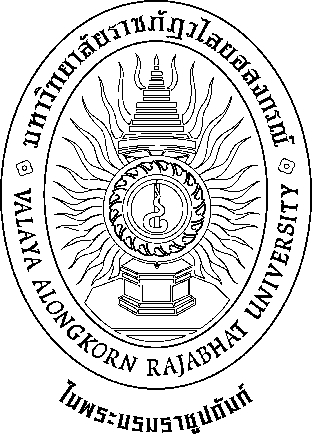 หลักสูตรวิทยาศาสตรบัณฑิต  สาขาวิชาเกษตรศาสตร์หลักสูตรปรับปรุง พ.ศ. 2559คณะเทคโนโลยีการเกษตรมหาวิทยาลัยราชภัฏวไลยอลงกรณ์ ในพระบรมราชูปถัมภ์จังหวัดปทุมธานีสารบัญสารบัญ (ต่อ)สารบัญ (ต่อ)หลักสูตรวิทยาศาสตรบัณฑิต สาขาวิชาเกษตรศาสตร์หลักสูตรปรับปรุง พ.ศ. 2559ชื่อสถาบันอุดมศึกษา	:   มหาวิทยาลัยราชภัฏวไลยอลงกรณ์ ในพระบรมราชูปถัมภ์ จังหวัดปทุมธานีคณะ			:  เทคโนโลยีการเกษตรหมวดที่ 1 ข้อมูลทั่วไปรหัสและชื่อหลักสูตร ภาษาไทย		:    หลักสูตรวิทยาศาสตรบัณฑิต สาขาวิชาเกษตรศาสตร์ภาษาอังกฤษ		:    Bachelor of Science Program in Agricultureชื่อปริญญาและสาขาวิชา ภาษาไทย	 ชื่อเต็ม :    วิทยาศาสตรบัณฑิต (เกษตรศาสตร์) ชื่อย่อ  :    วท.บ. (เกษตรศาสตร์) ภาษาอังกฤษ	 ชื่อเต็ม :    Bachelor of Science (Agriculture) ชื่อย่อ  :    B.Sc. (Agriculture)วิชาเอก	 3.1 เทคโนโลยีการผลิตพืช 3.2 สัตวศาสตร์จำนวนหน่วยกิตที่เรียนตลอดหลักสูตรจำนวนหน่วยกิตรวมตลอดหลักสูตรไม่น้อยกว่า 137 หน่วยกิตรูปแบบของหลักสูตรรูปแบบ เป็นหลักสูตรระดับคุณวุฒิปริญญาตรี หลักสูตร 4 ปีภาษาที่ใช้ ภาษาไทย การรับเข้าศึกษา รับนักศึกษาไทยและนักศึกษาต่างชาติที่สามารถใช้ภาษาไทยได้เป็นอย่างดี ความร่วมมือกับสถาบันอื่น เป็นหลักสูตรเฉพาะของมหาวิทยาลัยราชภัฏวไลยอลงกรณ์ ในพระบรมราชูปถัมภ์ จังหวัดปทุมธานี  การให้ปริญญาแก่ผู้สำเร็จการศึกษาให้ปริญญาเพียงสาขาวิชาเดียว 6. สถานภาพของหลักสูตรและการพิจารณาอนุมัติ/เห็นชอบหลักสูตร  	หลักสูตรปรับปรุง พ.ศ. 2559 เริ่มใช้หลักสูตรนี้ตั้งแต่ภาคการศึกษาที่ 1 ปีการศึกษา 2559 	สภาวิชาการมหาวิทยาลัยราชภัฏวไลยอลงกรณ์ ในพระบรมราชูปถัมภ์ จังหวัดปทุมธานีเห็นชอบในการนำเสนอหลักสูตรต่อสภามหาวิทยาลัย ในการประชุม ครั้งที่ 2/2559                       เมื่อวันที่ 18 เดือนกุมภาพันธ์ พ.ศ. 2559  	สภามหาวิทยาลัยราชภัฏวไลยอลงกรณ์ ในพระบรมราชูปถัมภ์ จังหวัดปทุมธานี อนุมัติหลักสูตรในการประชุม ครั้งที่  3 /2559 เมื่อวันที่  3  เดือน มีนาคม  พ.ศ. 2559 7. ความพร้อมในการเผยแพร่หลักสูตรที่มีคุณภาพและมาตรฐานปีการศึกษา 25618. อาชีพที่สามารถประกอบได้หลังสำเร็จการศึกษา8.1 นักวิชาการเกษตร  8.2 นักวิชาการส่งเสริมการเกษตร 8.3 นักวิชาการสัตวบาล8.4 สัตวบาลประจำฟาร์ม8.5 ผู้ช่วยสัตวแพทย์ประจำโรงพยาบาลสัตว์8.6 เจ้าหน้าที่ส่งเสริมการขายผลิตภัณฑ์ทางการเกษตร8.7 ประกอบอาชีพส่วนตัวด้านการเกษตร9. ชื่อ ตำแหน่งวิชาการ คุณวุฒิ สาขาวิชา สถาบันการศึกษา และปีที่จบของอาจารย์ผู้รับผิดชอบหลักสูตร	9.1 ในสถานที่ตั้ง มหาวิทยาลัยราชภัฏวไลยอลงกรณ์ ในพระบรมราชูปถัมถ์ จังหวัดปทุมธานี9.2 นอกสถานที่ตั้ง มหาวิทยาลัยราชภัฏวไลยอลงกรณ์ ในพระบรมราชูปถัมถ์ จังหวัดสระแก้ว10. 	สถานที่จัดการเรียนการสอน ในสถานที่ตั้ง มหาวิทยาลัยราชภัฏวไลยอลงกรณ์ ในพระบรมราชูปถัมภ์ จังหวัดปทุมธานี      และนอกสถานที่ตั้งมหาวิทยาลัยราชภัฏวไลยอลงกรณ์ ในพระบรมราชูปถัมภ์ จังหวัดสระแก้ว11. 	สถานการณ์ภายนอกหรือการพัฒนาที่จำเป็นต้องนำมาพิจารณาในการวางแผนหลักสูตร สถานการณ์หรือการพัฒนาทางเศรษฐกิจ การวางแผนปรับปรุงหลักสูตรเป็นไปตามแผนพัฒนาทางเศรษฐกิจและสังคมแห่งชาติ ฉบับที่ 11 (2555-2559) ซึ่งต้องการพัฒนาประเทศให้มั่นคง สังคมสงบสันติ และประชาชนดำรงชีวิตอย่างมีความสุข โดยยุทธศาสตร์การสร้างสมดุลและความมั่นคงของอาหารและพลังงาน มีเป้าหมายเพื่อเพิ่มประสิทธิภาพการผลิตภาคเกษตร เพิ่มมูลค่าผลผลิตภาคเกษตรไม่น้อยกว่าร้อยละ 10 ของผลิตภัณฑ์มวลรวมภายในประเทศ ปริมาณผลผลิตที่เพิ่มขึ้นสอดคล้องกับความต้องการและมีคุณภาพตามมาตรฐานสากล ดังนั้นภาคเกษตรและอุตสาหกรรมเกษตรจึงเป็นพื้นฐานที่สำคัญต่อเศรษฐกิจของประเทศ การสร้างบุคลากรทางการเกษตรและอุตสาหกรรมเกษตรจึงเป็นส่วนหนึ่งในการผลักดันให้แผนพัฒนาประเทศประสบความสำเร็จด้วยเทคโนโลยีและวิชาการที่มีการพัฒนาไปอย่างต่อเนื่องสถานการณ์หรือการพัฒนาทางสังคมและวัฒนธรรมสถานการณ์หรือการพัฒนาทางสังคมและวัฒนธรรมที่พิจารณาวางแผนหลักสูตรนั้น       ได้คำนึงถึงสภาพปัจจุบันที่สังคมเกษตรแบบเดิมเปลี่ยนมาเป็นสังคมอุตสาหกรรมที่มุ่งหวังผลิตสิ่งต่างๆ เพื่อการส่งออก ทั้งนี้เนื่องด้วยนโยบายทางเศรษฐกิจทุนนิยมแบบเสรีที่เน้นการส่งออกของรัฐบาลเพื่อนำรายได้เข้าประเทศ การผลิตผลิตผลทางการเกษตรซึ่งแต่เดิมผลิตเพื่อเลี้ยงตัวเองด้วยเทคโนโลยีง่ายๆ แบบดั้งเดิม ก็เปลี่ยนมาเป็นการผลิตเป็นจำนวนมากโดยอาศัยเทคโนโลยีที่ก้าวหน้าทันสมัยเข้ามาช่วยแต่ในขณะเดียวกันก็ต้องคำนึงถึงผู้บริโภคและผลกระทบต่อสิ่งแวดล้อม การทำการเกษตรในปัจจุบันจึงต้องมีความเป็นมืออาชีพ มีความรู้ในเทคโนโลยีการเกษตร สามารถบูรณาการความรู้ที่เป็นภูมิปัญญาไทยและภูมิปัญญาสากล คำนึงถึงผลกระทบต่อสังคม สิ่งแวดล้อมและวัฒนธรรม มีคุณธรรม จริยธรรม  เพื่อการทำการเกษตรแบบยั่งยืน12. 	ผลกระทบจาก ข้อ 11 ต่อการพัฒนาหลักสูตรและความเกี่ยวข้องกับพันธกิจของมหาวิทยาลัยการพัฒนาหลักสูตรผลกระทบจากสถานการณ์ภายนอกในการพัฒนาหลักสูตรจึงต้องพัฒนาหลักสูตรที่มีศักยภาพและทันต่อการเปลี่ยนแปลงของเทคโนโลยีและแนวโน้มของตลาดการเกษตร เพื่อรองรับการแข่งขันทางธุรกิจ โดยการผลิตบุคลากรทางการเกษตรที่มีศักยภาพสูงพร้อมปฏิบัติงาน และสามารถพัฒนาตนเอง พัฒนางาน เข้าใจผลกระทบของการทำการเกษตรต่อสังคม สิ่งแวดล้อม เป็นมืออาชีพ  มีคุณธรรม จริยธรรม ซึ่งเป็นไปตามปรัชญาของมหาวิทยาลัยที่ต้องการผลิตบัณฑิตที่เป็นคนดีและเก่งความเกี่ยวข้องกับพันธกิจของมหาวิทยาลัย             ผลกระทบจากสถานการณ์หรือการพัฒนาทางสังคมและวัฒนธรรมที่มีต่อปรัชญาของมหาวิทยาลัยที่ต้องการผลิตบัณฑิตที่เป็นคนดีและเก่ง การพัฒนาหลักสูตรจึงต้องเน้นการผลิต        นักเกษตรที่ต้องมีความเป็นมืออาชีพ มีความรู้ในเทคโนโลยีการเกษตร สามารถบูรณาการความรู้ที่เป็นภูมิปัญญาไทยและภูมิปัญญาสากล มีคุณธรรม จริยธรรม ทำการเกษตรแบบยั่งยืน13.	ความสัมพันธ์กับหลักสูตรอื่นที่เปิดสอนในคณะ/สาขาวิชาอื่นของมหาวิทยาลัย 13.1 กลุ่มวิชา/รายวิชาในหลักสูตรนี้ที่เปิดสอนโดยคณะ/สาขาวิชา/หลักสูตรอื่น  หมวดวิชาศึกษาทั่วไป หมวดวิชาเฉพาะ หมวดวิชาเลือกเสรีกลุ่มวิชา/รายวิชาในหลักสูตรที่เปิดสอนให้สาขาวิชา/หลักสูตรอื่นมาเรียน รายวิชาที่เปิดสอนในหลักสูตรนี้ นักศึกษาสาขาวิชาอื่นภายในคณะ หรือนักศึกษาต่างคณะสามารถเลือกเรียนเป็นวิชาเลือกเสรีได้ เช่น หลักการผลิตพืช เห็ดและการผลิตเห็ด หลักการผลิตสัตว์ เป็นต้น	13.3 การบริหารจัดการ 13.3.1 การปรับปรุงหลักสูตร กระบวนการพัฒนา การใช้ การประเมิน การติดตามผลบัณฑิตเพื่อการประกันคุณภาพหลักสูตร13.3.2 การพัฒนานักศึกษา จัดกิจกรรมเสริมสร้างและพัฒนาศักยภาพนักศึกษา13.3.3 การจัดการเรียนการสอน กำกับดูแลกระบวนการการเตรียมการสอนของหลักสูตรให้มีประสิทธิภาพ13.3.4 การจัดฝึกประสบการณ์วิชาชีพให้นักศึกษา13.3.5 ปฏิบัติงานวิชาการอื่นๆ ที่ได้รับมอบหมายเพื่อให้เป็นไปตามกรอบมาตรฐานคุณวุฒิระดับอุดมศึกษาแห่งชาติ พ.ศ. 2552หมวดที่ 2 ข้อมูลเฉพาะของหลักสูตร1. ปรัชญา ความสำคัญ และวัตถุประสงค์ของหลักสูตร1.1 ปรัชญาหลักสูตรเกษตรศาสตร์มุ่งผลิตบัณฑิตให้เป็นผู้มีความรู้ คุณธรรม จริยธรรม มีทักษะวิชาชีพทางด้านเกษตรศาสตร์อย่างมีประสิทธิภาพ เพื่อพัฒนาชีวิตและเศรษฐกิจ1.2 	ความสำคัญ  ประเทศไทยนับเป็นประเทศที่ส่งออกอาหารรายใหญ่ของโลกเป็นลำดับที่ 10 สามารถส่งออกอาหารได้มากกว่าร้อยละ 50 ของผลผลิต ประกอบกับแผนพัฒนาทางเศรษฐกิจและสังคมแห่งชาติฉบับที่ 11 (2555-2559) ได้กำหนดยุทธศาสตร์การสร้างสมดุลและความมั่นคงของอาหารและพลังงาน เพื่อสร้างฐานภาคเกษตรให้เข้มแข็ง สามารถผลิตอาหารที่มีคุณภาพและปริมาณเพียงพอ   ให้ภาคเกษตรเป็นฐานการผลิตที่มั่นคง ดังนั้นภาคเกษตรและอุตสาหกรรมเกษตรจึงเป็นพื้นฐานที่สำคัญต่อเศรษฐกิจของประเทศ การผลิตบุคลากรทางการเกษตรที่มีความรู้ มีจิตสำนึกต่อสังคม      จึงเป็นส่วนหนึ่งในการผลักดันให้การพัฒนาประเทศบรรลุเป้าหมาย1.3 	วัตถุประสงค์ 1.3.1	เพื่อผลิตบัณฑิตให้มีความรู้และทักษะด้านการเกษตรที่ทันสมัยอย่างครบวงจร1.3.2	เพื่อผลิตบัณฑิตให้มีความสามารถในการเป็นผู้ประกอบการด้านธุรกิจการเกษตร รวมทั้งปฏิบัติงานในหน่วยงานราชการ รัฐวิสาหกิจหรือบริษัทเอกชนได้อย่างมีประสิทธิภาพ1.3.3 เพื่อผลิตบัณฑิตให้สามารถนำความรู้และทักษะไปศึกษาและวิจัยในระดับที่สูงขึ้นต่อไปได้	1.3.4 เพื่อผลิตบัณฑิตให้มีคุณธรรมและจริยธรรมในการประกอบอาชีพด้านการเกษตร และการดำรงตนเป็นพลเมืองดีของสังคม2. แผนพัฒนาปรับปรุงหมวดที่ 3 ระบบการจัดการศึกษา การดำเนินการ และโครงสร้างของหลักสูตร1. 	ระบบการจัดการศึกษา1.1 	ระบบ ระบบทวิภาค โดยหนึ่งปีการศึกษาแบ่งออกเป็น 2 ภาคการศึกษาปกติ แต่ละภาคการศึกษาไม่น้อยกว่า 15 สัปดาห์ กรณีที่มีการจัดการศึกษาภาคฤดูร้อน ให้เป็นไปตามข้อบังคับมหาวิทยาลัย     ราชภัฏวไลยอลงกรณ์ ในพระบรมราชูปถัมภ์ จังหวัดปทุมธานี ว่าด้วยการจัดการศึกษาระดับอนุปริญญาและปริญญาตรี พ.ศ. 2557 (ภาคผนวก ก) 1.2 	การจัดการศึกษาภาคฤดูร้อน ไม่มี 1.3 	การเทียบเคียงหน่วยกิตในระบบทวิภาค ไม่มี2. 	การดำเนินการหลักสูตร2.1 	วัน-เวลาในการดำเนินการเรียนการสอน ในเวลาราชการ เริ่มเปิดการเรียนการสอนในภาคการศึกษาที่ 1 ปีการศึกษา  2559ภาคการศึกษาที่ 1 เดือน สิงหาคม – ธันวาคมภาคการศึกษาที่ 2 เดือน มกราคม – พฤษภาคม2.2 	คุณสมบัติของผู้เข้าศึกษา 2.2.1 สำเร็จการศึกษาไม่ต่ำกว่ามัธยมศึกษาตอนปลายหรือเทียบเท่าสายวิทยาศาสตร์ 2.2.2 ผ่านการคัดเลือกตามข้อบังคับของมหาวิทยาลัยราชภัฏวไลยอลงกรณ์ ในพระบรมราชูปถัมภ์ จังหวัดปทุมธานี2.2.3 ผ่านการคัดเลือกตามเกณฑ์การคัดเลือกภายใต้โครงการพิเศษต่างๆ ของคณะเทคโนโลยีการเกษตร หรือ ของมหาวิทยาลัยราชภัฏวไลยอลงกรณ์ ในพระบรมราชูปถัมภ์ จังหวัดปทุมธานี2.2.4 ผ่านการคัดเลือกตามเกณฑ์ของสำนักงานคณะกรรมการการอุดมศึกษา2.3 	ปัญหาของนักศึกษาแรกเข้า นักศึกษามีพื้นฐานด้านภาษาอังกฤษในเกณฑ์ต่ำ2.4 	กลยุทธ์ในการดำเนินการเพื่อแก้ไขปัญหา / ข้อจำกัดของนักศึกษาในข้อ 2.3จัดโครงการเสริมทักษะการใช้ภาษาอังกฤษให้นักศึกษาอย่างต่อเนื่อง2.5 	แผนการรับนักศึกษาและผู้สำเร็จการศึกษา 2.5.1 ในสถานที่ตั้ง มหาวิทยาลัยราชภัฏวไลยอลงกรณ์ ในพระบรมราชูปถัมถ์ จังหวัดปทุมธานี2.5.2 นอกสถานที่ตั้ง มหาวิทยาลัยราชภัฏวไลยอลงกรณ์ ในพระบรมราชูปถัมถ์ จังหวัดสระแก้ว2.6 	งบประมาณตามแผน2.6.1 งบประมาณรายรับ (หน่วย บาท)2.6.2 งบประมาณรายจ่าย (หน่วย บาท)ประมาณการค่าใช้จ่ายต่อหัวในการผลิตบัณฑิต 23,139.35  บาท/คน/ปี2.7 	ระบบการศึกษา ระบบการศึกษาเป็นแบบชั้นเรียน และเป็นไปตามข้อบังคับมหาวิทยาลัยราชภัฏวไลยอลงกรณ์ ในพระบรมราชูปถัมภ์ จังหวัดปทุมธานี ว่าด้วยการจัดการศึกษาระดับอนุปริญญาและปริญญาตรี พ.ศ. 2557 (ภาคผนวก ก) 2.8	การเทียบโอนหน่วยกิต รายวิชาและการลงทะเบียนเรียนข้ามสถาบันอุดมศึกษาการเทียบโอน ให้เป็นไปตามข้อบังคับมหาวิทยาลัยราชภัฏวไลยอลงกรณ์ ในพระบรมราชูปถัมภ์ จังหวัดปทุมธานี ว่าด้วยการจัดการศึกษาระดับอนุปริญญาและปริญญาตรี พ.ศ. 2557 (ภาคผนวก ก)3. 	หลักสูตรและอาจารย์ผู้สอน3.1 	หลักสูตร 2.1.2) กลุ่มวิชาเลือกเฉพาะแขนง  ให้เลือกเรียนรายวิชาในแขนงวิชาใดแขนงวิชาหนึ่งเพียงแขนงวิชาเดียว ให้ได้จำนวนหน่วยกิต ไม่น้อยกว่า 45 หน่วยกิต จากแขนงวิชาต่อไปนี้1) แขนงวิชาเทคโนโลยีการผลิตพืช2) แขนงวิชาสัตวศาสตร์เลือกเรียน รายวิชาต่อไปนี้ไม่น้อยกว่า                  12              หน่วยกิต2) แขนงวิชาสัตวศาสตร์						
       บังคับเรียนจากรายวิชาต่อไปนี้                           33            หน่วยกิต            เลือกเรียน รายวิชาต่อไปนี้ไม่น้อยกว่า		         12           หน่วยกิต2.2.1) กลุ่มวิชาสหกิจศึกษา2.2.2) กลุ่มวิชาฝึกประสบการณ์วิชาชีพ3) หมวดวิชาเลือกเสรี จำนวนไม่น้อยกว่า			       6	    หน่วยกิตให้เลือกเรียนรายวิชาใดๆ ในหลักสูตรของมหาวิทยาลัยราชภัฏวไลยอลงกรณ์
ในพระบรมราชูปถัมภ์ จังหวัดปทุมธานี โดยไม่ซ้ำกับรายวิชาที่เคยเรียนมาแล้วและต้องไม่เป็นรายวิชาที่กำหนดให้เรียนโดยไม่นับหน่วยกิตรวมในเกณฑ์การสำเร็จหลักสูตรของสาขาวิชานี้หมายเหตุ ความหมายของเลขรหัสรายวิชารหัสรายวิชาประกอบด้วยอักษรภาษาอังกฤษ 3 ตัว ตัวเลข 3 ตัวอักษรภาษาอังกฤษตัวแรก บ่งบอกตัวย่อคณะอักษรภาษาอังกฤษตัวที่ 2 และ 3 บ่งบอกสาขาวิชาตัวเลขตัวแรกบ่งบอกถึงระดับความยากง่ายตัวเลขตัวที่ 2 และ 3 บ่งบอกถึงลำดับก่อนหลังของวิชาความหมายของหมวดวิชาและหมู่วิชาในหลักสูตรการจัดแผนการศึกษาแขนงวิชาเทคโนโลยีการผลิตพืชแขนงวิชาสัตวศาสตร์3.1.5	คำอธิบายรายวิชา3.2 	ชื่อ สกุล ตำแหน่งและคุณวุฒิของอาจารย์ 3.2.1	อาจารย์ประจำหลักสูตร1) ในสถานที่ตั้ง มหาวิทยาลัยราชภัฏวไลอลงกรณ์ ในพระบรมราชูปถัมภ์ จังหวัดปทุมธานี2) นอกสถานที่ตั้ง มหาวิทยาลัยราชภัฏวไลอลงกรณ์ ในพระบรมราชูปถัมภ์ จังหวัดสระแก้ว3.2.2	อาจารย์ประจำ3.2.3	อาจารย์พิเศษ4.	องค์ประกอบเกี่ยวกับประสบการณ์ภาคสนาม (สหกิจศึกษาหรือการฝึกประสบการณ์วิชาชีพ) จากความต้องการที่บัณฑิตควรมีประสบการณ์ในวิชาชีพก่อนเข้าสู่การทำงานจริง ดังนั้นหลักสูตรได้กำหนดกลุ่มวิชาปฏิบัติการและฝึกประสบการณ์วิชาชีพเป็นวิชาบังคับและให้มีแผนการเรียนสำหรับนักศึกษาที่ต้องการปฏิบัติงานสหกิจศึกษา นักศึกษาต้องลงเรียนรายวิชาสหกิจศึกษาสาขาวิชาเกษตรศาสตร์ เว้นแต่กรณีที่นักศึกษามีปัญหาไม่สามารถไปปฏิบัติงานสหกิจศึกษาได้ก็จะเป็นการอนุโลมให้เรียนรายวิชาการฝึกประสบการณ์วิชาชีพสาขาเกษตรศาสตร์แทน4.1	มาตรฐานผลการเรียนรู้ของประสบการณ์ภาคสนาม ความคาดหวังในผลการเรียนรู้ประสบการณ์ภาคสนามของนักศึกษา มีดังนี้4.1.1 มีระเบียบวินัย ซื่อสัตย์สุจริต ตรงต่อเวลา เข้าใจในวัฒนธรรมขององค์กรของสถานที่ฝึกงาน สามารถปรับตัวให้เข้ากับสถานที่ฝึกงานได้อย่างดี4.1.2 มีความคิดสร้างสรรค์  กล้าแสดงออก  และยอมรับความเห็นที่แตกต่าง เป็นผู้มี   มนุษยสัมพันธ์ที่ดี ทำร่วมกับผู้อื่นได้อย่างดี4.1.3 มีทักษะในการปฏิบัติงาน สามารถบูรณาการความรู้ในวิชาการต่างๆ มาใช้ในการปฏิบัติงานจริง ทำผลงานสำเร็จได้อย่างมีคุณภาพ4.1.4 สามารถนำความรู้และทักษะที่ได้นำไปในการประกอบวิชาชีพทางการเกษตรได้4.2	ช่วงเวลา ภาคการศึกษาที่ 1 ของชั้นปีที่ 4 4.3	การจัดเวลาและตารางสอน จัดเต็มเวลาใน 1 ภาคการศึกษา5. ข้อกำหนดเกี่ยวกับการทำโครงงานหรืองานวิจัย ข้อกำหนดในการทำโครงงานหรืองานวิจัย ต้องเป็นหัวข้อที่เกี่ยวข้องกับการประยุกต์เทคโนโลยีการเกษตร โดยมีจำนวนผู้ร่วมโครงงานหรืองานวิจัย 1 ถึง 2 คน และมีรายงานที่ต้องนำส่งตามรูปแบบและระยะเวลาที่หลักสูตรกำหนด หรือเป็นโครงงานที่มุ่งเน้นการสร้างผลงานวิจัยเพื่อพัฒนางานด้านเทคโนโลยีการเกษต	ร5.1 คำอธิบายโดยย่อ โครงงานหรืองานวิจัยด้านเทคโนโลยีการเกษตรที่นักศึกษาสนใจ และสามารถนำทฤษฎีมาประยุกต์ใช้ในการสืบค้นข้อมูล วางแผน ดำเนินงาน วิเคราะห์และสรุปผลการทำวิจัย5.2 มาตรฐานผลการเรียนรู้ นักศึกษาสามารถนำความรู้และทักษะที่ได้จากการทำโครงงานหรืองานวิจัยไปใช้ในการประกอบวิชาชีพ แก้ปัญหา หรือพัฒนางานด้านการเกษตร5.3 ช่วงเวลา ภาคการศึกษาที่ 1-2 ของชั้นปีที่ 4 5.4 จำนวนหน่วยกิต3 หน่วยกิต5.5 การเตรียมการ มีการกำหนดชั่วโมงการประชุมนักศึกษา การให้คำปรึกษา จัดทำบันทึกการให้คำปรึกษา ให้ข้อมูลข่าวสารเกี่ยวกับโครงงานทางเว็บไซต์ และปรับปรุงให้ทันสมัยเสมอ อีกทั้งมีตัวอย่างโครงงานให้ศึกษา5.6 กระบวนการประเมินผล ประเมินผลจากความก้าวหน้าในการทำโครงงานหรืองานวิจัย และประเมินผลจากรายงานที่กำหนดรูปแบบการนำเสนอตามระยะเวลาหมวดที่ 4 ผลการเรียนรู้ กลยุทธ์การสอนและการประเมินผล1. การพัฒนาคุณลักษณะพิเศษของนักศึกษา2. การพัฒนาผลการเรียนรู้ในแต่ละด้าน2.1	คุณธรรม จริยธรรม2.1.1	การเรียนรู้ด้านคุณธรรม จริยธรรมนักศึกษาต้องมีคุณธรรม จริยธรรม เพื่อให้สามารถดำเนินชีวิตร่วมกับผู้อื่นในสังคมอย่างราบรื่น และเป็นประโยชน์ต่อส่วนรวม มีความรับผิดชอบและปฏิบัติตามกฎระเบียบต่างๆ     ของสังคม อาจารย์ที่สอนในแต่ละวิชาต้องพยายามสอดแทรกคุณธรรมและจริยธรรมไปพร้อมกับองค์ความรู้ต่างๆ ที่ศึกษา ดังนี้1) ปฏิบัติตนเป็นผู้มีคุณธรรม จริยธรรม ในด้านความซื่อสัตย์สุจริต เสียสละ มีวินัย ตรงต่อเวลา และมีความรับผิดชอบต่อตนเอง   	2) ปฏิบัติตนเป็นผู้มีจิตอาสา และมีความรับผิดชอบต่อสังคม3) เคารพสิทธิและหน้าที่ รับฟังความเห็นของผู้อื่น4) ปฏิบัติตามกฎระเบียบและข้อบังคับต่างๆ ขององค์กรและสังคม2.1.2 กลยุทธ์การสอนที่ใช้พัฒนาการเรียนรู้ด้านคุณธรรม จริยธรรม	การเป็นแบบอย่างที่ดี มีการปลูกฝังให้นักศึกษามีระเบียบวินัย ปฏิบัติตามกฎระเบียบของมหาวิทยาลัยและคณะ โดยเน้นการเข้าชั้นเรียนให้สม่ำเสมอและตรงต่อเวลา มีความรับผิดชอบในการทำงาน ให้รู้หน้าที่และรับฟังความคิดเห็นของผู้อื่น มีความซื่อสัตย์สุจริตต่อตนเองและผู้อื่น เสียสละและทำประโยชน์เพื่อส่วนรวม โดยสอดแทรกเรื่องคุณธรรม จริยธรรม ในการสอนทุกรายวิชา2.1.3 กลยุทธ์การประเมินผลการเรียนรู้ด้านคุณธรรม จริยธรรม1) ประเมินการมีวินัยของนักศึกษา2) ประเมินจากการแต่งกายของนักศึกษา3) ประเมินจากการตรงต่อเวลาในการเข้าชั้นเรียนและส่งงานของนักศึกษา4) ประเมินการกระทำทุจริตในการสอบและคัดลอกงาน5) ประเมินจากความรับผิดชอบในหน้าที่ที่ได้รับมอบหมาย และการเข้าร่วมกิจกรรมอย่างสม่ำเสมอ2.2 ความรู้ 2.2.1 การเรียนรู้ด้านความรู้1) มีความรู้  ในหลักการ แนวคิด ทฤษฎีที่สำคัญในรายวิชาหรือศาสตร์ของตน2) มีความเข้าใจและสามารถอธิบายหลักการ แนวคิด ทฤษฎีที่สำคัญในรายวิชาหรือศาสตร์ของตนได้อย่างถูกต้อง3) มีความรู้ในกระบวนการและเทคนิควิจัยเพื่อแก้ไขปัญหาและต่อยอดองค์ความรู้ใหม่2.2.2 กลยุทธ์การสอนที่ใช้พัฒนาการเรียนรู้ด้านความรู้ใช้การเรียนการสอนในหลากหลายรูปแบบ โดยเน้นหลักการทางทฤษฎี และการปฏิบัติในห้องปฏิบัติการและในสภาพแวดล้อมจริงโดยบูรณาการความรู้ทางวิชาการและภูมิปัญญาไทย โดยทันต่อสถานการณ์โลกที่เปลี่ยนแปลง ทั้งนี้ให้เป็นไปตามลักษณะของรายวิชาและเนื้อหาสาระของรายวิชานั้นๆ มีการศึกษาดูงาน เชิญผู้เชี่ยวชาญที่มีประสบการณ์ตรงมาเป็นวิทยากรพิเศษ มีการฝึกปฏิบัติงานในสถานประกอบการ ตลอดจนมีงานวิจัยเพื่อแก้ไขปัญหาและต่อยอดองค์ความรู้ใหม่2.2.3 กลยุทธ์การประเมินผลการเรียนรู้ด้านความรู้1) การทดสอบ2) ประเมินจากรายงาน และนำเสนอผลงาน3) ประเมินผลการทำงานที่ได้รับมอบหมาย4) ประเมินผลจากการฝึกประสบการณ์ 2.3 ทักษะทางปัญญา2.3.1 การเรียนรู้ด้านทักษะทางปัญญา1) สามารถแสดงทักษะการคิดอย่างเป็นระบบ คิดอย่างมีวิจารณญาณอย่างสม่ำเสมอ2) สามารถวิเคราะห์ สังเคราะห์ บูรณาการความรู้และทักษะที่เกี่ยวข้องในศาสตร์ของตนเพื่อนำไปประยุกต์ใช้ได้อย่างถูกต้องเหมาะสม3) มีทักษะปฏิบัติตามที่ได้รับการฝึกฝน จากเนื้อหาสาระสำคัญของสาขาวิชาเกษตรศาสตร์2.3.2 กลยุทธ์การสอนที่ใช้พัฒนาการเรียนรู้ด้านทักษะทางปัญญากระตุ้นให้เกิดทักษะทางปัญญาโดยการตั้งคำถาม อภิปรายแสดงความคิดเห็น มอบหมายงานที่ต้องใช้ทักษะทางปัญญา จัดการเรียนการสอนที่เน้นผู้เรียนเป็นสำคัญและมีการฝึกประสบการณ์ในสถานประกอบการ	2.3.3 กลยุทธ์การประเมินผลการเรียนรู้ด้านทักษะทางปัญญา	1) ประเมินจากการนำเสนอผลการอภิปราย การระดมสมอง การคิดวิเคราะห์ สังเคราะห์ การเชื่อมโยงความรู้และการสรุปผลการเรียนรู้2) ประเมินโดยการสอบด้วยโจทย์ที่ต้องใช้ทักษะทางปัญญา3) ประเมินรายงานผลการวิจัย 2.4 ทักษะความสัมพันธ์ระหว่างบุคคลและความรับผิดชอบ					2.4.1 การเรียนรู้ด้านทักษะความสัมพันธ์ระหว่างบุคคลและความรับผิดชอบ	1) สามารถแสดงบทบาทผู้นำ ผู้ตาม และการเป็นสมาชิกที่ดีของกลุ่มได้อย่างเหมาะสมกับบทบาทและสถานการณ์ 2) มีความรับผิดชอบในงานที่ได้รับมอบหมายทั้งของตนเองและของส่วนรวม3) มีมนุษยสัมพันธ์และสามารถทำงานร่วมกับผู้อื่นได้เป็นอย่างดี	4) สามารถปรับตัวเข้ากับสถานการณ์ วัฒนธรรมองค์กรได้เป็นอย่างดี2.4.2 กลยุทธ์การสอนที่ใช้ในการพัฒนาการเรียนรู้ด้านทักษะความสัมพันธ์ระหว่างบุคคลและความรับผิดชอบใช้การสอนที่มีกิจกรรมการทำงานกลุ่ม แบ่งหน้าที่ความรับผิดชอบในการเป็นผู้นำและมีการหมุนเวียนกันในกลุ่ม2.4.3 กลยุทธ์การประเมินผลการเรียนรู้ด้านทักษะความสัมพันธ์ระหว่างบุคคลและความรับผิดชอบ1) ประเมินจากผลงานกลุ่ม โดยนักศึกษาประเมินตนเองและผู้ร่วมงาน2) สังเกตพฤติกรรมของนักศึกษาที่แสดงออก2.5 ทักษะในการวิเคราะห์เชิงตัวเลข การสื่อสารและการใช้เทคโนโลยีสารสนเทศ2.5.1 การเรียนรู้ด้านทักษะในการวิเคราะห์เชิงตัวเลข การสื่อสารและการใช้เทคโนโลยีสารสนเทศ1) สามารถประยุกต์ความรู้ทางคณิตศาสตร์เชิงตัวเลข การสื่อสาร และการใช้เทคโนโลยีสารสนเทศ ในการแก้ปัญหา ค้นคว้าข้อมูลและนำเสนอได้อย่างเหมาะสม2) สามารถใช้ภาษาไทย ภาษาอังกฤษในการสื่อสารได้อย่างมีประสิทธิภาพ รวมถึงการใช้ภาษาในการค้นคว้าข้อมูลเพื่อจัดทำรายงานและนำเสนออย่างถูกต้องเหมาะสม3) สามารถใช้เทคนิคทางสถิติหรือคณิตศาสตร์ในการประมวล แปลความหมาย วิเคราะห์ข้อมูล และแก้ไขปัญหา2.5.2 กลยุทธ์การสอนที่ใช้ในการพัฒนาการเรียนรู้ด้านทักษะในการวิเคราะห์เชิงตัวเลข การสื่อสารและการใช้เทคโนโลยีสารสนเทศมอบหมายงานที่ต้องใช้ทักษะในการวิเคราะห์หรือคำนวณ เชิงตัวเลข ในวิชาที่ต้อง  ฝึกทักษะ มีการสืบค้นข้อมูลโดยใช้เทคโนโลยีสารสนเทศ ส่งรูปเล่มและนำเสนอด้วยวิธีการที่เหมาะสม2.5.3 กลยุทธ์การประเมินผลการเรียนรู้ด้านทักษะในการวิเคราะห์เชิงตัวเลข การสื่อสารและการใช้เทคโนโลยีสารสนเทศ1) ประเมินจากความสามารถในการใช้เทคโนโลยีสารสนเทศในการสืบค้นและการนำเสนอผลงาน 2) ประเมินจากรายงาน 3) ประเมินจากการการใช้ภาษาและการสื่อสารของนักศึกษา3.	แผนที่แสดงการกระจายความรับผิดชอบมาตรฐานผลการเรียนรู้จากหลักสูตรสู่รายวิชา  (Curriculum Mapping) แผนที่แสดงการกระจายความรับผิดชอบมาตรฐานผลการเรียนรู้จากหลักสูตรสู่รายวิชา (Curriculum Mapping) ความรับผิดชอบหลัก		 ความรับผิดชอบรองแผนที่แสดงการกระจายความรับผิดชอบมาตรฐานผลการเรียนรู้จากหลักสูตรสู่รายวิชา (Curriculum Mapping) ความรับผิดชอบหลัก		 ความรับผิดชอบรองแผนที่แสดงการกระจายความรับผิดชอบมาตรฐานผลการเรียนรู้จากหลักสูตรสู่รายวิชา (Curriculum Mapping) ความรับผิดชอบหลัก		 ความรับผิดชอบรองแผนที่แสดงการกระจายความรับผิดชอบมาตรฐานผลการเรียนรู้จากหลักสูตรสู่รายวิชา (Curriculum Mapping) ความรับผิดชอบหลัก		 ความรับผิดชอบรองแผนที่แสดงการกระจายความรับผิดชอบมาตรฐานผลการเรียนรู้จากหลักสูตรสู่รายวิชา (Curriculum Mapping) ความรับผิดชอบหลัก		 ความรับผิดชอบรองแผนที่แสดงการกระจายความรับผิดชอบมาตรฐานผลการเรียนรู้จากหลักสูตรสู่รายวิชา (Curriculum Mapping) ความรับผิดชอบหลัก		 ความรับผิดชอบรองแผนที่แสดงการกระจายความรับผิดชอบมาตรฐานผลการเรียนรู้จากหลักสูตรสู่รายวิชา (Curriculum Mapping) ความรับผิดชอบหลัก		 ความรับผิดชอบรองแผนที่แสดงการกระจายความรับผิดชอบมาตรฐานผลการเรียนรู้จากหลักสูตรสู่รายวิชา (Curriculum Mapping) ความรับผิดชอบหลัก		 ความรับผิดชอบรองหมวดที่ 5  หลักเกณฑ์ในการประเมินผลนักศึกษา1. กฎระเบียบหรือหลักเกณฑ์ ในการให้ระดับคะแนน (ผลการเรียน)การวัดผลและการสำเร็จการศึกษาเป็นไปตามข้อบังคับมหาวิทยาลัยราชภัฏวไลยอลงกรณ์
ในพระบรมราชูปถัมภ์ จังหวัดปทุมธานี ว่าด้วยการจัดการศึกษาระดับอนุปริญญาและปริญญาตรี  พ.ศ. 2557 (ภาคผนวก ก)2. กระบวนการทวนสอบมาตรฐานผลสัมฤทธิ์ของนักศึกษา2.1 การทวนสอบมาตรฐานผลการเรียนรู้ขณะนักศึกษายังไม่สำเร็จการศึกษาการทวนสอบผลสัมฤทธิ์การเรียนรู้ของนักศึกษาเป็นส่วนหนึ่งของระบบการประกันคุณภาพภายในของคณะ การทวนสอบในระดับรายวิชาให้นักศึกษาประเมินการเรียนการสอนรายวิชา และหรือวิธีการอื่นๆ ตามมติที่ประชุมคณะกรรมการประจำหลักสูตร การทวนสอบในระดับหลักสูตรมีระบบประกันคุณภาพภายในดำเนินการทวนสอบมาตรฐานผลการเรียนรู้และรายงานผล2.2 การทวนสอบมาตรฐานผลการเรียนรู้หลังจากนักศึกษาสำเร็จการศึกษาวิธีการทวนสอบผลการเรียนรู้ของนักศึกษาเน้นการทำวิจัยสัมฤทธิผลของการประกอบอาชีพของบัณฑิต นำผลวิจัยที่ได้มาปรับปรุงกระบวนการเรียนการสอน และหลักสูตร เช่น ภาวะการได้งานทำของบัณฑิต ความพึงพอใจของผู้ใช้บัณฑิต 3. เกณฑ์การสำเร็จการศึกษาตามหลักสูตรเกณฑ์การสำเร็จการศึกษาตามหลักสูตร ให้เป็นไปตามข้อบังคับมหาวิทยาลัยราชภัฏ
วไลยอลงกรณ์ ในพระบรมราชูปถัมภ์ จังหวัดปทุมธานี ว่าด้วยการจัดการศึกษาระดับอนุปริญญาและปริญญาตรี พ.ศ. 2557 (ภาคผนวก ก)หมวดที่ 6 การพัฒนาคณาจารย์1. การเตรียมการสำหรับอาจารย์ใหม่1.1 มีการปฐมนิเทศแนะแนวการเป็นครูแก่อาจารย์ใหม่ ให้มีความรู้และเข้าใจนโยบายของมหาวิทยาลัยและคณะตลอดจนในหลักสูตรที่สอน1.2 ส่งเสริมอาจารย์ให้มีการเพิ่มพูนความรู้ สร้างเสริมประสบการณ์เพื่อส่งเสริมการสอนและการวิจัยอย่างต่อเนื่อง การสนับสนุนด้านการศึกษาต่อ ฝึกอบรม ดูงานทางวิชาการและวิชาชีพในองค์กรต่างๆ การประชุมทางวิชาการทั้งในประเทศและ/หรือต่างประเทศ เพื่อเพิ่มพูนประสบการณ์2. 	การพัฒนาความรู้และทักษะให้แก่คณาจารย์การพัฒนาทักษะการจัดการเรียนการสอน การวัดและการประเมินผล2.1.1 ส่งเสริมอาจารย์ให้มีการเพิ่มพูนความรู้ สร้างเสริมประสบการณ์เพื่อส่งเสริมการสอนและการวิจัยอย่างต่อเนื่องโดยผ่านการทำวิจัยสายตรงในสาขาวิชาเกษตรศาสตร์เป็นอันดับแรก     การสนับสนุนด้านการศึกษาต่อ ฝึกอบรม ดูงานทางวิชาการและวิชาชีพในองค์กรต่างๆ การประชุมทางวิชาการทั้งในประเทศและ/หรือต่างประเทศ หรือการลาเพื่อเพิ่มพูนประสบการณ์2.1.2 การเพิ่มพูนทักษะการจัดการเรียนการสอนและการประเมินผลให้ทันสมัย2.2 การพัฒนาวิชาการและวิชาชีพด้านอื่น ๆ2.2.1 การมีส่วนร่วมในกิจกรรมบริการวิชาการแก่ชุมชนที่เกี่ยวข้องกับการพัฒนาความรู้และคุณธรรม2.2.2 มีการกระตุ้นอาจารย์ทำผลงานทางวิชาการสายตรงในสาขาวิชาเกษตรศาสตร์2.2.3 ส่งเสริมการทำวิจัยสร้างองค์ความรู้ใหม่เป็นหลักและเพื่อพัฒนาการเรียนการสอนและมีความเชี่ยวชาญในสาขาวิชาชีพเป็นรอง2.2.4 จัดให้อาจารย์ทุกคนเข้าร่วมกลุ่มวิจัยต่างๆ ของมหาวิทยาลัย2.2.5 จัดให้อาจารย์เข้าร่วมกิจกรรมบริการวิชาการต่างๆ ของคณะและมหาวิทยาลัยหมวดที่ 7 การประกันคุณภาพหลักสูตร1.	การบริหารหลักสูตรหลักสูตรมีการบริหารหลักสูตรตามโครงสร้างคณะ โดยรองคณบดีฝ่ายวิชาการ ประธานหลักสูตรทำหน้าที่จัดการเรียนการสอนและบริหารจัดการหลักสูตรให้เป็นไปตามกรอบมาตรฐานคุณวุฒิระดับอุดมศึกษาแห่งชาติ พ.ศ. 2552 และวัตถุประสงค์ของหลักสูตร ระบบและกลไกในการบริหารหลักสูตรมีดังนี้1.1	มีการบริหารหลักสูตรตามเกณฑ์มาตรฐานหลักสูตรระดับปริญญาตรีตามกรอบมาตรฐานคุณวุฒิระดับอุดมศึกษา พ.ศ. 2552 (TQF)1.2 	มีการบริหารหลักสูตรตามโครงสร้างคณะเทคโนโลยีการเกษตร คือ คณบดี รองคณบดี     ฝ่ายวิชาการ คณะกรรมการอาจารย์ประจำหลักสูตร ทำหน้าที่บริหารจัดการหลักสูตรให้เป็นไปตามเกณฑ์มาตรฐานและวัตถุประสงค์ของหลักสูตร นอกจากนี้ยังมีหน่วยงานเลขานุการคณะทำหน้าที่ประสานงานอำนวยความสะดวกในการเรียนการสอนการบริหารทรัพยากรการจัดการ1.3 	มีคณะกรรมการอาจารย์ประจำหลักสูตร ทำหน้าที่กำหนดนโยบาย แผนงานและแผนปฏิบัติการ ดังต่อไปนี้		1.3.1 	ร่วมกันกำหนดปรัชญาและวัตถุประสงค์ของหลักสูตรให้สอดคล้องกับแผนพัฒนาเศรษฐกิจและสังคมแห่งชาติ และแผนพัฒนามหาวิทยาลัย โดยยึดมาตรฐานวิชาการและวิชาชีพในระดับอุดมศึกษา	     	1.3.2 	กำหนดคุณสมบัติผู้เข้าศึกษา คุณลักษณะบัณฑิตและพัฒนานักศึกษาให้มีคุณลักษณะบัณฑิตที่ต้องการ		1.3.3 	ดำเนินการพัฒนาและปรับปรุงหลักสูตรให้สอดคล้องกับสภาพสังคมและมาตรฐานทางวิชาการและวิชาชีพ แปลงหลักสูตรให้สอดคล้องกับสภาพสังคมและมาตรฐานทางวิชาการและวิชาชีพแปลงหลักสูตรสู่กระบวนการเรียนการสอนและการประเมินผลการใช้หลักสูตร 		1.3.4 	เสนออาจารย์ผู้สอนในแต่ละรายวิชาที่เหมาะสมและเพียงพอกับจำนวนนักศึกษาทำการประเมินประสิทธิภาพในการเรียนการสอน		1.3.5 	ส่งเสริม สนับสนุนอาจารย์ในหลักสูตรให้พัฒนาตนเองอย่างต่อเนื่อง		1.3.6 	รับผิดชอบในการกำหนดแหล่งฝึกประสบการณ์วิชาชีพที่เหมาะสม จัดอาจารย์นิเทศ เตรียมความพร้อมของนักศึกษา และการประเมินผลการฝึกประสบการณ์วิชาชีพ		1.3.7 	จัดทำโครงการเพื่อขออนุมัติงบประมาณในการสร้างปรับปรุงห้องปฏิบัติการ วัสดุอุปกรณ์ ครุภัณฑ์และอื่นๆ อันจะเอื้อต่อการพัฒนากระบวนการเรียนการสอน 1.4	การบริหารจัดการเรียนการสอน 		1.4.1 	การเตรียมความพร้อมก่อนการเปิดการเรียนการสอน			1) แต่งตั้งอาจารย์ประจำหลักสูตรที่มีคุณสมบัติตรง หรือสัมพันธ์กับสาขาวิชา			2) หลักสูตรมอบหมายผู้สอนเตรียมความพร้อมในเรื่องอุปกรณ์การเรียนการสอน     สื่อการสอน เอกสารประกอบการสอน และสิ่งอำนวยความสะดวกอื่นๆ รวมทั้งการติดตามผลการเรียนการสอนและการจัดทำรายงาน		1.4.2 	การติดตามการจัดการเรียนการสอน			1) สาขาวิชาจัดทำระบบสังเกตการณ์จัดการเรียนการสอน เพื่อให้ทราบปัญหา อุปสรรค และขีดความสามารถของผู้สอน			2) สาขาวิชาสนับสนุนให้ผู้สอนจัดกระบวนการเรียนรู้ที่เน้นความใฝ่รู้ของผู้เรียน และใช้สื่อประสมอย่างหลากหลาย		1.4.3 	เมื่อสิ้นสุดการเรียนการสอน สาขาวิชา/มหาวิทยาลัยจัดทำระบบการประเมินผลผู้สอน โดยผู้เรียน ผู้สอนประเมินการสอนของตนเอง และผู้สอนประเมินผลรายวิชา1.4.4 	เมื่อสิ้นสุดภาคการศึกษา สาขาวิชา ติดตามผลการประเมินคุณภาพการสอนการทวนสอบผลสัมฤทธิ์ของนักศึกษา		1.4.5	เมื่อสิ้นสุดการเรียนการสอนในแต่ละปี สาขาวิชาจัดทำร่างรายงานผลการดำเนินงานหลักสูตรประจำปี ซึ่งประกอบด้วยผลการประเมินคุณภาพการสอน รายงานรายวิชา ผลการทวนสอบผลสัมฤทธิ์ของนักศึกษาเสนอต่อคณบดี		1.4.6 คณะกรรมการประจำหลักสูตรจัดประชุมอาจารย์ประจำหลักสูตรวิเคราะห์ผลการดำเนินงานหลักสูตรประจำปี และใช้ข้อมูลเพื่อการปรับปรุงกลยุทธ์การสอนทักษะของอาจารย์ผู้สอนในการใช้กลยุทธ์ การสอน และสิ่งอำนวยความสะดวกที่ส่งผลกระทบต่อคุณภาพของหลักสูตร และจัดทำรายงานผลการดำเนินงานหลักสูตรเสนอคณบดี1.5 การติดตามประเมินผลหลักสูตร1.5.1 	จัดทำมาตรฐานขั้นต่ำของการบริหารหลักสูตรของสาขาวิชาให้บังเกิดประสิทธิผล1.5.2 	มีการประเมินคุณลักษณะอันพึงประสงค์ของบัณฑิตก่อนสำเร็จการศึกษา1.5.3 	มีระบบการประเมินอาจารย์ชัดเจน และแจ้งให้ผู้เกี่ยวข้องทราบ1.5.4 	มีการประเมินความพึงพอใจของนักศึกษาต่อหลักสูตรและการจัดการเรียนการสอน ทุกภาคการศึกษา1.5.5 	เมื่อครบรอบ 4 ปี สาขาวิชาเสนอแต่งตั้งผู้ทรงคุณวุฒิประเมินผลการดำเนินงานหลักสูตร โดยประเมินจากการเยี่ยมชม ร่างรายงานผลการดำเนินงานหลักสูตร และจัดประเมินคุณภาพหลักสูตรโดยนักศึกษาชั้นปีสุดท้ายก่อนสำเร็จการศึกษา และผู้ใช้บัณฑิต1.5.6	แต่งตั้งคณะกรรมการปรับปรุงหลักสูตร ที่มีจำนวนและคุณสมบัติตามหลักเกณฑ์ของ สกอ. เพื่อให้มีการปรับปรุงหลักสูตรอย่างน้อยทุก 5 ปี โดยนำความคิดเห็นของผู้ทรงคุณวุฒิ บัณฑิตใหม่     ผู้ใช้บัณฑิต การเปลี่ยนแปลงทางเศรษฐกิจและสังคมที่มีผลกระทบต่อลักษณะที่พึงประสงค์ของบัณฑิตมาประกอบการพิจารณา2.	การบริหารทรัพยากรการเรียนการสอน2.1	การบริหารงบประมาณคณะฯ จัดสรรงบประมาณประจำปี ทั้งงบประมาณแผ่นดินและเงินรายได้เพื่อจัดซื้อตำราสื่อการเรียนการสอน โสตทัศนูปกรณ์ และวัสดุครุภัณฑ์คอมพิวเตอร์อย่างเพียงพอเพื่อสนับสนุนการเรียนการสอนในชั้นเรียน และสร้างสภาพแวดล้อมให้เหมาะสมกับการเรียนรู้ด้วยตนเองของนักศึกษา2.2	ทรัพยากรการเรียนการสอนที่มีอยู่เดิม	 คณะฯ มีความพร้อมด้านหนังสือ ตำรา และการสืบค้นผ่านฐานข้อมูลโดยมีสำนักวิทยาบริการและเทคโนโลยีสารสนเทศที่มีหนังสือด้านการเกษตร และด้านอื่นๆ รวมถึงฐานข้อมูลที่จะให้สืบค้น นอกจากนี้คณะฯ มีอุปกรณ์ที่ใช้สนับสนุนการจัดการเรียนการสอนอย่างพอเพียง2.2.1	สถานที่และอุปกรณ์การสอนการสอน การปฏิบัติการและการทำวิจัย ใช้สถานที่ของคณะเทคโนโลยีการเกษตร มหาวิทยาลัยราชภัฏวไลยอลงกรณ์ ในพระบรมราชูปถัมภ์ จังหวัดปทุมธานี รายละเอียดเกี่ยวกับอุปกรณ์การสอน การปฏิบัติการ และการทำวิจัย มีดังนี้2.2.2	สำนักวิทยบริการและเทคโนโลยีสารสนเทศ สำนักวิทยบริการและเทคโนโลยีสารสนเทศ มหาวิทยาลัยราชภัฏวไลยอลงกรณ์ ในพระบรมราชูปถัมภ์ จังหวัดปทุมธานี มีแหล่งความรู้ที่สนับสนุนวิชาการทางเกษตรและสาขาวิชาอื่นๆ ที่เกี่ยวข้อง 2,249 เล่ม และมีวารสารวิชาการต่างๆ 86 รายการ 2.3 	การจัดหาทรัพยากรการเรียนการสอนเพิ่มเติมประสานงานกับสำนักวิทยบริการ ในการจัดซื้อหนังสือ ตำรา และสื่อสิ่งพิมพ์ที่เกี่ยวข้องเพิ่มเติม เพื่อบริการให้อาจารย์และนักศึกษาได้ค้นคว้า และใช้ประกอบการเรียนการสอน โดยอาจารย์ผู้สอนและอาจารย์พิเศษแต่ละรายวิชาจะมีส่วนร่วมในการเสนอแนะรายชื่อหนังสือ ตำรา และสื่อสิ่งพิมพ์ นอกจากนี้ทางคณะจะต้องจัดหาสื่อการสอนเพิ่มเติม เช่น เครื่องมัลติมีเดียโปรเจคเตอร์ คอมพิวเตอร์ ครุภัณฑ์ประจำห้องปฏิบัติการ เป็นต้น2.4 	การประเมินความเพียงพอของทรัพยากรการประเมินความเพียงพอของทรัพยากร อาจารย์แต่ละท่านจะสำรวจและประสานกับเจ้าหน้าที่ของสำนักวิทยบริการและเทคโนโลยีสารสนเทศในการประสานงานการจัดซื้อจัดหาหนังสือเพื่อเข้าหอสมุดกลาง และทำหน้าที่ประเมินความเพียงพอของหนังสือ ตำรา3.	การบริหารคณาจารย์3.1	การรับอาจารย์ใหม่มีการคัดเลือกอาจารย์ใหม่ตามระเบียบและหลักเกณฑ์ของมหาวิทยาลัย โดยอาจารย์ใหม่จะต้องมีวุฒิการศึกษาระดับปริญญาโทขึ้นไปในสาขาวิชาหรือสาขาวิชาที่เกี่ยวข้องด้านเกษตรศาสตร์3.2 	การมีส่วนร่วมของคณาจารย์ในการวางแผน การติดตามและทบทวนหลักสูตรคณาจารย์ผู้รับผิดชอบหลักสูตร และผู้สอน จะต้องประชุมร่วมกันในการวางแผนจัดการเรียนการสอน ประเมินผลและให้ความเห็นชอบการประเมินผลทุกรายวิชา เก็บรวบรวมข้อมูลเพื่อเตรียมไว้สำหรับการปรับปรุงหลักสูตร ตลอดจนปรึกษาหารือแนวทางที่จะทำให้บรรลุเป้าหมายตามหลักสูตร และได้บัณฑิตเป็นไปตามคุณลักษณะบัณฑิตที่พึงประสงค์3.3 	การแต่งตั้งคณาจารย์พิเศษสำหรับอาจารย์พิเศษถือว่ามีความสำคัญมาก เพราะจะเป็นผู้ถ่ายทอดประสบการณ์ตรงจากการปฏิบัติมาให้กับนักศึกษา ดังนั้นหลักสูตรฯ จะประชุมและเสนอชื่ออาจารย์พิเศษที่มีความเชี่ยวชาญไปยังคณะฯ โดยต้องเป็นผู้มีประสบการณ์ตรง หรือมีวุฒิการศึกษาอย่างต่ำปริญญาโทและให้เป็นไปตามประกาศมหาวิทยาลัยราชภัฏวไลยอลงกรณ์ ในพระบรมราชูปถัมภ์ จังหวัดปทุมธานี เรื่อง เกณฑ์การพิจารณาและการแต่งตั้งอาจารย์พิเศษ4. 	การบริหารบุคลากรสนับสนุนการเรียนการสอน4.1 	การกำหนดคุณสมบัติเฉพาะสำหรับตำแหน่งบุคลากรสายสนับสนุนควรมีวุฒิปริญญาตรีที่เกี่ยวข้องกับภาระงานที่รับผิดชอบ และมีความรู้ด้านการเกษตร4.2 	การเพิ่มทักษะความรู้เพื่อการปฏิบัติงานบุคลากรต้องเข้าใจโครงสร้างและธรรมชาติของหลักสูตร และจะต้องสามารถบริการให้อาจารย์สามารถใช้สื่อการสอนได้อย่างสะดวก โดยการจัดอบรมการปฏิบัติงานในหน้าที่ที่รับผิดชอบ5. 	การสนับสนุนและการให้คำแนะนำนักศึกษา5.1	การให้คำปรึกษาด้านวิชาการและอื่นๆ แก่นักศึกษาคณะฯ มีการแต่งตั้งอาจารย์ที่ปรึกษาทางวิชาการให้แก่นักศึกษาทุกคน โดยนักศึกษาที่มีปัญหาในการเรียนสามารถปรึกษากับอาจารย์ที่ปรึกษาทางวิชาการได้ โดยอาจารย์ของคณะทุกคนจะต้องทำหน้าที่อาจารย์ที่ปรึกษาทางวิชาการให้แก่นักศึกษา และทุกคนต้องกำหนดชั่วโมงให้คำปรึกษา (Office Hours) เพื่อให้นักศึกษาเข้าปรึกษาได้ นอกจากนี้ ต้องมีที่ปรึกษากิจกรรมเพื่อให้คำปรึกษาแนะนำในการจัดทำกิจกรรมแก่นักศึกษา5.2 	การอุทธรณ์ของนักศึกษากรณีที่นักศึกษามีความสงสัยเกี่ยวกับผลการประเมินในรายวิชาใดสามารถที่จะยื่นคำร้องขอดูกระดาษคำตอบในการสอบ ตลอดจนดูคะแนนและวิธีการประเมินของอาจารย์ในแต่ละรายวิชาได้6. 	ความต้องการของตลาดแรงงาน สังคม และหรือความพึงพอใจของผู้ใช้บัณฑิต6.1 ความต้องการบุคลากรด้านการเกษตรในตลาดแรงงานยังมีในระดับสูง โดยนักศึกษาที่สำเร็จการศึกษาได้งานทำไม่เกิน 6 เดือน6.2 จากผลการสำรวจความต้องการของผู้ใช้บัณฑิตเพื่อปรับปรุงหลักสูตร พบว่า ผู้ใช้บัณฑิตต้องการบัณฑิตด้านการเกษตรที่มีทักษะด้านภาษาอังกฤษเพิ่มขึ้น7. 	ตัวบ่งชี้ผลการดำเนินงาน (Key Performance Indicators)ผลการดำเนินการบรรลุตามเป้าหมายตัวบ่งชี้ทั้งหมดอยู่ในเกณฑ์ดีต่อเนื่อง 2 ปีการศึกษาเพื่อติดตามการดำเนินการตาม TQF ต่อไป ทั้งนี้เกณฑ์การประเมินผ่าน คือ มีการดำเนินงานตามข้อ 1–5 และอย่างน้อยร้อยละ 80 ของตัวบ่งชี้ผลการดำเนินงานที่ระบุไว้ในแต่ละปีหมวดที่ 8 การประเมิน และปรับปรุงการดำเนินการของหลักสูตร1.	การประเมินประสิทธิผลของการสอน1.1 	การประเมินกลยุทธ์การสอนการประเมินและการปรับปรุงกลยุทธ์การสอนนั้นจะกระทำต่อเนื่องตลอดภาคการศึกษา  โดยพิจารณาจากผลการสอบย่อย งานกลุ่ม งานเดี่ยว พฤติกรรมการปฏิบัติตนของนักศึกษาในด้านต่างๆ ซึ่งแสดงว่านักศึกษามีความเข้าใจในบทเรียนหรือไม่ อาจารย์ผู้สอนต้องปรับกลยุทธ์การสอนในกรณีที่พบว่านักศึกษาไม่เข้าใจในบทเรียนนั้นๆ การทดสอบกลางภาคและปลายภาคการศึกษาจะช่วยบ่งชี้ได้ว่านักศึกษามีความเข้าใจในเนื้อหาการสอนมากน้อยเพียงใด การวิจัยในชั้นเรียนจะช่วยให้มีการพัฒนาการเรียนการสอนในครั้งต่อไป1.2 	การประเมินทักษะของอาจารย์ในการใช้แผนกลยุทธ์การสอนนักศึกษามีสิทธิในการประเมินอาจารย์ผู้สอนในด้านต่างๆ อาทิ กลยุทธ์ในการสอน การชี้แจงวัตถุประสงค์เป้าหมายเนื้อหาของวิชา การวัดผลประเมินผลเพื่อการสอบ หนังสือ ตำราเรียนในทุกรายวิชา2. 	การประเมินหลักสูตรในภาพรวมการประเมินหลักสูตรในภาพรวมจะกระทำเมื่อนักศึกษาเรียนอยู่ในชั้นปีที่ 4 และอาจต้องเรียนในรายวิชาปฏิบัติการและฝึกประสบการณ์วิชาชีพ (การฝึกประสบการณ์หรือสหกิจศึกษา) โดยจะต้องมีอาจารย์ไปนิเทศนักศึกษาติดตามประเมินความรู้ของนักศึกษาในระหว่างฝึกประสบการณ์ และหลังจากกลับจากฝึกประสบการณ์แล้ว โดยรวบรวมข้อมูลทั้งในด้านที่ต้องปรับปรุงและในด้านที่ควรส่งเสริม เพื่อนำไปใช้ในการปรับปรุงหลักสูตร ตลอดจนการจัดการเรียนการสอนในภาพรวมในแต่ละรายวิชาต่อไป การประเมินหลักสูตรในภาพรวมสำรวจข้อมูลจาก	2.1 นักศึกษาชั้นปีสุดท้าย/บัณฑิตใหม่	2.2 ผู้ใช้บัณฑิต	2.3 ผู้ทรงคุณวุฒิภายนอก3. 	การประเมินผลการดำเนินงานตามรายละเอียดหลักสูตรการประเมินคุณภาพการศึกษาประจำปีตามดัชนีบ่งชี้ผลการดำเนินงานที่ระบุในหมวดที่ 7 ข้อ 7 โดยคณะกรรมการประเมินอย่างน้อย 3 คน ประกอบด้วยผู้ทรงคุณวุฒิในสาขาวิชาอย่างน้อย 1 คนที่ได้รับการแต่งตั้งจากมหาวิทยาลัย4. 	การทบทวนผลการประเมินและวางแผนปรับปรุงจากผลของการรวบรวมข้อมูล จะทำให้ทราบถึงปัญหาของการบริหารหลักสูตรในภาพรวมและในแต่ละรายวิชา กรณีพบว่ารายวิชาใดมีปัญหาสามารถปรับปรุงได้ในรายวิชานั้นๆ ได้ทันที ซึ่งเป็นการปรับปรุงย่อย กรณีจะปรับปรุงทั้งหลักสูตรนั้นจะทำในทุกๆ 5 ปี ทั้งนี้เพื่อให้หลักสูตรมีความทันสมัยและสอดคล้องกับผู้ใช้บัณฑิตและสภาพของสังคมภาคผนวกภาคผนวก กข้อบังคับมหาวิทยาลัยราชภัฏวไลยอลงกรณ์ ในพระบรมราชูปถัมภ์ จังหวัดปทุมธานีว่าด้วยการจัดการศึกษาระดับอนุปริญญาและปริญญาตรี พ.ศ. 2557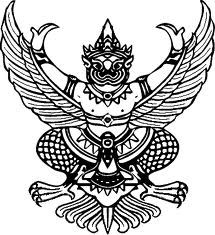 ข้อบังคับมหาวิทยาลัยราชภัฏวไลยอลงกรณ์ ในพระบรมราชูปถัมภ์ จังหวัดปทุมธานีว่าด้วยการจัดการศึกษาระดับอนุปริญญาและปริญญาตรี พ.ศ. 2557.............................................	โดยที่เป็นการสมควรปรับปรุงข้อบังคับมหาวิทยาลัยราชภัฏวไลยอลงกรณ์ ในพระบรมราชูปถัมภ์ จังหวัดปทุมธานี ว่าด้วยการจัดการศึกษาระดับอนุปริญญาและปริญญาตรี พ.ศ. 2551 เพื่อให้       การจัดการศึกษาและการบริหารการศึกษาระดับอนุปริญญาและปริญญาตรีเป็นไปอย่างมีประสิทธิภาพ อาศัยอำนาจตามความในมาตรา 18(2) แห่งพระราชบัญญัติมหาวิทยาลัยราชภัฏ         พ.ศ. 2547 และโดยมติสภามหาวิทยาลัย ในการประชุมครั้งที่ 12/2557 เมื่อวันที่ 6 พฤศจิกายน         พ.ศ. 2557 จึงออกข้อบังคับไว้ ดังต่อไปนี้ 	ข้อ 1 ข้อบังคับนี้เรียกว่า “ข้อบังคับมหาวิทยาลัยราชภัฏวไลยอลงกรณ์ ในพระบรมราชูปถัมภ์ จังหวัดปทุมธานี ว่าด้วยการจัดการศึกษาระดับอนุปริญญาและปริญญาตรี พ.ศ. 2557”	ข้อ 2 ข้อบังคับนี้ให้ใช้บังคับกับนักศึกษาที่เข้าศึกษาตั้งแต่ภาคการศึกษาที่ 1/2558 เป็นต้นไป	ข้อ 3 ในข้อบังคับนี้“สถาบันอุดมศึกษา” หมายความว่า สถาบันการศึกษาที่มีการจัดการเรียนการสอน        ในหลักสูตร ไม่ต่ำกว่าระดับอนุปริญญาหรือเทียบเท่า“มหาวิทยาลัย” หมายความว่า มหาวิทยาลัยราชภัฏวไลยอลงกรณ์ ในพระบรมราชูปถัมภ์ จังหวัดปทุมธานี“สภามหาวิทยาลัย” หมายความว่า สภามหาวิทยาลัยราชภัฏวไลยอลงกรณ์                         ในพระบรมราชูปถัมภ์ จังหวัดปทุมธานี“สภาวิชาการ” หมายความว่า สภาวิชาการ มหาวิทยาลัยราชภัฏวไลยอลงกรณ์                                                                                                                                ในพระบรมราชูปถัมภ์ จังหวัดปทุมธานี“อธิการบดี” หมายความว่า อธิการบดีมหาวิทยาลัยราชภัฏวไลยอลงกรณ์                                                                              ในพระบรมราชูปถัมภ์ จังหวัดปทุมธานี“คณะ” หมายความว่า คณะหรือหน่วยงานที่มีหลักสูตรระดับอนุปริญญาหรือปริญญาตรี ที่นักศึกษาสังกัด มหาวิทยาลัยราชภัฏวไลยอลงกรณ์ ในพระบรมราชูปถัมภ์          จังหวัดปทุมธานี“คณบดี” หมายความว่า คณบดีของคณะ “คณะกรรมการวิชาการ” หมายความว่า คณะกรรมการวิชาการมหาวิทยาลัยราชภัฏ  วไลยอลงกรณ์ ในพระบรมราชูปถัมภ์ จังหวัดปทุมธานี“คณะกรรมการวิชาการคณะ” หมายความว่า คณะกรรมการวิชาการคณะที่นักศึกษาสังกัด“คณะกรรมการประจำหลักสูตร” หมายความว่า คณะกรรมการบริหารและพัฒนาหลักสูตร ที่มหาวิทยาลัยแต่งตั้งให้รับผิดชอบในการบริหารหลักสูตร การจัดการเรียนการสอนและพัฒนาหลักสูตร“นายทะเบียน” หมายความว่า ผู้ซึ่งได้รับแต่งตั้งจากมหาวิทยาลัยราชภัฏ            วไลยอลงกรณ์ ในพระบรมราชูปถัมภ์ จังหวัดปทุมธานี ให้มีหน้าที่รับผิดชอบเกี่ยวกับงานทะเบียนของนักศึกษา“อาจารย์ที่ปรึกษา” หมายความว่า อาจารย์ที่มหาวิทยาลัยแต่งตั้งให้เป็นที่ปรึกษาของนักศึกษาแต่ละหมู่เรียน“อาจารย์ประจำ” หมายความว่า อาจารย์ที่สังกัดในมหาวิทยาลัยราชภัฏวไลยอลงกรณ์  ในพระบรมราชูปถัมภ์ จังหวัดปทุมธานี“นักศึกษา” หมายความว่า นักศึกษาที่ศึกษาในหลักสูตรระดับอนุปริญญาและปริญญาตรีของมหาวิทยาลัยราชภัฏวไลยอลงกรณ์ ในพระบรมราชูปถัมภ์ จังหวัดปทุมธานี “นักศึกษาสะสมหน่วยกิต” หมายความว่า นักศึกษาที่ลงทะเบียนเรียนและศึกษาเป็นรายวิชาเพื่อสะสมหน่วยกิต ในหลักสูตรระดับอนุปริญญาและปริญญาตรีของมหาวิทยาลัย       ราชภัฏวไลยอลงกรณ์ ในพระบรมราชูปถัมภ์ จังหวัดปทุมธานี“ภาคการศึกษาปกติ” หมายความว่า ภาคการศึกษาที่ 1 และภาคการศึกษาที่ 2 ที่มี       การจัดการศึกษาไม่น้อยกว่า 15 สัปดาห์“ภาคฤดูร้อน” หมายความว่า ภาคการศึกษาหลังภาคการศึกษาที่ 2 ของปีการศึกษาปัจจุบัน และก่อนภาคการศึกษาที่ 1 ของปีการศึกษาถัดไป“รายวิชา” หมายความว่า วิชาต่างๆ ที่เปิดสอนในระดับอนุปริญญาและปริญญาตรี 
โดยเป็นไปตามหลักสูตรของคณะนั้น“หน่วยกิต” หมายความว่า มาตราที่ใช้แสดงปริมาณการศึกษาที่นักศึกษาได้รับ      แต่ละรายวิชา“การเทียบโอนผลเรียน” หมายความว่า การนำหน่วยกิตและค่าระดับคะแนนของรายวิชาที่เคยศึกษาในหลักสูตรมหาวิทยาลัยมาใช้โดยไม่ต้องศึกษารายวิชานั้นอีก“การยกเว้นการเรียนรายวิชา” หมายความว่า การนำหน่วยกิตของรายวิชา          ในหลักสูตรมหาวิทยาลัยและให้หมายความรวมถึงการนำเนื้อหาวิชาของรายวิชา กลุ่มวิชา             จากหลักสูตรสถาบันอุดมศึกษาอื่นที่ได้ศึกษาแล้ว และการเทียบโอนความรู้และการให้หน่วยกิต      จากการศึกษานอกระบบ การศึกษาตามอัธยาศัย การฝึกอาชีพหรือจากประสบการณ์การทำงานมาใช้ โดยไม่ต้องศึกษารายวิชาหรือชุดวิชาใดวิชาหนึ่งในหลักสูตรของมหาวิทยาลัย และมหาวิทยาลัยจะไม่นำมาคำนวณค่าระดับคะแนนเฉลี่ยสะสม“แฟ้มสะสมงาน (Portfolio)” หมายความว่า เอกสารหลักฐานที่แสดงว่ามีความรู้           ตามรายวิชาหรือกลุ่มวิชาที่ขอยกเว้นการเรียนรายวิชาข้อ 4 บรรดากฎ ระเบียบ ข้อบังคับ ประกาศ คำสั่ง หรือมติอื่นในส่วนที่กำหนดไว้แล้ว      ในข้อบังคับนี้ หรือซึ่งขัดแย้งกับข้อบังคับนี้ ให้ใช้ข้อบังคับนี้แทนข้อ 5 ให้อธิการบดีรักษาการให้เป็นไปตามข้อบังคับนี้ และให้มีอำนาจออกระเบียบ ประกาศ หรือคำสั่งเพื่อปฏิบัติตามข้อบังคับนี้ในกรณีที่มีปัญหาเกี่ยวกับการปฏิบัติตามข้อบังคับนี้ ให้อธิการบดีเป็นผู้มีอำนาจตีความและวินิจฉัยชี้ขาดหมวด 1ระบบการบริหารงานวิชาการข้อ 6 มหาวิทยาลัยจัดการบริหารงานวิชาการ โดยให้มีหน่วยงาน บุคคล และคณะบุคคล ดำเนินงาน ดังต่อไปนี้6.1 สภาวิชาการ6.2 คณะกรรมการวิชาการ6.3 คณะกรรมการวิชาการคณะ6.4 คณะกรรมการประจำหลักสูตร6.5 อาจารย์ที่ปรึกษาข้อ 7 การแต่งตั้งสภาวิชาการ ให้เป็นไปตามบทบัญญัติในมาตรา 19 แห่งพระราชบัญญัติมหาวิทยาลัยราชภัฏ พ.ศ. 2547ข้อ 8 อำนาจหน้าที่ของสภาวิชาการ ให้เป็นไปตามบทบัญญัติในมาตรา 19 แห่งพระราชบัญญัติมหาวิทยาลัยราชภัฏ พ.ศ. 2547ข้อ 9 ให้อธิการบดีแต่งตั้งคณะกรรมการวิชาการ ประกอบด้วย9.1 อธิการบดี หรือรองอธิการบดีที่ได้รับมอบหมาย เป็นประธาน9.2 คณบดีทุกคณะและหัวหน้าหน่วยงานที่รับผิดชอบหมวดวิชาศึกษาทั่วไป        เป็นกรรมการ9.3 นายทะเบียน  เป็นกรรมการ9.4 ผู้อำนวยการสำนักส่งเสริมวิชาการและงานทะเบียน เป็นกรรมการและเลขานุการ9.5 รองผู้อำนวยการสำนักส่งเสริมวิชาการและงานทะเบียน จำนวน 1 คน       เป็นกรรมการและผู้ช่วยเลขานุการข้อ 10 ให้คณะกรรมการวิชาการมีหน้าที่ ดังต่อไปนี้10.1 พิจารณากลั่นกรองร่างประกาศ ระเบียบ หรือข้อบังคับที่เกี่ยวกับการ       จัดการศึกษาก่อนนำเสนอสภาวิชาการ10.2 พิจารณากลั่นกรองบุคคลเพื่อแต่งตั้งเป็นอาจารย์พิเศษ อาจารย์ผู้ทรงคุณวุฒิและอาจารย์ผู้ประสานงานรายวิชา10.3 กำกับดูแลการจัดการเรียนการสอนให้เป็นไปตามระเบียบ ข้อบังคับ ประกาศ และนโยบายของมหาวิทยาลัย10.4 พิจารณากลั่นกรองแผนการรับนักศึกษา10.5 พิจารณากลั่นกรองผู้สำเร็จการศึกษาและเสนอชื่อผู้ที่มีคุณสมบัติจะสำเร็จการศึกษาระดับอนุปริญญาหรือปริญญาตรีต่อสภาวิชาการ10.6  พิจารณาแผนพัฒนาหลักสูตรและกลั่นกรองโครงการพัฒนาหลักสูตร10.7 ปฏิบัติหน้าที่อื่นๆ ตามที่อธิการบดีมอบหมาย	ข้อ 11 ให้คณะเป็นหน่วยงานผลิตบัณฑิตตามนโยบายของมหาวิทยาลัย ซึ่งบริหาร         งานวิชาการโดยคณบดีและคณะกรรมการวิชาการคณะ ซึ่งคณะกรรมการวิชาการคณะประกอบด้วย11.1 คณบดี เป็นประธาน11.2 ประธานคณะกรรมการประจำหลักสูตรทุกหลักสูตร เป็นกรรมการ11.3 รองคณบดีที่ดูแลงานวิชาการ เป็นกรรมการและเลขานุการ11.4 หัวหน้าสำนักงานคณบดี เป็นผู้ช่วยเลขานุการข้อ 12 ให้คณะกรรมการวิชาการคณะมีหน้าที่ ดังต่อไปนี้12.1 พิจารณากลั่นกรองหลักสูตรการเรียนการสอนและการวัดผลประเมินผลการศึกษา12.2 พิจารณากลั่นกรองโครงการพัฒนาสาขาวิชา เอกสาร ตำรา และสื่อประกอบ     การเรียนการสอน 12.3 พิจารณาและกลั่นกรองรายละเอียดของรายวิชา (มคอ. 3) รายละเอียดของประสบการณ์ภาคสนาม (มคอ. 4) รายงานผลการดำเนินการของรายวิชา (มคอ. 5) รายงานผลการดำเนินการของประสบการณ์ภาคสนาม (มคอ. 6) ทุกรายวิชา และรายงานผลการดำเนินการของหลักสูตร (มคอ. 7)     ทุกสาขาวิชา 12.4 พิจารณากลั่นกรองอัตรากำลังผู้สอน12.5 พิจารณากลั่นกรองการขอแต่งตั้งอาจารย์พิเศษ อาจารย์ผู้ทรงคุณวุฒิ และอาจารย์ผู้ประสานงานรายวิชา12.6 พิจารณากลั่นกรองการเสนอแต่งตั้งอาจารย์ที่ปรึกษา12.7 พิจารณากลั่นกรองการเสนอแผนการดำเนินการพัฒนานักศึกษาทุกชั้นปีตามวัตถุประสงค์ของหลักสูตร12.8 พิจารณากลั่นกรองการประเมินผลการผลิตบัณฑิตประจำปีตามนโยบายของมหาวิทยาลัย12.9 พิจารณากลั่นกรองการดำเนินการประกันคุณภาพการศึกษา12.10 ปฏิบัติหน้าที่ตามที่คณบดีมอบหมายข้อ 13  ให้มหาวิทยาลัยแต่งตั้งคณะกรรมการประจำหลักสูตรตามเกณฑ์มาตรฐานหลักสูตร จากอาจารย์ประจำที่มีคุณวุฒิตรงหรือสัมพันธ์กับสาขาวิชานั้นๆ ข้อ 14  คณะกรรมการประจำหลักสูตรมีหน้าที่ ดังต่อไปนี้             14.1  พัฒนาหรือปรับปรุงหลักสูตรให้ตรงตามเกณฑ์มาตรฐานหลักสูตรระดับอุดมศึกษาหรือประกาศอื่นใดของกระทรวงศึกษาธิการหรือสภาวิชาชีพ14.2  จัดทำโครงการพัฒนาสาขาวิชา เอกสาร ตำรา สื่อ ประกอบการเรียน     การสอน และจัดทำแนวการสอน รายละเอียดของรายวิชา (มคอ. 3) รายละเอียดของประสบการณ์ภาคสนาม (มคอ. 4) ทุกรายวิชา14.3  พิจารณาและกลั่นกรองรายงานผลการดำเนินการของรายวิชา (มคอ. 5) รายงานผลการดำเนินการของประสบการณ์ภาคสนาม (มคอ. 6) ทุกรายวิชา และรายงานผลการดำเนินการของหลักสูตร (มคอ. 7) ทุกสาขาวิชา14.4  จัดทำอัตรากำลังผู้สอนเสนอต่อคณบดีและมหาวิทยาลัย14.5  เสนอขอแต่งตั้งอาจารย์พิเศษ อาจารย์ผู้ทรงคุณวุฒิและอาจารย์ผู้ประสานงานรายวิชา14.6  เสนอแต่งตั้งอาจารย์ที่ปรึกษาต่อคณบดีและมหาวิทยาลัย14.7  เสนอแผนการดำเนินการพัฒนานักศึกษาทุกชั้นปีตามวัตถุประสงค์ของหลักสูตร14.8  ดำเนินการประเมินผลการผลิตบัณฑิตประจำปีตามนโยบายของมหาวิทยาลัย14.9  ดำเนินการประกันคุณภาพการศึกษาของหลักสูตร 14.10 ดำเนินงานตามประกาศมาตรฐานภาระงานของคณะกรรมการประจำหลักสูตร14.11 ปฏิบัติหน้าที่ตามที่คณบดีมอบหมายข้อ 15 ให้มหาวิทยาลัยแต่งตั้งบุคคลเพื่อทำหน้าที่อาจารย์ที่ปรึกษา โดยมีหน้าที่             ให้คำปรึกษาดูแล สนับสนุนทางด้านวิชาการ วิธีการเรียน แผนการเรียน และให้มีส่วนในการประเมินผลความก้าวหน้าในการศึกษาของนักศึกษา และภารกิจอื่นที่มหาวิทยาลัยมอบหมายหมวด 2ระบบการจัดการศึกษาข้อ 16 การจัดการศึกษาระดับอนุปริญญาและปริญญาตรี ใช้ระบบทวิภาคโดย 1 ปีการศึกษาแบ่งออกเป็น 2 ภาคการศึกษาปกติ คือ ภาคการศึกษาที่ 1 และภาคการศึกษาที่ 2 โดย     แต่ละภาคการศึกษามีระยะเวลาศึกษาไม่น้อยกว่า 15 สัปดาห์ มหาวิทยาลัยอาจจัดการศึกษาภาคฤดูร้อนต่อจากภาคการศึกษาที่ 2 โดยให้มีจำนวนชั่วโมงการศึกษาในแต่ละรายวิชาเทียบเคียงกันได้กับการศึกษาภาคปกติข้อ 17 การกำหนดหน่วยกิตแต่ละรายวิชา ให้กำหนดโดยใช้เกณฑ์ ดังนี้17.1 รายวิชาภาคทฤษฎีที่ใช้เวลาบรรยายหรืออภิปรายปัญหาไม่น้อยกว่า        15 ชั่วโมงต่อภาคการศึกษาปกติ ให้มีค่าเท่ากับ 1 หน่วยกิตระบบทวิภาค17.2 รายวิชาภาคปฏิบัติที่ใช้เวลาฝึกหรือทดลองไม่น้อยกว่า 30 ชั่วโมงต่อ              ภาคการศึกษาปกติ ให้มีค่าเท่ากับ 1 หน่วยกิตระบบทวิภาค17.3 การฝึกงานหรือการฝึกภาคสนามที่ใช้เวลาฝึกไม่น้อยกว่า 45 ชั่วโมงต่อ              ภาคการศึกษาปกติ ให้มีค่าเท่ากับ 1 หน่วยกิตระบบทวิภาค17.4 การทำโครงงานหรือกิจกรรมอื่นใดที่ได้รับมอบหมายที่ใช้เวลาทำโครงงานหรือกิจกรรมไม่น้อยกว่า 45 ชั่วโมงต่อภาคการศึกษาปกติ ให้มีค่าเท่ากับ 1 หน่วยกิตระบบทวิภาคข้อ 18 การจัดการศึกษา มีดังนี้18.1 การศึกษาแบบเต็มเวลา (Full Time Education) เป็นการจัดการศึกษาที่มี
การลงทะเบียนเรียนในภาคการศึกษาปกติไม่น้อยกว่า 9 หน่วยกิต  และไม่เกิน 22 หน่วยกิต  และ         ภาคฤดูร้อน ไม่เกิน 9 หน่วยกิต18.2	การศึกษาแบบไม่เต็มเวลา (Part-time Education) เป็นการจัดการศึกษาที่มีการลงทะเบียนเรียนในภาคการศึกษาปกติและภาคฤดูร้อน ไม่เกิน 9 หน่วยกิต18.3	การศึกษาแบบเฉพาะบางช่วงเวลา (Particular Time Period Education) เป็นการจัดการศึกษาในบางช่วงเวลาของปีการศึกษา หรือเป็นไปตามเงื่อนไขของหลักสูตร หรือตามประกาศของมหาวิทยาลัย18.4	การศึกษาแบบทางไกล (Distance Education) เป็นการจัดการศึกษาโดยใช้    การสอนทางไกลผ่านระบบการสื่อสารหรือเครือข่ายสารสนเทศต่างๆ หรือเป็นไปตามเงื่อนไขของหลักสูตร หรือตามประกาศของมหาวิทยาลัย18.5	การศึกษาแบบชุดวิชา (Module Education) เป็นการจัดการศึกษาเป็นชุดรายวิชาหรือกลุ่มรายวิชา ตามประกาศของมหาวิทยาลัย18.6 การศึกษาแบบเรียนครั้งละรายวิชา (Block Course Education) เป็นการจัดการศึกษาที่กำหนดให้นักศึกษาเรียนครั้งละรายวิชาตลอดหลักสูตร ตามประกาศของมหาวิทยาลัย18.7	การศึกษาแบบนานาชาติ (International Education) เป็นการ               จัดการศึกษาโดยใช้ภาษาต่างประเทศทั้งหมดซึ่งอาจจะเป็นความร่วมมือของสถานศึกษา               หรือหน่วยงานในประเทศ หรือต่างประเทศ และมีการจัดการให้มีมาตรฐานเช่นเดียวกับหลักสูตรสากล18.8 การศึกษาแบบสะสมหน่วยกิต (Pre-degree Education) เป็นการศึกษาแบบรายวิชาเพื่อสะสมหน่วยกิตในระดับอนุปริญญาหรือปริญญาตรี ตามประกาศของมหาวิทยาลัย18.9	การศึกษาหลักสูตรควบระดับปริญญาตรี 2 ปริญญา (Dual Bachelor’s Degree Program) เป็นการจัดการศึกษาที่ให้ผู้เรียนศึกษาในระดับปริญญาตรีพร้อมกัน 2 หลักสูตร โดยผู้สำเร็จการศึกษาจะได้รับปริญญาจากทั้ง 2 หลักสูตร ตามประกาศของมหาวิทยาลัย18.10 การศึกษาหลักสูตรระดับปริญญาตรีปริญญาที่ 2 (The Second Bachelor’s Degree Program) เป็นการจัดการศึกษาที่ให้ผู้เรียนที่สำเร็จปริญญาตรีแล้วมาศึกษา     ในระดับปริญญาตรีเพื่อรับปริญญาที่ 2 ตามประกาศของมหาวิทยาลัย18.11  การศึกษาหลักสูตรระดับปริญญาตรีแบบก้าวหน้า (Bachelor’s Honors Program) เป็นการจัดการศึกษาให้ผู้เรียนที่มีความสามารถพิเศษด้านสติปัญญา ความรู้ความสามารถ ได้ศึกษาตามศักยภาพ ตามประกาศของมหาวิทยาลัย18.12 การศึกษารูปแบบอื่นๆ ที่มหาวิทยาลัยเห็นว่าเหมาะสม ตามประกาศของมหาวิทยาลัยหมวด 3หลักสูตรการศึกษาและระยะเวลาการศึกษาข้อ 19 หลักสูตรการศึกษาจัดไว้ 2 ระดับ ดังนี้19.1 หลักสูตรระดับอนุปริญญา 3 ปี ให้มีจำนวนหน่วยกิตรวมตลอดหลักสูตร     ไม่น้อยกว่า 90 หน่วยกิต19.2 หลักสูตรระดับปริญญาตรีซึ่งจัดไว้ 3 ประเภท ดังนี้19.2.1 หลักสูตรระดับปริญญาตรี (4 ปี) ให้มีจำนวนหน่วยกิตรวม        ตลอดหลักสูตรไม่น้อยกว่า 120 หน่วยกิต19.2.2 หลักสูตรระดับปริญญาตรี (5 ปี) ให้มีจำนวนหน่วยกิตรวม        ตลอดหลักสูตรไม่น้อยกว่า 150 หน่วยกิต19.2.3 หลักสูตรระดับปริญญาตรี (ต่อเนื่อง) ให้มีจำนวนหน่วยกิตรวม        ตลอดหลักสูตรไม่น้อยกว่า 72 หน่วยกิตข้อ 20 ระยะเวลาการศึกษาของการลงทะเบียนเรียน ให้เป็นไปตามที่กำหนด ดังนี้20.1 ระยะเวลาการศึกษาของการลงทะเบียนเรียนเต็มเวลาให้ใช้เวลาการศึกษา ดังนี้20.1.1 หลักสูตรระดับอนุปริญญา ใช้เวลาในการศึกษาไม่น้อยกว่า 5               ภาคการศึกษาปกติและไม่เกิน 6 ปีการศึกษา20.1.2 หลักสูตรระดับปริญญาตรี (4 ปี) ใช้เวลาในการศึกษาไม่น้อยกว่า 6         ภาคการศึกษาปกติและไม่เกิน 8 ปีการศึกษา20.1.3 หลักสูตรระดับปริญญาตรี (5 ปี) ใช้เวลาในการศึกษาไม่น้อยกว่า 8         ภาคการศึกษาปกติและไม่เกิน 10 ปีการศึกษา20.1.4 หลักสูตรระดับปริญญาตรี (ต่อเนื่อง) ใช้เวลาในการศึกษาไม่น้อยกว่า 4 ภาคการศึกษาปกติและไม่เกิน 4 ปีการศึกษา20.2 ระยะเวลาการศึกษาของการลงทะเบียนเรียนไม่เต็มเวลาให้ใช้เวลาการศึกษา ดังนี้20.2.1 หลักสูตรระดับอนุปริญญา ใช้เวลาในการศึกษาไม่น้อยกว่า 10               ภาคการศึกษาปกติและไม่เกิน 9 ปีการศึกษา20.2.2 หลักสูตรระดับปริญญาตรี (4 ปี) ใช้เวลาในการศึกษาไม่น้อยกว่า 
14 ภาคการศึกษาปกติและไม่เกิน 12 ปีการศึกษา20.2.3 หลักสูตรระดับปริญญาตรี (5 ปี) ใช้เวลาในการศึกษาไม่น้อยกว่า 
17 ภาคการศึกษาปกติและไม่เกิน 15 ปีการศึกษา20.2.4 หลักสูตรระดับปริญญาตรี (ต่อเนื่อง) ใช้เวลาในการศึกษาไม่น้อยกว่า 8 ภาคการศึกษาปกติและไม่เกิน 6 ปีการศึกษา20.3 ระยะเวลาการศึกษาของการลงทะเบียนเรียนแบบอื่นๆ ให้เป็นไปตามมาตรฐานหลักสูตรระดับอุดมศึกษาและตามประกาศของมหาวิทยาลัย หมวด 4การรับนักศึกษาและคุณสมบัติของผู้สมัครเข้าเป็นนักศึกษาข้อ 21 การรับสมัคร การคัดเลือก การรับเข้าศึกษา และการรายงานตัวเข้าเป็นนักศึกษา ให้เป็นไปตามเงื่อนไข หลักเกณฑ์ และวิธีการ ตามประกาศของมหาวิทยาลัยข้อ 22 คุณสมบัติของผู้สมัครเข้าเป็นนักศึกษา22.1 หลักสูตรระดับอนุปริญญา ปริญญาตรี 4 ปี และปริญญาตรี 5 ปี ต้องสำเร็จการศึกษาไม่ต่ำกว่าชั้นมัธยมศึกษาตอนปลายหรือเทียบเท่าจากสถาบันการศึกษาที่กระทรวงศึกษาธิการรับรอง22.2 หลักสูตรระดับปริญญาตรี (ต่อเนื่อง) ต้องสำเร็จการศึกษาระดับอนุปริญญาหรือเทียบเท่าจากสถาบันการศึกษาที่กระทรวงศึกษาธิการรับรอง 22.3 ไม่เคยเป็นผู้มีความประพฤติเสียหายร้ายแรง22.4 ไม่เป็นคนวิกลจริตและไม่เป็นโรคติดต่อร้ายแรงหรือโรคอื่นซึ่งสังคมรังเกียจ22.5 มีคุณสมบัติตามที่กำหนดไว้ในหลักสูตรที่จะเข้าศึกษาหรือตามประกาศของมหาวิทยาลัยข้อ 23 คุณสมบัติของผู้สมัครเข้าเป็นนักศึกษาสะสมหน่วยกิต 23.1 สำเร็จการศึกษาไม่ต่ำกว่าชั้นมัธยมศึกษาตอนต้นหรือเทียบเท่าจากสถาบันการศึกษาที่กระทรวงศึกษาธิการรับรอง 23.2 ไม่เคยเป็นผู้มีความประพฤติเสียหายร้ายแรง23.3 ไม่เป็นคนวิกลจริตและไม่เป็นโรคติดต่อร้ายแรงหรือโรคอื่นซึ่งสังคมรังเกียจ23.4 มีคุณสมบัติตามที่กำหนดไว้ในประกาศของมหาวิทยาลัยหมวด 5การขึ้นทะเบียนเป็นนักศึกษาและการลงทะเบียนเรียนข้อ 24 การขึ้นทะเบียนเป็นนักศึกษา24.1 ผู้ที่ได้รับคัดเลือกเป็นนักศึกษาต้องมารายงานตัว ส่งหลักฐาน และชำระเงินค่าธรรมเนียมการศึกษาตามที่มหาวิทยาลัยกำหนดจึงจะมีสภาพเป็นนักศึกษา24.2 ผู้ที่ได้รับคัดเลือกเป็นนักศึกษาไม่มารายงานตัว ส่งหลักฐาน และชำระเงินค่าธรรมเนียมการศึกษาตามที่มหาวิทยาลัยกำหนด ให้ถือว่าผู้นั้นสละสิทธิ์การเป็นนักศึกษา เว้นแต่จะได้รับอนุมัติจากมหาวิทยาลัยข้อ 25 ประเภทนักศึกษา แบ่งออกเป็น 2 ประเภท ได้แก่25.1 นักศึกษาเต็มเวลา หมายถึง นักศึกษาที่มีการลงทะเบียนเรียน                                                              ในภาคการศึกษาปกติไม่น้อยกว่า 9 หน่วยกิต และไม่เกิน 22 หน่วยกิต และภาคฤดูร้อนไม่เกิน          9 หน่วยกิต25.2 นักศึกษาไม่เต็มเวลา หมายถึง นักศึกษาที่มีการลงทะเบียนเรียน                                                                      ในภาคการศึกษาปกติและภาคฤดูร้อนไม่เกิน 9 หน่วยกิตข้อ 26 การลงทะเบียนเรียน26.1 นักศึกษาต้องลงทะเบียนเรียนและชำระเงินตามที่มหาวิทยาลัยกำหนดในแต่ละ
ภาคการศึกษาหากพ้นกำหนดจะถือว่าพ้นสภาพการเป็นนักศึกษา เว้นแต่มีการชำระเงินเพื่อรักษาสภาพนักศึกษา26.2 กำหนดการลงทะเบียนเรียน วิธีการลงทะเบียนเรียน และการชำระเงินค่าธรรมเนียมการศึกษาให้เป็นไปตามประกาศของมหาวิทยาลัย26.3 การลงทะเบียนเรียนแบบเต็มเวลาในแต่ละภาคการศึกษาปกติ ให้ลงทะเบียนเรียน     ไม่น้อยกว่า 9 หน่วยกิต และไม่เกิน 22 หน่วยกิต สำหรับการลงทะเบียนเรียนในภาคฤดูร้อนให้ลงทะเบียนเรียนไม่เกิน 9 หน่วยกิต ในกรณีการลงทะเบียนเรียนแบบไม่เต็มเวลาให้ลงทะเบียนเรียนในแต่ละภาคการศึกษาปกติและภาคฤดูร้อนไม่เกิน 9 หน่วยกิต สำหรับภาคการศึกษาที่นักศึกษาออกฝึกประสบการณ์วิชาชีพหรือสหกิจศึกษา หรือภาคการศึกษาที่นักศึกษาจะสำเร็จการศึกษา หรือนักศึกษาที่ขอยกเว้นการลงทะเบียนรายวิชา สามารถลงทะเบียนเรียนน้อยกว่า 9 หน่วยกิตได้ในกรณีที่มีความจำเป็นหรือกรณีจะขอสำเร็จการศึกษาในภาคการศึกษานั้น นักศึกษาที่ลงทะเบียนเรียนแบบเต็มเวลาลงทะเบียนเรียนไม่เกิน 25 หน่วยกิตในภาคการศึกษาปกติ สำหรับการลงทะเบียนเรียนแบบไม่เต็มเวลาลงทะเบียนได้ไม่เกิน 15 หน่วยกิต และไม่เกิน 12 หน่วยกิตในภาคฤดูร้อน ทั้งนี้ให้คณบดีเป็นผู้พิจารณาอนุมัติ โดยคำแนะนำของอาจารย์ที่ปรึกษา ประธานคณะกรรมการประจำหลักสูตร ก่อนการลงทะเบียน การเปิดสอนรายวิชาใดในภาคฤดูร้อน ให้เป็นไปตามที่หลักสูตรกำหนดหรือตามประกาศของมหาวิทยาลัย โดยมีเวลาการจัดการศึกษาให้จัดเวลาการเรียนการสอนไม่น้อยกว่า     8 สัปดาห์ แต่ไม่เกิน 12 สัปดาห์ ในกรณีมีความจำเป็นอาจจัดเวลาการเรียนการสอน 6 สัปดาห์ โดยต้องมีจำนวนชั่วโมงเรียนต่อหน่วยกิตในแต่ละรายวิชาเท่ากันกับการเรียนการสอนในภาคการศึกษาปกติ นักศึกษาที่เรียนแบบเต็มเวลาอาจลงทะเบียนเรียนในภาคฤดูร้อนได้ในรายวิชาที่มหาวิทยาลัยกำหนดข้อใดข้อหนึ่งดังต่อไปนี้26.3.1 วิชาที่กำหนดไว้ในแผนการศึกษาที่หลักสูตรให้เปิดสอนในภาคฤดูร้อน และจะต้องมีนักศึกษาลงทะเบียนเรียนไม่น้อยกว่า 10 คน26.3.2 วิชาในหมวดวิชาศึกษาทั่วไปและหมวดวิชาเฉพาะ จะเปิดสอนให้แก่นักศึกษาที่เคยเรียนวิชานั้นมาก่อนและมีผลการประเมินไม่ผ่านเท่านั้น 26.3.3 วิชาในหมวดวิชาเลือกเสรี ให้เปิดสอนได้ตามความจำเป็นโดยความเห็นชอบของมหาวิทยาลัย26.3.4 วิชาที่ต้องศึกษาเป็นภาคการศึกษาสุดท้าย เพื่อให้ครบตามโครงสร้างหลักสูตร26.3.5 วิชาอื่นๆ ตามที่มหาวิทยาลัยกำหนด26.4 นักศึกษาที่ไม่ลงทะเบียนเรียนตามวันและเวลาที่มหาวิทยาลัยกำหนด จะถูกปรับค่าลงทะเบียนเรียนล่าช้าเป็นรายวันตามอัตราที่มหาวิทยาลัยกำหนด26.5 เมื่อพ้นระยะเวลาที่มหาวิทยาลัยกำหนด มหาวิทยาลัยจะไม่อนุญาตให้นักศึกษาลงทะเบียนเรียน เว้นแต่จะมีเหตุผลอันควรและต้องได้รับอนุมัติจากอธิการบดี หรือรองอธิการบดีที่ได้รับมอบหมายก่อนหมดกำหนดการลงทะเบียนเรียน26.6 นักศึกษาที่ขึ้นทะเบียนเป็นนักศึกษาในหลักสูตรหนึ่ง สามารถขอลงทะเบียนเรียนในหลักสูตรอื่นได้อีกหนึ่งหลักสูตร และขอรับปริญญาได้ทั้งสองหลักสูตร ทั้งนี้ต้องเป็นไปตามประกาศของมหาวิทยาลัย26.7 นักศึกษามีสิทธิ์ขอเทียบโอนผลการเรียนหรือยกเว้นการเรียนรายวิชาตามที่มหาวิทยาลัยกำหนด26.8 นักศึกษาที่เรียนครบหน่วยกิตตามหลักสูตรระดับอนุปริญญาและปริญญาตรี และได้คะแนนเฉลี่ยสะสมอยู่ในเกณฑ์ที่สำเร็จการศึกษาแล้ว จะลงทะเบียนเรียนอีกไม่ได้ เว้นแต่ศึกษาอยู่ในระยะเวลาตามที่หลักสูตรกำหนด หรือเป็นนักศึกษาที่กำลังศึกษาอยู่ในหลักสูตรเพื่อขออนุมัติ    2 ปริญญา26.9 ในกรณีที่มีเหตุอันควร มหาวิทยาลัยอาจงดสอนรายวิชาใดรายวิชาหนึ่ง หรือจำกัดจำนวนนักศึกษาที่ลงทะเบียนเรียนในรายวิชาใดวิชาหนึ่ง26.10 นักศึกษาต้องตรวจสอบสถานสภาพการเป็นนักศึกษาก่อน ถ้าไม่มีสิทธิในการลงทะเบียนเรียน แต่ได้ลงทะเบียนเรียนและชำระค่าธรรมเนียมการศึกษาไปแล้ว จะไม่มีสิทธิ์ขอค่าธรรมเนียมการศึกษานั้นๆ คืน26.11 ผู้พ้นสภาพการเป็นนักศึกษา ไม่มีสิทธิ์ลงทะเบียนเรียน หากผู้พ้นสภาพการเป็นนักศึกษาลงทะเบียนเรียน ให้ถือว่าการลงทะเบียนเรียนนั้นไม่สมบูรณ์26.12 นักศึกษาสามารถลงทะเบียนเรียนต่างมหาวิทยาลัยได้ โดยความเห็นชอบของมหาวิทยาลัยข้อ 27 การลงทะเบียนเรียนรายวิชาที่มีวิชาบังคับก่อน (Pre-requisite)นักศึกษาจะต้องลงทะเบียนเรียนรายวิชาที่เป็นวิชาบังคับและได้ผลการเรียนไม่ต่ำกว่า D หรือ P ก่อนลงทะเบียนรายวิชาต่อเนื่อง มิฉะนั้นให้ถือว่าการลงทะเบียนเรียนรายวิชาต่อเนื่องเป็นโมฆะ เว้นแต่บางหลักสูตรที่มีลักษณะเฉพาะหรือภายใต้การควบคุมขององค์กรวิชาชีพให้เป็นไปตามมาตรฐานของหลักสูตรนั้นอาจมีผลการเรียนเป็น F ได้ ยกเว้นการลงทะเบียนในภาคการศึกษาสุดท้ายเพื่อให้ครบตามโครงสร้างของหลักสูตรข้อ 28 การลงทะเบียนเรียนซ้ำหรือเรียนแทน28.1 รายวิชาใดที่นักศึกษาสอบได้ D+ หรือ D นักศึกษาจะลงทะเบียนเรียนซ้ำได้ต่อเมื่อได้รับอนุมัติจากคณบดีของคณะที่รายวิชาสังกัด โดยจำนวนหน่วยกิตและค่าคะแนนของรายวิชาที่เรียนซ้ำนี้ต้องนำไปคิดรวมในระดับคะแนนเฉลี่ยสะสมทุกครั้งเช่นเดียวกับรายวิชาอื่น28.2 นักศึกษาที่ได้ F หรือ NP ในรายวิชาบังคับ จะต้องลงทะเบียนเรียนรายวิชานั้นซ้ำอีก จนกว่าจะได้รับผลการเรียนไม่ต่ำกว่า D หรือ P 28.3 นักศึกษาที่ได้รับ F หรือ NP ในรายวิชาเลือกหมวดวิชาเฉพาะ สามารถลงทะเบียนเรียนรายวิชาอื่นๆ ในกลุ่มเดียวกันแทนได้ เพื่อให้ครบตามเงื่อนไขที่กำหนดไว้ในหลักสูตร28.4 นักศึกษาที่ได้รับ F หรือ NP ในรายวิชาเลือกเสรี สามารถลงทะเบียนเรียนรายวิชาอื่นๆ แทนได้ ทั้งนี้หากเรียนครบตามเงื่อนไขที่กำหนดไว้ในหลักสูตรแล้ว จะไม่เลือกรายวิชาเรียนแทนก็ได้ข้อ 29 การลงทะเบียนเรียนรายวิชาโดยไม่นับหน่วยกิต (Audit)29.1 การลงทะเบียนเรียนรายวิชาโดยไม่นับหน่วยกิต หมายถึง การลงทะเบียนเรียนรายวิชาโดยไม่นับหน่วยกิตรวมเข้ากับจำนวนหน่วยกิตในภาคการศึกษาและจำนวนหน่วยกิตตามหลักสูตร29.2  นักศึกษาจะลงทะเบียนเรียนรายวิชาโดยไม่นับหน่วยกิตได้ก็ต่อเมื่อได้รับความเห็นชอบจากอาจารย์ผู้สอนรายวิชานั้น 29.3  มหาวิทยาลัยอาจอนุมัติให้บุคคลภายนอกที่ไม่ใช่นักศึกษาเข้าเรียนบางรายวิชาเป็นพิเศษได้ แต่ผู้นั้นจะต้องมีคุณสมบัติและพื้นฐานการศึกษาตามที่มหาวิทยาลัยเห็นสมควร และจะต้องปฏิบัติตามข้อบังคับและระเบียบต่างๆ ของมหาวิทยาลัยทั้งนี้ต้องเสียค่าธรรมเนียมการศึกษาเช่นเดียวกับนักศึกษาที่เรียนแบบไม่เต็มเวลาข้อ 30 การขอเปิดหมู่เรียนพิเศษ มหาวิทยาลัยเปิดหมู่เรียนพิเศษที่เปิดสอนนอกเหนือแผนการเรียน ให้เฉพาะกรณีดังต่อไปนี้30.1 เป็นภาคการศึกษาสุดท้ายที่นักศึกษาจะสำเร็จการศึกษา แต่รายวิชาที่จะเรียนตามโครงสร้างของหลักสูตรไม่เปิดสอนหรือเปิดสอนแต่นักศึกษาไม่สามารถลงทะเบียนเรียนได้30.2 รายวิชาดังกล่าวจะไม่มีเปิดสอนอีกเลย ตลอดแผนการเรียน30.3 รายวิชาที่ขอเปิดจะต้องมีเวลาเรียนและเวลาสอบไม่ซ้ำซ้อนกับรายวิชาอื่นๆ 
ในตารางเรียนปกติ30.4 นักศึกษาต้องยื่นคำร้องขอเปิดหมู่พิเศษภายในสัปดาห์แรกของการเปิด        ภาคการศึกษาข้อ 31 การขอเพิ่ม ขอถอน และขอยกเลิกรายวิชา31.1 การขอเพิ่ม ขอถอน และยกเลิกรายวิชาต้องได้รับอนุมัติจากคณบดี โดย        ความเห็นชอบจากอาจารย์ผู้สอนและอาจารย์ที่ปรึกษาก่อน31.2 การขอเพิ่มหรือขอถอนรายวิชาต้องกระทำภายใน 3 สัปดาห์แรกของ              ภาคการศึกษาปกติหรือภายในสัปดาห์แรกของภาคฤดูร้อน หากมีความจำเป็นอาจขอเพิ่มหรือขอถอนรายวิชาได้ภายใน 6 สัปดาห์แรกของภาคการศึกษาปกติ ทั้งนี้ต้องเป็นไปตามข้อ 26.3 แต่จำนวนหน่วยกิต    ที่คงเหลือจะต้องไม่น้อยกว่า 9 หน่วยกิต31.3 การขอยกเลิกรายวิชา ต้องดำเนินการให้เสร็จสิ้นก่อนการสอบปลายภาคการศึกษาไม่น้อยกว่า 1 สัปดาห์ข้อ 32 การลงทะเบียนเพื่อรักษาสภาพนักศึกษา32.1 นักศึกษาที่ลาพักการเรียนหรือถูกมหาวิทยาลัยสั่งให้พักการเรียน จะต้องชำระเงินค่าธรรมเนียมรักษาสภาพนักศึกษาตามประกาศของมหาวิทยาลัยมิฉะนั้นจะพ้นสภาพนักศึกษา32.2 การลงทะเบียนเพื่อรักษาสภาพนักศึกษาให้ดำเนินการให้แล้วเสร็จภายใน                                                         3 สัปดาห์แรก นับจากวันเปิดภาคการศึกษาปกติหรือภายในสัปดาห์แรกจากวันเปิดภาคการศึกษา       ภาคฤดูร้อน มิฉะนั้นจะต้องเสียค่าปรับตามอัตราที่มหาวิทยาลัยกำหนดข้อ 33 การวัดผลและการประเมินผลการศึกษารายวิชา ให้เป็นไปตามหมวด 7 การวัดและ     การประเมินผลหมวด 6การเรียน การฝึกประสบการณ์วิชาชีพ สหกิจศึกษาข้อ 34 การเรียนนักศึกษาต้องมีเวลาเรียนไม่น้อยกว่าร้อยละ 80 ของเวลาเรียนทั้งหมดของรายวิชานั้น จึงจะมีสิทธิ์สอบปลายภาค ในกรณีที่นักศึกษามีเวลาเรียนน้อยกว่าร้อยละ 80 แต่ไม่ต่ำกว่าร้อยละ 60 ให้ยื่นคำร้องขอมีสิทธิ์สอบพร้อมหลักฐานแสดงเหตุจำเป็นของการขาดเรียนต่ออาจารย์ผู้สอน โดยผ่านความเห็นชอบของอาจารย์ที่ปรึกษาและให้อยู่ในดุลยพินิจของคณะกรรมการวิชาการคณะของรายวิชานั้นๆ ก่อนการสอบปลายภาคการศึกษา 1 สัปดาห์ สำหรับนักศึกษาที่มีเวลาเรียนน้อยกว่าร้อยละ 60 ให้ได้รับผลการเรียนเป็น F หรือ NPข้อ 35 การฝึกประสบการณ์วิชาชีพ สหกิจศึกษา35.1 นักศึกษาต้องฝึกประสบการณ์วิชาชีพหรือสหกิจศึกษาตามที่ระบุไว้ในหลักสูตร     ถ้าผู้ใดปฏิบัติไม่ครบถ้วน ให้ถือว่าการศึกษายังไม่สมบูรณ์35.2 ในระหว่างการฝึกประสบการณ์วิชาชีพหรือสหกิจศึกษา นักศึกษาจะต้องประพฤติตนตามระเบียบและปฏิบัติตามข้อกำหนดทุกประการ หากฝ่าฝืน อาจารย์นิเทศหรือพี่เลี้ยงในหน่วยงานฝึกประสบการณ์วิชาชีพหรือสหกิจศึกษาอาจพิจารณาส่งตัวกลับและดำเนินการให้ฝึกประสบการณ์วิชาชีพหรือสหกิจศึกษาใหม่หมวด 7การวัดและการประเมินผลข้อ 36 ให้มีการประเมินผลการศึกษาในรายวิชาต่างๆ ตามหลักสูตรเป็น 2 ระบบ ดังนี้36.1 ระบบมีค่าระดับคะแนน แบ่งเป็น 8 ระดับระบบนี้ใช้สำหรับการประเมินผลการศึกษาในรายวิชาที่บังคับเรียนตามหลักสูตร ระดับคะแนนที่ถือว่าได้รับการประเมินผ่านต้องไม่ต่ำกว่า “D” ถ้านักศึกษาได้ระดับคะแนนในรายวิชาใดต่ำกว่า “D” ต้องลงทะเบียนเรียนใหม่จนกว่าจะสอบได้ กรณีวิชาเลือกถ้าได้ระดับคะแนน F  สามารถเปลี่ยนไปเลือกเรียนรายวิชาอื่นได้ ส่วนการประเมินผลการศึกษาในรายวิชาเตรียมฝึกประสบการณ์วิชาชีพ รายวิชาฝึกประสบการณ์วิชาชีพ รายวิชาเตรียมสหกิจศึกษา และรายวิชาสหกิจศึกษา ถ้าได้ระดับคะแนนต่ำกว่า “C” ถือว่าสอบตก นักศึกษาจะต้องลงทะเบียนเรียนใหม่36.2 ระบบไม่มีค่าระดับคะแนน  กำหนดสัญลักษณ์การประเมินผล ดังนี้ระบบนี้ใช้สำหรับการประเมินผลรายวิชาที่หลักสูตรบังคับให้เรียนเพิ่มตามข้อกำหนดเฉพาะ และรายวิชาที่สภามหาวิทยาลัยกำหนดให้เรียนเพิ่ม หรือใช้สำหรับการลงทะเบียนเรียนรายวิชา โดยไม่นับหน่วยกิตกรณีรายวิชาที่หลักสูตรบังคับให้เรียนเพิ่มตามข้อกำหนดเฉพาะและรายวิชา
ที่สภามหาวิทยาลัยกำหนดให้เรียนเพิ่มถ้าได้ผลการประเมินไม่ผ่าน (NP) นักศึกษาต้องลงทะเบียนเรียนใหม่จนกว่าจะผ่าน   ข้อ 37 ข้อกำหนดเพิ่มเติมตามสัญลักษณ์ต่างๆ  มีดังนี้37.1  Au (Audit) ใช้สำหรับการประเมินผ่านในรายวิชาที่มีการลงทะเบียนเรียนเป็นพิเศษโดยไม่นับหน่วยกิต     37.2  W (Withdraw) ใช้สำหรับการบันทึกรายวิชาที่ได้รับอนุมัติให้ยกเลิกรายวิชานั้น โดยต้องดำเนินการให้เสร็จสิ้นก่อนกำหนดสอบปลายภาคไม่น้อยกว่า 1 สัปดาห์หรือตามที่มหาวิทยาลัยกำหนดและใช้ในกรณีที่นักศึกษาลาพักการศึกษาหรือถูกสั่งให้พักการศึกษาหลังจากลงทะเบียนเรียนในภาคการศึกษานั้นแล้ว37.3  T (Transfer of Credits) ใช้สำหรับบันทึกการยกเว้นการเรียนรายวิชา37.4  I  (Incomplete) ใช้สำหรับการบันทึกการประเมินผลในรายวิชาที่ผลการเรียนไม่สมบูรณ์เมื่อสิ้นภาคการศึกษา นักศึกษาที่ได้ “I” จะต้องดำเนินการขอรับการประเมินผลเพื่อเปลี่ยนระดับคะแนนให้เสร็จสิ้นในภาคการศึกษาถัดไป การเปลี่ยนระดับคะแนน “I” ให้ดำเนินการดังนี้37.4.1 กรณีนักศึกษายังทำงานไม่สมบูรณ์ ไม่ติดต่อผู้สอนหรือไม่สามารถส่งงานได้ตามเวลาที่กำหนด ให้ผู้สอนประเมินผลการศึกษาจากคะแนนที่มีอยู่ให้เสร็จสิ้นภายในภาคการศึกษาถัดไป หากอาจารย์ผู้สอนไม่ส่งผลการศึกษาตามกำหนด มหาวิทยาลัยจะเปลี่ยนผลการศึกษาเป็น “F” เว้นแต่กรณีที่ไม่ใช่ความบกพร่องของนักศึกษา อธิการบดีอาจให้ขยายเวลาต่อไปได้37.4.2 กรณีนักศึกษาขาดสอบปลายภาค และได้รับอนุญาตให้สอบ แต่ไม่มาสอบภายในเวลาที่กำหนด หรือสำหรับนักศึกษาที่ไม่ได้รับอนุญาตให้สอบ ให้อาจารย์ผู้สอนประเมินผลการศึกษาจากคะแนนที่มีอยู่ให้เสร็จสิ้นภายในภาคการศึกษาถัดไป หากอาจารย์ไม่ส่งผลการศึกษาตามกำหนดมหาวิทยาลัยจะเปลี่ยนผลการศึกษาเป็น “F”                 ข้อ 38  รายวิชาที่ได้รับการยกเว้นการเรียน ให้ได้รับผลการประเมินเป็น “T” และมหาวิทยาลัยจะไม่นำมาคิดค่าคะแนนเฉลี่ยสะสมข้อ 39 นักศึกษาที่เข้าศึกษาในหลักสูตรปริญญาตรี (ต่อเนื่อง) จะลงทะเบียนเรียนรายวิชาซ้ำกับรายวิชาที่ศึกษามาแล้วในระดับอนุปริญญาไม่ได้ หากลงทะเบียนซ้ำให้เว้นการนับหน่วยกิตเพื่อพิจารณาวิชาเรียนครบตามโครงสร้างของหลักสูตรที่กำลังศึกษาอยู่ ยกเว้นได้รับอนุมัติจากคณบดีที่รายวิชานั้นสังกัดอยู่ข้อ 40 การนับจำนวนหน่วยกิตสะสมของนักศึกษาตามโครงสร้างของหลักสูตรให้นับเฉพาะหน่วยกิตของรายวิชาที่ได้รับการประเมินผลการเรียนว่าผ่านเท่านั้นข้อ 41 ค่าระดับคะแนนเฉลี่ยเฉพาะรายภาคการศึกษาให้คำนวณจากผลการศึกษาของนักศึกษาในภาคการศึกษานั้น โดยเอาผลรวมของผลคูณของจำนวนหน่วยกิตกับค่าระดับคะแนนของแต่ละรายวิชาเป็นตัวตั้งและหารด้วยจำนวนหน่วยกิตของภาคการศึกษานั้น การคำนวณดังกล่าวให้ตั้งหารถึงทศนิยม 2 ตำแหน่งโดยไม่ปัดเศษข้อ 42 ค่าระดับคะแนนเฉลี่ยสะสมให้คำนวณจากผลการศึกษาของนักศึกษาตั้งแต่เริ่มเข้าศึกษาจนถึงภาคการศึกษาสุดท้าย โดยเอาผลรวมของผลคูณของจำนวนหน่วยกิตกับค่าระดับคะแนนของแต่ละรายวิชาที่ศึกษาทั้งหมดเป็นตัวตั้งและหารด้วยจำนวนหน่วยกิตทั้งหมด การคำนวณดังกล่าวให้ตั้งหารถึงทศนิยม 2 ตำแหน่งโดยไม่ปัดเศษข้อ 43 รายวิชาที่ได้ผลการศึกษาเป็น F ให้นำมาคิดค่าระดับคะแนนเฉลี่ยหรือค่าระดับคะแนนเฉลี่ยสะสมข้อ 44 ผลการศึกษาระบบไม่มีค่าระดับคะแนน ไม่ต้องนับรวมหน่วยกิตเป็นตัวหารแต่ให้นับหน่วยกิตเพื่อพิจารณาวิชาเรียนครบตามเกณฑ์มาตรฐานหลักสูตรข้อ 45 ในภาคการศึกษาใดที่นักศึกษาได้ I ให้คำนวณค่าระดับคะแนนเฉลี่ยรายภาคการศึกษานั้นโดยนับเฉพาะรายวิชาที่ไม่ได้ I เท่านั้นข้อ 46 เมื่อนักศึกษาเรียนครบตามโครงสร้างหลักสูตรแล้ว และได้ค่าระดับคะแนนเฉลี่ยสะสมตั้งแต่ 1.80 ขึ้นไป แต่ไม่ถึง 2.00 นักศึกษาสามารถลงทะเบียนเรียนรายวิชาเดิมที่ได้รับผลการศึกษาเป็น D+ หรือ D หรือเลือกเรียนรายวิชาใหม่เพิ่มเติม เพื่อทำค่าระดับคะแนนเฉลี่ยให้ถึง 2.00 กรณีเป็นการลงทะเบียนเรียนรายวิชาเดิมให้ฝ่ายทะเบียนนำค่าระดับคะแนนทุกรายวิชามาคิดค่าระดับคะแนนเฉลี่ยสะสม และต้องอยู่ในระยะเวลาที่หลักสูตรกำหนดข้อ 47 ในกรณีที่มีความจำเป็นอันไม่อาจก้าวล่วงเสียได้ ที่อาจารย์ผู้สอนไม่สามารถประเมินผลการศึกษาได้ ให้มหาวิทยาลัยแต่งตั้งคณะกรรมการเพื่อประเมินผลการศึกษาในรายวิชานั้นหมวด 8การย้ายคณะ การเปลี่ยนหลักสูตร และการรับโอนนักศึกษาข้อ 48 การย้ายคณะหรือการเปลี่ยนหลักสูตร48.1 นักศึกษาที่จะขอย้ายคณะหรือเปลี่ยนหลักสูตรจะต้องศึกษาในคณะหรือหลักสูตรเดิมไม่น้อยกว่า 1 ภาคการศึกษาและมีคะแนนเฉลี่ยไม่น้อยกว่า 2.50 ทั้งนี้ไม่นับภาคการศึกษาที่ลาพักการเรียนหรือถูกสั่งให้พักการเรียนและไม่เคยได้รับอนุมัติให้ย้ายคณะหรือเปลี่ยนหลักสูตรมาก่อน48.2 ในการยื่นคำร้องขอย้ายคณะหรือเปลี่ยนหลักสูตร นักศึกษาต้องแสดงเหตุผลประกอบ และผ่านการพิจารณา หรือดำเนินการตามที่หลักสูตร หรือมหาวิทยาลัยกำหนด48.3 การย้ายคณะหรือเปลี่ยนหลักสูตรต้องดำเนินการให้เสร็จสิ้นก่อนการลงทะเบียนเรียนในภาคการศึกษานั้นๆ 48.4 รายวิชาต่างๆ ที่นักศึกษาย้ายคณะ เรียนมา ให้เป็นไปตามหมวดที่ 9       การเทียบโอนผลการเรียนและการยกเว้นการเรียนรายวิชา48.5 ระยะเวลาเรียน ให้นับตั้งแต่เริ่มเข้าเรียนในคณะหรือหลักสูตรเดิม48.6 การพิจารณาอนุมัติการขอย้ายให้เป็นไปตามประกาศมหาวิทยาลัย48.7 นักศึกษาที่ย้ายคณะหรือเปลี่ยนหลักสูตรจะต้องศึกษาในคณะหรือหลักสูตรที่ย้ายไปไม่น้อยกว่า 1 ปีการศึกษาจึงจะขอสำเร็จการศึกษาได้ ทั้งนี้ไม่นับภาคการศึกษาที่ลาพักการเรียนหรือถูกสั่งให้พักการเรียน48.8 นักศึกษาที่ย้ายคณะหรือเปลี่ยนหลักสูตรจะต้องชำระค่าธรรมเนียมตามที่มหาวิทยาลัยกำหนดข้อ 49 การรับโอนนักศึกษาจากสถาบันการศึกษาอื่น49.1 มหาวิทยาลัยอาจพิจารณารับโอนนักศึกษาจากสถาบันอุดมศึกษาอื่นที่มี         วิทยฐานะเทียบเท่ามหาวิทยาลัยและกำลังศึกษาในหลักสูตรที่มีระดับและมาตรฐานเทียบเคียงได้กับหลักสูตรของมหาวิทยาลัยมาเป็นนักศึกษาได้โดยได้รับความเห็นชอบจากคณะกรรมการประจำหลักสูตรและคณบดี และขออนุมัติจากมหาวิทยาลัย49.2 คุณสมบัติของนักศึกษาที่จะได้รับการพิจารณารับโอน49.2.1 มีคุณสมบัติครบถ้วนตามข้อ 2249.2.2 ไม่เป็นผู้ที่พ้นสภาพนักศึกษาจากสถาบันเดิมด้วยมีกรณีความผิดทางวินัย49.2.3 ได้ศึกษาอยู่ในสถาบันอุดมศึกษามาแล้วไม่น้อยกว่า 1 ภาคการศึกษาปกติ ทั้งนี้ไม่นับภาคการศึกษาที่ลาพักหรือถูกสั่งให้พักการเรียน และต้องได้ค่าระดับคะแนนเฉลี่ยสะสมตั้งแต่ 2.00 ขึ้นไป49.2.4 นักศึกษาที่ประสงค์จะโอนมาศึกษาในมหาวิทยาลัย จะต้องส่งใบสมัครถึงมหาวิทยาลัยไม่น้อยกว่า 6 สัปดาห์ ก่อนเปิดภาคการศึกษาที่ประสงค์จะเข้าศึกษานั้นพร้อมกับแนบเอกสารตามที่มหาวิทยาลัยกำหนด49.2.5 นักศึกษาที่โอนมาต้องมีเวลาศึกษาในมหาวิทยาลัยไม่น้อยกว่า 1 ปีการศึกษา โดยการเทียบโอนผลการเรียนและการขอยกเว้นการเรียนรายวิชาให้เป็นไปตามหมวด 9 การเทียบโอนผลการเรียนและการยกเว้นการเรียนรายวิชาหมวด 9การเทียบโอนผลการเรียนและการยกเว้นการเรียนรายวิชาข้อ 50 ผู้มีสิทธิได้รับการเทียบโอนผลการเรียน ต้องมีคุณสมบัติข้อใดข้อหนึ่ง ดังต่อไปนี้50.1 กำลังศึกษาอยู่ในหลักสูตรใดหลักสูตรหนึ่งของมหาวิทยาลัยแล้วโอนย้ายคณะหรือเปลี่ยนหลักสูตร50.2 สำเร็จการศึกษาระดับปริญญาตรีของมหาวิทยาลัยและเข้าศึกษาระดับปริญญาตรีที่ 250.3 ผ่านการศึกษาในรายวิชาใดวิชาหนึ่งตามหลักสูตรมหาวิทยาลัย50.4 เป็นไปตามประกาศของมหาวิทยาลัยข้อ 51 การพิจารณาเทียบโอนผลการเรียน 51.1 ต้องเป็นรายวิชาที่ศึกษาจากมหาวิทยาลัยซึ่งเป็นส่วนหนึ่งของหลักสูตรที่โอนย้ายคณะหรือเปลี่ยนหลักสูตร โดยนักศึกษาเป็นผู้เลือก51.2 ต้องเป็นรายวิชาที่มีคำอธิบายรายวิชาเดียวกันหรือสัมพันธ์และเทียบเคียงกันได้51.3 ต้องไม่ใช่รายวิชาดังต่อไปนี้ สัมมนา ปัญหาพิเศษ เตรียมฝึกประสบการณ์วิชาชีพ ฝึกประสบการณ์วิชาชีพ เตรียมสหกิจศึกษา และสหกิจศึกษา ข้อ 52 ผู้มีสิทธิได้รับการยกเว้นการเรียนรายวิชา ต้องมีคุณสมบัติข้อใดข้อหนึ่ง ดังต่อไปนี้52.1 สำเร็จการศึกษาหรือเคยศึกษาในสถาบันอุดมศึกษา52.2 ผ่านการศึกษาหรืออบรมในรายวิชาใดวิชาหนึ่งตามหลักสูตรมหาวิทยาลัย52.3 ขอย้ายสถานศึกษามาจากสถาบันอุดมศึกษาอื่น52.4 ศึกษาจากการศึกษานอกระบบ การศึกษาตามอัธยาศัย การฝึกอาชีพ หรือประสบการณ์ทำงานและต้องมีความรู้พื้นฐานระดับมัธยมศึกษาตอนปลายหรือเทียบเท่าสำหรับนักศึกษาปริญญาตรี52.5 สำเร็จการศึกษาระดับปริญญาตรีจากสถาบันอุดมศึกษาและเข้าศึกษาปริญญาตรีใบที่ 2 สามารถยกเว้นการเรียนรายวิชาหมวดวิชาการศึกษาทั่วไป จำนวน 30 หน่วยกิต และต้องเรียนเพิ่มรายวิชาตามประกาศของมหาวิทยาลัยข้อ 53 การพิจารณายกเว้นการเรียนรายวิชา  53.1 การเรียนจากมหาวิทยาลัยหรือสถาบันการศึกษา53.1.1 เป็นรายวิชาหรือกลุ่มรายวิชาในหลักสูตรระดับอุดมศึกษาหรือเทียบเท่า
ที่สำนักงานคณะกรรมการการอุดมศึกษาหรือหน่วยงานของรัฐที่มีอำนาจตามกฎหมายรับรอง53.1.2 เป็นรายวิชาหรือกลุ่มรายวิชาที่มีเนื้อหาสาระครอบคลุมไม่น้อยกว่า      สามในสี่ของรายวิชาหรือกลุ่มรายวิชาที่ขอยกเว้นการเรียนรายวิชา53.1.3 เป็นรายวิชาหรือกลุ่มวิชาที่ได้ระดับคะแนนไม่ต่ำกว่า C หรือได้       ค่าระดับคะแนน 2.00 หรือเทียบเท่าในรายวิชาที่มีการประเมินผลเป็นค่าระดับ และได้ผลการประเมินผ่านในรายวิชาที่ไม่ประเมินผลเป็นค่าระดับไม่ต่ำกว่า P ทั้งนี้ต้องเป็นไปตามเงื่อนไขของหลักสูตรนั้นกำหนด53.1.4 จำนวนหน่วยกิตที่ได้รับการยกเว้นการเรียนรายวิชารวมแล้วต้องไม่เกินสามในสี่ของจำนวนหน่วยกิตรวมของหลักสูตรที่กำลังศึกษา 53.1.5 รายวิชาหรือกลุ่มวิชาที่ได้รับการยกเว้นการเรียนรายวิชา ให้บันทึกใน    ใบรายงานผลการเรียนของนักศึกษา โดยใช้อักษร T53.1.6 ต้องไม่ใช่รายวิชาดังต่อไปนี้ สัมมนา ปัญหาพิเศษ เตรียมฝึกประสบการณ์วิชาชีพ ฝึกประสบการณ์วิชาชีพ เตรียมสหกิจศึกษา และสหกิจศึกษา 53.1.7 ในกรณีที่มหาวิทยาลัยเปิดหลักสูตรใหม่ เทียบโอนนักศึกษาเข้าศึกษาได้ไม่เกินชั้นปีและภาคการศึกษาที่ได้รับอนุญาตให้มีนักศึกษาเรียนอยู่ ตามหลักสูตรที่ได้รับความเห็นชอบแล้ว53.1.8 กรณีที่ไม่เป็นไปตามข้อ 53.1.1 – 53.1.7 ให้อยู่ในดุลยพินิจของคณะกรรมการประจำหลักสูตร53.2 การศึกษานอกระบบ การศึกษาตามอัธยาศัย หรือประสบการณ์ทำงาน         เข้าสู่การศึกษาในระบบ53.2.1 การเทียบความรู้จากการศึกษานอกระบบ การศึกษาตามอัธยาศัย ประสบการณ์ทำงาน จะเทียบเป็นรายวิชาหรือกลุ่มวิชาตามหลักสูตรและระดับการศึกษาที่เปิดสอน     ในมหาวิทยาลัย53.2.2 การประเมินการเทียบความรู้และการให้หน่วยกิตสำหรับการศึกษานอกระบบการศึกษาตามอัธยาศัย หรือประสบการณ์ทำงาน เข้าสู่การศึกษาในระบบให้คณะกรรมการประเมินการยกเว้นการเรียนรายวิชาใช้วิธีการอย่างใดอย่างหนึ่งหรือหลายอย่างดังต่อไปนี้ เป็นหลักเกณฑ์ในการประเมิน(1) การทดสอบมาตรฐาน (Credits from Standardized Tests)(2) การทดสอบที่คณะ หรือหลักสูตรจัดสอบเอง (Credits from Examination)(3) การประเมินหรืออบรมที่จัดโดยหน่วยงานต่างๆ (Credits from Training) (4) การเสนอแฟ้มสะสมงาน (Credits from Portfolio)ผลการประเมินจะต้องเทียบได้ไม่ต่ำกว่าคะแนน C หรือ ค่าระดับคะแนน 2.00 หรือเทียบเท่าสำหรับรายวิชาหรือกลุ่มวิชา จึงจะให้จำนวนหน่วยกิตของรายวิชาหรือกลุ่มวิชานั้น แต่จะไม่ให้ระดับคะแนน และไม่มีการนำมาคิดค่าระดับคะแนน หรือค่าระดับคะแนนเฉลี่ยสะสม 53.2.3  ให้มีการบันทึกผลการเรียนตามวิธีการประเมินดังนี้(1) หน่วยกิตที่ได้จากการทดสอบมาตรฐาน ให้บันทึกเป็น “CS” (Credits from Standardized Tests)(2) หน่วยกิตที่ได้จากการทดสอบที่คณะหรือหลักสูตรจัดสอบเองให้บันทึกเป็น “CE”  (Credits from Examination)(3) หน่วยกิตที่ได้จากการประเมินหรืออบรมที่จัดโดยหน่วยงานต่างๆ ให้บันทึกเป็น “CT” (Credits from Training) (4) หน่วยกิตที่ได้จากการเสนอแฟ้มสะสมงาน ให้บันทึกเป็น “CP” (Credits from Portfolio)53.2.4 นักศึกษาที่ขอยกเว้นการเรียนรายวิชาจะต้องมีเวลาเรียนในมหาวิทยาลัย     อย่างน้อย 1 ปีการศึกษา จึงจะมีสิทธิสำเร็จการศึกษา53.2.5 ให้มหาวิทยาลัยแต่งตั้งคณะกรรมการเทียบโอนผลการเรียนและการยกเว้นการเรียนรายวิชา ประกอบด้วย(1) คณบดีคณะที่รับผิดชอบการจัดการเรียนการสอนรายวิชาหรือกลุ่มวิชาที่จะขอยกเว้นการเรียนรายวิชาเป็นประธาน(2) อาจารย์หรือผู้เชียวชาญในหลักสูตรที่จะขอยกเว้นการเรียนรายวิชาจำนวนอย่างน้อยหนึ่งคนแต่ไม่เกินสามคนโดยคำแนะนำของคณบดีตาม (1) เป็นกรรมการ(3) ประธานคณะกรรมการประจำหลักสูตรของรายวิชาที่จะขอยกเว้นการเรียนรายวิชาเป็นกรรมการและเลขานุการเมื่อคณะกรรมการประเมินการยกเว้นการเรียนรายวิชาดำเนินการเสร็จสิ้นแล้ว ให้รายงานผลการประเมินการยกเว้นการเรียนรายวิชาไปยังสำนักส่งเสริมวิชาการและงานทะเบียนเพื่อเสนอให้มหาวิทยาลัยอนุมัติต่อไปข้อ 54 กำหนดเวลาการเทียบโอนผลการเรียนและการยกเว้นการเรียนรายวิชานักศึกษาที่ประสงค์จะเทียบโอนผลการเรียนและยกเว้นการเรียนรายวิชาหรือกลุ่มวิชา จะต้องยื่นคำร้องต่อมหาวิทยาลัยภายใน 6 สัปดาห์ นับจากวันเปิดภาคการศึกษาแรกที่เข้าศึกษา เว้นแต่ได้รับอนุมัติจากอธิการบดี แต่ทั้งนี้ต้องไม่เกิน 2 ภาคการศึกษา โดยมีสิทธิขอเทียบโอนผลการเรียนและยกเว้นการเรียนรายวิชาได้เพียงครั้งเดียวข้อ 55 การนับจำนวนภาคการศึกษาของผู้ที่ได้รับการเทียบโอนผลการเรียนและการยกเว้นการเรียนรายวิชาให้ถือเกณฑ์ดังนี้55.1 นักศึกษาเรียนแบบเต็มเวลาให้นับจำนวนหน่วยกิต ได้ไม่เกิน 22 หน่วยกิตเป็น 1 ภาคการศึกษา55.2 นักศึกษาเรียนแบบไม่เต็มเวลาให้นับจำนวนหน่วยกิตได้ไม่เกิน 9 หน่วยกิตเป็น 1 ภาคการศึกษาข้อ 56 การเทียบโอนผลการเรียนและการยกเว้นการเรียนรายวิชา ต้องชำระค่าธรรมเนียมตามที่มหาวิทยาลัยกำหนดหมวด 10การลาพักการเรียน การลาออก และการพ้นสภาพการเป็นนักศึกษาข้อ 57 การลาพักการเรียน57.1 นักศึกษาอาจยื่นคำขอลาพักการเรียนได้ในกรณีต่อไปนี้57.1.1 ถูกเกณฑ์หรือเรียกระดมพลเข้ารับราชการทหารกองประจำการ57.1.2 ได้รับทุนแลกเปลี่ยนนักศึกษาระหว่างประเทศหรือทุนอื่นใด          ที่มหาวิทยาลัยเห็นสมควรสนับสนุน57.1.3 เจ็บป่วยจนต้องพักรักษาตัวเป็นเวลานานเกินกว่าร้อยละ 20 ของเวลาเรียนทั้งหมดในภาคการศึกษานั้น โดยมีใบรับรองแพทย์จากสถานพยาบาลของทางราชการหรือสถานพยาบาลของเอกชนตามกฎหมายว่าด้วยสถานพยาบาล 57.1.4 เมื่อนักศึกษามีความจำเป็นส่วนตัวอาจยื่นคำร้องขอลาพักการเรียนได้
ถ้าลงทะเบียนเรียนมาแล้วอย่างน้อย 1 ภาคการศึกษา57.1.5 เหตุผลอื่นตามที่มหาวิทยาลัยเห็นสมควร57.2 นักศึกษาที่ต้องลาพักการเรียนให้ยื่นคำร้องภายในสัปดาห์ที่ 3 ของ          ภาคการศึกษาที่ลาพักการเรียน โดยการอนุมัติให้ลาพักการเรียนให้เป็นอำนาจของคณบดีนักศึกษามีสิทธิ์ขอลาพักการเรียนโดยขออนุมัติต่อคณบดีไม่เกิน                1 ภาคการศึกษา ถ้านักศึกษามีความจำเป็นที่จะต้องลาพักการเรียนมากกว่า 1 ภาคการศึกษา หรือเมื่อครบกำหนดพักการเรียนแล้วยังมีความจำเป็นที่จะต้องพักการเรียนต่อไปอีก ให้ยื่นคำร้องขอพักการเรียนใหม่และต้องได้รับอนุมัติจากมหาวิทยาลัย57.3 ในกรณีที่นักศึกษาได้รับอนุมัติให้ลาพักการเรียนให้นับระยะเวลาที่           ลาพักการเรียนเข้ารวมในระยะเวลาการศึกษาด้วย57.4 นักศึกษาที่ได้รับอนุมัติให้ลาพักการเรียน เมื่อจะกลับเข้าเรียนจะต้องยื่นคำร้องขอกลับเข้าเรียนก่อนวันเปิดภาคการศึกษาไม่น้อยกว่า 2 สัปดาห์ และเมื่อได้รับความเห็นชอบจากคณบดีแล้วจึงจะกลับเข้าเรียนได้ข้อ 58 นักศึกษาที่ประสงค์จะลาออกจากความเป็นนักศึกษาของมหาวิทยาลัย ให้ยื่นหนังสือลาออก และต้องได้รับอนุมัติจากมหาวิทยาลัยก่อน การลาออกจึงจะสมบูรณ์ข้อ 59 การพ้นสภาพการเป็นนักศึกษา59.1 สำเร็จการศึกษาตามหลักสูตร59.2 ได้รับอนุมัติให้ลาออก59.3 ไม่รักษาสภาพนักศึกษาในแต่ละภาคการศึกษา59.4 ได้ระดับคะแนนรายวิชาเตรียมฝึกประสบการณ์วิชาชีพ รายวิชา               ฝึกประสบการณ์วิชาชีพ รายวิชาเตรียมสหกิจศึกษา หรือรายวิชาสหกิจศึกษา ต่ำกว่า C เป็นครั้งที่ 2 ยกเว้นนักศึกษาระดับปริญญาตรีที่ประสงค์จะรับวุฒิอนุปริญญาในสาขาเดียวกัน59.5 ผลการประเมินได้ค่าระดับคะแนนเฉลี่ยสะสมต่ำกว่า 1.60 เมื่อสิ้นปีการศึกษาปกติที่ 1 หรือมีผลการประเมินได้รับค่าระดับคะแนนเฉลี่ยสะสมต่ำกว่า 1.80 เมื่อสิ้นปีการศึกษาปกติที่ 2 นับตั้งแต่เริ่มเข้าเรียน และในทุกๆ ปีการศึกษาปกติถัดไป ยกเว้นนักศึกษาระดับปริญญาตรีที่ประสงค์จะรับวุฒิอนุปริญญาในสาขาเดียวกันสำหรับนักศึกษาเรียนแบบไม่เต็มเวลาให้นำภาคฤดูร้อนมารวมเป็น             ภาคการศึกษาด้วยในกรณีที่ภาคการศึกษานั้นมีผลการเรียน “I” ไม่ต้องนำมาคิด ให้คิดค่าระดับคะแนนเฉลี่ยสะสมเฉพาะรายวิชาที่มีค่าระดับคะแนน59.6 ใช้เวลาการศึกษาเกินระยะเวลาที่กำหนด59.7 ขาดคุณสมบัติตามข้อ 22 อย่างใดอย่างหนึ่ง59.8 ตายข้อ 60  นักศึกษาพ้นสภาพการเป็นนักศึกษาอันเนื่องมาจากการไม่รักษาสภาพนักศึกษาสามารถยื่นคำร้อง พร้อมแสดงเหตุผลอันสมควร ขอคืนสภาพการเป็นนักศึกษาต่อมหาวิทยาลัย และเมื่อได้รับอนุมัติแล้วต้องชำระเงิน ค่าธรรมเนียมขอการคืนสภาพการเป็นนักศึกษา และค่าธรรมเนียมการรักษาสภาพการเป็นนักศึกษาตามประกาศของมหาวิทยาลัยหมวด 11การสำเร็จการศึกษาข้อ 61 นักศึกษาที่ถือว่าสำเร็จการศึกษาตามหลักสูตร ต้องมีคุณสมบัติครบถ้วนทุกข้อดังนี้61.1 มีความประพฤติดี 61.2 สอบได้รายวิชาต่างๆ ครบตามโครงสร้างของหลักสูตรตามเกณฑ์             การประเมินผล61.3 ได้ค่าระดับคะแนนเฉลี่ยสะสมไม่ต่ำกว่า 2.0061.4 สอบผ่านการประเมินความรู้และทักษะตามที่มหาวิทยาลัยกำหนด 61.5 ผ่านการเข้าร่วมกิจกรรมตามที่มหาวิทยาลัยกำหนด61.6 มีเวลาศึกษาในมหาวิทยาลัยตามเกณฑ์มาตรฐานหลักสูตรข้อ 62 การขออนุมัติสำเร็จการศึกษา62.1 ในภาคการศึกษาใดที่นักศึกษาคาดว่าจะสำเร็จการศึกษาให้ยื่นคำร้องขอสำเร็จ
การศึกษาต่อสำนักส่งเสริมวิชาการและงานทะเบียน โดยมหาวิทยาลัยจะพิจารณานักศึกษาที่ยื่นความจำนงขอสำเร็จการศึกษาที่มีคุณสมบัติตามข้อ 61 และต้องไม่ค้างชำระค่าธรรมเนียมต่างๆ ไม่ติดค้างวัสดุสารสนเทศ หรืออยู่ระหว่างถูกลงโทษทางวินัย เพื่อขออนุมัติอนุปริญญาหรือปริญญาตรี 62.2 คณะกรรมการวิชาการตรวจสอบคุณสมบัติของนักศึกษาว่าครบถ้วนตามข้อบังคับการจัดการศึกษาระดับอนุปริญญาและปริญญาตรี และให้ถือวันที่คณะกรรมการวิชาการตรวจสอบคุณสมบัติว่าครบถ้วนเป็นวันสำเร็จการศึกษา ในกรณีที่ศึกษาในหลักสูตรระดับปริญญาตรีมาแล้วไม่น้อยกว่า 3 ปี และจำเป็นต้องยุติการศึกษา สามารถยื่นขอสำเร็จการศึกษาในระดับอนุปริญญาของแต่ละหลักสูตรตามประกาศของมหาวิทยาลัย โดยศึกษารายวิชามาไม่น้อยกว่า 90 หน่วยกิต ประกอบด้วยวิชาศึกษาทั่วไปไม่น้อยกว่า 30 หน่วยกิต วิชาเฉพาะไม่น้อยกว่า 45 หน่วยกิต วิชาเลือกเสรีไม่น้อยกว่า 3 หน่วยกิต และคะแนนเฉลี่ยสะสมไม่น้อยกว่า 2.00 หรือกรณีศึกษาในหลักสูตรระดับปริญญาตรีมาแล้วไม่น้อยกว่า 4 ปี สอบได้รายวิชาต่างๆ ครบตามโครงสร้างของหลักสูตรและมีคะแนนเฉลี่ยสะสมไม่น้อยกว่า 1.75 สามารถยื่นขอสำเร็จการศึกษาในระดับอนุปริญญาของแต่ละหลักสูตรตามประกาศของมหาวิทยาลัย ข้อ 63 นักศึกษาสำเร็จการศึกษาระดับปริญญาตรีและจะได้รับเกียรตินิยม ต้องมีคุณสมบัติดังนี้63.1 หลักสูตรระดับปริญญาตรี 4 ปี หรือปริญญาตรี 5 ปี เมื่อเรียนครบหลักสูตรแล้วได้ค่าระดับคะแนนเฉลี่ยสะสมไม่น้อยกว่า 3.60 จะได้รับเกียรตินิยมอันดับหนึ่ง และได้ค่าระดับคะแนนเฉลี่ยสะสมไม่น้อยกว่า 3.25 แต่ไม่ถึง 3.60 จะได้รับเกียรตินิยมอันดับสอง หลักสูตรระดับปริญญาตรี (ต่อเนื่อง) สอบได้ค่าระดับคะแนนเฉลี่ยสะสมจากระดับอนุปริญญาหรือเทียบเท่าไม่น้อยกว่า 3.60 และเรียนครบหลักสูตรได้ค่าระดับคะแนนเฉลี่ยสะสมจากการศึกษาในระดับปริญญาตรี (ต่อเนื่อง) ไม่น้อยกว่า 3.60 จะได้รับเกียรตินิยมอันดับหนึ่ง และได้รับระดับค่าคะแนนเฉลี่ยสะสมจากระดับอนุปริญญาหรือเทียบเท่าไม่น้อยกว่า 3.25 ขึ้นไป และเรียนครบหลักสูตรได้ค่าระดับคะแนนเฉลี่ยสะสมจากการศึกษาในระดับปริญญาตรี (ต่อเนื่อง) ไม่น้อยกว่า 3.25 แต่ไม่ถึง 3.60 จะได้รับเกียรตินิยมอันดับสอง63.2 สอบได้ในรายวิชาใดๆ ไม่ต่ำกว่า C ตามระบบค่าระดับคะแนนหรือไม่ได้ “NP” ตามระบบไม่มีค่าระดับคะแนน63.3 มีระยะเวลาเรียนดังนี้63.3.1 หลักสูตรระดับปริญญาตรี 4 ปี สำหรับนักศึกษาเรียนแบบเต็มเวลาใช้เวลาในการศึกษาไม่เกิน 8 ภาคการศึกษาปกติติดต่อกัน และสำหรับนักศึกษาเรียนแบบไม่เต็มเวลาใช้เวลาไม่เกิน 12 ภาคการศึกษาปกติติดต่อกัน ทั้งนี้เป็นไปตามที่มหาวิทยาลัยกำหนด63.3.2 หลักสูตรระดับปริญญาตรี 5 ปี สำหรับนักศึกษาเรียนแบบเต็มเวลาใช้เวลาในการศึกษาไม่เกิน 10 ภาคการศึกษาปกติติดต่อกัน และสำหรับนักศึกษาเรียนแบบไม่เต็มเวลาใช้เวลาไม่เกิน 15 ภาคการศึกษาปกติติดต่อกัน ทั้งนี้เป็นไปตามที่มหาวิทยาลัยกำหนด63.3.3 หลักสูตรระดับปริญญาตรี (ต่อเนื่อง) สำหรับนักศึกษาเรียนแบบเต็มเวลาใช้เวลาในการศึกษาไม่เกิน 4 ภาคการศึกษาปกติติดต่อกัน และสำหรับนักศึกษาเรียนแบบไม่เต็มเวลาใช้เวลาไม่เกิน 8 ภาคการศึกษาปกติติดต่อกัน ทั้งนี้เป็นไปตามที่มหาวิทยาลัยกำหนด 63.4 ต้องไม่เคยขอยกเว้นการเรียนรายวิชา ยกเว้นกรณีการเทียบโอนผลการเรียน
ของมหาวิทยาลัย 63.5 นักศึกษาที่จะได้รับปริญญาเกียรตินิยมจะต้องเป็นผู้มีความประพฤติดี และไม่เคยถูกลงโทษทางวินัยตลอดระยะเวลาที่ศึกษาในมหาวิทยาลัยข้อ 64 การให้รางวัลเหรียญทองซึ่งมีรูปร่างลักษณะและขนาดตามที่มหาวิทยาลัยกำหนดสำหรับนักศึกษาที่สำเร็จการศึกษาจะต้องมีคุณสมบัติดังนี้64.1 ได้เกียรตินิยมอันดับหนึ่งและมีค่าระดับคะแนนเฉลี่ยสะสมไม่ต่ำกว่า 3.7564.2 ได้ค่าระดับคะแนนเฉลี่ยสะสมสูงสุดในกลุ่มผู้สำเร็จการศึกษาในปีเดียวกันใน      แต่ละคณะหมวด 12การควบคุมคุณภาพข้อ 65 ให้มหาวิทยาลัยประเมินการสอนของอาจารย์ผู้สอนอย่างน้อยภาคการศึกษาละ                         1 ครั้ง และให้นำผลการประเมินมาใช้ในการพัฒนาคุณภาพการจัดการเรียนการสอนข้อ 66 ให้คณะและหลักสูตรมีการวิจัยเพื่อติดตาม และประเมินผลการใช้หลักสูตรอย่างต่อเนื่องภายใน 5 ปี ตามประกาศของมหาวิทยาลัยประกาศ ณ  วันที่ 24 เดือน พฤศจิกายน   พ.ศ. 2557                                 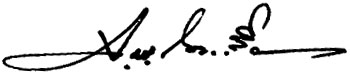    (นายจรูญ  ถาวรจักร์)                                         		นายกสภามหาวิทยาลัยราชภัฏวไลยอลงกรณ์     			   ในพระบรมราชูปถัมภ์ จังหวัดปทุมธานีภาคผนวก ขหลักสูตรหมวดวิชาศึกษาทั่วไปหมวดวิชาศึกษาทั่วไปมหาวิทยาลัยราชภัฏวไลยอลงกรณ์ ในพระบรมราชูปถัมภ์ จังหวัดปทุมธานีปรับปรุง พ.ศ. 2557ชื่อหลักสูตร	ชื่อภาษาไทย	: วิชาศึกษาทั่วไป ภาษาอังกฤษ	: General Educationหน่วยงานที่รับผิดชอบ  งานวิชาศึกษาทั่วไป มหาวิทยาลัยราชภัฏวไลยอลงกรณ์ ในพระบรมราชูปถัมภ์ จังหวัดปทุมธานีความเป็นมาของหมวดวิชาศึกษาทั่วไป ปรับปรุง พ.ศ.2557	กระทรวงศึกษาธิการไดมีประกาศกระทรวงศึกษาธิการ เรื่อง เกณฑมาตรฐานหลักสูตรระดับปริญญาตรี พ.ศ. 2548 ซึ่งประกาศในราชกิจจานุเบกษา เลม 122 ตอนพิเศษ 39 ง วันที่ 25 พฤษภาคม 2548 โดยในขอ 8.1 ใหความหมายวิชาศึกษาทั่วไปไว้ว่า “วิชาศึกษาทั่วไป หมายถึงวิชาที่มุงพัฒนา ผูเรียนใหมีความรอบรูอยางกวางขวาง มีโลกทัศนที่กวางไกล มีความเขาใจธรรมชาติ ตนเอง ผู้อื่น และสังคม เปนผูใฝรู สามารถคิดอยางมีเหตุผล สามารถใชภาษาในการติดตอสื่อสารความหมายไดดี มีคุณธรรม ตระหนักในคุณคาของศิลปะและวัฒนธรรมทั้งของไทยและของประชาคมนานาชาติ สามารถนําความรูไปใชในการดําเนินชีวิตและดํารงตนอยูในสังคมไดเปนอยางดี” สำหรับวิชาศึกษาทั่วไปของมหาวิทยาลัยราชภัฏวไลยอลงกรณ์ในพระบรมราชูปถัมภ์ จังหวัดปทุมธานี เดิมมีการใช้หลักสูตรวิชาศึกษาทั่วไปหลักสูตรกลางของสถาบันราชภัฏ ในปี พ.ศ. 2549 ได้มีการพัฒนาวิชาศึกษาทั่วไปใช้ในมหาวิทยาลัย และในปี พ.ศ. 2556 ได้พัฒนาวิชาศึกษาทั่วไปขึ้นมาใหม่ เพื่อให้เข้าสู่กรอบมาตรฐานคุณวุฒิการศึกษา TQF โดยให้สอดคล้องกับกับเกณฑ์มาตรฐานหลักสูตรระดับปริญญาตรี พ.ศ. 2548 	วิชาศึกษาทั่วไปที่ได้รับการพัฒนาขึ้นในปี พ.ศ. 2556 นั้น มีลักษณะบูรณาการศาสตร์เนื้อหาวิชาต่างๆ (Integrated) อันได้แก่ กลุ่มวิชาภาษาและการสื่อสาร กลุ่มวิชามนุษยศาสตร์และสังคมศาสตร์ กลุ่มวิชาวิทยาศาสตร์และคณิตศาสตร์ รวม 5 รายวิชา รายวิชาละ 6 หน่วยกิต รวม 30 หน่วยกิต ตามเกณฑ์มาตรฐานหลักสูตรระดับปริญญาตรี พ.ศ. 2548 ที่ระบุไว้ว่า มหาวิทยาลัยอาจจัดวิชาศึกษาทั่วไปในลักษณะจำแนกเป็นรายวิชา หรือลักษณะบูรณาการใดๆ ก็ได้ โดยให้ครอบคลุมสาระของกลุ่มวิชามนุษยศาสตร์และสังคมศาสตร์ ภาษา วิทยาศาสตร์และคณิตศาสตร์ โดยมีหน่วยกิตไม่น้อยกว่า 30 หน่วยกิต	การจัดการเรียนรู้แต่ละรายวิชาได้จัดการเรียนรู้เป็นชุดวิชา (Module) รวม 5 ชุดวิชา โดยจัดการเรียนการสอนแบบเน้นกิจกรรม (Active Learning) ให้นักศึกษาได้มีทักษะการเรียนรู้ในศตวรรษที่ 21 (21st Century Learning Skills) ให้นักศึกษาได้ปฏิบัติจริง เรียนรู้จากเหตุการณ์ สถานการณ์จริง    นำความรู้ที่ได้ไปใช้ในชีวิตประจำวัน มีจิตอาสา ให้นักศึกษาได้เรียนรู้จากกระบวนการวิจัย (Research-based) และทำโครงการต่างๆ (Project-based) ให้นักศึกษานำมาอภิปราย แลกเปลี่ยนเรียนรู้กัน (Discussions) โดยให้อาจารย์สอนเป็นทีม (Team Teaching) ลดการสอนแบบบรรยาย นอกจากนี้ให้นักศึกษาได้เรียนรู้จากเอกสารประกอบการสอน เว็บไซต์ บทเรียนออนไลน์ และ        การฝึกทักษะภาษาอังกฤษด้วยบทเรียนออนไลน์ โดยมุ่งเน้นการพัฒนาคุณลักษณะและความรู้ของนักศึกษาให้มีทักษะการเรียนรู้ในศตวรรษที่ 21 เพื่อการดำเนินชีวิตและการประกอบอาชีพต่อไปในบริบทของสังคมไทยและสังคมโลกได้ โดยมีความตระหนักและสำนึกในความเป็นไทย สำหรับอาจารย์ผู้สอน มหาวิทยาลัยได้พิจารณาคัดเลือกอาจารย์ผู้สอนและจัดอบรมอาจารย์ผู้สอนให้มีความรู้ความเข้าใจในโครงสร้างหลักสูตร และกระบวนการจัดการเรียนรู้	จากความเป็นมาดังกล่าวนี้เอง มหาวิทยาลัยราชภัฏวไลยอลงกรณ์ ในพระบรมราชูปถัมภ์ จังหวัดปทุมธานี จึงได้แต่งตั้งคณะกรรมการปรับปรุงหลักสูตรวิชาศึกษาทั่วไปขึ้น โดยมีผู้ทรงคุณวุฒิเป็น     ที่ปรึกษาในการพัฒนาดังต่อไปนี้	1. ศาสตราจารย์ ดร.ไพฑูรย์ สินลารัตน์ รองอธิการบดีฝ่ายวิจัย มหาวิทยาลัยธุรกิจบัณฑิตย์ ประธานกรรมการคุรุสภา ผู้ทรงคุณวุฒิวิชาศึกษาทั่วไป	2. ผู้ช่วยศาสตราจารย์ กิตติภูมิ มีประดิษฐ์ ผู้อำนวยการสำนักศึกษาทั่วไป มหาวิทยาลัยศรีปทุม ประธานกรรมการพัฒนาหมวดวิชาศึกษาทั่วไป สถาบันอุดมศึกษาเขตภาคกลาง ประธานเครือข่ายอุดมศึกษาเขตภาคกลาง เพื่อพัฒนาบัณฑิตอุดมคติไทย	3. ผู้ช่วยศาสตราจารย์ ดร.วีรพันธ์ รังสีวิจิตรประภา ผู้อำนวยการศูนย์ศึกษาทั่วไป จุฬาลงกรณ์มหาวิทยาลัย เลขานุการเครือข่ายการศึกษาทั่วไปแห่งประเทศไทย 	4. รองศาสตราจารย์สมใจ ศิริโภค ผู้อำนวยการสำนักนวัตกรรมการเรียนรู้ มหาวิทยาลัย           ศรีนครินทรวิโรฒ	5. ดร.จิตต์ภิญญา ชุมสาย ณ อยุธยา รองผู้อำนวยการ สำนักนวัตกรรมการเรียนรู้ มหาวิทยาลัย              ศรีนครินทรวิโรฒ	6. นางศรีวิการ์ เมฆธวัชชัยกุล ประธานกรรมการส่งเสริมกิจการมหาวิทยาลัย อดีต                      รองปลัดกระทรวงศึกษาธิการ	การพัฒนาหลักสูตรได้มีการวิพากษ์หลักสูตรสามครั้งและนำเสนอต่อสภามหาวิยาลัยสองครั้งในครั้งแรกนำเสนอต่อสภามหาวิทยาลัยเมื่อวันที่ 9 มกราคม พ.ศ. 2557 สภามหาวิทยาลัยมีมติเห็นชอบให้นำ (ร่าง) หลักสูตรวิชาศึกษาทั่วไปไปปรับปรุงแก้ไขตามที่คณะกรรมการเสนอแนะและให้นำมาเสนอต่อสภามหาวิทยาลัยอีกครั้ง  และคณะกรรมการพัฒนาหลักสูตรได้ทำการปรับปรุงหลักสูตรวิชาศึกษาทั่วไปและนำเสนอต่อสภามหาวิทยาลัยในคราวประชุมครั้งที่ 2/2557 วันพฤหัสบดีที่ 6 มีนาคม พ.ศ. 2557 และสภามีมติเห็นชอบและอนุมัติหลักสูตรวิชาศึกษาทั่วไป พ.ศ. 2557 ปรัชญา และวัตถุประสงค์ของหลักสูตรปรัชญา	เสริมสร้างความเป็นมนุษย์ที่สมบูรณ์ รู้ เข้าใจ และเห็นคุณค่าของตนเอง ผู้อื่น สังคม ศิลปวัฒนธรรม และธรรมชาติ ใส่ใจต่อความเปลี่ยนแปลงของสรรพสิ่ง พัฒนาตนเองอย่างต่อเนื่อง ดำเนินชีวิตอย่างมีคุณธรรม มีความรักและความปรารถนาดี พร้อมให้ความช่วยเหลือเพื่อนมนุษย์ และเป็นพลเมืองที่มีคุณค่าของสังคมไทย และสังคมโลกวัตถุประสงค์วิชาศึกษาทั่วไปมีวัตถุประสงค์ในการพัฒนานักศึกษาให้มีคุณลักษณะดังต่อไปนี้4.2.1 มีความรู้พื้นฐานการดำรงชีวิตในสังคมพหุวัฒนธรรม ได้แก่ การรู้จักตนเอง รู้จักท้องถิ่น รู้จักประชาคมอาเซียน และประชาคมโลก รู้เท่าทันเทคโนโลยี 4.2.2 มีความสามารถคิดวิเคราะห์ อย่างมีวิจารณญาณ สามารถเชื่อมโยงความสัมพันธ์ระหว่างมนุษย์ สังคม และธรรมชาติ 4.2.3 มีทักษะในการดำรงชีวิต การใช้ภาษา การติดต่อสื่อสาร การใช้เทคโนโลยีสารสนเทศ การนำเสนอ ทักษะการเรียนรู้ในศตวรรษที่ 21 และทักษะการแสวงหาความรู้ตลอดชีวิต4.2.4 ใช้คุณธรรมจริยธรรมในการดำเนินชีวิต น้อมนำแนวทางการดำเนินชีวิตตามปรัชญาของเศรษฐกิจพอเพียง และมีจิตอาสา มีส่วนร่วมในการแก้ปัญหาพัฒนาสังคมกำหนดการเปิดสอน	เปิดสอน หมวดวิชาศึกษาทั่วไป ปรับปรุง พ.ศ. 2557 ตั้งแต่ ภาคการศึกษาที่ 1 ปีการศึกษา 2557     เป็นต้นไป อาจารย์ผู้สอน	อาจารย์ผู้สอนมีทั้งอาจารย์ประจำจากหมวดวิชาศึกษาทั่วไป คณาจารย์คณะต่างๆ                   ของมหาวิทยาลัยราชภัฏวไลยอลงกรณ์ ในพระบรมราชูปถัมภ์ จังหวัดปทุมธานี และอาจารย์พิเศษ        ที่มหาวิทยาลัยเชิญมา โดยอาจารย์ผู้สอนจะต้องเป็นผู้มีความสามารถในการจัดการเรียนการสอน และเข้ารับการอบรมวิธีการจัดการเรียนการสอน แบบ Active Learning และกิจกรรมเป็นฐาน (Project Based Learning : PBL) ของหมวดวิชาศึกษาทั่วไป เพื่อให้นักศึกษาสำเร็จไปเป็นบัณฑิต   ที่มีคุณลักษณะตามวัตถุประสงค์ของหมวดวิชาศึกษาทั่วไป ทั้งนี้ อาจารย์ผู้สอนรายวิชาเดียวกันจะต้องร่วมกันจัดทำรายละเอียดของรายวิชา (มคอ.3) เพื่อให้การสอนเป็นไปในแนวทางเดียวกันนักศึกษา	นักศึกษาทุกคนที่เข้าศึกษาในหลักสูตรระดับปริญญาตรีของมหาวิทยาลัย จะต้องเรียนรายวิชา         ในหมวดวิชาศึกษาทั่วไปให้ครบตามโครงสร้าง ซึ่งถูกบรรจุไว้ในหลักสูตรของสาขาวิชานั้นหลักสูตรและคำอธิบายรายวิชา	ประกาศกระทรวงศึกษาธิการ เรื่อง เกณฑมาตรฐานหลักสูตรระดับปริญญาตรี พ.ศ. 2548 ซึ่งประกาศในราชกิจจานุเบกษา เลม 122 ตอนพิเศษ 39 ง วันที่ 25 พฤษภาคม 2548 โดยในขอ 8.1 สถาบันอุดมศึกษาอาจจัดวิชาศึกษาทั่วไปในลักษณะเป็นรายวิชาหรือลักษณะบูรณาการใดๆ ก็ได้ โดยผสมผสานเนื้อหาวิชาครอบคลุมสาระของกลุ่มวิชาสังคมศาสตร์ มนุษยศาสตร์ ภาษา และกลุ่มวิทยาศาสตร์ กับคณิตศาสตร์ ในสัดส่วนที่เหมาะสม เพื่อให้บรรลุวัตถุประสงค์ของวิชาศึกษาทั่วไป โดยให้มีจำนวนหน่วยกิตรวมไม่น้อยกว่า 30 หน่วยกิต จำนวนหน่วยกิต รวมตลอดหลักสูตรไม่น้อยกว่า		 	30	หน่วยกิตโครงสร้างหลักสูตร แบ่งเป็น 5 ชุดการเรียน บังคับเรียนทั้ง 5 ชุดการเรียน ดังนี้8.2.1 กลุ่มวิชาภาษา	GE101	ภาษา การสื่อสาร และเทคโนโลยีสารสนเทศ	          		6(3-6-9)		Language, Communication and Information Technology 		8.2.2 กลุ่มวิชามนุษยศาสตร์และสังคมศาสตร์GE102	อัตลักษณ์บัณฑิตวไลยอลงกรณ์  		         			6(3-6-9)VRU IdentitiesGE104	ความเป็นสากลเพื่อการดำเนินชีวิตในประชาคมอาเซียนและประชาคมโลก	         					6(3-6-9)Internationalization for Living in the ASEAN and Global Communities		8.2.3 กลุ่มวิชาวิทยาศาสตร์คณิตศาสตร์และเทคโนโลยีGE103	นวัตกรรมและการคิดทางวิทยาศาสตร์	         			6(3-6-9) 	Innovation and Scientific Thinking GE105	สุขภาพเพื่อคุณภาพชีวิต			         			6(3-6-9)	Health for Quality of Lifeคำอธิบายรายวิชารหัสวิชา	ชื่อและคำอธิบายรายวิชา	น(ท-ป-ศ)GE101	ภาษา การสื่อสาร และเทคโนโลยีสารสนเทศ	6(3-6-9)	Language, Communication and Information Technology 	ส่งเสริม และพัฒนาให้ผู้เรียนเกิดความรู้ความเข้าใจในการใช้ภาษาไทย และภาษาอังกฤษ ในทักษะ การฟัง การพูด การอ่าน การเขียน เพื่อการสื่อสารอย่างมีประสิทธิภาพ รู้จักประยุกต์ใช้เทคโนโลยีสารสนเทศเพื่อการค้นคว้าและนำเสนองานในรูปแบบต่างๆ มีทักษะการสื่อสาร การสื่อสารในสังคมพหุวัฒนธรรม ใช้เทคโนโลยีสารสนเทศและการสื่อสารอย่างรู้เท่าทัน ตระหนักถึงความเสี่ยงในสังคมออนไลน์ ตระหนักถึงคุณธรรมจริยธรรมในการใช้ภาษาและเทคโนโลยี ตลอดจน    มีทักษะการรู้สารสนเทศเพื่อการเรียนรู้ในศตวรรษที่ 21 และมีทักษะในการแสวงหาความรู้ตลอดชีวิตGE102	อัตลักษณ์บัณฑิตวไลยอลงกรณ์ 	6(3-6-9) 	VRU Identities	ส่งเสริม และพัฒนาผู้เรียนให้มีความภาคภูมิใจในความเป็น “วไลยอลงกรณ์”     สร้างเสริมเอกลักษณ์การดำเนินชีวิตตามหลักปรัชญาของเศรษฐกิจพอเพียง อัตลักษณ์การมีจิตอาสา เพื่อให้เกิดบุคลิกภาพที่ดี เข้าใจตนเอง รู้จักประเมินตนเอง พัฒนาตนเอง รู้จักกาลเทศะ เคารพกฎระเบียบ มีความรับผิดชอบต่อตนเอง มหาวิทยาลัยและสังคม มีทักษะชีวิต ความเป็นมนุษย์          ที่สมบูรณ์ ความตระหนักและอนุรักษ์สิ่งแวดล้อม ความเป็นผู้นำ มีส่วนร่วมในการแก้ไขปัญหาพัฒนาสังคม และมีจริยธรรมในการดำเนินชีวิตรหัสวิชา	ชื่อและคำอธิบายรายวิชา	น(ท-ป-ศ)GE103	นวัตกรรม และการคิดทางวิทยาศาสตร์	6(3-6-9)	Innovation and Scientific Thinking 	ส่งเสริม และพัฒนาผู้เรียนให้ผู้เรียนมีความรู้ ความเข้าใจเกี่ยวกับนวัตกรรม และเทคโนโลยีด้านต่างๆ ที่ใช้ในชีวิตประจำวันและใช้ในการประกอบอาชีพ เพื่อให้เกิดแนวคิดในการเลือกใช้ที่เหมาะสม รู้เท่าทัน พัฒนาผู้เรียนให้มีความคิดสร้างสรรค์ คิดอย่างมีวิจารณญาณ คิดแบบองค์รวม และคิดสร้างสรรค์ มีเหตุผล มีเจตคติทางวิทยาศาสตร์ มีทักษะกระบวนการทางวิทยาศาสตร์ และคณิตศาสตร์เพื่อการวิเคราะห์คำนวณ ศึกษาข้อมูลประกอบการตัดสินใจ การประเมินทางเลือกเพื่อนำไปสู่การแก้ปัญหาที่เหมาะสมประยุกต์ใช้ในชีวิตประจำวัน สามารถดำรงชีวิตในวัฒนธรรมทางวิทยาศาสตร์GE104		ความเป็นสากลเพื่อการดำเนินชีวิตในประชาคมอาเซียน			และประชาคมโลก	6(3-6-9)			Internationalization for Living in the ASEAN 			and Global Communities	ส่งเสริม และพัฒนาผู้เรียนให้มีความรู้ ความเข้าใจในความหลากหลายด้านวัฒนธรรม ศาสนา เชื้อชาติ เคารพกฎกติกาของสังคม ประชาคมอาเซียน และประชาคมโลก รู้และเข้าใจในอิทธิพลของโลกที่มีต่อความเปลี่ยนแปลงของสังคมไทย โดยเฉพาะบทบาทของสังคมตะวันตกที่มีผลกระทบต่อความเปลี่ยนแปลงของสังคมไทย เพื่อให้เข้าใจและยอมรับผลกระทบจากความเปลี่ยนแปลง ทั้งในด้านเศรษฐกิจ การเมือง สังคม สิ่งแวดล้อม เพื่อเตรียมความพร้อมด้านทัศนคติ การปรับตัว และมีทักษะการดำเนินชีวิตในสังคมพหุวัฒนธรรมGE105		สุขภาพเพื่อคุณภาพชีวิต		6(3-6-9)			Health for Quality of Life			ส่งเสริม และพัฒนาผู้เรียนให้มีพฤติกรรมการสร้างสุขภาพกาย จิต และสังคม    มีทักษะชีวิต มีความรู้ ความเข้าใจเกี่ยวกับสุขภาพผู้บริโภค การใช้ยา การออกกำลังกายที่เหมาะสมกับเพศ และวัย ป้องกันอุบัติภัย และเตรียมความพร้อมในภาวะฉุกเฉิน การปฐมพยาบาลเบื้องต้น   วิธีคลายเครียดด้วยนันทนาการ และสุนทรียภาพการพัฒนาผลการเรียนรู้ในแต่ละด้านคุณธรรม จริยธรรม9.1.1	การเรียนรู้ด้านคุณธรรม จริยธรรม				1) ใช้คุณธรรมจริยธรรมในการดำเนินชีวิต 				2) น้อมนำแนวทางการดำเนินชีวิตตามปรัชญาของเศรษฐกิจพอเพียง และมีจิตอาสา กลยุทธ์การสอนที่ใช้พัฒนาการเรียนรู้ด้านคุณธรรม จริยธรรม				1) จัดการเรียนรู้จากสถานการณ์จริง				2) การสร้างข้อตกลงในห้องเรียน เช่น การเข้าชั้นเรียนให้ตรงเวลา การแต่งกายที่เป็นไประเบียบของมหาวิทยาลัย				3) จัดทำโครงการเพื่อเสริมสร้างคุณธรรม จริยธรรม ใน และนอกสถาบันการศึกษา โดยให้นักศึกษามีโอกาสคิด ตัดสินใจดำเนินการด้วยตนเอง				4) สอดแทรกคุณธรรม จริยธรรม สอดแทรกในโครงงานที่นักศึกษาทำ โดยอาจารย์ เป็นผู้ชี้นำให้นักศึกษาสามารถคิดตามกลยุทธ์การประเมินผลการเรียนรู้ด้านคุณธรรม จริยธรรม				1) นักศึกษาประเมินผลการเรียนรู้ด้วยตนเอง ก่อนและหลังเรียน				2) สังเกตพฤติกรรมการแสดงออกตามปกติของนักศึกษา				3) ประเมินจากความรับผิดชอบในหน้าที่ที่ได้รับมอบหมาย				4) สังเกตพฤติกรรมในชั้นเรียน และการจัดกิจกรรม				5) ประเมินผลจากโครงการที่ทำ และการรายงานผลโครงการ รวมทั้งการอภิปราย 				6) เปิดโอกาสให้ผู้เรียนแสดงความคิดเห็นแลกเปลี่ยนเรียนรู้ซึ่งกันและกันความรู้9.2.1 การเรียนรู้ด้านความรู้				 มีความรู้พื้นฐานการดำรงชีวิตในสังคมพหุวัฒนธรรม ได้แก่ การรู้จักตนเอง รู้จักท้องถิ่น รู้จักประชาคมอาเซียน และประชาคมโลก รู้เท่าทันเทคโนโลยีกลยุทธ์การสอนที่ใช้พัฒนาการเรียนรู้ด้านความรู้				1) บรรยายในชั้นเรียน และถามตอบ ในกรณีการเรียนภาคทฤษฎี				2) อภิปรายเป็นกลุ่มโดยให้ผู้สอนตั้งคำถามตามเนื้อหา โดยยึดผู้เรียนเป็นศูนย์กลาง				3) ศึกษานอกสถานที่ เช่น ศึกษาดูงาน เข้าร่วมโครงการกับหน่วยงานอื่น การทำโครงการร่วมกับชุมชน การศึกษาพื้นที่จริงก่อนทำโครงการ			4) จัดกิจกรรมส่งเสริมให้นักศึกษาค้นคว้าหาความรู้ โดยมีอาจารย์เป็นผู้แนะนำแนวทางกลยุทธ์การประเมินผลการเรียนรู้ด้านความรู้				1) นักศึกษาประเมินผลการเรียนรู้ด้วยตนเอง ก่อนและหลังการเรียน				2) สังเกตพฤติกรรมการแสดงออกตามปกติของนักศึกษา				3) ประเมินจากการรวบรวมข้อมูลประกอบโครงการ				4) การนำเสนอผลงานของนักศึกษา			5) ผลการทดสอบของนักศึกษา	9.3 ทักษะทางปัญญา		9.3.1 การเรียนรู้ด้านทักษะทางปัญญา				1) มีความสามารถคิดวิเคราะห์ อย่างมีวิจารณญาณ สามารถเชื่อมโยงความสัมพันธ์ระหว่างมนุษย์ สังคม และธรรมชาติ				2) มีส่วนร่วมในการแก้ไขปัญหา พัฒนาสังคม กลยุทธ์การสอนที่ใช้ในการพัฒนาการเรียนรู้ด้านทักษะทางปัญญา				1) บรรยายในชั้นเรียนและถามตอบ กรณีเนื้อหาภาคทฤษฎี โดยเน้นให้นักศึกษาคิดวิเคราะห์จากสถานการณ์จริง หรือใช้กรณีศึกษา				2) จัดทำโครงการ โดยมีอาจารย์เป็นผู้ให้คำปรึกษา และควบคุมดูแล			3) อภิปรายเป็นกลุ่มเกี่ยวกับโครงการที่ได้ทำ เช่น วิธีแก้ปัญหา และผลกระทบ สิ่งที่ได้จากการจัดกิจกรรม การเชื่อมโยงกิจกรรมไปใช้ในชีวิตจริงกลยุทธ์การประเมินผลการเรียนรู้ด้านทักษะทางปัญญา				1) นักศึกษาประเมินผลการเรียนรู้ด้วยตนเองก่อนและหลังการเรียน				2) ประเมินผลจากใบกิจกรรม การเขียนรายงานประกอบโครงการ และการนำเสนอโครงการ				3) ประเมินจากผลงานโครงการที่ได้รับมอบหมาย			4) ประเมินจากการอภิปราย และผลที่ได้จากการอภิปรายในแต่ละครั้งทักษะความสัมพันธ์ระหว่างบุคคล และความรับผิดชอบ9.4.1 การเรียนรู้ด้านทักษะความสัมพันธ์ระหว่างบุคคล และความรับผิดชอบ 				1) มีความรักและความปรารถนาดี พร้อมให้ความช่วยเหลือผู้อื่น				2) มีความรับผิดชอบต่อตนเองและสังคม		9.4.2 กลยุทธ์การสอนที่ใช้ในการพัฒนาการเรียนรู้ด้านทักษะความสัมพันธ์ระหว่างบุคคล และความรับผิดชอบ				1) มอบหมายงานเป็นกลุ่มย่อยหรือโครงการ และแบ่งหน้าที่ ความรับผิดชอบ			2) ศึกษาโดยใช้กรณีศึกษาเป็นเครื่องมือและอภิปรายร่วมกัน		9.4.3 กลยุทธ์การประเมินผลการเรียนรู้ด้านทักษะความสัมพันธ์ระหว่างบุคคล และความรับผิดชอบ				1) ให้ผู้เรียนประเมินซึ่งกันและกัน และประเมินตนเอง				2) สังเกตพฤติกรรมในการเรียน และการปฏิบัติงานโครงการ			3) ประเมินจากผลของงานที่ได้รับมอบหมายทักษะในการวิเคราะห์เชิงตัวเลข การสื่อสาร และการใช้เทคโนโลยีสารสนเทศ9.5.1 การเรียนรู้ด้านทักษะในการวิเคราะห์เชิงตัวเลข การสื่อสาร และการใช้เทคโนโลยีสารสนเทศ				1) มีทักษะในการดำเนินชีวิต การใช้ภาษา การติดต่อสื่อสาร การใช้เทคโนโลยีสารสนเทศ การนำเสนอ				2) สามารถประยุกต์ความรู้ด้านคณิตศาสตร์ สถิติ และเทคโนโลยีให้เหมาะสมกับชีวิตประจำวัน 		9.5.2 กลยุทธ์การสอนที่ใช้ในการพัฒนาการเรียนรู้ด้านทักษะในการวิเคราะห์เชิงตัวเลข     การสื่อสาร และการใช้เทคโนโลยีสารสนเทศ				1) บรรยายในชั้นเรียนและถามตอบ ในกรณีการเรียนภาคทฤษฎี				2) บูรณาการ การใช้ภาษา และเทคโนโลยีสารสนเทศ ในการเรียนการสอนและกิจกรรม     ในชั้นเรียน				3) ศึกษาโดยใช้กรณีศึกษา				4) จัดทำโครงการโดยมีอาจารย์เป็นที่ปรึกษาและควบคุมดูแล				5) อภิปรายเป็นกลุ่มเกี่ยวกับโครงการที่ได้ทำ เช่น วิธีแก้ปัญหา ผลกระทบ สิ่งที่ได้จากการจัดกิจกรรม การเชื่อมโยงไปใช้ในชีวิตจริง		9.5.3 กลยุทธ์การประเมินผลการเรียนรู้ด้านทักษะในการวิเคราะห์เชิงตัวเลข การสื่อสาร และการใช้เทคโนโลยีสารสนเทศ				1) ประเมินผลจากการการใช้ทักษะวิเคราะห์เชิงตัวเลข การสื่อสารและเทคโนโลยีสารสนเทศในการดำเนินโครงการ				2) ประเมินผลจากผลการดำเนินโครงการต่างๆ			3) ผลงานการทำรายงาน และการนำเสนองาน10. แผนที่แสดงการกระจายความรับผิดชอบมาตรฐานผลการเรียนรู้จากหลักสูตรสู่รายวิชา(Curriculum Mapping)แผนที่การกระจายความรับผิดชอบมาตรฐานผลการเรียนรู้จากหลักสูตรสู่รายวิชา (Curriculum Mapping) ความรับผิดชอบหลัก		 ความรับผิดชอบรอง11. ยุทธศาสตร์การจัดการเรียนการสอน หมวดวิชาศึกษาทั่วไป			สภามหาวิทยาลัยราชภัฏวไลยอลงกรณ์มีมติอนุมัติ หมวดวิชาศึกษาทั่วไป พ.ศ. 2557 ใน        การประชุมครั้งที่ 3/2557 เมื่อวันพฤหัสบดีที่ 6 มีนาคม พ.ศ. 2557 หลังจากนั้นมหาวิทยาลัยได้เตรียมความพร้อมและพัฒนารูปแบบการจัดการเรียนรู้วิชาศึกษาทั่วไป  โดยมีขั้นตอนและกระบวนการดำเนินงานดังนี้	11.1 แต่งตั้งคณะกรรมการ 		มหาวิทยาลัยได้ทำการแต่งตั้งคณะกรรมการและมอบหมายให้งานศึกษาทั่วไป ทำการศึกษาข้อมูลเกี่ยวกับทฤษฎี หลักการแนวคิด กระบวนการและวิธีการต่างๆ ที่เกี่ยวกับการพัฒนาทักษะการเรียนรู้หมวดวิชาศึกษาทั่วไป และกำหนดกรอบแนวคิดเชิงมโนทัศน์สำหรับทักษะแห่งศตวรรษที่ 21   	11.2 กำหนดยุทธศาสตร์การจัดการเรียนการสอน 		กำหนดยุทธศาสตร์การจัดการเรียนการสอนให้หมวดวิชาศึกษาทั่วไป ปรับปรุง พ.ศ. 2557          มุ่งพัฒนานักศึกษาให้เกิดทักษะการเรียนรู้ในศตวรรษที่ 21 (21th Century Skills) โดยทั้ง 5 รายวิชาใช้หลักการสอนดังต่อไปนี้ 		11.2.1 Active Learning มุ่งให้ผู้เรียนได้ลงมือทำกิจกรรม มีการคิดวิเคราะห์ สังเคราะห์ อภิปรายในชั้นเรียน ผู้เรียนมีร่วมร่วมในการสร้างความรู้ และเชื่อมโยงความรู้ไปสู่การปฏิบัติจริงในชีวิตประจำวัน		11.2.2 Project Based Learning มุ่งให้ผู้เรียนนำความรู้ที่ได้ไปประยุกต์ใช้ในการทำโครงการ เพื่อให้เกิดแนวคิดและทักษะในสิ่งที่เรียน เกิดการเรียนรู้ด้วยตนเอง สามารถทำงานร่วมกับผู้อื่นได้		11.2.3 Research Based Learning มุ่งเน้นกระบวนการแสวงหาความรู้ด้วยตนเอง รู้จักตั้งสมมุติฐาน เก็บรวบรวมข้อมูล วิเคราะห์ข้อมูล สรุปผลการค้นคว้าและรู้จักการบูรณาการความรู้ที่ได้ ไปใช้ในชีวิตประจำวัน		11.2.3 Critical Thinking มุ่งเน้นให้เกิดการคิดแบบมีวิจารณญาณ คิดอย่างเป็นระบบ จากการวิเคราะห์กรณีศึกษาและการปฏิบัติตามโครงการของนักศึกษา โดยผู้สอนมีหน้าที่จัดสถานการณ์การเรียนรู้เพื่อกระตุ้นให้เกิดการคิด		11.2.4 Discussion มุ่งเน้นให้นักศึกษาอภิปราย แลกเปลี่ยนเรียนรู้ซึ่งกันและกัน รู้จักการรับฟังความคิดเห็นของผู้อื่น รวมถึงการกล้าแสดงความคิดเห็นบนหลักวิชาการมีหลักฐานและทฤษฎีอ้างอิง อาจารย์ทำหน้าที่เป็น พี่เลี้ยงและที่ปรึกษา เพื่อให้งานอยู่ในขอบเขตที่กำหนด		11.2.5 Team Teaching มีผู้สอน Section ละ 3 คน จากต่างสาขาวิชาที่เกี่ยวข้องกับรายวิชาที่สอน แต่ละคนจะรับผิดชอบเนื้อหาและกิจกรรมที่เน้นการบูรณาการ นำมาจัดกระบวนการเรียนรู้ เพื่อกระตุ้นให้ผู้เรียนได้ใช้ทักษะการเรียนรู้ในศตวรรษที่ 21 ในการวิเคราะห์ รวบรวมข้อมูล แก้ปัญหาและรายงานผล12. ความสัมพันธ์ระหว่างรายวิชา	หมวดวิชาศึกษาทั่วไปในหลักสูตรปรับปรุง พ.ศ. 2557 เป็นรายวิชาที่เน้นการบูรณาการศาสตร์ต่างๆ เข้าด้วยกัน เพื่อสร้างประสบการณ์เรียนรู้ในสถานการณ์จริงให้กับนักศึกษา สามารถแสดงความสัมพันธ์ระหว่างรายวิชาต่างๆ กับผลลัพธ์ที่ต้องการของหลักสูตรได้ดังภาพภาพที่ 1 ความสัมพันธ์ระหว่างรายวิชาต่างๆ และผลลัพธ์ที่ต้องการ	จากภาพจะเห็นได้ว่ารายวิชา GE101 ภาษา การสื่อสารและเทคโนโลยีสารสนเทศ                                   ซึ่งประกอบไปด้วยวิชาภาษาไทย ภาษาอังกฤษ และเทคโนโลยีสารสนเทศนั้น นอกจากจะต้องเรียนรู้เนื้อหาในรายวิชาแล้ว ยังทำหน้าที่เป็นเครื่องมือ ในการเรียนรู้ และค้นคว้าข้อมูลให้แก่รายวิชาอื่นอีก 4 รายวิชา จึงต้องสอดแทรกในรายวิชาอื่น เพื่อให้ผู้เรียนมีผลลัพธ์คือ มีทักษะการเรียนรู้ในศตวรรษที่ 21 ความประพฤติตามเอกลักษณ์ และอัตลักษณ์ของมหาวิทยาลัย13. แนวทางจัดการเรียนรู้				หมวดวิชาศึกษาทั่วไปทั้ง 5 รายวิชามีแนวทางจัดการเรียนรู้ดังภาพ		แนวทางจัดการเรียนรู้	สัปดาห์ที่ 1		แนวทางจัดการเรียนรู้	สัปดาห์ที่ 2-5สัปดาห์ที่ 6-7 สัปดาห์ที่ 8-9สัปดาห์ที่ 10สัปดาห์ที่ 11-14แนวทางจัดการเรียนรู้	สัปดาห์ที่ 15สัปดาห์ที่ 16ภาพที่ 2 แนวทางจัดการเรียนรู้ หมวดวิชาศึกษาทั่วไป	จากภาพการจัดการเรียนรู้หมวดวิชาศึกษาทั่วไปเริ่มต้นจากการเตรียมความพร้อมของผู้เรียนให้ตระหนักถึงความสำคัญของรายวิชา โดยเปิดโอกาสให้นักศึกษาค้นหาประเด็นที่สนใจ โดยอาจารย์มีหน้าที่จัดกระบวนการเรียนการสอนให้นักศึกษารับทราบถึงทฤษฎีที่เกี่ยวข้องและการนำไปใช้ จากนั้นนักศึกษาจะตั้งสมมุติฐาน วางแผนเก็บรวบรวมข้อมูล เพื่อนำมาสนับสนุนสมมุติฐาน เมื่อได้ข้อมูลที่เพียงพอแล้วจะรวบรวมข้อมูลที่ได้ในรูปของโครงการนำเสนอในห้องเรียนเพื่ออนุมัติร่วมกัน โดยโครงการจะต้องมีการประยุกต์ใช้ทฤษฎีที่ได้เรียนรู้ หลังจากนำเสนอโครงการแล้ว นักศึกษาจะปฏิบัติตามโครงการ เก็บรวบรวมข้อมูล ประมวลผลและนำเสนอข้อมูลในรูปแบบต่างๆ                  ตามความเหมาะสม โดยเพื่อนในห้องสามารถแสดงความคิดเห็น และซักถามได้ภายในกรอบเวลา           ที่กำหนด14. การประเมิน และปรับปรุงการดำเนินการของหลักสูตร14.1 การประเมินประสิทธิผลของการสอน		14.1.1 การประเมินกลยุทธ์การสอน			1) ช่วงก่อนสอน หมวดวิชาศึกษาทั่วไปจัดให้มีการอบรมวิธีการจัดการเรียน         การสอนแบบกิจกรรมเป็นฐาน (Project Based Learning) สำหรับอาจารย์ทุกท่านที่มีความประสงค์จะสอนรายวิชาหมวดศึกษาทั่วไป หากไม่ผ่านการอบรมนี้จะไม่สามารถสอนรายวิชาในหมวดวิชาศึกษาทั่วไปได้			2) สำหรับอาจารย์ที่มีประสบการณ์สอน มีการประชุมปรึกษาหารือแลกเปลี่ยนประสบการณ์ การประเมินการสอน ระหว่างอาจารย์ เพื่อรับทราบปัญหาและแนะนำแนวทางในการแก้ปัญหาซึ่งกันและกันคณะจัดให้มีการประเมินการสอนโดยนักศึกษาทุกรายวิชา โดยการประเมินนี้ครอบคลุมถึงกลยุทธ์การสอน 			4) จัดทำ มคอ.5 เพื่อประเมินการเรียนการสอน และวิเคราะห์ปัญหา เพื่อนำไปปรับปรุงในภาคการศึกษาต่อไปการประเมินทักษะของอาจารย์ในการใช้แผนกลยุทธ์การสอน1) จัดให้มีการประเมินการสอนโดยนักศึกษาทุกรายวิชา2) การสังเกตการสอนของผู้ประสานงานรายวิชา และคณะกรรมการบริหาร    หมวดวิชาศึกษาทั่วไปผลสัมฤทธิ์ของหลักสูตรโดยประเมินจากพฤติกรรมของนักศึกษาการประเมินหลักสูตรในภาพรวม		ให้นักศึกษาที่กำลังศึกษามีส่วนร่วมเป็นคณะกรรมการประกันคุณภาพ เพื่อแสดง         ความคิดเห็นเกี่ยวกับรายวิชา กิจกรรม ผู้สอน เป็นการประเมินหลักสูตรในทัศนะของนักศึกษาการประเมินผลการดำเนินงานตามรายละเอียดหลักสูตร		ประเมินคุณภาพการศึกษาประจำปี โดยคณะกรรมการประเมินอย่างน้อย 3 คน ประกอบด้วยผู้ทรงคุณวุฒิอย่างน้อย 1 คน ที่ได้รับการแต่งตั้งจากมหาวิทยาลัยการทบทวนผลการประเมินและวางแผนปรับปรุง		14.4.1 ผู้ประสานงานรายวิชาและคณะกรรมการบริหารหมวดวิชาศึกษาทั่วไป จัดประชุมเพื่อประเมินผลการดำเนินงาน ปัญหา และแนวทางแก้ไข อย่างน้อยภาคการศึกษาละ 1 ครั้ง		14.4.2 วิเคราะห์ปัญหาและร่วมกันหาทางแก้ไข ปรับปรุงหน่วยย่อยเพื่อให้เหมาะสมกับเหตุการณ์ปัจจุบัน เช่น มคอ.3 กิจกรรมเสริมหลักสูตร ฯลฯ		14.4.3 ปรับปรุงหลักสูตร ตามเกณฑ์มาตรฐานของ สกอ. ทุก 5 ปีภาคผนวก คคำสั่งมหาวิทยาลัยราชภัฏวไลยอลงกรณ์ ในพระบรมราชูปถัมภ์ จังหวัดปทุมธานีที่ 1708/2558เรื่อง แต่งตั้งคณะกรรมการปรับปรุงหลักสูตรวิทยาศาสตรบัณฑิตสาขาวิชาเกษตรศาสตร์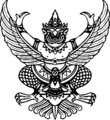 คำสั่งมหาวิทยาลัยราชภัฏวไลยอลงกรณ์ ในพระบรมราชูปถัมภ์ จังหวัดปทุมธานีที่ 1708/2558เรื่อง  แต่งตั้งคณะกรรมการปรับปรุงหลักสูตรวิทยาศาสตรบัณฑิต สาขาวิชาเกษตรศาสตร์ด้วยคณะเทคโนโลยีการเกษตรจะดำเนินการปรับปรุงหลักสูตรวิทยาศาสตรบัณฑิต สาขาวิชาเกษตรศาสตร์ เพื่อให้การดำเนินงานดังกล่าวเป็นไปตามวัตถุประสงค์ที่วางไว้ และเป็นไปตามกรอบมาตรฐานคุณวุฒิระดับอุดมศึกษา พ.ศ. 2552 จึงขอแต่งตั้งกรรมการปรับปรุงหลักสูตรวิทยาศาสตรบัณฑิต สาขาวิชาเกษตรศาสตร์ เพื่อทำหน้าที่ยกร่างหลักสูตร จัดให้มีการวิพากษ์หลักสูตร และจัดทำต้นฉบับเพื่อเสนอสภาวิชาการ และสภามหาวิทยาลัย ดังนี้สั่ง ณ วันที่  28  เดือน สิงหาคม พ.ศ. 2558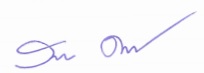          (รองศาสตราจารย์ ดร.สมบัติ คชสิทธิ์)                                                                        อธิการบดีมหาวิทยาลัยราชภัฏวไลยอลงกรณ์  ในพระบรมราชูปถัมภ์  จังหวัดปทุมธานีภาคผนวก งรายงานการประชุมคณะกรรมการปรับปรุงหลักสูตรวิทยาศาสตรบัณฑิต สาขาวิชาเกษตรศาสตร์รายงานการประชุมคณะกรรมการปรับปรุงหลักสูตรวิทยาศาสตรบัณฑิต สาขาวิชาเกษตรศาสตร์มหาวิทยาลัยราชภัฏวไลยอลงกรณ์ ในพระบรมราชูปถัมภ์ จังหวัดปทุมธานีครั้งที่ 1/2558วันที่ 13 เดือน พฤศจิกายน พ.ศ. 2558ณ ห้องประชุม ก1 คณะเทคโนโลยีการเกษตร*********************************************กรรมการผู้มาประชุมกรรมการที่ไม่สามารถเข้าร่วมประชุม เริ่มประชุม    เวลา 13.00 น.ระเบียบวาระที่ 1 เรื่องที่ประธานแจ้งให้ที่ประชุมทราบ1.1 กำหนดการปรับปรุงหลักสูตร เนื่องจากต้องใช้หลักสูตรนี้สำหรับรับนักศึกษาใน          ปีการศึกษา 2559 ประธานจึงได้กำหนดกำหนดการไว้คร่าวๆ หลังการประชุมในวันนี้ คือ	วันพุธที่ 18 พฤศจิกายน 2558 ต้องหลักสูตรให้ผู้ทรงคุณวุฒิพิจารณา โดยส่งทางไปรษณีย์	วันศุกร์ที่ 27 พฤศจิกายน 2558 ประชุมเพื่อวิพากษ์หลักสูตร โดยผู้รับผิดชอบหลักสูตรและผู้ทรงคุณวุฒิทั้งสามท่าน ณ ห้องประชุมคณะ เวลา 9.00 – 16.30 ขอให้กรรมการทุกท่านร่วมวิพากษ์โดยพร้อมเพรียงกัน 	ภายในเดือนธันวาคม 2558 ต้องส่งเล่มฉบับแก้ไขหลังการวิพากษ์ให้กับสำนักส่งเสริมวิชาการและงานทะเบียนเพื่อตรวจรูปแบบ	เดือนมีนาคม 2559 หลักสูตรต้องเข้าสภามหาวิทยาลัยเพื่ออนุมัติ1.2 การกำหนดผลการเรียนรู้ใน มคอ.2 สำนักงานคณะกรรมการการอุดมศึกษาได้แจ้งเกี่ยวกับการกำหนดผลการเรียนรู้ในรายละเอียดของหลักสูตร ลงวันที่ 2 พฤศจิกายน 2558 โดยสรุปดังนี้1.2.1 กำหนดให้คุณภาพของบัณฑิตต้องเป็นไปตามมาตรฐานผลการเรียนรู้และต้องครอบคลุมอย่างน้อย 5 ด้าน คือ 1) ด้านคุณธรรม จริยธรรม 2) ด้านความรู้ 3) ด้านทักษะทางปัญหา 4) ด้านทักษะความสัมพันธ์ระหว่างบุคคลและความรับผิดชอบ 5) ด้านทักษะการวิเคราะห์เชิงตัวเลข การสื่อสาร และการใช้เทคโนโลยีสารสนเทศ และสาขาที่เน้นทักษะปฏิบัติเพิ่ม 6) ทักษะพิสัย1.2.2 ควรกำหนดผลการเรียนรู้ในแต่ละรายวิชาให้มีครบทั้ง 5 ด้าน แต่อาจไม่ครบทุกหัวข้อย่อยในแต่ละด้านได้ 1.2.3 กรณีบางหลักสูตรไม่สามารถกำหนดได้ครบทั้ง 5 ด้าน ควรกำหนดแต่ละรายวิชาในทุกๆ หมวดวิชาต้องมีผลการเรียนรู้ครบทุกด้าน อย่างน้อยร้อยละ 50 ส่วนแต่ละรายวิชาที่เหลืออีกร้อยละ 50 ต้องมีผลการเรียนรู้อย่างน้อย 3 ด้าน คือ 1) คุณธรรม จริยธรรม 2) ความรู้ และ 3) ทักษะทางปัญญา1.3 แบบสำรวจคุณลักษณะบัณฑิตที่พึงประสงค์ประธานได้จัดทำแบบสำรวจส่งไปยังผู้ใช้บัณฑิตจำนวน 40 ราย ขณะนี้ส่งแบบสำรวจกลับมา 7 ราย โดยผู้ใช้บัณฑิตยังคงมีความต้องการบัณฑิตที่มีคุณสมบัติในทุกๆ ด้านในระดับมากที่สุด โดยมีคะแนนดังนี้	- ด้านคุณธรรม จริยธรรม 4.63 คะแนน	- ด้านความรู้ 4.67 คะแนน	- ทักษะปัญญา 4.62 คะแนน	- ทักษะความสัมพันธ์ระหว่างบุคคลและความรับผิดชอบ 4.60 คะแนน	- ทักษะในการวิเคราะห์เชิงตัวเลข การสื่อสาร และการใช้เทคโนโลยีสารสนเทศ 4.76 คะแนน โดยมีความคิดเห็นเพิ่มเติม ดังนี้	- ต้องการบัณฑิตที่มีความรู้ความสามารถจริงๆ อดทน และขยันเรียนรู้	- บัณฑิตจะต้องมีความพร้อมและความตั้งใจในการศึกษาระบบและการใช้ชีวิตในการทำงาน	- บริษัทต้องการบุคลากรที่มีความสามารถเพิ่มเติมมา คือ การสื่อสารภาษาอังกฤษ ซึ่งจำเป็นอย่างมาก ถ้าได้ทักษะนี้บริษัทจะพิจารณาเป็นพิเศษ	- บัณฑิตควรมีทั้งความรู้ในเชิงวิชาการ และความรู้ในการปฏิบัติงานจริง บางครั้งแม้จะได้เกรดดี แต่เวลาปฏิบัติงานภาคสนามไม่สามารถปฏิบัติงานได้ดีเท่าที่ควร และการแก้ปัญหาเฉพาะหน้ายังไม่ดีพอ1.4 มคอ.1 เกษตรศาสตร์ ซึ่งเจ้าภาพในการจัดทำคือมหาวิทยาลัยนเรศวร ขณะนี้ยังอยู่ระหว่างดำเนินโครงการ โดยประกอบด้วย 3 กลุ่มปริญญา คือ 1.4.1 เกษตรศาสตรบัณฑิต1.4.2 วิทยาศาสตรบัณฑิต (เกษตรศาสตร์ หรือ วิทยาศาสตร์เกษตร หรือ สาขาที่เกี่ยวข้อง)1.4.3 เทคโนโลยีบัณฑิต (เกษตรศาสตร์ หรือ การเกษตร หรือ สาขาที่เกี่ยวข้อง)เนื่องจากยังอยู่ระหว่างการดำเนินโครงการ ดังนั้นหลักสูตรที่จะปรับปรุงยังคงยึดตามมคอ. 1 กลาง แต่ในภายภาคหน้าคงจะต้องปรับเพื่อให้เข้ากับ มคอ.1 เกษตรศาสตร์ ในกลุ่มของ วิทยาศาสตรบัณฑิต (เกษตรศาสตร์)	ที่ประชุม : รับทราบระเบียบวาระที่ 2  เรื่องรับรองรายงานการประชุมครั้งที่แล้ว ไม่มีระเบียบวาระที่ 3  เรื่องสืบเนื่องจากการประชุมครั้งที่แล้วไม่มีระเบียบวาระที่ 4  เรื่องเสนอเพื่อทราบรองศาสตราจารย์ ดร.ศรีน้อย ชุ่มคำ แจ้งเรื่อง ประกาศกระทรวงศึกษาธิการ เรื่องเกณฑ์มาตรฐานหลักสูตรระดับปริญญาตรี พ.ศ. 2558 โดยสรุปสาระสำคัญดังนี้	4.1 บังคับใช้กับหลักสูตรที่กำลังปรับปรุงและหลักสูตรใหม่4.2 ใช้คำว่า อาจารย์ผู้รับผิดชอบหลักสูตรแทนอาจารย์ประจำหลักสูตรเดิมที่มีอยู่ 6 ท่าน4.3 คุณวุฒิและคุณสมบัติอาจารย์ผู้รับผิดชอบหลักสูตรรวมถึงอาจารย์ประจำหลักสูตร ต้องมีวุฒิขั้นต่ำปริญญาโทหรือมีตำแหน่งผู้ช่วยศาสตราจารย์ และต้องมีผลงานวิชาการที่ได้รับการเผยแพร่ตามหลักเกณฑ์ที่กำหนดในการขอกำหนดตำแหน่งทางวิชาการอย่างน้อย 1 รายการ ในรอบ 5 ปีย้อนหลังมติที่ประชุม : รับทราบระเบียบวาระที่  5 เรื่องเสนอเพื่อพิจารณา5.1 ร่าง มคอ. 2	จากที่ประธานหลักสูตร ได้ทำบันทึกแจ้งอาจารย์ประจำหลักสูตร/อาจารย์สังกัดหลักสูตร ให้ปรับแก้ไขคำอธิบายรายวิชาที่ตนเองรับผิดชอบให้มีความทันสมัยมากขึ้น และได้ส่งกลับมายังประธานเพื่อรวบรวมและแก้ไขแล้วนั้น จึงขอให้ที่ประชุมร่วมกันพิจารณาคำอธิบายรายวิชาร่วมกันอีกครั้ง และพิจารณาหมวดต่างๆ ในร่าง มคอ.2 วท.บ. เกษตรศาสตร์ มติที่ประชุม ที่ประชุมพิจารณาและมีข้อแก้ไขในรายละเอียดในแต่ละประเด็นดังนี้	1. อาชีพที่สามารถประกอบได้หลังสำเร็จการศึกษา ระบุชื่ออาชีพที่ชัดเจน	2. อาจารย์ผู้รับผิดชอบหลักสูตร ยังไม่ครบเนื่องจากมีอาจารย์หมดสัญญาในสิ้นเดือนธันวาคม 2558 จำนวน 2 ท่าน และมหาวิทยาลัยกำลังรับสมัครเพื่อบรรจุทดแทน ภายในเดือนธันวาคมนี้	3. แก้ไขคำอธิบายรายวิชา 23 วิชา และเพิ่มวิชาใหม่ 3 วิชา ได้แก่ ระบบเกษตรในภูมิภาคอาเซียน การเตรียมสหกิจศึกษาสำหรับเกษตรศาสตร์ งานช่างและเครื่องจักรกลทางการเกษตร	4. ปรับการพัฒนาผลการเรียนรู้ในแต่ละด้านทั้ง 5 ด้านให้สอดรับกับการจัดการเรียนการสอนของสาขาวิชาเกษตรศาสตร์ระเบียบวาระที่ 6 เรื่องอื่นๆ (ถ้ามี)กำหนดการประชุมวิพากษ์หลักสูตร วันศุกร์ที่ 27 พฤศจิกายน 2558 เวลา 9.00-16.30 ณ ห้องประชุม ก1 คณะเทคโนโลยีการเกษตร พร้อมเชิญอาจารย์สังกัดหลักสูตรเกษตรศาสตร์ ศูนย์สระแก้วเข้าร่วมการวิพากษ์ครั้งนี้มติที่ประชุม: รับทราบปิดประชุม  เวลา   16.30  น(ลงชื่อ)................................................ ผู้บันทึกรายงานการประชุม                      (นางสาวเมธาวี เตียวสุวรรณ)กรรมการและผู้ช่วยเลขานุการ(ลงชื่อ)................................................. ผู้ตรวจรายงานการประชุม(ผู้ช่วยศาสตราจารย์ ดร.กรรณิกา อัมพุช)                         ประธานกรรมการภาคผนวก จรายงานการวิพากษ์หลักสูตรวิทยาศาสตรบัณฑิต สาขาวิชาเกษตรศาสตร์รายงานการวิพากษ์หลักสูตรวิทยาศาสตรบัณฑิต สาขาวิชาเกษตรศาสตร์มหาวิทยาลัยราชภัฏวไลยอลงกรณ์ ในพระบรมราชูปถัมภ์ จังหวัดปทุมธานีครั้งที่ 1/2558วันที่ 27 เดือน พฤศจิกายน พ.ศ. 2558ณ ห้องประชุม ก1 คณะเทคโนโลยีการเกษตร*********************************************ผู้เข้าร่วมวิพากษ์หลักสูตรเริ่มการวิพากษ์หลักสูตร    เวลา 9.00 น.ข้อเสนอแนะของผู้เข้าร่วมวิพากษ์หลักสูตรข้อเสนอแนะของรองศาสตราจารย์ ดร.พิพัฒน์ สมภาร มีดังนี้1. การใช้ชื่อหลักสูตรจะมีผลต่อการได้งานทำของบัณฑิต สำหรับชื่อหลักสูตรเกษตรศาสตร์เป็นที่เข้าใจของตลาด บางสถานศึกษาใช้ชื่อหลักสูตรและชื่อปริญญาที่ไม่ค่อยตรง จะทำให้เกิดปัญหากับการสมัครและรับเข้าทำงานของหน่วยงาน2. คุณลักษณะบัณฑิตที่พึงประสงค์สาขาสัตวศาสตร์ ที่เป็นที่ต้องการ จากการทำแบบสอบถามผู้จัดการฝ่ายบุคคล ผู้จัดารทั่วไป สัตวบาลประจำฟาร์ม สัตวแพทย์ เจ้าของกิจการ พบว่า คุณลักษณะบัณฑิตที่ต้องการ 5 ลำดับแรก ได้แก่ 1. มีความรับผิดชอบ และซื่อสัตย์ 2. มีมนุษยสัมพันธ์และสามารถทำงานร่วมกับผู้อื่นได้ 3. มีความขยัน หมั่นเพียรและอดทน 4. เรียนรู้งานได้เร็วและใฝ่หาความรู้ 5. มีทักษะปฏิบัติในงาน3. จำนวนหน่วยกิตที่ใช้ตามข้อกำหนดของผู้ปรับปรุงหลักสูตรต้องการให้หน่วยกิตน้อยลง แต่ผู้ใช้บัณฑิตส่วนใหญ่ต้องการให้มีการเรียนรายวิชาต่างๆ มากขึ้น4. รายวิชาและเนื้อหาวิชาที่ควรเพิ่มเติม ซึ่งอาจใช้วิธีสอดแทรกในรายวิชาที่มีอยู่ หรือเพิ่มรายวิชาใหม่ได้แก่- พฤติกรรมสัตว์ จะเป็นประโยชน์สำหรับสัตวบาลประจำฟาร์มมาก อาจสอดแทรกในวิชาหลักการเลี้ยงสัตว์ - สวัสดิภาพสัตว์ มาตรฐานฟาร์ม และกฎหมายที่เกี่ยวข้อง- ระเบียบวิธีวิจัยและการวิเคราะห์ทางสถิติ ควรสอดแทรกจรรยาบรรณของนักวิจัย เพราะเป็นเรื่องสำคัญ- การตลาดและโลจิสติกส์- ไฟฟ้า- จิตวิทยา โดยเน้นความเป็นผู้นำ- ภาษาต่างประเทศโดยเฉพาะภาษาอังกฤษ- วิชาฟิสิกส์ที่เกี่ยวข้องกับการนำไปใช้ประโยชน์ในสาขาเกษตรศาสตร์ โดยอาจเพิ่มเนื้อหาในรายวิชางานช่างและเครื่องจักรกลทางการเกษตร เนื่องจากปัจจุบันมีการนำทคโนโลยีทางด้านนี้มาใช้ในฟาร์มต่างๆ มากขึ้น	5. วิชาเลือกที่มีมากเกินไป บางวิชาจะมีความซ้ำซ้อนกัน ควรตัดรายวิชาเลือกออกบ้าง เพราะทางมหาวิทยาลัยราชภัฏมีข้อจำกัดเรื่องบุคลากร เช่นรายวิชาการจัดการฟาร์มสัตว์เคี้ยวเอื้อง ซึ่งจะมีความซ้ำซ้อนกับวิชาการผลิตโคเนื้อ โคนม  6. รายวิชาในกลุ่มฝึกประสบการณ์วิชาชีพ มีข้อดีที่ให้โอกาสนักศึกษาสามารถเลือกการฝึกงานและวิชาปัญหาพิเศษหรือเลือกการฝึกสหกิจศึกษาโดยไม่ต้องทำปัญหาพิเศษ ก็สอดคล้องกับการทำ มคอ.1 ของหลักสูตรเกษตรศาสตร์ข้อเสนอแนะของผู้ช่วยศาสตราจารย์ ดร.ทัศนุพันธุ์ กุศลสถิต มีดังนี้1. ชื่อหลักสูตรและปริญญาทางด้านการเกษตรมีมากมาย ซึ่งจะมีผลต่อการสมัครเข้าทำงาน สำหรับหลักสูตรเกษตรศาสตร์เป็นชื่อหลักสูตรที่เป็นที่ยอมรับมากและเป็นสากล2. การเกษตรในอนาคตจะมี 3 รูปแบบ 1. เป็นแบบต้นไม้ตายซาก ซึ่งต้องอาศัยปัจจัยการผลิตจากข้างนอกทั้งหมด 2. ต้นไม้เลี้ยง รัฐให้การสนับสนุน และ 3. ต้นไม้ป่า เน้นเกษตรอินทรีย์ เกษตรปลอดภัย เกษตรที่พึ่งพาตนเองได้ โดยเฉพาะแบบที่ 3 เป็นที่น่าสนใจมาก ตลาดมีความต้องการสูง ผู้บริโภคจะมีมากขึ้น โดยเน้นหรือให้ความสำคัญกับเรื่องสุขภาพ3. รายวิชาแขนงพืชควรมีการเรียนทางสายสัตว์บ้าง หรือสายสัตว์ควรเรียนวิชาทางพืชบ้าง จะได้มีความรู้กว้างขึ้น ซึ่งในหลักสูตรมีรายวิชาบังคับที่ทั้ง 2 แขนงต้องเรียน ได้แก่รายวิชาหลักการผลิตพืชและหลักการผลิตสัตว์ 4. รายวิชาในแขนงเทคโนโลยีการผลิตพืชที่ทำการปรับปรุงมีการเรียนรายวิชาที่ครอบคลุมทั้งพืชไร่ พืชสวน5. ควรเน้นให้นักศึกษามีความรู้ในหัวข้อเหล่านี้ โดยอาจเพิ่มเป็นรายวิชาใหม่หรือสอดแทรกในรายวิชาที่มีอยู่ - การปลูกพืชในโรงเรือน ซึ่งปัจจุบันมีการปลูกพืชแบบนี้มาขึ้น- เกษตรแม่นยำ หรือ smart farm และระบบ GAP - อาหารเพื่อสุขภาพ ซึ่งจะมีผู้สนใจมากขึ้น- วิชาเฉพาะทางการเกษตร (selected topic) เพื่อให้เป็นทางเลือก โดยเลือกเนื้อหาที่เป็นที่สนใจในขณะที่เรียนมาศึกษา- ฟิสิกส์สำหรับเกษตร วิศวกรรมพื้นฐานสำหรับการผลิตปศุสัตว์ เรียนกฎเกณฑ์ธรรมชาติ แต่เนื้อหาไม่ควรหนักมากเกินไป- วิชาการปรับปรุงพันธุ์ และการอนุรักษ์พันธุกรรมพืช เป็นรายวิชาที่น่าสนใจ ควรให้นักศึกษาได้เรียนรู้- รายวิชาการถนอมอาหารและการแปรรูปอาหาร เป็นรายวิชาที่นักศึกษาสามารถเลือกเรียนเป็นวิชาเลือกเสรีได้6. ควรมีการประเมินรายวิชาจากนักศึกษาที่กำลังศึกษาอยู่ เพื่อนำผลการประเมินมาใช้ในการปรับปรุงหลักสูตร7. การจัดแผนการเรียน ควรกระจายวิชาในคณะให้นักศึกษาชั้นปี 1 ได้เรียนบ้างอย่างน้อยภาคเรียนละรายวิชา เพื่อช่วยให้นักศึกษามีความสัมพันธ์กับคณะมากขึ้นและอาจช่วยให้นักศึกษาตกออกลดน้อยลง8. ควรจะมีความอธิบายรายวิชาเป็นภาษาอังกฤษด้วย9. วิชาฝึกประสบการณ์ มีความเหมาะสม ที่ให้นักศึกษาได้เลือก สำหรับวิชาปัญหาพิเศษ บางมหาวิทยาลัยได้ตัดทิ้งไป สำหรับการฝึกสหกิจบางครั้งก็อาจมีผลเสียทำให้นักศึกาเมื่อจบแล้วไม่ทำอาชีพการเกษตรข้อเสนอแนะของนายสุพจน์ สร้อยสังวาลย์ มีดังนี้ควรเพิ่มเติมรายวิชาหรือเนื้อหาสอดแทรกในรายวิชา ดังนี้ การควบคุมคุณภาพอาหารสัตว์ ซึ่งเป็นเรื่องสำคัญมากที่ประชาชนไม่รู้ มีกฎหมายควบคุม คือ พ.ร.บ.ควบคุมคุณภาพอาหารสัตว์ 2535 และระเบียบปฏิบัติที่เกี่ยวข้องมาก ประชาชนเกี่ยวข้องกับการซื้อขายอาหาร สุนัข แมว นก หนู โค กระบือ สุกร แพะ แกะ อาหารปลาทุกชนิด และ พ.ร.บ. นี้เป็นขั้นตอนหนึ่งในกระบวนการผลิตสัตว์มาตรฐานที่สำคัญ ข้อเสนอแนะของอาจารย์ ดร.จักรชัยวัฒน์ กาวีวงศ์ มีดังนี้1. ขอเพิ่ม 4 รายวิชา ได้แก่ เกษตรอินทรีย์เบื้องต้น ปุ๋ยอินทรีย์และปุ๋ยชีวภาพ การท่องเที่ยวเชิงเกษตร และวิชาอุตุนิยมวิทยาเกษตร เป็นวิชาเอกเลือกเพื่อสามารถโอนหน่วยกิตกับวิทยาลัยชุมชนได้2. ปรับเปลี่ยนคำอธิบายรายวิชา - วิชาปฐพีวิทยา เพิ่มคำอธิบายรายวิชาดังนี้ การสำรวจและจำแนกดิน และเปลี่ยนชีวภาพของดินเป็นสิ่งมีชีวิตในดิน ปัญหาของดินและการจัดการ- วิชาความอุดมสมบูรณ์ของดิน เพิ่มความสำคัญ- เทคโนโลยีการผลิตและการใช้ปุ๋ย เพิ่มคำว่า การใช้ปุ๋ยและการจัดการ ธาตุอาหารพืชเฉพาะพื้นที่ปิดการวิพากษ์หลักสูตร  เวลา 16.30 น.(ลงชื่อ)...................................................ผู้จดรายงานการวิพากษ์หลักสูตร    (ผู้ช่วยศาสตราจารย์วิภาวรรณ วิจิตรจินดา)กรรมการผู้รับผิดชอบหลักสูตร(ลงชื่อ).................................................ผู้ตรวจรายงานการวิพากษ์หลักสูตร   (ผู้ช่วยศาสตราจารย์ ดร.กรรณิกา อัมพุช)                ประธานกรรมการภาคผนวก ฉผลงานทางวิชาการของอาจารย์ประจำหลักสูตรผลทางวิชาการของอาจารย์ประจำหลักสูตร1. ชื่อ   นางกรรณิกา นามสกุล   อัมพุช1.1 ตำแหน่งทางวิชาการ  ผู้ช่วยศาสตราจารย์1.2 ประวัติการศึกษา1.3 ผลงานทางวิชาการ1.3.1 หนังสือ ตำรา เอกสารประกอบการสอนกรรณิกา เร่งศิริกุล.  (2557).  น้ำนมและผลิตภัณฑ์นม. เอกสารประกอบการสอน                      คณะเทคโนโลยีการเกษตร มหาวิทยาลัยราชภัฏวไลยอลงกรณ์ ในพระบรมราชูปถัมภ์ จังหวัดปทุมธานี.1.3.2 งานวิจัยกรรณิกา เร่งศิริกุล.  (2556).  เปรียบเทียบการให้ผลผลิตชีวมวลของกระถินสายพันธุ์ต่างๆ เพื่อใช้เป็นแหล่งพลังงานชีวมวล. มหาวิทยาลัยราชภัฏวไลยอลงกรณ์ ในพระบรมราชูปถัมภ์, จังหวัดปทุมธานี.1.3.3 บทความทางวิชาการธัทธรรม พิลาแดง, ประสาน ยิ้มอ่อน และกรรณิกา เร่งศิริกุล. (2557).  ปัจจัยที่มีความสัมพันธ์ต่อการซื้อปุ๋ยเคมีเพื่อการปลูกข้าวของเกษตรกรในอำเภออาจสามารถ จังหวัดร้อยเอ็ด. วารสารเกษตรพระวรุณ 11(1): 55-64กรรณิกา เร่งศิริกุล, ภูริต สรสิทธิ์, จุฑารักษ์ ช่วยรักษ์ และเมธาวี เตียวสุวรรณ.  (2557).  ศักยภาพการให้ผลผลิตชีวมวลของกระถิน 56 สายพันธุ์สำหรับใช้เป็นอาหารสัตว์และพลังงาน. วารสารวิชาการ มทร.พระนคร ฉบับพิเศษ. 384-391.กรรณิกา เร่งศิริกุล, กันย์ กังวานสายชล, ประภา ศรีพิจิตต์, กานดา นาคมณี และสายัณห์ ทัดศรี.  (2556).  ผลของความสูงในการตัดต่อผลผลิตและองค์ประกอบทางเคมีของหญ้าเนเปียร์ที่ใช้เป็นอาหารสัตว์และพลังงานในประเทศไทย. วารสารวิทยาศาสตร์เกษตร 44(1): 101-110.Yasuyuki Ishii, Kotomi Hamano, Dong Jin Kang, Rengsirikul Kannika, Sachiko Idota, Kiichi Fukuyama and Aya Nishiwaki.  (2013).  C4-Napier grass cultivation for cadmium phytoremediation activity and organic livestock farming in Kyushu, Japan. Journal of Agricultural Science and Technology A. 3: 321-330.Kannika Rengsirikul.  (2012). Unraveling the Potential of Leucaena leucocephala: The New-Age Petroleum for Global White Biotechnology Industry, pp. In  BioMalaysia 2012 Conference & Exhibition: Driving Innovation and Wealth Creation through Bioeconomy, November 5-7, 2012. Kuala Lumpur Convention Center, Kuala Lumpur, Malaysia.1.4 ประสบการณ์ในการสอน     11 ปี1.5 ภาระงานสอน1.5.1 วิชาพืชอาหารสัตว์และการจัดการทุ่งหญ้า1.5.2 วิชาการผลิตโคนม1.5.3 วิชาการผลิตโคเนื้อและกระบือ1.5.4 วิชาการปรับปรุงพันธุ์สัตว์1.5.5 วิชาน้ำนมและผลิตภัณฑ์นม1.5.6 วิชาภาษาอังกฤษสำหรับวิทยาศาสตร์เกษตร2. ชื่อ  นายณัฐพงค์   นามสกุล  จันจุฬา2.1 ตำแหน่งทางวิชาการ อาจารย์2.2 ประวัติการศึกษา2.3 ผลงานทางวิชาการ2.3.1 หนังสือ ตำรา เอกสารประกอบการสอนไม่มี2.3.2 งานวิจัยไม่มี2.3.3 บทความทางวิชาการไม่มี2.4 ประสบการณ์ในการสอน-2.5 ภาระงานสอน2.5.1 วิชาไม้ดอกไม้ประดับ2.5.2 วิชาการเพาะเลี้ยงกล้วยไม้2.5.3 วิชาหลักการขยายพันธุ์พืช3. ชื่อ  นางสาวราชาวดี   นามสกุล   ยอดเศรณี3.1 ตำแหน่งทางวิชาการ อาจารย์3.2 ประวัติการศึกษา3.3 ผลงานทางวิชาการ3.3.1 หนังสือ ตำรา เอกสารประกอบการสอนราชาวดี ยอดเศรณี. (2558). การผลิตสัตว์ปีก. ปทุมธานี: มหาวิทยาลัยราชภัฏวไลยอลงกรณ์ ในพระบรมราชูปถัมภ์ จังหวัดปทุมธานี. 161 หน้า3.3.2 งานวิจัยYodseranee R, and Bunchasak C. (2012). Effects of dietary methionine source on productive performance, blood chemical, and hematological profiles in broiler chickens under tropical conditions. Trop Anim Health Prod. 44(8): 1957-1963. 3.4 ประสบการณ์ในการสอน	12 ปี3.5 ภาระงานสอน3.5.1 วิชากายวิภาคและสรีรวิทยาของสัตว์     3.5.2 วิชาการตรวจวิเคราะห์อาหารสัตว์      3.5.3 วิชาการผลิตสัตว์ปีก3.5.4 วิชาระเบียบวิธีวิจัยและสถิติทางการเกษตร3.5.5 วิชาหลักการเลี้ยงสัตว์         3.5.6 วิชาสัมมนาทางการเกษตร3.5.7 วิชาปัญหาพิเศษทางการเกษตร4. 	ชื่อ   นางวิภาวรรณ  นามสกุล  วิจิตรจินดา4.1 	ตำแหน่งทางวิชาการ  ผู้ช่วยศาสตราจารย์ 4.2 	ประวัติการศึกษา4.3 	ผลงานทางวิชาการ 4.3.1 	หนังสือ ตำรา เอกสารประกอบการสอนวิภาวรรณ วิจิตรจินดา. (2558). เมล็ดและเทคนิคเกี่ยวกับเมล็ดพันธุ์. เอกสารประกอบการสอน              คณะเทคโนโลยีการเกษตร มหาวิทยาลัยราชภัฏวไลยอลงกรณ์ ในพระบรมราชูปถัมภ์ จังหวัด ปทุมธานี.วิภาวรรณ วิจิตรจินดา. (2557). หลักพืชศาสตร์. เอกสารประกอบการสอน คณะเทคโนโลยีการเกษตร มหาวิทยาลัยราชภัฏวไลยอลงกรณ์ ในพระบรมราชูปถัมภ์ ปทุมธานี.4.3.2 งานวิจัย ไม่มี4.3.3 	บทความทางวิชาการวิภาวรรณ วิจิตรจินดา และคณะ.  (2555).  การศึกษาความพึงพอใจของหัวหน้าหน่วยงานที่มีต่อการปฏิบัติงานของ ผู้สำเร็จการศึกษาจากคณะเทคโนโลยีการเกษตร มหาวิทยาลับราชภัฏวไลยอลงกรณ์ ในพระบรมราชูปถัมภ์ ปีการศึกษา 2550-2551. วารสารวิจัยและพัฒนา    วไลยอลงกรณ์ ในพระบรมราชูปถัมภ์. 7(1): 141-120.วัฒนี บุญวิทยา และคณะ.  (2554).  การติดตามผู้สำเร็จการศึกษาระดับปริญญาตรี                คณะเทคโนโลยีการเกษตร  มหาวิทยาลับราชภัฏวไลยอลงกรณ์ ในพระบรมราชูปถัมภ์          ปีการศึกษา 2550-2551. วารสารวิจัยและพัฒนา วไลยอลงกรณ์ ในพระบรมราชูปถัมภ์. 6(3): 82-89. (เป็นผู้ร่วมวิจัย)4.4 	ประสบการณ์ในการสอน27 ปี4.5 	ภาระงานสอน4.5.1 วิชาเมล็ดพันธุ์และเทคโนโลยีเมล็ดพันธุ์4.5.2 วิชาหลักพืชศาสตร์4.5.3 วิชาการปลูกพืชโดยไม่ใช้ดิน   	4.5.4 วิชาหลักการผลิตผัก5. ชื่อ  นายสุรพงษ์  นามสกุล  ธรรมขันธ์5.1 ตำแหน่งทางวิชาการ  ผู้ช่วยศาสตราจารย์5.2 ประวัติการศึกษา5.3 ผลงานทางวิชาการ5.3.1 หนังสือ ตำรา เอกสารประกอบการสอนไม่มี5.3.2 งานวิจัยไม่มี5.3.3 บทความทางวิชาการไม่มี5.4 ประสบการณ์ในการสอน	29 ปี5.5 ภาระงานสอน	5.5.1 วิชาเนื้อและผลิตภัณฑ์เนื้อ	5.5.2 วิชาโรคและการสุขาภิบาลสัตว์ทั่วไป	5.5.3 วิชาผลิตภัณฑ์เนื้อ	5.5.4 วิชาสัมมนาทางการเกษตร6. ชื่อ  นายพิษณุ  นามสกุล  แก้วตะพาน6.1 ตำแหน่งทางวิชาการ อาจารย์6.2 ประวัติการศึกษา6.3 ผลงานทางวิชาการ6.3.1 หนังสือ ตำรา เอกสารประกอบการสอนไม่มี6.3.2 งานวิจัยไม่มี6.3.3 บทความทางวิชาการไม่มี6.4 ประสบการณ์ในการสอน	-6.5 ภาระงานสอน6.5.1 วิชาพืชไร่เศรษฐกิจ6.5.2 วิชาหลักการขยายพันธุ์พืช6.5.3 วิชาสัมมนาทางการเกษตร7. ชื่อ   นางสาวพิมพรรณ  นามสกุล  พิมลรัตน์7.1 ตำแหน่งทางวิชาการ อาจารย์7.2 ประวัติการศึกษา7.3 ผลงานทางวิชาการ7.3.1 หนังสือ ตำรา เอกสารประกอบการสอนไม่มี7.3.2 งานวิจัยไม่มี7.3.3 บทความทางวิชาการ7.4 ประสบการณ์ในการสอน	-7.5 ภาระงานสอน7.5.1 วิชาระบบเกษตรยั่งยืน7.5.2 วิชาความอุดมสมบูรณ์ของดินและธาตุอาหารพืช7.5.3 วิชาการปรับปรุงพันธุ์พืช8. ชื่อ  นางสาวปวีณอิศรัชต์   นามสกุล  เคนจันทน์8.1 ตำแหน่งทางวิชาการ อาจารย์8.2 ประวัติการศึกษา8.3 ผลงานทางวิชาการ8.3.1 หนังสือ ตำรา เอกสารประกอบการสอนไม่มี8.3.2 งานวิจัยไม่มี8.3.3 บทความทางวิชาการไม่มี8.4 ประสบการณ์ในการสอน	-8.5 ภาระงานสอน8.5.1 วิชาหลักการเลี้ยงสัตว์8.5.2 วิชาโรคและการสุขาภิบาลสัตว์ทั่วไป8.5.3 วิชาการผลิตสัตว์ปีก8.5.4 วิชากายวิภาคและสรีรวิทยาของสัตว์8.5.5 วิชาน้ำนมและผลิตภัณฑ์นม8.5.6 วิชาเทคโนโลยีชีวภาพทางการสืบพันธุ์9. ชื่อ   นายฉัตรชัย  นามสกุล  เสนขวัญแก้ว9.1 ตำแหน่งทางวิชาการ อาจารย์9.2 ประวัติการศึกษา9.3 ผลงานทางวิชาการ9.3.1 หนังสือ ตำรา เอกสารประกอบการสอนไม่มี9.3.2 งานวิจัยไม่มี9.3.3 บทความทางวิชาการไม่มี9.4 ประสบการณ์ในการสอน	-9.5 ภาระงานสอน9.5.1 วิชาการผลิตสุกร9.5.2 วิชาหลักการผลิตสัตว์10. ชื่อ   นายปณัท  นามสกุล  สุขสร้อย10.1 ตำแหน่งทางวิชาการ อาจารย์10.2 ประวัติการศึกษา10.3 ผลงานทางวิชาการ10.3.1 หนังสือ ตำรา เอกสารประกอบการสอนไม่มี10.3.2 งานวิจัยไม่มี10.3.3 บทความทางวิชาการไม่มี10.4 ประสบการณ์ในการสอน	-10.5 ภาระงานสอน10.5.1 วิชาหลักการผลิตสัตว์10.5.2 วิชาพืชอาหารสัตว์และการจัดการแปลงหญ้า10.5.3 วิชาโภชนศาสตร์สัตว์10.5.4 วิชาการผลิตโคนม10.5.5 วิชาการผลิตโคเนื้อและกระบือ10.5.6 วิชาการตรวจวิเคราะห์อาหารสัตว์11. ชื่อ   นายพงษ์วริษฐ์  นามสกุล  พิชญกานต์กุล11.1 ตำแหน่งทางวิชาการ อาจารย์11.2 ประวัติการศึกษา11.3 ผลงานทางวิชาการ11.3.1 หนังสือ ตำรา เอกสารประกอบการสอนไม่มี11.3.2 งานวิจัยไม่มี11.3.3 บทความทางวิชาการไม่มี11.4 ประสบการณ์ในการสอน	-11.5 ภาระงานสอน11.5.1 วิชาหลักการผลิตผัก11.5.2 วิชาเทคโนโลยีหลังการเก็บเกี่ยว11.5.3 วิชาการผลิตไม้ผล12. ชื่อ  นายขจรศักดิ์   นามสกุล  เอี่ยมนอก12.1 ตำแหน่งทางวิชาการ อาจารย์12.2 ประวัติการศึกษา12.3 ผลงานทางวิชาการ12.3.1 หนังสือ ตำรา เอกสารประกอบการสอนไม่มี12.3.2 งานวิจัยไม่มี12.3.3 บทความทางวิชาการไม่มี12.4 ประสบการณ์ในการสอน	-12.5 ภาระงานสอน12.5.1 วิชาโรคพืชและการป้องกันกำจัด12.5.2 วิชาหลักการควบคุมวัชพืชภาคผนวก ชรายงานสรุปคุณลักษณะบัณฑิตที่พึงประสงค์ตามความต้องการของผู้ใช้บัณฑิตตามกรอบมาตรฐานคุณวุฒิแห่งชาติและความพึงใจต่อหลักสูตรวิทยาศาสตรบัณฑิตสาขาวิชาเกษตรศาสตร์ คณะเทคโนโลยีการเกษตร มหาวิทยาลัยราชภัฏวไลยอลงกรณ์ ในพระบรมราชูปถัมภ์ จังหวัดปทุมธานีส่วนที่ 1รายงานสรุปผลการสำรวจคุณลักษณะบัณฑิตที่พึงประสงค์ตามความต้องการของผู้ใช้บัณฑิตหลักสูตรวิทยาศาสตรบัณฑิต สาขาวิชาเกษตรศาสตร์ คณะเทคโนโลยีการเกษตร มหาวิทยาลัยราชภัฏวไลยอลงกรณ์ ในพระบรมราชูปถัมภ์ จังหวัดปทุมธานีจากการสำรวจคุณลักษณะบัณฑิตที่พึงประสงค์ตามความต้องการของผู้ใช้บัณฑิตโดยใช้แบบสอบถามส่งไปยังผู้ประกอบการและผู้ใช้บัณฑิตของหลักสูตรวิทยาศาสตรบัณฑิต สาขาวิชาเกษตรศาสตร์ จำนวนทั้งสิ้น 30 หน่วยงาน และได้รับผลสำรวจกลับมาจำนวน 13 หน่วยงาน ผลการสำรวจนำมาคำนวณค่าเฉลี่ยและส่วนเบี่ยงเบนมาตรฐานในแต่ละด้านตามมาตรฐานผลการเรียนรู้ที่สอดคล้องกับกรอบมาตรฐานคุณวุฒิแห่งชาติ ได้ดังนี้ตารางที่ 1 คุณลักษณะบัณฑิตที่พึงประสงค์ด้านคุณธรรมจริยธรรมตามความต้องการของผู้ใช้บัณฑิตสรุป  ในภาพรวมผู้ใช้บัณฑิตมีความต้องการให้บัณฑิตมีคุณธรรมจริยธรรมอยู่ในระดับมากที่สุด (4.80±0.44) เมื่อจำแนกในแต่ละข้อย่อยพบว่า ผู้ใช้บัณฑิตมีความต้องการให้บัณฑิต มีความซื่อสัตย์สุจริต เอื้อเฟื้อเผื่อแผ่ และมีจิตสาธารณะมากที่สุด (4.92±0.28) ในขณะที่ด้านอื่นๆ มีความต้องการมากที่สุดเช่นกัน (4.77±0.44, 4.77±0.44 และ 4.77±0.44)ตารางที่ 2 คุณลักษณะบัณฑิตที่พึงประสงค์ด้านความรู้ตามความต้องการของผู้ใช้บัณฑิตสรุป  ในภาพรวมผู้ใช้บัณฑิตมีความต้องการให้บัณฑิตมีความรู้อยู่ในระดับมากที่สุด (4.51±0.64) เมื่อจำแนกในแต่ละข้อย่อยพบว่า ผู้ใช้บัณฑิตมีความต้องการให้บัณฑิต มีความรู้และความเข้าใจในเนื้อหาสาขาวิชาการเกษตร ทั้งภาคทฤษฎีและภาคปฏิบัติทันต่อสถานการณ์โลกที่เปลี่ยนแปลง และมีความรู้ที่เกิดจากการบูรณาการความรู้ทางวิชาการ เทคโนโลยี นวัตกรรมและภูมิปัญญาไทยในศาสตร์ต่างๆ ที่เกี่ยวข้องมากที่สุด (4.54±0.66)ตารางที่ 3 คุณลักษณะบัณฑิตที่พึงประสงค์ด้านทักษะทางปัญญาตามความต้องการของผู้ใช้บัณฑิตสรุป  ในภาพรวมผู้ใช้บัณฑิตมีความต้องการให้บัณฑิตมีทักษะทางปัญญาอยู่ในระดับมากที่สุด (4.51±0.60) เมื่อจำแนกในแต่ละข้อย่อยพบว่า ผู้ใช้บัณฑิตมีความต้องการให้บัณฑิตที่มีความสามารถสืบค้นและรวบรวมข้อมูลเพื่อศึกษา วิเคราะห์และแก้ไขปัญหาได้อย่างรอบคอบและเป็นระบบมากที่สุด (4.62±0.51)ตารางที่ 4 คุณลักษณะบัณฑิตที่พึงประสงค์ด้านทักษะความสัมพันธ์ระหว่างบุคคลและความรับผิดชอบตามความต้องการของผู้ใช้บัณฑิตสรุป  ในภาพรวมผู้ใช้บัณฑิตมีความต้องการให้บัณฑิตมีทักษะความสัมพันธ์ระหว่างบุคคลและความรับผิดชอบอยู่ในระดับมากที่สุด (4.63±0.52) เมื่อจำแนกในแต่ละข้อย่อยพบว่า ผู้ใช้บัณฑิตมีความต้องการให้บัณฑิตมีมีมนุษยสัมพันธ์และสามารถทำงานร่วมกับผู้อื่นได้เป็นอย่างดีในระดับมากที่สุด (4.77±0.44) ตารางที่ 5 คุณลักษณะบัณฑิตที่พึงประสงค์ด้านทักษะการวิเคราะห์เชิงตัวเลข การสื่อสาร และเทคโนโลยีสารสนเทศตามความต้องการของผู้ใช้บัณฑิตสรุป  ในภาพรวมผู้ใช้บัณฑิตมีความต้องการให้บัณฑิตมีทักษะการวิเคราะห์เชิงตัวเลข        การสื่อสาร และเทคโนโลยีสารสนเทศ อยู่ในระดับมากที่สุด (4.67±0.53) เมื่อจำแนกในแต่ละข้อย่อยพบว่า ผู้ใช้บัณฑิตมีความต้องการให้บัณฑิตสามารถสื่อสารทั้งการพูด การเขียนและการนำเสนอได้อย่างมีประสิทธิภาพและเหมาะสม และสามารถใช้เทคโนโลยีสารสนเทศในการติดต่อสื่อสาร สืบค้น รวบรวมข้อมูล นำเสนอและติดตามความก้าวหน้าทางเทคโนโลยีในระดับมากที่สุด (4.69±0.48)จากผลการสำรวจคุณลักษณะบัณฑิตที่พึงประสงค์ตามความต้องการของผู้ใช้บัณฑิตหลักสูตรวิทยาศาสตรบัณฑิต สาขาวิชาเกษตรศาสตร์ สามารถสรุปได้ว่าผู้ใช้บัณฑิตต้องการให้บัณฑิตมีคุณลักษณะทั้ง 5 ด้าน อยู่ในระดับมากที่สุด (4.62±0.54) เมื่อจำแนกในแต่ละด้านพบว่า คุณลักษณะบัณฑิตที่ผู้ใช้บัณฑิตต้องการเรียงตามลำดับได้ดังนี้ ด้านคุณธรรมจริยธรรม ด้านทักษะการวิเคราะห์เชิงตัวเลข การสื่อสาร และการใช้เทคโนโลยีสารสนเทศ ด้านทักษะความสัมพันธ์ระหว่างบุคคลและความรับผิดชอบ ด้านความรู้ และด้านทักษะทางปัญญา ตามลำดับ ดังแสดงในตารางที่ 6ตารางที่ 6 สรุปคุณลักษณะบัณฑิตที่พึงประสงค์ตามความต้องการของผู้ใช้บัณฑิตส่วนที่ 2ผลการสำรวจความพึงพอใจต่อหลักสูตรวิทยาศาสตรบัณฑิต สาขาวิชาเกษตรศาสตร์คณะเทคโนโลยีการเกษตร มหาวิทยาลัยราชภัฏวไลยอลงกรณ์ ในพระบรมราชูปถัมภ์ จังหวัดปทุมธานีหลักสูตรได้จัดทำแบบสอบถามนักศึกษาชั้นปีที่ 4 ของหลักสูตร ถึงความพึงพอใจต่อหลักสูตร โดยแบบสอบถามเป็นสองกลุ่มตามแขนงวิชา ได้แก่ แขนงวิชาสัตวศาสตร์จำนวน 3 คน และแขนงวิชาเทคโนโลยีการผลิตพืช 7 คน โดยมีรายละเอียดดังนี้1. หลักสูตรเกษตรศาสตร์ แขนงวิชาสัตวศาสตร์ 1.1 ด้านการจัดการเรียนการสอนนักศึกษาชั้นปีสุดท้ายที่เรียนในแขนงวิชาสัตวศาสตร์มีความพอใจมาก (4.21±0.20) ต่อหลักสูตรและกระบวนการบริหารจัดการหลักสูตรโดยมีรายละเอียดดังแสดงในตารางที่ 7 ในด้านเนื้อหารายวิชาในแต่ละหมวดของหลักสูตรพบว่านักศึกษามีความพึงพอใจมากที่สุด (5.00±0.00) ต่อเนื้อหากลุ่มวิชาปฏิบัติการและฝึกประสบการณ์วิชาชีพ (ตารางที่ 8) ในขณะที่วิชาหมวดศึกษาทั่วไป หมวดวิชาเฉพาะ และหมวดวิชาเลือกเสรีนักศึกษามีความพึงพอใจมากต่อเนื้อหาในรายวิชากลุ่มดังกล่าว ดังแสดงในตารางที่ 8 และถ้าพิจารณาในรายวิชาการฝึกประสบการณ์วิชาชีพ พบว่า นักศึกษาพอใจมากที่สุดในการออกฝึกประสบการณ์วิชาชีพ ณ สถานประกอบการภายนอกมหาวิทยาลัย (4.53±0.58) ทั้งในเรื่องระยะเวลาการฝึก และความรู้ที่ได้รับ (ตารางที่ 9)ตารางที่ 7 ระดับความพึงพอใจต่อหลักสูตรและกระบวนการบริหารจัดการหลักสูตรตารางที่ 7 ระดับความพึงพอใจต่อหลักสูตรและกระบวนการบริหารจัดการหลักสูตร (ต่อ)ตารางที่ 8 ระดับความพึงพอใจต่อเนื้อหาแต่ละรายวิชาตารางที่ 8 ระดับความพึงพอใจต่อเนื้อหาแต่ละรายวิชา (ต่อ)ตารางที่ 8 ระดับความพึงพอใจต่อเนื้อหาแต่ละรายวิชา (ต่อ)ตารางที่ 9 ระดับความพึงพอใจต่อการฝึกประสบการณ์วิชาชีพ1.2 ด้านปัจจัยเกื้อหนุนทางการศึกษาจากแบบสอบถาม พบว่า นักศึกษาชั้นปีสุดท้ายมีความพอใจมาก (3.85±0.26) ต่อสิ่งเกื้อหนุนทางการศึกษาที่ดำเนินการโดยหลักสูตร ไม่ว่าจะเป็นด้านห้องเรียน ห้องปฏิบัติการ อุปกรณ์เครื่องมือสำหรับการทำวิจัย ดังแสดงในตารางที่ 10ตารางที่ 10 ระดับความพึงพอใจต่อปัจจัยเกื้อหนุนทางการศึกษา1.3 ข้อคิดเห็น/ข้อเสนอแนะเพิ่มเติม1.3.1 ด้านการดูแลจากอาจารย์: อาจารย์ดูแลนักศึกษาให้คำปรึกษาแนะนำ ทั้งการเรียนและเรื่องการดำเนินชีวิต รวมทั้งให้คำแนะนำด้านวิชาการทั้งในห้องเรียนและนอกห้องเรียน1.3.2 ด้านปัจจัยเกื้อหนุน/สถานที่: อยากให้มีการปรับปรุงห้องปฏิบัติการ และให้มีพื้นที่ในการปฏิบัติงานเพิ่มมากขึ้นกว่าเดิม1.3.3 ด้านความรู้ในเนื้อหาวิชาเอกที่ควรปรับปรุง หรือเพิ่มเติมในหลักสูตร: อยากให้มีรายวิชาเกี่ยวกับเครื่องกลทางการเกษตรและทักษะช่างเกษตร2. หลักสูตรเกษตรศาสตร์ แขนงวิชาเทคโนโลยีการผลิตพืช 2.1 ด้านการจัดการเรียนการสอนนักศึกษาชั้นปีสุดท้ายที่เรียนในแขนงวิชาเทคโนโลยีการผลิตพืชมีความพอใจมาก (3.81±0.58) ต่อหลักสูตรและกระบวนการบริหารจัดการหลักสูตรโดยมีรายละเอียดดังแสดงในตารางที่ 11 ในด้านเนื้อหารายวิชาในแต่ละหมวดของหลักสูตรพบว่านักศึกษามีความพึงพอใจมากที่สุดต่อเนื้อหาหมวดวิชาเฉพาะในกลุ่มวิชาเลือกเฉพาะแขนง (4.60±0.92) กลุ่มวิชาปฏิบัติการและฝึกประสบการณ์วิชาชีพ (4.57±0.79) และหมวดวิชาเลือกเสรี (4.50±1.01) ในขณะที่วิชาหมวดศึกษาทั่วไป และหมวดวิชาเฉพาะกลุ่มวิชาบังคับ นักศึกษามีความพอใจมากต่อเนื้อหาในรายวิชากลุ่มดังกล่าวที่คะแนน 3.91±0.86 และ 4.23±0.97 ตามลำดับ (ตารางที่ 12) และถ้าพิจารณาในรายวิชาการฝึกประสบการณ์วิชาชีพ พบว่า นักศึกษาพอใจมากต่อการเตรียมฝึกและฝึกประสบการณ์วิชาชีพภายในและภายนอกมหาวิทยาลัยที่หรือระดับความพึงพอใจ 4.39±0.64 และ 4.49±0.74 ตามลำดับ (ตารางที่ 13)ตารางที่ 11 ระดับความพึงพอใจต่อหลักสูตรและกระบวนการบริหารจัดการหลักสูตรตารางที่ 12 ระดับความพึงพอใจต่อเนื้อหาแต่ละรายวิชาตารางที่ 12 ระดับความพึงพอใจต่อเนื้อหาแต่ละรายวิชา (ต่อ)ตารางที่ 13 ระดับความพึงพอใจต่อการฝึกประสบการณ์วิชาชีพ2.2 ด้านปัจจัยเกื้อหนุนทางการศึกษาจากแบบสอบถาม พบว่า นักศึกษาชั้นปีสุดท้ายมีความพอใจในระดับปานกลาง (3.29±1.01) ต่อสิ่งเกื้อหนุนทางการศึกษาที่ดำเนินการโดยหลักสูตร โดยเฉพาะแปลงทดลองสำหรับการเรียนและทำงานวิจยซึ่งนักศึกษาพอใจเพียง 2.86±1.21 เท่านั้น (ตารางที่ 14)ตารางที่ 14 ระดับความพึงพอใจต่อปัจจัยเกื้อหนุนทางการศึกษาตารางที่ 14 ระดับความพึงพอใจต่อปัจจัยเกื้อหนุนทางการศึกษา (ต่อ)2.3 ข้อคิดเห็น/ข้อเสนอแนะเพิ่มเติม2.3.1 ด้านการดูแลจากอาจารย์: อาจารย์ดูแลนักศึกษาให้คำปรึกษาแนะนำ ทั้งการเรียนและเรื่องการดำเนินชีวิต รวมทั้งให้คำแนะนำด้านวิชาการทั้งในห้องเรียนและนอกห้องเรียน2.3.2 ด้านปัจจัยเกื้อหนุน/สถานที่: เครื่องมือและอุปกรณ์บางห้องยังไม่เพียงพอในห้องปฏิบัติการ และต้องการให้มีรถไถเล็กในการทำแปลง สถานที่ในการเพาะปลูกไม่เพียงพอต่อจำนวนนักศึกษา2.3.3 ด้านความรู้ในเนื้อหาวิชาเอกที่ควรปรับปรุง หรือเพิ่มเติมในหลักสูตร: อยากให้มีรายวิชาเกี่ยวกับเครื่องกลทางการเกษตรและทักษะช่างเกษตรภาคผนวก ซตารางเปรียบเทียบข้อแตกต่างระหว่างหลักสูตรเดิมกับหลักสูตรที่ปรับปรุง ตารางเปรียบเทียบข้อแตกต่างระหว่างหลักสูตรเดิมกับหลักสูตรที่ปรับปรุง1. เปรียบเทียบชื่อปริญญา2. เปรียบเทียบโครงสร้าง3. เปรียบเทียบคำอธิบายรายวิชาภาคผนวก ฌแผนบริหารความเสี่ยงหลักสูตรวิทยาศาสตรบัณฑิต สาขาวิชาเกษตรศาสตร์ แผนบริหารความเสี่ยงหลักสูตรวิทยาศาสตรบัณฑิต สาขาวิชาเกษตรศาสตร์หลักสูตรปรับปรุง พ.ศ. 2559ระบุความเสี่ยงหมายเหตุ: S มีค่าความเสี่ยงระหว่างระหว่าง 20-25 (สูงมาก), F มีค่าความเสี่ยงระหว่าง 10-19 (สูง), O มีค่าความเสี่ยงระหว่าง 5-9 (ปานกลาง) และ P มีค่าความเสี่ยงระหว่าง 1-4 (ต่ำ)การประเมินการวิเคราะห์ความเสี่ยงหมายเหตุ ค่าระดับความเสี่ยง 20-25 ความเสี่ยงที่ยอมรับไม่ได้ ค่าระดับความเสี่ยง 10-19 ความเสี่ยงสูงและค่าระดับความเสี่ยง 1-9 ความเสี่ยงที่ยอมรับได้การกำหนดกิจกรรมควบคุมความเสี่ยงหมายเหตุ ช่อง 3  หมายถึง มี  หมายถึง มีแต่ไม่สมบูรณ์  หมายถึง ไม่มี             ช่อง 4  หมายถึง ได้ผลตามที่คาดหมาย  หมายถึง ได้ผลบ้างแต่ไม่สมบูรณ์  หมายถึง ไม่ได้ผลตามที่คาดหมายแผนการดำเนินงานการจัดการความเสี่ยงภาคผนวก ญตารางการกำหนดรหัสรายวิชาใหม่หลักสูตรวิทยาศาสตรบัณฑิต สาขาวิชาเกษตรศาสตร์  ตามมติสภามหาวิทยาลัยราชภัฏวไลยอลงกรณ์ ในพระบรมราชูปถัมภ์ จังหวัดปทุมธานี ครั้งที่ 3/2559 ผู้รายงาน..............................................................                 						(ผศ.ดร.กรรณิกา อัมพุช)ประธานกรรมการปรับปรุงหลักสูตร วท.บ. เกษตรศาสตร์วันที่ 21 เดือนมีนาคม พ.ศ. 2559หน้าหมวดที่ 1ข้อมูลทั่วไป11. รหัสและชื่อหลักสูตร12. ชื่อปริญญาและสาขาวิชา13. วิชาเอก14. จำนวนหน่วยกิตที่เรียนตลอดหลักสูตร15. รูปแบบของหลักสูตร16. สถานภาพของหลักสูตรและการพิจารณาอนุมัติ/เห็นชอบหลักสูตร27. ความพร้อมในการเผยแพร่หลักสูตรคุณภาพและมาตรฐาน28. อาชีพที่สามารถประกอบได้หลังสำเร็จการศึกษา29. ชื่อ ตำแหน่งวิชาการ คุณวุฒิ สาขาวิชา สถาบันการศึกษา และปีที่จบของอาจารย์ผู้รับผิดชอบหลักสูตร210. สถานที่จัดการเรียนการสอน311. สถานการณ์ภายนอกหรือการพัฒนาที่จำเป็นต้องนำมาพิจารณา
ในการวางแผนหลักสูตร312. ผลกระทบจาก ข้อ 11 ต่อการพัฒนาหลักสูตรและความเกี่ยวข้องกับ
พันธกิจของมหาวิทยาลัย413. ความสัมพันธ์กับหลักสูตรอื่นที่เปิดสอนในคณะ/สาขาวิชาอื่นของ
มหาวิทยาลัย4หมวดที่ 2ข้อมูลเฉพาะของหลักสูตร61. ปรัชญา ความสำคัญ และวัตถุประสงค์ของหลักสูตร62. แผนพัฒนาปรับปรุง6หมวดที่ 3ระบบการจัดการศึกษา การดำเนินการ และโครงสร้างของหลักสูตร81. ระบบการจัดการศึกษา82. การดำเนินการหลักสูตร83. หลักสูตรและอาจารย์ผู้สอน114. องค์ประกอบเกี่ยวกับประสบการณ์ภาคสนาม (สหกิจศึกษาหรือการฝึกประสบการณ์วิชาชีพ)525. ข้อกำหนดเกี่ยวกับการทำโครงงานหรืองานวิจัย53หมวดที่ 4ผลการเรียนรู้ กลยุทธ์การสอนและการประเมินผล541. การพัฒนาคุณลักษณะพิเศษของนักศึกษา542. การพัฒนาผลการเรียนรู้ในแต่ละด้าน553. แผนที่แสดงการกระจายความรับผิดชอบมาตรฐานผลการเรียนรู้จาก
หลักสูตรสู่รายวิชา  (Curriculum Mapping)57หน้าหมวดที่ 5หลักเกณฑ์ในการประเมินผลนักศึกษา661. กฎระเบียบหรือหลักเกณฑ์ ในการให้ระดับคะแนน (ผลการเรียน)662. กระบวนการทวนสอบมาตรฐานผลสัมฤทธิ์ของนักศึกษา663. เกณฑ์การสำเร็จการศึกษาตามหลักสูตร66หมวดที่ 6การพัฒนาคณาจารย์671. การเตรียมการสำหรับอาจารย์ใหม่672. การพัฒนาความรู้และทักษะให้แก่คณาจารย์67หมวดที่ 7การประกันคุณภาพหลักสูตร681. การบริหารหลักสูตร682. การบริหารทรัพยากรการเรียนการสอน693. การบริหารคณาจารย์724. การบริหารบุคลากรสนับสนุนการเรียนการสอน725. การสนับสนุนและการให้คำแนะนำนักศึกษา726. ความต้องการของตลาดแรงงาน สังคม และหรือความพึงพอใจของ
ผู้ใช้บัณฑิต737. ตัวบ่งชี้ผลการดำเนินงาน (Key Performance Indicators)73หมวดที่ 8การประเมินและปรับปรุงการดำเนินการของหลักสูตร751. การประเมินประสิทธิผลของการสอน752. การประเมินหลักสูตรในภาพรวม753. การประเมินผลการดำเนินงานตามรายละเอียดหลักสูตร754. การทบทวนผลการประเมินและวางแผนปรับปรุง75ภาคผนวก76ภาคผนวก ก ข้อบังคับมหาวิทยาลัยราชภัฏวไลยอลงกรณ์ ในพระบรม- ราชูปถัมภ์ จังหวัดปทุมธานี ว่าด้วยการจัดการศึกษาระดับอนุปริญญาและปริญญาตรี พ.ศ. 255777ภาคผนวก ข หลักสูตรหมวดวิชาศึกษาทั่วไป101ภาคผนวก ค คำสั่งมหาวิทยาลัยราชภัฏวไลยอลงกรณ์ ในพระบรม-ราชูปถัมภ์ จังหวัดปทุมธานี ที่ 1708/2558 เรื่อง แต่งตั้งคณะกรรมการปรับปรุงหลักสูตรวิทยาศาสตรบัณฑิต สาขาวิชาเกษตรศาสตร์116ภาคผนวก ง รายงานการประชุมคณะกรรมการปรับปรุงหลักสูตร
วิทยาศาสตรบัณฑิต สาขาวิชาเกษตรศาสตร์118หน้าภาคผนวก จ รายงานการวิพากษ์หลักสูตรวิทยาศาสตรบัณฑิต สาขาวิชาเกษตรศาสตร์123ภาคผนวก ฉ ผลงานทางวิชาการของอาจารย์ประจำหลักสูตร128ภาคผนวก ช รายงานสรุปคุณลักษณะบัณฑิตที่พึงประสงค์ตามความต้องการของผู้ใช้บัณฑิตตามกรอบมาตรฐานคุณวุฒิแห่งชาติ         และความพึงพอใจต่อหลักสูตรวิทยาศาสตรบัณฑิต สาขาวิชาเกษตรศาสตร์ คณะเทคโนโลยีการเกษตร มหาวิทยาลัย     ราชภัฏวไลยอลงกรณ์ ในพระบรมราชูปถัมภ์ จังหวัดปทุมธานี142ภาคผนวก ซ ตารางเปรียบเทียบข้อแตกต่างระหว่างหลักสูตรเดิมกับ
หลักสูตรที่ปรับปรุง 157ภาคผนวก ฌ แผนบริหารความเสี่ยง หลักสูตรวิทยาศาสตรบัณฑิต สาขาวิชาเกษตรศาสตร์174ภาคผนวก ญ ตารางการกำหนดรหัสรายวิชาใหม่ หลักสูตรวิทยาศาสตรบัณฑิต สาขาวิชาเกษตรศาสตร์ ตามมติสภามหาวิทยาลัยราภัฏ วไลยอลงกรณ์ในพระบรมราชูปถัมภ์ จังหวัดปทุมธานี                   ครั้งที่ 3/2559 180ลำดับชื่อ-สกุลตำแหน่งวิชาการคุณวุฒิ-สาขาวิชาสถาบันการศึกษาปีที่จบ1.นางกรรณิกา อัมพุชผู้ช่วยศาสตราจารย์ปร.ด. (พืชไร่)วท.ม. (เกษตรศาสตร์) วท.บ. (เทคโนโลยีการเกษตร)มหาวิทยาลัยเกษตรศาสตร์มหาวิทยาลัยเกษตรศาสตร์มหาวิทยาลัยธรรมศาสตร์2554254525402.นายณัฐพงค์ จันจุฬาอาจารย์ปร.ด. (พืชสวน)วท.ม. (พืชสวน) วท.บ. (เทคโนโลยีชีวภาพ)มหาวิทยาลัยเกษตรศาสตร์มหาวิทยาลัยเกษตรศาสตร์มหาวิทยาลัยธรรมศาสตร์2558255525533.นางสาวราชาวดี ยอดเศรณีอาจารย์วท.ด. (สัตวศาสตร์)วท.ม. (เกษตรศาสตร์) วท.บ. (เทคโนโลยีการเกษตร)มหาวิทยาลัยเกษตรศาสตร์มหาวิทยาลัยเกษตรศาสตร์มหาวิทยาลัยธรรมศาสตร์2558254625434.นางวิภาวรรณ วิจิตรจินดาผู้ช่วยศาสตราจารย์วท.ม. (เกษตรศาสตร์)วท.บ. (เกษตรศาสตร์) มหาวิทยาลัยเกษตรศาสตร์มหาวิทยาลัยเกษตรศาสตร์252925265.นายสุรพงษ์ธรรมขันธ์ผู้ช่วยศาสตราจารย์วท.ม. (การผลิตสัตว์) กศ.บ. (ชีววิทยา)มหาวิทยาลัยเกษตรศาสตร์มหาวิทยาลัยศรีนครินทร วิโรฒ ประสานมิตร25272522ลำดับชื่อ-สกุลตำแหน่งวิชาการคุณวุฒิ-สาขาวิชาสถาบันการศึกษาปีที่จบ6.นายพิษณุ แก้วตะพานอาจารย์วท.ม. (พืชไร่)วท.บ. (พืชไร่)สถาบันเทคโนโลยีพระจอมเกล้าเจ้าคุณทหารลาดกระบังสถาบันเทคโนโลยีพระจอมเกล้าเจ้าคุณทหารลาดกระบัง25542550ลำดับชื่อ-สกุลตำแหน่งวิชาการคุณวุฒิ-สาขาวิชาสถาบันการศึกษาปีที่จบ1. นางสาวพิมพรรณพิมลรัตน์อาจารย์Ph.D. (Biochemistry and Molecular Biology)วท.ม. (วิทยาศาสตร์เกษตร)วท.บ. (เทคโนโลยีการผลิตพืช)Chinese Academy of Agricultural Sciences, Beijing, China.มหาวิทยาลัยวลัยลักษณ์มหาวิทยาลัยวลัยลักษณ์2557255425512.นางสาวปวีณอิศรัชต์ เคนจันทน์อาจารย์วท.ม. (เกษตรศาสตร์)วท.บ. (วิทยาศาสตร์สุขภาพสัตว์)มหาวิทยาลัยเชียงใหม่ มหาวิทยาลัยเทคโนโลยีราชมงคลตะวันออก วิทยาเขตบางพระ254925463.นายฉัตรชัย เสนขวัญแก้วอาจารย์วท.ม. (สัตวศาสตร์)วท.บ. (สัตวศาสตร์)มหาวิทยาลัยแม่โจ้ มหาวิทยาลัยแม่โจ้255825524.นายปณัทสุขสร้อยอาจารย์วท.ม. (สัตวศาสตร์)วท.บ. (เทคโนโลยีการผลิตสัตว์)มหาวิทยาลัยแม่โจ้มหาวิทยาลัยแม่โจ้255825545.นายพงษ์วริษฐ์ พิชญกานต์กุลอาจารย์วท.ม. (เทคโนโลยีการผลิตพืช)วท.บ. (เทคโนโลยีการผลิตพืช)มหาวิทยาลัยมหาสารคาม มหาวิทยาลัยมหาสารคาม255425526.นายขจรศักดิ์เอี่ยมนอกอาจารย์M.S. (Plant Pathology)วท.บ. (โรคพืชวิทยา)National Chung Hsing University, Taichung, Taiwanมหาวิทยาลัยขอนแก่น25582555แผนการพัฒนา/เปลี่ยนแปลงกลยุทธ์หลักฐาน/ตัวบ่งชี้ปรับปรุงหลักสูตรเกษตรศาสตร์ให้มีมาตรฐานตามที่ สกอ.กำหนดปรับปรุงหลักสูตรให้ทันสมัยตลอดเวลาติดตามประเมินหลักสูตรอย่างสม่ำเสมอเอกสารปรับปรุงหลักสูตรรายงานผลการประเมินหลักสูตรปรับปรุงหลักสูตรให้สอดคล้องกับความต้องการของสังคม และการเปลี่ยนแปลงของเทคโนโลยีติดตามความเปลี่ยนแปลงในความต้องการของผู้ประกอบการรายงานผลการประเมินความพึงพอใจในการใช้บัณฑิตของสถานประกอบการ แผนการพัฒนา/เปลี่ยนแปลงกลยุทธ์หลักฐาน/ตัวบ่งชี้รายงานความพึงพอใจในทักษะ ความรู้ ความสามารถในการทำงานของบัณฑิต โดยเฉลี่ยในระดับดีพัฒนาและสนับสนุนบุคลากรในด้านการเรียนการสอน การวิจัยและบริการวิชาการ อย่างสม่ำเสมอสนับสนุนบุคลากรพัฒนาองค์ความรู้ด้านการเรียนการสอนอย่างสม่ำเสมอส่งเสริมและกระตุ้นให้บุคลากรทำงานบริการวิชาการ แก่ชุมชนหรือองค์กรส่งเสริม และกระตุ้นให้บุคลากรทำงานวิจัยเพื่อพัฒนาศักยภาพของตนเองและได้ความรู้ใหม่ที่ทันสมัยมาใช้ในการจัดการเรียนการสอนหลักฐานการส่งบุคลากรเข้าร่วมอบรมในด้านการพัฒนาการจัดการเรียนการสอน การวิจัย และการบริการวิชาการงานวิจัยของบุคลากรในหลักสูตรจำนวนนักศึกษาจำนวนนักศึกษาแต่ละปีการศึกษาจำนวนนักศึกษาแต่ละปีการศึกษาจำนวนนักศึกษาแต่ละปีการศึกษาจำนวนนักศึกษาแต่ละปีการศึกษาจำนวนนักศึกษาแต่ละปีการศึกษาจำนวนนักศึกษา25592560256125622563ชั้นปีที่ 16060606060ชั้นปีที่ 2-60606060ชั้นปีที่ 3--606060ชั้นปีที่ 4---6060รวม60120180240240คาดว่าจะสำเร็จการศึกษา---6060จำนวนนักศึกษาจำนวนนักศึกษาแต่ละปีการศึกษาจำนวนนักศึกษาแต่ละปีการศึกษาจำนวนนักศึกษาแต่ละปีการศึกษาจำนวนนักศึกษาแต่ละปีการศึกษาจำนวนนักศึกษาแต่ละปีการศึกษาจำนวนนักศึกษา25592560256125622563ชั้นปีที่ 14040404040ชั้นปีที่ 2-40404040ชั้นปีที่ 3--404040ชั้นปีที่ 4---4040รวม4080120160160คาดว่าจะสำเร็จการศึกษา---4040รายละเอียดรายรับปีงบประมาณปีงบประมาณปีงบประมาณปีงบประมาณปีงบประมาณรายละเอียดรายรับ255925602561256225631. ค่าลงทะเบียน1,530,0003,060,0004,590,0006,120,0006,120,0002. เงินอุดหนุนจากรัฐบาล   2.1 งบบุคลากร   2.2 งบดำเนินการ   2.3 งบลงทุน        2.3.1 ค่าที่ดินและ                 สิ่งก่อสร้าง        2.3.2 ค่าครุภัณฑ์2,304,00060,000460,000150,0002,419,200120,000460,000300,0002,540,160180,000460,000450,0002,667,168240,000460,000600,0002,800,526240,000460,000600,000รวมรายรับ4,504,0006,359,2008,220,16010,087,16810,220,526หมวดเงินปีงบประมาณปีงบประมาณปีงบประมาณปีงบประมาณปีงบประมาณหมวดเงิน255925602561256225631. งบบุคลากร2,304,0002,419,2002,540,1602,667,1682,800,5262. งบดำเนินการ    2.1 ค่าตอบแทน    2.2 ค่าใช้สอย    2.3 ค่าวัสดุ    2.4 ค่าสาธารณูปโภค4,00024,00060,00072,0004,00048,000120,00072,0004,00072,000180,00072,0004,00096,000240,00072,0004,00096,000240,00072,0003. งบลงทุน    2.1 ค่าที่ดินและสิ่งก่อสร้าง    2.2 ค่าครุภัณฑ์460,000150,000460,000300,000460,000450,000460,000600,000460,000600,0004. เงินอุดหนุน   4.1 การทำวิจัย   4.2 การบริการวิชาการ120,00030,000120,00030,000120,00030,000120,00030,000120,00030,000รวมรายจ่าย3,224,0003,573,2003,928,1604,289,1684,422,5263.1.1 จำนวนหน่วยกิต รวมตลอดหลักสูตรไม่น้อยกว่า137หน่วยกิตโครงสร้างหลักสูตร แบ่งเป็นหมวดวิชา ดังนี้1) หมวดวิชาศึกษาทั่วไป จำนวนไม่น้อยกว่า30หน่วยกิต2) หมวดวิชาเฉพาะ จำนวนไม่น้อยกว่า101หน่วยกิต2.1) กลุ่มวิชาเนื้อหา94หน่วยกิต2.1.1) กลุ่มวิชาบังคับ49หน่วยกิต2.1.2) กลุ่มวิชาเลือกเฉพาะแขนง45หน่วยกิต2.2) กลุ่มวิชาปฏิบัติการและฝึกประสบการณ์วิชาชีพ7หน่วยกิต3) หมวดวิชาเลือกเสรี จำนวนไม่น้อยกว่า 6หน่วยกิต3.1.3 รายวิชาในหมวดต่างๆ  1) หมวดวิชาศึกษาทั่วไป  จำนวนไม่น้อยกว่า30หน่วยกิตใช้หลักสูตรหมวดวิชาศึกษาทั่วไปของมหาวิทยาลัย (ภาคผนวก ข)ใช้หลักสูตรหมวดวิชาศึกษาทั่วไปของมหาวิทยาลัย (ภาคผนวก ข)2) หมวดวิชาเฉพาะ จำนวนไม่น้อยกว่า101หน่วยกิต2.1) กลุ่มวิชาเนื้อหา จำนวนไม่น้อยกว่า94หน่วยกิต2.1.1) กลุ่มวิชาบังคับ บังคับเรียนไม่น้อยกว่า49หน่วยกิตรหัสชื่อวิชาน(ท-ป-ศ)AAG101งานช่างและเครื่องจักรกลทางการเกษตร3(2-2-5)Agricultural MachineryAAG111หลักการผลิตพืช3(2-2-5)Principles of Plant ProductionAAG112ปฐพีวิทยา3(2-2-5)Soil ScienceAAG151หลักการผลิตสัตว์3(2-2-5)Principles of Animal ProductionAAG305ระเบียบวิธีวิจัยและสถิติทางการเกษตร  3(2-2-5)Research Methodology and Statistics in AgricultureAAG312ระบบเกษตรยั่งยืน3(3-0-6)Sustainable AgricultureAAG403สัมมนาทางการเกษตร1(0-2-1)Seminar in AgricultureMEC101หลักเศรษฐศาสตร์3(3-0-6)Principles of Economicsรหัสชื่อวิชาน(ท-ป-ศ)MGM212การเป็นผู้ประกอบการสำหรับธุรกิจเกษตร3(3-0-6)Entrepreneurship for AgribusinessSBT101ชีววิทยาพื้นฐาน3(2-2-5)Fundamental BiologySBT201พันธุศาสตร์3(3-0-6)Genetics SBT212จุลชีววิทยาทั่วไป3(2-2-5)General MicrobiologySCH102เคมีทั่วไป 3(3-0-6)General ChemistrySCH103ปฏิบัติการเคมีทั่วไป 1(0-3-2)General Chemistry Laboratory SCH222เคมีอินทรีย์ 3(3-0-6)Organic Chemistry SCH223ปฏิบัติการเคมีอินทรีย์ 1(0-3-2)Organic Chemistry Laboratory SCH252ชีวเคมี 	3(3-0-6)Biochemistry SCH253ปฏิบัติการชีวเคมี 1(0-3-2)Biochemistry Laboratory SMS103หลักสถิติ3(3-0-6)Principles of Statistics1) แขนงวิชาเทคโนโลยีการผลิตพืช บังคับเรียนจากรายวิชาต่อไปนี้1) แขนงวิชาเทคโนโลยีการผลิตพืช บังคับเรียนจากรายวิชาต่อไปนี้33หน่วยกิตรหัสชื่อวิชาชื่อวิชาน(ท-ป-ศ)AAG211หลักการขยายพันธุ์พืช หลักการขยายพันธุ์พืช 3(2-2-5)Principles of Plant PropagationPrinciples of Plant PropagationAAG212สรีรวิทยาการผลิตพืชสรีรวิทยาการผลิตพืช3(2-2-5)Physiology of Crop ProductionPhysiology of Crop ProductionAAG215พืชไร่เศรษฐกิจ พืชไร่เศรษฐกิจ 3(2-2-5)Economic Field CropsEconomic Field CropsAAG217หลักการผลิตผักหลักการผลิตผัก3(2-2-5)Principles of Vegetable ProductionPrinciples of Vegetable ProductionAAG218ไม้ดอกไม้ประดับไม้ดอกไม้ประดับ3(2-2-5)Floriculture and Ornamental PlantsFloriculture and Ornamental PlantsAAG219หลักการไม้ผลหลักการไม้ผล3(2-2-5)Principles of PomologyPrinciples of PomologyAAG220ศัตรูพืชและการป้องกันกำจัดศัตรูพืชและการป้องกันกำจัด3(2-2-5)Plant Pests and Their ControlPlant Pests and Their ControlAAG314หลักการส่งเสริมการเกษตรหลักการส่งเสริมการเกษตร3(3-0-6)Principles of Agricultural ExtensionPrinciples of Agricultural ExtensionAAG329การเพาะเลี้ยงเนื้อเยื่อของพืชเพื่อการเกษตรการเพาะเลี้ยงเนื้อเยื่อของพืชเพื่อการเกษตร3(2-2-5)Plant Tissue Culture in AgriculturePlant Tissue Culture in AgricultureAAG414เทคโนโลยีหลังการเก็บเกี่ยวเทคโนโลยีหลังการเก็บเกี่ยว3(2-2-5)Postharvest TechnologyPostharvest TechnologySBT209พฤกษศาสตร์พฤกษศาสตร์3(2-2-5)BotanyBotanyรหัสชื่อวิชาน(ท-ป-ศ)AAG213อุตุนิยมวิทยาเกษตรAgricultural Meteorology3(3-0-6)AAG214เกษตรอินทรีย์เบื้องต้นIntroduction to Organic Agriculture3(3-0-6)รหัสชื่อวิชาน(ท-ป-ศ)AAG216ธัญพืชCereal Crops3(2-2-5)AAG221แมลงศัตรูพืชและการป้องกันกำจัด
Insects and Their Control3(2-2-5)AAG222โรคพืชและการป้องกันกำจัด
Plant Diseases and Their Control3(2-2-5)AAG223หลักการควบคุมวัชพืช 
Principles of Weed Control3(2-2-5)AAG303ภาษาอังกฤษสำหรับวิทยาศาสตร์เกษตร
English for Agricultural Science1(1-0-2)AAG304คอมพิวเตอร์และสารสนเทศเพื่อการเกษตร 
Computer and Information Technology for Agriculture2(1-2-3) AAG311กฎหมายและมาตรฐานสินค้าทางการเกษตร 
Law and Standardization of Agricultural Products3(3-0-6)AAG313การจัดการทรัพยากรธรรมชาติและสิ่งแวดล้อมเพื่อการเกษตรNatural Resources and Environmental Management for Agriculture3(2-2-5)AAG315การเกษตรตามแนวพระราชดำริ 
Projects Initiated by His Majesty The King3(3-0-6)AAG316สารควบคุมการเจริญเติบโตของพืช 
Plant Growth Regulators3(2-2-5)AAG317เมล็ดพันธุ์และเทคนิคเกี่ยวกับเมล็ดพันธุ์ 
Seeds and Seed Technology3(2-2-5)AAG318ความอุดมสมบูรณ์ของดินและธาตุอาหารพืช 
Soil Fertility and Plant Nutrition3(2-2-5)AAG319การจัดการดินและน้ำ 
Soil and Water Management3(2-2-5)AAG320ปุ๋ยอินทรีย์และปุ๋ยชีวภาพOrganic Fertilizers and Biofertilizer3(2-2-5)AAG321พืชอุตสาหกรรม 
Industrial Crops3(2-2-5)AAG322การผลิตผักเพื่อการค้าและอุตสาหกรรม 
Vegetable Production for Commercial and Industrial3(2-2-5)รหัสชื่อวิชาชื่อวิชาน(ท-ป-ศ)AAG323เห็ดและการผลิตเห็ด 
Mushrooms and Mushroom Productionเห็ดและการผลิตเห็ด 
Mushrooms and Mushroom Production3(2-2-5)AAG324การผลิตไม้ผลเพื่อการค้า 
Commercial Production of Fruit Cropsการผลิตไม้ผลเพื่อการค้า 
Commercial Production of Fruit Crops3(2-2-5)AAG325การจัดการสถานเพาะชำ 
Nursery Managementการจัดการสถานเพาะชำ 
Nursery Management3(2-2-5)AAG326พืชเครื่องเทศและสมุนไพร 
Spices and Medicinal Plantsพืชเครื่องเทศและสมุนไพร 
Spices and Medicinal Plants3(2-2-5)AAG327การผลิตไม้ดอกไม้ประดับเพื่อการค้า 
Commercial Production of Floriculture and Ornamental Plants การผลิตไม้ดอกไม้ประดับเพื่อการค้า 
Commercial Production of Floriculture and Ornamental Plants 3(2-2-5)AAG328การจัดการสนามหญ้า                                         Turf Managementการจัดการสนามหญ้า                                         Turf Management3(2-2-5)AAG330การปลูกพืชโดยไม่ใช้ดิน 
Soilless Cultureการปลูกพืชโดยไม่ใช้ดิน 
Soilless Culture3(2-2-5)AAG411ระบบการเกษตรในภูมิภาคอาเซียนAgricultural Systems in ASEANระบบการเกษตรในภูมิภาคอาเซียนAgricultural Systems in ASEAN3(3-0-6)AAG412การท่องเที่ยวเชิงเกษตรAgrotourismการท่องเที่ยวเชิงเกษตรAgrotourism3(2-2-5)AAG413เกษตรธรรมชาติNatural AgricultureเกษตรธรรมชาติNatural Agriculture3(2-2-5)AAG415การปรับปรุงพันธุ์พืช 
Crop Improvement การปรับปรุงพันธุ์พืช 
Crop Improvement 3(2-2-5)AAG416การผลิตเมล็ดพันธุ์พืช
Seed Productionการผลิตเมล็ดพันธุ์พืช
Seed Production3(2-2-5)AAG417เทคโนโลยีการผลิตและการใช้ปุ๋ย 
Fertilizer Technology and Usage     เทคโนโลยีการผลิตและการใช้ปุ๋ย 
Fertilizer Technology and Usage     3(2-2-5)AAG418การเพาะเลี้ยงกล้วยไม้ 
Orchid Cultureการเพาะเลี้ยงกล้วยไม้ 
Orchid Culture3(2-2-5)AAG419การจัดสวนและตกแต่งสถานที่ 
Landscape and Gardeningการจัดสวนและตกแต่งสถานที่ 
Landscape and Gardening3(2-2-5)AAG420การจัดการพรรณไม้ในงานภูมิทัศน์                              Plant Management for Landscape and Gardeningการจัดการพรรณไม้ในงานภูมิทัศน์                              Plant Management for Landscape and Gardening3(2-2-5)AAG421ไม้ผลเมืองร้อน 
Tropical Fruit Cropsไม้ผลเมืองร้อน 
Tropical Fruit Crops3(2-2-5)รหัสชื่อวิชาน(ท-ป-ศ)น(ท-ป-ศ)AAG422ไม้ผลกึ่งเมืองร้อน 
Subtropical Fruit Crops3(2-2-5)3(2-2-5)AAG423ไม้ผลเมืองหนาว   
Temperate Fruit Crops3(2-2-5)3(2-2-5)AAG424การบรรจุหีบห่อและโลจิสติกส์ 
Packaging and Logistics2(1-2-3)2(1-2-3)AAG467พรรณไม้น้ำเศรษฐกิจ      Economic Aquatic Plants                 3(2-2-5)3(2-2-5)รหัสชื่อวิชาน(ท-ป-ศ)AAG251โภชนศาสตร์สัตว์ Animal Nutrition3(2-2-5)AAG252พืชอาหารสัตว์และการจัดการแปลงหญ้าForage Crops and Pasture Management3(2-2-5)AAG253โรคและการสุขาภิบาลสัตว์ทั่วไปGeneral Diseases and Sanitation of Animals3(2-2-5)AAG254กายวิภาคและสรีรวิทยาของสัตว์ Animal Anatomy and Physiology3(2-2-5)AAG355การผลิตสัตว์ปีก                                                                            Poultry Production3(2-2-5)AAG356การผลิตสุกร                                                                            Swine Production3(2-2-5)AAG357การผลิตโคนม                                                                                Dairy Cattle Production3(2-2-5)AAG358การผลิตโคเนื้อและกระบือ                                                        Beef Cattle and Buffalo Production3(2-2-5)AAG360การปรับปรุงพันธุ์สัตว์                                                                Animal Breeding3(3-0-6)AAG461ปศุสัตว์อินทรีย์                                                                             Organic Livestock3(2-2-5)รหัสชื่อวิชาน(ท-ป-ศ)SBT206สัตววิทยา                                                                                           Zoology3(2-2-5)รหัสชื่อวิชาชื่อวิชาน(ท-ป-ศ)น(ท-ป-ศ)AAG303ภาษาอังกฤษสำหรับวิทยาศาสตร์เกษตร English for Agricultural Scienceภาษาอังกฤษสำหรับวิทยาศาสตร์เกษตร English for Agricultural Science1(1-0-2)1(1-0-2)AAG304คอมพิวเตอร์และสารสนเทศเพื่อการเกษตร 
Computer and Information Technology for Agricultureคอมพิวเตอร์และสารสนเทศเพื่อการเกษตร 
Computer and Information Technology for Agriculture2(1-2-3)2(1-2-3)AAG314หลักการส่งเสริมการเกษตร Principles of Agricultural Extensionหลักการส่งเสริมการเกษตร Principles of Agricultural Extension3(3-0-6)3(3-0-6)AAG351การตรวจวิเคราะห์อาหารสัตว์ Feed Analysisการตรวจวิเคราะห์อาหารสัตว์ Feed Analysis3(2-2-5)3(2-2-5)AAG352สารพิษในอาหารสัตว์ Feed Toxicityสารพิษในอาหารสัตว์ Feed Toxicity3(3-0-6)3(3-0-6)AAG353โภชนศาสตร์สัตว์กระเพาะเดี่ยว Non-Ruminant Nutritionโภชนศาสตร์สัตว์กระเพาะเดี่ยว Non-Ruminant Nutrition3(2-2-5)3(2-2-5)AAG354โภชนศาสตร์สัตว์เคี้ยวเอื้อง Ruminant Nutritionโภชนศาสตร์สัตว์เคี้ยวเอื้อง Ruminant Nutrition3(2-2-5)3(2-2-5)AAG359การผลิตแพะและแกะ Goat and Sheep Productionการผลิตแพะและแกะ Goat and Sheep Production3(2-2-5)AAG361โรคสัตว์สู่คน Zoonosisโรคสัตว์สู่คน Zoonosis2(1-2-3)AAG362เทคโนโลยีการเพาะเลี้ยงสัตว์น้ำ Aqua Production Technologyเทคโนโลยีการเพาะเลี้ยงสัตว์น้ำ Aqua Production Technology3(2-2-5)AAG411ระบบการเกษตรในภูมิภาคอาเซียนAgricultural Systems in ASEANระบบการเกษตรในภูมิภาคอาเซียนAgricultural Systems in ASEAN3(3-0-6)AAG451เทคโนโลยีชีวภาพทางการสืบพันธุ์ Biotechnology in Animal Reproductionเทคโนโลยีชีวภาพทางการสืบพันธุ์ Biotechnology in Animal Reproduction3(2-2-5)AAG452การจัดการพ่อแม่พันธุ์สัตว์ปีกและโรงฟัก Poultry Breeder and Hatchery Managementการจัดการพ่อแม่พันธุ์สัตว์ปีกและโรงฟัก Poultry Breeder and Hatchery Management3(2-2-5)AAG453การจัดการของเสียจากสัตว์ Animal Waste Managementการจัดการของเสียจากสัตว์ Animal Waste Management3(3-0-6)รหัสรหัสชื่อวิชาน(ท-ป-ศ)น(ท-ป-ศ)AAG454AAG454เนื้อสัตว์และผลิตภัณฑ์เนื้อ Meat and Meat Products3(2-2-5)AAG455AAG455ผลิตภัณฑ์เนื้อสัตว์Meat Products3(1-4-4)AAG456AAG456น้ำนมและผลิตภัณฑ์นม Milk and Milk Products3(2-2-5)AAG457AAG457การจัดการฟาร์มสัตว์ปีก Poultry Farm Management3(3-0-6)3(3-0-6)AAG458AAG458การจัดการฟาร์มสัตว์กระเพาะเดี่ยว Non-Ruminant Farm Management3(3-0-6)3(3-0-6)AAG459AAG459การจัดการฟาร์มสัตว์เคี้ยวเอื้องRuminant Farm Management3(3-0-6)3(3-0-6)AAG460AAG460การจัดการฟาร์มและธุรกิจ      Business and Farm Management3(3-0-6)3(3-0-6)AAG462AAG462อุตสาหกรรมการปศุสัตว์  Livestock Industries3(3-0-6)3(3-0-6)AAG463AAG463การผลิตสัตว์เลี้ยงและสัตว์ทางเลือกCompanion and Alternative Animal Production3(3-0-6)3(3-0-6)AAG464AAG464การเลี้ยงปลาน้ำจืด Fresh Water Fish Raising3(2-2-5)3(2-2-5)AAG465AAG465การเลี้ยงกุ้ง Shrimp Culture3(2-2-5)3(2-2-5)AAG466AAG466การเลี้ยงและเพาะพันธุ์สัตว์น้ำสวยงาม Ornamental Aqua Raising3(2-2-5)3(2-2-5)2.2) กลุ่มวิชาปฏิบัติการและฝึกประสบการณ์วิชาชีพ ให้เลือกเรียนกลุ่มวิชาใดวิชาหนึ่ง จำนวนไม่น้อยกว่า77หน่วยกิตหน่วยกิตรหัสชื่อวิชาน(ท-ป-ศ)AAG302เตรียมสหกิจศึกษาสาขาวิชาเกษตรศาสตร์1(45)Preparation for Cooperative Education in AgricultureAAG402สหกิจศึกษาสาขาวิชาเกษตรศาสตร์6(640)Cooperative Education in Agricultureรหัสชื่อวิชาน(ท-ป-ศ)AAG301การเตรียมฝึกประสบการณ์วิชาชีพเกษตรศาสตร์2(90)Preparation for Professional Experience in AgricultureAAG401การฝึกประสบการณ์วิชาชีพเกษตรศาสตร์3(320)Field Experience in AgricultureAAG404ปัญหาพิเศษทางการเกษตร3(0-6-3)Special Problems in AgricultureAAG01-10วิชากลางของหลักสูตรAAG11-50หมู่วิชาเทคโนโลยีการผลิตพืชAAG51-99หมู่วิชาสัตวศาสตร์MGMหมู่วิชาการบริหารธุรกิจMECหมู่วิชาเศรษฐศาสตร์และเศรษฐศาสตร์ธุรกิจSCHหมู่วิชาเคมีSBTหมู่วิชาชีววิทยาSMSหมู่วิชาสถิติประยุกต์GEหมวดวิชาศึกษาทั่วไปปีที่ 1 ภาคการศึกษาที่ 1ปีที่ 1 ภาคการศึกษาที่ 1ปีที่ 1 ภาคการศึกษาที่ 1ปีที่ 1 ภาคการศึกษาที่ 1หมวดวิชารหัสวิชาชื่อวิชาหน่วยกิตศึกษาทั่วไปGE101GE102ภาษา การสื่อสาร และเทคโนโลยีสารสนเทศอัตลักษณ์บัณฑิตวไลยอลงกรณ์6(3-6-9)6(3-6-9)วิชาเฉพาะ(วิชาบังคับ)SBT101SCH102SCH103ชีววิทยาพื้นฐานเคมีทั่วไป ปฏิบัติการเคมีทั่วไป3(2-2-5)3(3-0-6)1(0-3-2) รวมรวมรวม19ปีที่ 1 ภาคการศึกษาที่ 2ปีที่ 1 ภาคการศึกษาที่ 2ปีที่ 1 ภาคการศึกษาที่ 2ปีที่ 1 ภาคการศึกษาที่ 2หมวดวิชารหัสวิชาชื่อวิชาหน่วยกิตศึกษาทั่วไปGE103GE104นวัตกรรม และการคิดทางวิทยาศาสตร์ความเป็นสากลเพื่อการดำเนินชีวิตในประชาคมอาเซียน และประชาคมโลก6(3-6-9)6(3-6-9)วิชาเฉพาะ(วิชาบังคับ)SCH222SCH223เคมีอินทรีย์ ปฏิบัติการเคมีอินทรีย์ 3(3-0-6)1(0-3-2)วิชาเฉพาะ(วิชาเลือกเฉพาะแขนง)SBT209พฤกษศาสตร์3(2-2-5)รวมรวมรวม19ปีที่ 2 ภาคการศึกษาที่ 1ปีที่ 2 ภาคการศึกษาที่ 1ปีที่ 2 ภาคการศึกษาที่ 1ปีที่ 2 ภาคการศึกษาที่ 1หมวดวิชารหัสวิชาชื่อวิชาหน่วยกิตศึกษาทั่วไปGE105สุขภาพเพื่อคุณภาพชีวิต6(3-6-9)วิชาเฉพาะ(วิชาบังคับ)SBT201SCH252SCH253AAG111AAG112AAG151พันธุศาสตร์ชีวเคมี ปฏิบัติการชีวเคมี หลักการผลิตพืชปฐพีวิทยาหลักการผลิตสัตว์3(3-0-6)3(3-0-6)1(0-3-2)3(2-2-5)3(2-2-5)3(2-2-5)รวมรวมรวม22ปีที่ 2 ภาคการศึกษาที่ 2ปีที่ 2 ภาคการศึกษาที่ 2ปีที่ 2 ภาคการศึกษาที่ 2ปีที่ 2 ภาคการศึกษาที่ 2หมวดวิชารหัสวิชาชื่อวิชาหน่วยกิตวิชาเฉพาะ(วิชาบังคับ)MEC101SBT212หลักเศรษฐศาสตร์จุลชีววิทยาทั่วไป3(3-0-6)3(2-2-5)วิชาเฉพาะ (วิชาเลือกเฉพาะแขนง)AAG211AAG212AAG215AAG217AAG218หลักการขยายพันธุ์พืชสรีรวิทยาการผลิตพืชพืชไร่เศรษฐกิจหลักการผลิตผักไม้ดอกไม้ประดับ3(2-2-5)3(2-2-5)3(2-2-5)3(2-2-5)3(2-2-5)รวมรวมรวม21 ปีที่ 3 ภาคการศึกษาที่ 1ปีที่ 3 ภาคการศึกษาที่ 1ปีที่ 3 ภาคการศึกษาที่ 1ปีที่ 3 ภาคการศึกษาที่ 1หมวดวิชารหัสวิชาชื่อวิชาหน่วยกิตวิชาเฉพาะ(วิชาบังคับ)MGM212SMS103การเป็นผู้ประกอบการสำหรับธุรกิจเกษตรหลักสถิติ3(3-0-6)3(3-0-6)วิชาเฉพาะ(วิชาเลือกเฉพาะแขนง)AAG219AAG220AAG317AAG329AAG414หลักการไม้ผลศัตรูพืชและการป้องกันกำจัดเมล็ดพันธุ์และเทคนิคเกี่ยวกับเมล็ดพันธุ์การเพาะเลี้ยงเนื้อเยื่อของพืชเพื่อการเกษตรเทคโนโลยีหลังการเก็บเกี่ยว3(2-2-5)3(2-2-5)3(2-2-5)3(2-2-5) 3(2-2-5)รวมรวมรวม21ปีที่ 3 ภาคการศึกษาที่ 2ปีที่ 3 ภาคการศึกษาที่ 2ปีที่ 3 ภาคการศึกษาที่ 2ปีที่ 3 ภาคการศึกษาที่ 2หมวดวิชารหัสวิชาชื่อวิชาหน่วยกิตวิชาเฉพาะ(วิชาบังคับ)AAG101AAG305AAG312งานช่างและเครื่องจักรกลทางการเกษตรระเบียบวิธีวิจัยและสถิติทางการเกษตรระบบเกษตรยั่งยืน3(2-2-5)3(2-2-5)3(3-0-6)วิชาเฉพาะ(วิชาเลือกเฉพาะแขนง)AAG303AAG323AAG330ภาษาอังกฤษสำหรับวิทยาศาสตร์เกษตรเห็ดและการผลิตเห็ดการปลูกพืชโดยไม่ใช้ดิน1(1-0-2)3(2-2-5)3(2-2-5)วิชาเฉพาะ(วิชาปฏิบัติการฯ)AAG302AAG301เตรียมสหกิจศึกษาสาขาวิชาเกษตรศาสตร์หรือการเตรียมฝึกประสบการณ์วิชาชีพเกษตรศาสตร์ 1(45) 2(90)รวมรวมรวม17 หรือ 18 ปีที่ 4 ภาคการศึกษาที่ 1ปีที่ 4 ภาคการศึกษาที่ 1ปีที่ 4 ภาคการศึกษาที่ 1ปีที่ 4 ภาคการศึกษาที่ 1หมวดวิชารหัสวิชาชื่อวิชาหน่วยกิตวิชาเฉพาะ(วิชาปฏิบัติการฯ)AAG402AAG401สหกิจศึกษาสาขาวิชาเกษตรศาสตร์ หรือการฝึกประสบการณ์วิชาชีพเกษตรศาสตร์6(640)3(320)เลือกเสรีxxxxxxxเลือกเสรี (เฉพาะกลุ่มฝึกประสบการณ์วิชาชีพ)3(x-x-x)รวมรวมรวม 6 หรือ 6ชั้นปีที่ 4 ภาคการศึกษาที่ 2 ชั้นปีที่ 4 ภาคการศึกษาที่ 2 ชั้นปีที่ 4 ภาคการศึกษาที่ 2 ชั้นปีที่ 4 ภาคการศึกษาที่ 2 หมวดวิชารหัสวิชาชื่อวิชาหน่วยกิตวิชาเฉพาะ(วิชาบังคับ)AAG403สัมมนาทางการเกษตร1(0-2-1)วิชาเฉพาะ(วิชาเลือกเฉพาะแขนง)AAG314AAG418หลักการส่งเสริมการเกษตรการเพาะเลี้ยงกล้วยไม้3(3-0-6)3(2-2-5)หมวดวิชาเฉพาะ(วิชาปฏิบัติการฯ)AAG404ปัญหาพิเศษทางการเกษตร(เฉพาะกลุ่มฝึกประสบการณ์วิชาชีพ)3(0-6-3)เลือกเสรีxxxxxxxxxxxxxxเลือกเสรี เลือกเสรี (เฉพาะกลุ่มสหกิจศึกษา)3(x-x-x)3(x-x-x)รวมรวมรวม13 หรือ 13ปีที่ 1 ภาคการศึกษาที่ 1ปีที่ 1 ภาคการศึกษาที่ 1ปีที่ 1 ภาคการศึกษาที่ 1ปีที่ 1 ภาคการศึกษาที่ 1หมวดวิชารหัสวิชาชื่อวิชาหน่วยกิตศึกษาทั่วไปGE101GE102ภาษา การสื่อสาร และเทคโนโลยีสารสนเทศอัตลักษณ์บัณฑิตวไลยอลงกรณ์6(3-6-9)6(3-6-9)วิชาเฉพาะ(วิชาบังคับ)SBT101SCH102SCH103ชีววิทยาพื้นฐานเคมีทั่วไป ปฏิบัติการเคมีทั่วไป3(2-2-5)3(3-0-6)1(0-3-2) รวมรวมรวม19ปีที่ 1 ภาคการศึกษาที่ 2ปีที่ 1 ภาคการศึกษาที่ 2ปีที่ 1 ภาคการศึกษาที่ 2ปีที่ 1 ภาคการศึกษาที่ 2หมวดวิชารหัสวิชาชื่อวิชาหน่วยกิตศึกษาทั่วไปGE103GE104นวัตกรรม และการคิดทางวิทยาศาสตร์ความเป็นสากลเพื่อการดำเนินชีวิตในประชาคมอาเซียนและประชาคมโลก6(3-6-9)6(3-6-9)วิชาเฉพาะ(วิชาบังคับ)SCH222SCH223AAG151เคมีอินทรีย์ ปฏิบัติการเคมีอินทรีย์ หลักการผลิตสัตว์3(3-0-6)1(0-3-2) 3(2-2-5)รวมรวมรวม19ปีที่ 2 ภาคการศึกษาที่ 1ปีที่ 2 ภาคการศึกษาที่ 1ปีที่ 2 ภาคการศึกษาที่ 1ปีที่ 2 ภาคการศึกษาที่ 1หมวดวิชารหัสวิชาชื่อวิชาหน่วยกิตศึกษาทั่วไปGE105สุขภาพเพื่อคุณภาพชีวิต6(3-6-9)วิชาเฉพาะ(วิชาบังคับ)SBT201SCH252SCH253AAG111AAG112พันธุศาสตร์ชีวเคมี ปฏิบัติการชีวเคมี หลักการผลิตพืชปฐพีวิทยา3(3-0-6)3(3-0-6)1(0-3-2)3(2-2-5)3(2-2-5)วิชาเฉพาะ(วิชาเลือกเฉพาะแขนง)SBT206สัตววิทยา3(2-2-5)รวมรวมรวม22ปีที่ 2 ภาคการศึกษาที่ 2ปีที่ 2 ภาคการศึกษาที่ 2ปีที่ 2 ภาคการศึกษาที่ 2ปีที่ 2 ภาคการศึกษาที่ 2หมวดวิชารหัสวิชาชื่อวิชาหน่วยกิตวิชาเฉพาะ(วิชาบังคับ)MEC101SBT212หลักเศรษฐศาสตร์จุลชีววิทยาทั่วไป3(3-0-6)3(2-2-5)วิชาเฉพาะ(วิชาเลือกเฉพาะแขนง)AAG251AAG252AAG253AAG254AAG357โภชนศาสตร์สัตว์พืชอาหารสัตว์และการจัดการแปลงหญ้าโรคและการสุขาภิบาลสัตว์ทั่วไปกายวิภาคและสรีรวิทยาของสัตว์การผลิตโคนม3(2-2-5)3(2-2-5)3(2-2-5)3(2-2-5)3(2-2-5)รวมรวมรวม21ปีที่ 3 ภาคการศึกษาที่ 1ปีที่ 3 ภาคการศึกษาที่ 1ปีที่ 3 ภาคการศึกษาที่ 1ปีที่ 3 ภาคการศึกษาที่ 1หมวดวิชารหัสวิชาชื่อวิชาหน่วยกิตวิชาเฉพาะ(วิชาบังคับ)MGM212SMS103การเป็นผู้ประกอบการสำหรับธุรกิจเกษตรหลักสถิติ3(3-0-6)3(3-0-6)วิชาเฉพาะ(วิชาเลือกเฉพาะแขนง)AAG351AAG356AAG358AAG360AAG454การตรวจวิเคราะห์อาหารสัตว์การผลิตสุกรการผลิตโคเนื้อและกระบือการปรับปรุงพันธุ์สัตว์เนื้อสัตว์และผลิตภัณฑ์เนื้อ3(2-2-5)3(2-2-5)3(2-2-5)3(3-0-6)3(2-2-5)รวมรวมรวม21 ปีที่ 3 ภาคการศึกษาที่ 2ปีที่ 3 ภาคการศึกษาที่ 2ปีที่ 3 ภาคการศึกษาที่ 2ปีที่ 3 ภาคการศึกษาที่ 2หมวดวิชารหัสวิชาชื่อวิชาหน่วยกิตวิชาเฉพาะ(วิชาบังคับ)AAG101AAG305งานช่างและเครื่องจักรกลทางการเกษตรระเบียบวิธีวิจัยและสถิติทางการเกษตร3(2-2-5)3(2-2-5)วิชาเฉพาะ(วิชาเลือกเฉพาะแขนง)AAG303AAG355AAG451AAG456ภาษาอังกฤษสำหรับวิทยาศาสตร์เกษตรการผลิตสัตว์ปีกเทคโนโลยีชีวภาพทางการสืบพันธุ์น้ำนมและผลิตภัณฑ์นม1(1-0-2)3(2-2-5)3(2-2-5) 3(2-2-5)วิชาเฉพาะ(วิชาปฏิบัติการฯ)AAG302AAG301เตรียมสหกิจศึกษาสาขาวิชาเกษตรศาสตร์ หรือการเตรียมฝึกประสบการณ์วิชาชีพเกษตรศาสตร์1(45)2(90)รวมรวมรวม17 หรือ 18 ปีที่ 4 ภาคการศึกษาที่ 1ปีที่ 4 ภาคการศึกษาที่ 1ปีที่ 4 ภาคการศึกษาที่ 1ปีที่ 4 ภาคการศึกษาที่ 1หมวดวิชารหัสวิชาชื่อวิชาหน่วยกิตวิชาเฉพาะ(วิชาปฏิบัติการฯ)AAG402AAG401สหกิจศึกษาสาขาวิชาเกษตรศาสตร์ หรือการฝึกประสบการณ์วิชาชีพเกษตรศาสตร์6(640)3(320)เลือกเสรีxxxxxxxเลือกเสรี (เฉพาะกลุ่มฝึกประสบการณ์วิชาชีพ)3(x-x-x)รวมรวมรวม6 หรือ 6 ชั้นปีที่ 4 ภาคการศึกษาที่ 2 ชั้นปีที่ 4 ภาคการศึกษาที่ 2 ชั้นปีที่ 4 ภาคการศึกษาที่ 2 ชั้นปีที่ 4 ภาคการศึกษาที่ 2 หมวดวิชารหัสวิชาชื่อวิชาหน่วยกิตวิชาเฉพาะ(วิชาบังคับ)AAG312AAG403ระบบเกษตรยั่งยืนสัมมนาทางการเกษตร3(3-0-6)1(0-2-1)วิชาเฉพาะ(วิชาเลือกเฉพาะแขนง)AAG461ปศุสัตว์อินทรีย์3(2-2-5)หมวดวิชาเฉพาะ(วิชาปฏิบัติการฯ)AAG404ปัญหาพิเศษทางการเกษตร(เฉพาะกลุ่มฝึกประสบการณ์วิชาชีพ)3(0-6-3)เลือกเสรีxxxxxxxxxxxxxxเลือกเสรีเลือกเสรี (เฉพาะกลุ่มสหกิจศึกษา)3(x-x-x)3(x-x-x)รวมรวมรวม13 หรือ 13รหัสรหัสคำอธิบายรายวิชาคำอธิบายรายวิชาคำอธิบายรายวิชาน(ท-ป-ศ)AAG101AAG101งานช่างและเครื่องจักรกลทางการเกษตรAgricultural Machinery3(2-2-5)3(2-2-5)3(2-2-5)ความสำคัญของงานช่างเกษตร หลักการทางฟิสิกส์ที่เกี่ยวข้องกับงานช่าง การพัฒนาเครื่องมือเกษตร ความรู้พื้นฐานเกี่ยวกับงานช่างและเครื่องทุ่นแรงทางการเกษตร การใช้งาน และ    การบำรุงรักษาความสำคัญของงานช่างเกษตร หลักการทางฟิสิกส์ที่เกี่ยวข้องกับงานช่าง การพัฒนาเครื่องมือเกษตร ความรู้พื้นฐานเกี่ยวกับงานช่างและเครื่องทุ่นแรงทางการเกษตร การใช้งาน และ    การบำรุงรักษาความสำคัญของงานช่างเกษตร หลักการทางฟิสิกส์ที่เกี่ยวข้องกับงานช่าง การพัฒนาเครื่องมือเกษตร ความรู้พื้นฐานเกี่ยวกับงานช่างและเครื่องทุ่นแรงทางการเกษตร การใช้งาน และ    การบำรุงรักษาความสำคัญของงานช่างเกษตร หลักการทางฟิสิกส์ที่เกี่ยวข้องกับงานช่าง การพัฒนาเครื่องมือเกษตร ความรู้พื้นฐานเกี่ยวกับงานช่างและเครื่องทุ่นแรงทางการเกษตร การใช้งาน และ    การบำรุงรักษาความสำคัญของงานช่างเกษตร หลักการทางฟิสิกส์ที่เกี่ยวข้องกับงานช่าง การพัฒนาเครื่องมือเกษตร ความรู้พื้นฐานเกี่ยวกับงานช่างและเครื่องทุ่นแรงทางการเกษตร การใช้งาน และ    การบำรุงรักษาความสำคัญของงานช่างเกษตร หลักการทางฟิสิกส์ที่เกี่ยวข้องกับงานช่าง การพัฒนาเครื่องมือเกษตร ความรู้พื้นฐานเกี่ยวกับงานช่างและเครื่องทุ่นแรงทางการเกษตร การใช้งาน และ    การบำรุงรักษาAAG111AAG111หลักการผลิตพืช Principles of Plant Production3(2-2-5)3(2-2-5)3(2-2-5)การเจริญเติบโตและพัฒนาการ ปัจจัยที่มีอิทธิพลต่อการเจริญเติบโตและพัฒนาการของพืช การจำแนกประเภทพืช หลักการพิจารณาเลือกพืชที่ปลูก หลักและวิธีการปลูกพืชแบบต่างๆ หลักการบำรุงรักษา หลักการขยายพันธุ์และปรับปรุงพันธุ์พืช หลักการเก็บเกี่ยวผลผลิต และเทคโนโลยีหลังการเก็บเกี่ยวการเจริญเติบโตและพัฒนาการ ปัจจัยที่มีอิทธิพลต่อการเจริญเติบโตและพัฒนาการของพืช การจำแนกประเภทพืช หลักการพิจารณาเลือกพืชที่ปลูก หลักและวิธีการปลูกพืชแบบต่างๆ หลักการบำรุงรักษา หลักการขยายพันธุ์และปรับปรุงพันธุ์พืช หลักการเก็บเกี่ยวผลผลิต และเทคโนโลยีหลังการเก็บเกี่ยวการเจริญเติบโตและพัฒนาการ ปัจจัยที่มีอิทธิพลต่อการเจริญเติบโตและพัฒนาการของพืช การจำแนกประเภทพืช หลักการพิจารณาเลือกพืชที่ปลูก หลักและวิธีการปลูกพืชแบบต่างๆ หลักการบำรุงรักษา หลักการขยายพันธุ์และปรับปรุงพันธุ์พืช หลักการเก็บเกี่ยวผลผลิต และเทคโนโลยีหลังการเก็บเกี่ยวการเจริญเติบโตและพัฒนาการ ปัจจัยที่มีอิทธิพลต่อการเจริญเติบโตและพัฒนาการของพืช การจำแนกประเภทพืช หลักการพิจารณาเลือกพืชที่ปลูก หลักและวิธีการปลูกพืชแบบต่างๆ หลักการบำรุงรักษา หลักการขยายพันธุ์และปรับปรุงพันธุ์พืช หลักการเก็บเกี่ยวผลผลิต และเทคโนโลยีหลังการเก็บเกี่ยวการเจริญเติบโตและพัฒนาการ ปัจจัยที่มีอิทธิพลต่อการเจริญเติบโตและพัฒนาการของพืช การจำแนกประเภทพืช หลักการพิจารณาเลือกพืชที่ปลูก หลักและวิธีการปลูกพืชแบบต่างๆ หลักการบำรุงรักษา หลักการขยายพันธุ์และปรับปรุงพันธุ์พืช หลักการเก็บเกี่ยวผลผลิต และเทคโนโลยีหลังการเก็บเกี่ยวการเจริญเติบโตและพัฒนาการ ปัจจัยที่มีอิทธิพลต่อการเจริญเติบโตและพัฒนาการของพืช การจำแนกประเภทพืช หลักการพิจารณาเลือกพืชที่ปลูก หลักและวิธีการปลูกพืชแบบต่างๆ หลักการบำรุงรักษา หลักการขยายพันธุ์และปรับปรุงพันธุ์พืช หลักการเก็บเกี่ยวผลผลิต และเทคโนโลยีหลังการเก็บเกี่ยวAAG112AAG112ปฐพีวิทยาSoil Science3(2-2-5)3(2-2-5)3(2-2-5)ความสำคัญของดิน การกำเนิดดิน การสำรวจและจำแนกดิน คุณสมบัติทางกายภาพของดิน คอลลอยด์ดิน สิ่งมีชีวิตในดิน ธาตุอาหารพืช ปุ๋ยและการใช้ปุ๋ย การพังทลายของดิน การอนุรักษ์ดินและน้ำ ปัญหาของดินและการจัดการ ความสำคัญของดิน การกำเนิดดิน การสำรวจและจำแนกดิน คุณสมบัติทางกายภาพของดิน คอลลอยด์ดิน สิ่งมีชีวิตในดิน ธาตุอาหารพืช ปุ๋ยและการใช้ปุ๋ย การพังทลายของดิน การอนุรักษ์ดินและน้ำ ปัญหาของดินและการจัดการ ความสำคัญของดิน การกำเนิดดิน การสำรวจและจำแนกดิน คุณสมบัติทางกายภาพของดิน คอลลอยด์ดิน สิ่งมีชีวิตในดิน ธาตุอาหารพืช ปุ๋ยและการใช้ปุ๋ย การพังทลายของดิน การอนุรักษ์ดินและน้ำ ปัญหาของดินและการจัดการ ความสำคัญของดิน การกำเนิดดิน การสำรวจและจำแนกดิน คุณสมบัติทางกายภาพของดิน คอลลอยด์ดิน สิ่งมีชีวิตในดิน ธาตุอาหารพืช ปุ๋ยและการใช้ปุ๋ย การพังทลายของดิน การอนุรักษ์ดินและน้ำ ปัญหาของดินและการจัดการ ความสำคัญของดิน การกำเนิดดิน การสำรวจและจำแนกดิน คุณสมบัติทางกายภาพของดิน คอลลอยด์ดิน สิ่งมีชีวิตในดิน ธาตุอาหารพืช ปุ๋ยและการใช้ปุ๋ย การพังทลายของดิน การอนุรักษ์ดินและน้ำ ปัญหาของดินและการจัดการ ความสำคัญของดิน การกำเนิดดิน การสำรวจและจำแนกดิน คุณสมบัติทางกายภาพของดิน คอลลอยด์ดิน สิ่งมีชีวิตในดิน ธาตุอาหารพืช ปุ๋ยและการใช้ปุ๋ย การพังทลายของดิน การอนุรักษ์ดินและน้ำ ปัญหาของดินและการจัดการ AAG151AAG151หลักการผลิตสัตว์Principles of Animal Production3(2-2-5)3(2-2-5)3(2-2-5)ประโยชน์และความสำคัญของการเลี้ยงสัตว์ ความเหมาะสมของการเลี้ยงสัตว์กับสภาพแวดล้อม พันธุ์สัตว์และลักษณะประจำพันธุ์ พื้นฐานของการปรับปรุงพันธุ์สัตว์ โรงเรือนและอุปกรณ์ในการเลี้ยงสัตว์ กายวิภาคและสรีรวิทยาที่เกี่ยวข้องกับการให้ผลผลิต อาหารสัตว์        การป้องกันและควบคุมรักษาโรค การจัดการฟาร์มสัตว์เพื่อการให้ผลผลิต การจัดจำหน่ายผลิตภัณฑ์จากสัตว์ การบันทึกที่จำเป็นในการเลี้ยงสัตว์ประโยชน์และความสำคัญของการเลี้ยงสัตว์ ความเหมาะสมของการเลี้ยงสัตว์กับสภาพแวดล้อม พันธุ์สัตว์และลักษณะประจำพันธุ์ พื้นฐานของการปรับปรุงพันธุ์สัตว์ โรงเรือนและอุปกรณ์ในการเลี้ยงสัตว์ กายวิภาคและสรีรวิทยาที่เกี่ยวข้องกับการให้ผลผลิต อาหารสัตว์        การป้องกันและควบคุมรักษาโรค การจัดการฟาร์มสัตว์เพื่อการให้ผลผลิต การจัดจำหน่ายผลิตภัณฑ์จากสัตว์ การบันทึกที่จำเป็นในการเลี้ยงสัตว์ประโยชน์และความสำคัญของการเลี้ยงสัตว์ ความเหมาะสมของการเลี้ยงสัตว์กับสภาพแวดล้อม พันธุ์สัตว์และลักษณะประจำพันธุ์ พื้นฐานของการปรับปรุงพันธุ์สัตว์ โรงเรือนและอุปกรณ์ในการเลี้ยงสัตว์ กายวิภาคและสรีรวิทยาที่เกี่ยวข้องกับการให้ผลผลิต อาหารสัตว์        การป้องกันและควบคุมรักษาโรค การจัดการฟาร์มสัตว์เพื่อการให้ผลผลิต การจัดจำหน่ายผลิตภัณฑ์จากสัตว์ การบันทึกที่จำเป็นในการเลี้ยงสัตว์ประโยชน์และความสำคัญของการเลี้ยงสัตว์ ความเหมาะสมของการเลี้ยงสัตว์กับสภาพแวดล้อม พันธุ์สัตว์และลักษณะประจำพันธุ์ พื้นฐานของการปรับปรุงพันธุ์สัตว์ โรงเรือนและอุปกรณ์ในการเลี้ยงสัตว์ กายวิภาคและสรีรวิทยาที่เกี่ยวข้องกับการให้ผลผลิต อาหารสัตว์        การป้องกันและควบคุมรักษาโรค การจัดการฟาร์มสัตว์เพื่อการให้ผลผลิต การจัดจำหน่ายผลิตภัณฑ์จากสัตว์ การบันทึกที่จำเป็นในการเลี้ยงสัตว์ประโยชน์และความสำคัญของการเลี้ยงสัตว์ ความเหมาะสมของการเลี้ยงสัตว์กับสภาพแวดล้อม พันธุ์สัตว์และลักษณะประจำพันธุ์ พื้นฐานของการปรับปรุงพันธุ์สัตว์ โรงเรือนและอุปกรณ์ในการเลี้ยงสัตว์ กายวิภาคและสรีรวิทยาที่เกี่ยวข้องกับการให้ผลผลิต อาหารสัตว์        การป้องกันและควบคุมรักษาโรค การจัดการฟาร์มสัตว์เพื่อการให้ผลผลิต การจัดจำหน่ายผลิตภัณฑ์จากสัตว์ การบันทึกที่จำเป็นในการเลี้ยงสัตว์ประโยชน์และความสำคัญของการเลี้ยงสัตว์ ความเหมาะสมของการเลี้ยงสัตว์กับสภาพแวดล้อม พันธุ์สัตว์และลักษณะประจำพันธุ์ พื้นฐานของการปรับปรุงพันธุ์สัตว์ โรงเรือนและอุปกรณ์ในการเลี้ยงสัตว์ กายวิภาคและสรีรวิทยาที่เกี่ยวข้องกับการให้ผลผลิต อาหารสัตว์        การป้องกันและควบคุมรักษาโรค การจัดการฟาร์มสัตว์เพื่อการให้ผลผลิต การจัดจำหน่ายผลิตภัณฑ์จากสัตว์ การบันทึกที่จำเป็นในการเลี้ยงสัตว์รหัสคำอธิบายรายวิชาคำอธิบายรายวิชาคำอธิบายรายวิชาน(ท-ป-ศ)AAG211หลักการขยายพันธุ์พืชPrinciples of Plant Propagationหลักการขยายพันธุ์พืชPrinciples of Plant Propagationหลักการขยายพันธุ์พืชPrinciples of Plant Propagation3(2-2-5)ความหมายของการขยายพันธุ์พืช ประโยชน์และความสำคัญเกี่ยวกับการขยาย พันธุ์พืช วัสดุ อุปกรณ์และการเตรียมสถานที่ให้เหมาะสมกับการขยายพันธุ์พืช ปัจจัยที่เกี่ยวข้อง กับการขยายพันธุ์พืช การขยายพันธุ์พืชโดยวิธีการต่างๆ การดูแลรักษา การใช้สารเคมีและเทคนิคต่างๆ ในการขยายพันธุ์พืชความหมายของการขยายพันธุ์พืช ประโยชน์และความสำคัญเกี่ยวกับการขยาย พันธุ์พืช วัสดุ อุปกรณ์และการเตรียมสถานที่ให้เหมาะสมกับการขยายพันธุ์พืช ปัจจัยที่เกี่ยวข้อง กับการขยายพันธุ์พืช การขยายพันธุ์พืชโดยวิธีการต่างๆ การดูแลรักษา การใช้สารเคมีและเทคนิคต่างๆ ในการขยายพันธุ์พืชความหมายของการขยายพันธุ์พืช ประโยชน์และความสำคัญเกี่ยวกับการขยาย พันธุ์พืช วัสดุ อุปกรณ์และการเตรียมสถานที่ให้เหมาะสมกับการขยายพันธุ์พืช ปัจจัยที่เกี่ยวข้อง กับการขยายพันธุ์พืช การขยายพันธุ์พืชโดยวิธีการต่างๆ การดูแลรักษา การใช้สารเคมีและเทคนิคต่างๆ ในการขยายพันธุ์พืชความหมายของการขยายพันธุ์พืช ประโยชน์และความสำคัญเกี่ยวกับการขยาย พันธุ์พืช วัสดุ อุปกรณ์และการเตรียมสถานที่ให้เหมาะสมกับการขยายพันธุ์พืช ปัจจัยที่เกี่ยวข้อง กับการขยายพันธุ์พืช การขยายพันธุ์พืชโดยวิธีการต่างๆ การดูแลรักษา การใช้สารเคมีและเทคนิคต่างๆ ในการขยายพันธุ์พืชความหมายของการขยายพันธุ์พืช ประโยชน์และความสำคัญเกี่ยวกับการขยาย พันธุ์พืช วัสดุ อุปกรณ์และการเตรียมสถานที่ให้เหมาะสมกับการขยายพันธุ์พืช ปัจจัยที่เกี่ยวข้อง กับการขยายพันธุ์พืช การขยายพันธุ์พืชโดยวิธีการต่างๆ การดูแลรักษา การใช้สารเคมีและเทคนิคต่างๆ ในการขยายพันธุ์พืชAAG212สรีรวิทยาการผลิตพืชPhysiology of Crop ProductionสรีรวิทยาการผลิตพืชPhysiology of Crop ProductionสรีรวิทยาการผลิตพืชPhysiology of Crop Production3(2-2-5)ความหมายของสรีรวิทยาการผลิตพืช การตอบสนองของพืชต่อปัจจัยสภาพแวดล้อม กระบวนการทางสรีรวิทยาที่เกี่ยวข้องกับผลผลิต การเจริญเติบโตของพืชและปัจจัยที่เกี่ยวข้อง ผลผลิตและองค์ประกอบของผลผลิต สรีรวิทยาของพืชหลังการเก็บเกี่ยวความหมายของสรีรวิทยาการผลิตพืช การตอบสนองของพืชต่อปัจจัยสภาพแวดล้อม กระบวนการทางสรีรวิทยาที่เกี่ยวข้องกับผลผลิต การเจริญเติบโตของพืชและปัจจัยที่เกี่ยวข้อง ผลผลิตและองค์ประกอบของผลผลิต สรีรวิทยาของพืชหลังการเก็บเกี่ยวความหมายของสรีรวิทยาการผลิตพืช การตอบสนองของพืชต่อปัจจัยสภาพแวดล้อม กระบวนการทางสรีรวิทยาที่เกี่ยวข้องกับผลผลิต การเจริญเติบโตของพืชและปัจจัยที่เกี่ยวข้อง ผลผลิตและองค์ประกอบของผลผลิต สรีรวิทยาของพืชหลังการเก็บเกี่ยวความหมายของสรีรวิทยาการผลิตพืช การตอบสนองของพืชต่อปัจจัยสภาพแวดล้อม กระบวนการทางสรีรวิทยาที่เกี่ยวข้องกับผลผลิต การเจริญเติบโตของพืชและปัจจัยที่เกี่ยวข้อง ผลผลิตและองค์ประกอบของผลผลิต สรีรวิทยาของพืชหลังการเก็บเกี่ยวความหมายของสรีรวิทยาการผลิตพืช การตอบสนองของพืชต่อปัจจัยสภาพแวดล้อม กระบวนการทางสรีรวิทยาที่เกี่ยวข้องกับผลผลิต การเจริญเติบโตของพืชและปัจจัยที่เกี่ยวข้อง ผลผลิตและองค์ประกอบของผลผลิต สรีรวิทยาของพืชหลังการเก็บเกี่ยวAAG213อุตุนิยมวิทยาเกษตรAgricultural Meteorology3(3-0-6)3(3-0-6)3(3-0-6)3(3-0-6)ความรู้เบื้องต้นเกี่ยวกับอุตุนิยมวิทยา ส่วนผสมของบรรยากาศ ความกดอากาศ อุณหภูมิและความชื้นในบรรยากาศ ลม มวลอากาศ อิทธิพลของสิ่งแวดล้อมฟ้าอากาศที่มีต่อการเกษตร การวิเคราะห์และแปลข้อมูลฟ้าอากาศเพื่อการผลิตทางการเกษตรความรู้เบื้องต้นเกี่ยวกับอุตุนิยมวิทยา ส่วนผสมของบรรยากาศ ความกดอากาศ อุณหภูมิและความชื้นในบรรยากาศ ลม มวลอากาศ อิทธิพลของสิ่งแวดล้อมฟ้าอากาศที่มีต่อการเกษตร การวิเคราะห์และแปลข้อมูลฟ้าอากาศเพื่อการผลิตทางการเกษตรความรู้เบื้องต้นเกี่ยวกับอุตุนิยมวิทยา ส่วนผสมของบรรยากาศ ความกดอากาศ อุณหภูมิและความชื้นในบรรยากาศ ลม มวลอากาศ อิทธิพลของสิ่งแวดล้อมฟ้าอากาศที่มีต่อการเกษตร การวิเคราะห์และแปลข้อมูลฟ้าอากาศเพื่อการผลิตทางการเกษตรความรู้เบื้องต้นเกี่ยวกับอุตุนิยมวิทยา ส่วนผสมของบรรยากาศ ความกดอากาศ อุณหภูมิและความชื้นในบรรยากาศ ลม มวลอากาศ อิทธิพลของสิ่งแวดล้อมฟ้าอากาศที่มีต่อการเกษตร การวิเคราะห์และแปลข้อมูลฟ้าอากาศเพื่อการผลิตทางการเกษตรความรู้เบื้องต้นเกี่ยวกับอุตุนิยมวิทยา ส่วนผสมของบรรยากาศ ความกดอากาศ อุณหภูมิและความชื้นในบรรยากาศ ลม มวลอากาศ อิทธิพลของสิ่งแวดล้อมฟ้าอากาศที่มีต่อการเกษตร การวิเคราะห์และแปลข้อมูลฟ้าอากาศเพื่อการผลิตทางการเกษตรความรู้เบื้องต้นเกี่ยวกับอุตุนิยมวิทยา ส่วนผสมของบรรยากาศ ความกดอากาศ อุณหภูมิและความชื้นในบรรยากาศ ลม มวลอากาศ อิทธิพลของสิ่งแวดล้อมฟ้าอากาศที่มีต่อการเกษตร การวิเคราะห์และแปลข้อมูลฟ้าอากาศเพื่อการผลิตทางการเกษตรAAG214เกษตรอินทรีย์เบื้องต้นIntroduction to Organic Agricultureเกษตรอินทรีย์เบื้องต้นIntroduction to Organic Agriculture3(3-0-6)3(3-0-6)3(3-0-6)ประวัติความเป็นมา ความสำคัญ ความหมาย ในระบบเกษตรอินทรีย์              ความหลากหลายในระบบเกษตรอินทรีย์ หลักพื้นฐานของการทำเกษตรอินทรีย์ ปัญหาในการ    ทำเกษตรอินทรีย์ ประโยชน์ในการทำเกษตรอินทรีย์ การทำเกษตรอินทรีย์ในประเทศไทยและ    สถาณการณ์การผลิตเกษตรอินทรีย์ในต่างประเทศ และธุรกิจการเกษตร (เกษตรอินทรีย์) วิเคราะห์กรณีตัวอย่างในพื้นที่/ชุมชนในประเด็นองค์ความรู้ที่เกี่ยวข้องประวัติความเป็นมา ความสำคัญ ความหมาย ในระบบเกษตรอินทรีย์              ความหลากหลายในระบบเกษตรอินทรีย์ หลักพื้นฐานของการทำเกษตรอินทรีย์ ปัญหาในการ    ทำเกษตรอินทรีย์ ประโยชน์ในการทำเกษตรอินทรีย์ การทำเกษตรอินทรีย์ในประเทศไทยและ    สถาณการณ์การผลิตเกษตรอินทรีย์ในต่างประเทศ และธุรกิจการเกษตร (เกษตรอินทรีย์) วิเคราะห์กรณีตัวอย่างในพื้นที่/ชุมชนในประเด็นองค์ความรู้ที่เกี่ยวข้องประวัติความเป็นมา ความสำคัญ ความหมาย ในระบบเกษตรอินทรีย์              ความหลากหลายในระบบเกษตรอินทรีย์ หลักพื้นฐานของการทำเกษตรอินทรีย์ ปัญหาในการ    ทำเกษตรอินทรีย์ ประโยชน์ในการทำเกษตรอินทรีย์ การทำเกษตรอินทรีย์ในประเทศไทยและ    สถาณการณ์การผลิตเกษตรอินทรีย์ในต่างประเทศ และธุรกิจการเกษตร (เกษตรอินทรีย์) วิเคราะห์กรณีตัวอย่างในพื้นที่/ชุมชนในประเด็นองค์ความรู้ที่เกี่ยวข้องประวัติความเป็นมา ความสำคัญ ความหมาย ในระบบเกษตรอินทรีย์              ความหลากหลายในระบบเกษตรอินทรีย์ หลักพื้นฐานของการทำเกษตรอินทรีย์ ปัญหาในการ    ทำเกษตรอินทรีย์ ประโยชน์ในการทำเกษตรอินทรีย์ การทำเกษตรอินทรีย์ในประเทศไทยและ    สถาณการณ์การผลิตเกษตรอินทรีย์ในต่างประเทศ และธุรกิจการเกษตร (เกษตรอินทรีย์) วิเคราะห์กรณีตัวอย่างในพื้นที่/ชุมชนในประเด็นองค์ความรู้ที่เกี่ยวข้องประวัติความเป็นมา ความสำคัญ ความหมาย ในระบบเกษตรอินทรีย์              ความหลากหลายในระบบเกษตรอินทรีย์ หลักพื้นฐานของการทำเกษตรอินทรีย์ ปัญหาในการ    ทำเกษตรอินทรีย์ ประโยชน์ในการทำเกษตรอินทรีย์ การทำเกษตรอินทรีย์ในประเทศไทยและ    สถาณการณ์การผลิตเกษตรอินทรีย์ในต่างประเทศ และธุรกิจการเกษตร (เกษตรอินทรีย์) วิเคราะห์กรณีตัวอย่างในพื้นที่/ชุมชนในประเด็นองค์ความรู้ที่เกี่ยวข้องประวัติความเป็นมา ความสำคัญ ความหมาย ในระบบเกษตรอินทรีย์              ความหลากหลายในระบบเกษตรอินทรีย์ หลักพื้นฐานของการทำเกษตรอินทรีย์ ปัญหาในการ    ทำเกษตรอินทรีย์ ประโยชน์ในการทำเกษตรอินทรีย์ การทำเกษตรอินทรีย์ในประเทศไทยและ    สถาณการณ์การผลิตเกษตรอินทรีย์ในต่างประเทศ และธุรกิจการเกษตร (เกษตรอินทรีย์) วิเคราะห์กรณีตัวอย่างในพื้นที่/ชุมชนในประเด็นองค์ความรู้ที่เกี่ยวข้องAAG215พืชไร่เศรษฐกิจEconomic Field Cropsพืชไร่เศรษฐกิจEconomic Field Crops3(2-2-5)3(2-2-5)3(2-2-5)ความสำคัญของพืชไร่เศรษฐกิจ หลักการปฏิบัติบำรุงรักษาพืชเศรษฐกิจ การปลูกข้าวและพืชไร่ชนิดอื่นๆ ที่เหมาะสมกับสภาพท้องถิ่น พืชที่ควรส่งเสริมให้ปลูกเพื่อเศรษฐกิจ ประโยชน์และหลักการพิจารณาทำไร่นาสวนผสมเพื่อเพิ่มรายได้ของเกษตรกรความสำคัญของพืชไร่เศรษฐกิจ หลักการปฏิบัติบำรุงรักษาพืชเศรษฐกิจ การปลูกข้าวและพืชไร่ชนิดอื่นๆ ที่เหมาะสมกับสภาพท้องถิ่น พืชที่ควรส่งเสริมให้ปลูกเพื่อเศรษฐกิจ ประโยชน์และหลักการพิจารณาทำไร่นาสวนผสมเพื่อเพิ่มรายได้ของเกษตรกรความสำคัญของพืชไร่เศรษฐกิจ หลักการปฏิบัติบำรุงรักษาพืชเศรษฐกิจ การปลูกข้าวและพืชไร่ชนิดอื่นๆ ที่เหมาะสมกับสภาพท้องถิ่น พืชที่ควรส่งเสริมให้ปลูกเพื่อเศรษฐกิจ ประโยชน์และหลักการพิจารณาทำไร่นาสวนผสมเพื่อเพิ่มรายได้ของเกษตรกรความสำคัญของพืชไร่เศรษฐกิจ หลักการปฏิบัติบำรุงรักษาพืชเศรษฐกิจ การปลูกข้าวและพืชไร่ชนิดอื่นๆ ที่เหมาะสมกับสภาพท้องถิ่น พืชที่ควรส่งเสริมให้ปลูกเพื่อเศรษฐกิจ ประโยชน์และหลักการพิจารณาทำไร่นาสวนผสมเพื่อเพิ่มรายได้ของเกษตรกรความสำคัญของพืชไร่เศรษฐกิจ หลักการปฏิบัติบำรุงรักษาพืชเศรษฐกิจ การปลูกข้าวและพืชไร่ชนิดอื่นๆ ที่เหมาะสมกับสภาพท้องถิ่น พืชที่ควรส่งเสริมให้ปลูกเพื่อเศรษฐกิจ ประโยชน์และหลักการพิจารณาทำไร่นาสวนผสมเพื่อเพิ่มรายได้ของเกษตรกรความสำคัญของพืชไร่เศรษฐกิจ หลักการปฏิบัติบำรุงรักษาพืชเศรษฐกิจ การปลูกข้าวและพืชไร่ชนิดอื่นๆ ที่เหมาะสมกับสภาพท้องถิ่น พืชที่ควรส่งเสริมให้ปลูกเพื่อเศรษฐกิจ ประโยชน์และหลักการพิจารณาทำไร่นาสวนผสมเพื่อเพิ่มรายได้ของเกษตรกรรหัสคำอธิบายรายวิชาน(ท-ป-ศ)AAG216ธัญพืชCereal Crops3(2-2-5)ความหมายและความสำคัญของธัญพืช ชนิดของธัญพืช ลักษณะทางพฤกษศาสตร์ พันธุ์และการปรับปรุงพันธุ์ การเขตกรรม การดูแลรักษา การป้องกันกำจัดโรคและแมลงศัตรูพืช การเก็บเกี่ยว การแปรรูปและการจำหน่ายความหมายและความสำคัญของธัญพืช ชนิดของธัญพืช ลักษณะทางพฤกษศาสตร์ พันธุ์และการปรับปรุงพันธุ์ การเขตกรรม การดูแลรักษา การป้องกันกำจัดโรคและแมลงศัตรูพืช การเก็บเกี่ยว การแปรรูปและการจำหน่ายความหมายและความสำคัญของธัญพืช ชนิดของธัญพืช ลักษณะทางพฤกษศาสตร์ พันธุ์และการปรับปรุงพันธุ์ การเขตกรรม การดูแลรักษา การป้องกันกำจัดโรคและแมลงศัตรูพืช การเก็บเกี่ยว การแปรรูปและการจำหน่ายAAG217หลักการผลิตผักPrinciples of Vegetable Production3(2-2-5)ประโยชน์และความสำคัญของพืชผัก การจำแนกชนิดพืชผัก การเลือกพื้นที่ในการปลูกผัก เมล็ดพันธุ์ผัก ปัจจัยที่มีผลต่อการเจริญเติบโต การปลูกและการดูแลรักษา การป้องกันกำจัดศัตรูพืช การเก็บเกี่ยว และการปฏิบัติหลังการเก็บเกี่ยวพืชผัก การปลูกผักโดยไม่ใช้ดินประโยชน์และความสำคัญของพืชผัก การจำแนกชนิดพืชผัก การเลือกพื้นที่ในการปลูกผัก เมล็ดพันธุ์ผัก ปัจจัยที่มีผลต่อการเจริญเติบโต การปลูกและการดูแลรักษา การป้องกันกำจัดศัตรูพืช การเก็บเกี่ยว และการปฏิบัติหลังการเก็บเกี่ยวพืชผัก การปลูกผักโดยไม่ใช้ดินประโยชน์และความสำคัญของพืชผัก การจำแนกชนิดพืชผัก การเลือกพื้นที่ในการปลูกผัก เมล็ดพันธุ์ผัก ปัจจัยที่มีผลต่อการเจริญเติบโต การปลูกและการดูแลรักษา การป้องกันกำจัดศัตรูพืช การเก็บเกี่ยว และการปฏิบัติหลังการเก็บเกี่ยวพืชผัก การปลูกผักโดยไม่ใช้ดินAAG218ไม้ดอกไม้ประดับ Floriculture and Ornamental Plants3(2-2-5)ความสำคัญและประโยชน์ของไม้ดอกไม้ประดับ การจัดแบ่งประเภทของไม้ดอกไม้ประดับ ปัจจัยที่เกี่ยวกับการผลิตไม้ดอกไม้ประดับ อุปกรณ์ที่ใช้ปลูก วิธีการปลูกและการป้องกัน กำจัด การเก็บเกี่ยว และการจัดการหลังการเก็บเกี่ยว การตลาดและการจัดจำหน่ายความสำคัญและประโยชน์ของไม้ดอกไม้ประดับ การจัดแบ่งประเภทของไม้ดอกไม้ประดับ ปัจจัยที่เกี่ยวกับการผลิตไม้ดอกไม้ประดับ อุปกรณ์ที่ใช้ปลูก วิธีการปลูกและการป้องกัน กำจัด การเก็บเกี่ยว และการจัดการหลังการเก็บเกี่ยว การตลาดและการจัดจำหน่ายความสำคัญและประโยชน์ของไม้ดอกไม้ประดับ การจัดแบ่งประเภทของไม้ดอกไม้ประดับ ปัจจัยที่เกี่ยวกับการผลิตไม้ดอกไม้ประดับ อุปกรณ์ที่ใช้ปลูก วิธีการปลูกและการป้องกัน กำจัด การเก็บเกี่ยว และการจัดการหลังการเก็บเกี่ยว การตลาดและการจัดจำหน่ายAAG219หลักการไม้ผลPrinciples of Pomology3(2-2-5)ไม้ผลและการแยกประเภทของไม้ผล ส่วนประกอบต่างๆ ของไม้ผล การออกดอกและสรีรวิทยาการออกดอก การติดผล สรีรวิทยาการติดผลและการสุกของผล การเลือกพื้นที่ปลูก การเลือกชนิดพันธุ์ไม้ผลที่เหมาะสมกับสภาพพื้นที่และความต้องการของตลาด การเตรียมพื้นที่ปลูกไม้ผล การดูแลรักษา ปรับปรุง การบำรุงไม้ผล วิธีการขยายพันธุ์ที่เหมาะสมกับไม้ผล           แต่ละชนิด การเก็บเกี่ยว การปฏิบัติการหลังการเก็บเกี่ยว และการจำหน่ายผลิตผลไม้ผลและการแยกประเภทของไม้ผล ส่วนประกอบต่างๆ ของไม้ผล การออกดอกและสรีรวิทยาการออกดอก การติดผล สรีรวิทยาการติดผลและการสุกของผล การเลือกพื้นที่ปลูก การเลือกชนิดพันธุ์ไม้ผลที่เหมาะสมกับสภาพพื้นที่และความต้องการของตลาด การเตรียมพื้นที่ปลูกไม้ผล การดูแลรักษา ปรับปรุง การบำรุงไม้ผล วิธีการขยายพันธุ์ที่เหมาะสมกับไม้ผล           แต่ละชนิด การเก็บเกี่ยว การปฏิบัติการหลังการเก็บเกี่ยว และการจำหน่ายผลิตผลไม้ผลและการแยกประเภทของไม้ผล ส่วนประกอบต่างๆ ของไม้ผล การออกดอกและสรีรวิทยาการออกดอก การติดผล สรีรวิทยาการติดผลและการสุกของผล การเลือกพื้นที่ปลูก การเลือกชนิดพันธุ์ไม้ผลที่เหมาะสมกับสภาพพื้นที่และความต้องการของตลาด การเตรียมพื้นที่ปลูกไม้ผล การดูแลรักษา ปรับปรุง การบำรุงไม้ผล วิธีการขยายพันธุ์ที่เหมาะสมกับไม้ผล           แต่ละชนิด การเก็บเกี่ยว การปฏิบัติการหลังการเก็บเกี่ยว และการจำหน่ายผลิตผลAAG220ศัตรูพืชและการป้องกันกำจัดPlant Pests and Their Control3(2-2-5)ความสำคัญของศัตรูพืชในทางเศรษฐกิจ ประเภทของศัตรูพืช แนวทางป้องกันศัตรูพืชแต่ละประเภท การควบคุมและกำจัดศัตรูพืชด้วยวิธีการเกษตรกรรมทางกลศาสตร์ ฟิสิกส์ สารเคมี ชีววิธี ธรรมชาติวิธี และกฎหมาย ข้อปฏิบัติต่างๆ เพื่อความปลอดภัยต่อชีวิต สังคม และธรรมชาติในการใช้สารเคมีป้องกันกำจัดศัตรูพืช ความสำคัญของศัตรูพืชในทางเศรษฐกิจ ประเภทของศัตรูพืช แนวทางป้องกันศัตรูพืชแต่ละประเภท การควบคุมและกำจัดศัตรูพืชด้วยวิธีการเกษตรกรรมทางกลศาสตร์ ฟิสิกส์ สารเคมี ชีววิธี ธรรมชาติวิธี และกฎหมาย ข้อปฏิบัติต่างๆ เพื่อความปลอดภัยต่อชีวิต สังคม และธรรมชาติในการใช้สารเคมีป้องกันกำจัดศัตรูพืช ความสำคัญของศัตรูพืชในทางเศรษฐกิจ ประเภทของศัตรูพืช แนวทางป้องกันศัตรูพืชแต่ละประเภท การควบคุมและกำจัดศัตรูพืชด้วยวิธีการเกษตรกรรมทางกลศาสตร์ ฟิสิกส์ สารเคมี ชีววิธี ธรรมชาติวิธี และกฎหมาย ข้อปฏิบัติต่างๆ เพื่อความปลอดภัยต่อชีวิต สังคม และธรรมชาติในการใช้สารเคมีป้องกันกำจัดศัตรูพืช รหัสคำอธิบายรายวิชาคำอธิบายรายวิชาคำอธิบายรายวิชาน(ท-ป-ศ)น(ท-ป-ศ)AAG221แมลงศัตรูพืชและการป้องกันกำจัดInsects and Their Controlแมลงศัตรูพืชและการป้องกันกำจัดInsects and Their Controlแมลงศัตรูพืชและการป้องกันกำจัดInsects and Their Control3(2-2-5)3(2-2-5)ชนิดของแมลงที่มีความสำคัญทางเศรษฐกิจของประเทศไทย ชีวประวัติและอุปนิสัย การแพร่กระจาย การสำรวจปริมาณ ลักษณะการทำลาย การเลือกใช้วิธีการต่างๆ ที่ใช้ในการป้องกันกำจัด การเขตกรรม วิธีกล ชีววิธี การใช้สารสกัดจากพืชทดแทนสารเคมี สารเคมี วิธีป้องกันกำจัดแบบผสมผสาน (IPM)ชนิดของแมลงที่มีความสำคัญทางเศรษฐกิจของประเทศไทย ชีวประวัติและอุปนิสัย การแพร่กระจาย การสำรวจปริมาณ ลักษณะการทำลาย การเลือกใช้วิธีการต่างๆ ที่ใช้ในการป้องกันกำจัด การเขตกรรม วิธีกล ชีววิธี การใช้สารสกัดจากพืชทดแทนสารเคมี สารเคมี วิธีป้องกันกำจัดแบบผสมผสาน (IPM)ชนิดของแมลงที่มีความสำคัญทางเศรษฐกิจของประเทศไทย ชีวประวัติและอุปนิสัย การแพร่กระจาย การสำรวจปริมาณ ลักษณะการทำลาย การเลือกใช้วิธีการต่างๆ ที่ใช้ในการป้องกันกำจัด การเขตกรรม วิธีกล ชีววิธี การใช้สารสกัดจากพืชทดแทนสารเคมี สารเคมี วิธีป้องกันกำจัดแบบผสมผสาน (IPM)ชนิดของแมลงที่มีความสำคัญทางเศรษฐกิจของประเทศไทย ชีวประวัติและอุปนิสัย การแพร่กระจาย การสำรวจปริมาณ ลักษณะการทำลาย การเลือกใช้วิธีการต่างๆ ที่ใช้ในการป้องกันกำจัด การเขตกรรม วิธีกล ชีววิธี การใช้สารสกัดจากพืชทดแทนสารเคมี สารเคมี วิธีป้องกันกำจัดแบบผสมผสาน (IPM)ชนิดของแมลงที่มีความสำคัญทางเศรษฐกิจของประเทศไทย ชีวประวัติและอุปนิสัย การแพร่กระจาย การสำรวจปริมาณ ลักษณะการทำลาย การเลือกใช้วิธีการต่างๆ ที่ใช้ในการป้องกันกำจัด การเขตกรรม วิธีกล ชีววิธี การใช้สารสกัดจากพืชทดแทนสารเคมี สารเคมี วิธีป้องกันกำจัดแบบผสมผสาน (IPM)ชนิดของแมลงที่มีความสำคัญทางเศรษฐกิจของประเทศไทย ชีวประวัติและอุปนิสัย การแพร่กระจาย การสำรวจปริมาณ ลักษณะการทำลาย การเลือกใช้วิธีการต่างๆ ที่ใช้ในการป้องกันกำจัด การเขตกรรม วิธีกล ชีววิธี การใช้สารสกัดจากพืชทดแทนสารเคมี สารเคมี วิธีป้องกันกำจัดแบบผสมผสาน (IPM)AAG222โรคพืชและการป้องกันกำจัดPlant Diseases and Their Controlโรคพืชและการป้องกันกำจัดPlant Diseases and Their Controlโรคพืชและการป้องกันกำจัดPlant Diseases and Their Control3(2-2-5)3(2-2-5)ประวัติและความสำคัญของโรคพืช ลักษณะอาการและสาเหตุของโรคพืช การแพร่ระบาด หลักการป้องกันกำจัดโรคพืชด้วยการปฏิบัติทางการเพาะปลูก ทางฟิสิกส์ เคมี และชีววิธี การใช้พันธุ์ต้านทาน ตัวอย่างโรคพืชที่สำคัญของพืชเศรษฐกิจหลายชนิด การเก็บรักษาพืชประวัติและความสำคัญของโรคพืช ลักษณะอาการและสาเหตุของโรคพืช การแพร่ระบาด หลักการป้องกันกำจัดโรคพืชด้วยการปฏิบัติทางการเพาะปลูก ทางฟิสิกส์ เคมี และชีววิธี การใช้พันธุ์ต้านทาน ตัวอย่างโรคพืชที่สำคัญของพืชเศรษฐกิจหลายชนิด การเก็บรักษาพืชประวัติและความสำคัญของโรคพืช ลักษณะอาการและสาเหตุของโรคพืช การแพร่ระบาด หลักการป้องกันกำจัดโรคพืชด้วยการปฏิบัติทางการเพาะปลูก ทางฟิสิกส์ เคมี และชีววิธี การใช้พันธุ์ต้านทาน ตัวอย่างโรคพืชที่สำคัญของพืชเศรษฐกิจหลายชนิด การเก็บรักษาพืชประวัติและความสำคัญของโรคพืช ลักษณะอาการและสาเหตุของโรคพืช การแพร่ระบาด หลักการป้องกันกำจัดโรคพืชด้วยการปฏิบัติทางการเพาะปลูก ทางฟิสิกส์ เคมี และชีววิธี การใช้พันธุ์ต้านทาน ตัวอย่างโรคพืชที่สำคัญของพืชเศรษฐกิจหลายชนิด การเก็บรักษาพืชประวัติและความสำคัญของโรคพืช ลักษณะอาการและสาเหตุของโรคพืช การแพร่ระบาด หลักการป้องกันกำจัดโรคพืชด้วยการปฏิบัติทางการเพาะปลูก ทางฟิสิกส์ เคมี และชีววิธี การใช้พันธุ์ต้านทาน ตัวอย่างโรคพืชที่สำคัญของพืชเศรษฐกิจหลายชนิด การเก็บรักษาพืชประวัติและความสำคัญของโรคพืช ลักษณะอาการและสาเหตุของโรคพืช การแพร่ระบาด หลักการป้องกันกำจัดโรคพืชด้วยการปฏิบัติทางการเพาะปลูก ทางฟิสิกส์ เคมี และชีววิธี การใช้พันธุ์ต้านทาน ตัวอย่างโรคพืชที่สำคัญของพืชเศรษฐกิจหลายชนิด การเก็บรักษาพืชAAG223AAG223หลักการควบคุมวัชพืชPrinciple of Weed ControlหลักการควบคุมวัชพืชPrinciple of Weed Control3(2-2-5)3(2-2-5)ประเภทของวัชพืช ความเสียหาย และการใช้ประโยชน์ที่เกิดจากวัชพืชทางพฤกษศาสตร์ ลักษณะทางชีววิทยา การขยายพันธุ์และการแพร่กระจายพันธุ์ การป้องกันและการกำจัดด้วยสารเคมีและวิธีอื่นๆ ประเภทและชนิดของยากำจัดวัชพืช ลักษณะเฉพาะอย่างของสารกำจัดวัชพืชกลุ่มต่างๆ ข้อปฏิบัติต่างๆ ในความปลอดภัยในการใช้สารกำจัดวัชพืช การเก็บและรักษาตัวอย่างวัชพืชเพื่อการศึกษา ประเภทของวัชพืช ความเสียหาย และการใช้ประโยชน์ที่เกิดจากวัชพืชทางพฤกษศาสตร์ ลักษณะทางชีววิทยา การขยายพันธุ์และการแพร่กระจายพันธุ์ การป้องกันและการกำจัดด้วยสารเคมีและวิธีอื่นๆ ประเภทและชนิดของยากำจัดวัชพืช ลักษณะเฉพาะอย่างของสารกำจัดวัชพืชกลุ่มต่างๆ ข้อปฏิบัติต่างๆ ในความปลอดภัยในการใช้สารกำจัดวัชพืช การเก็บและรักษาตัวอย่างวัชพืชเพื่อการศึกษา ประเภทของวัชพืช ความเสียหาย และการใช้ประโยชน์ที่เกิดจากวัชพืชทางพฤกษศาสตร์ ลักษณะทางชีววิทยา การขยายพันธุ์และการแพร่กระจายพันธุ์ การป้องกันและการกำจัดด้วยสารเคมีและวิธีอื่นๆ ประเภทและชนิดของยากำจัดวัชพืช ลักษณะเฉพาะอย่างของสารกำจัดวัชพืชกลุ่มต่างๆ ข้อปฏิบัติต่างๆ ในความปลอดภัยในการใช้สารกำจัดวัชพืช การเก็บและรักษาตัวอย่างวัชพืชเพื่อการศึกษา ประเภทของวัชพืช ความเสียหาย และการใช้ประโยชน์ที่เกิดจากวัชพืชทางพฤกษศาสตร์ ลักษณะทางชีววิทยา การขยายพันธุ์และการแพร่กระจายพันธุ์ การป้องกันและการกำจัดด้วยสารเคมีและวิธีอื่นๆ ประเภทและชนิดของยากำจัดวัชพืช ลักษณะเฉพาะอย่างของสารกำจัดวัชพืชกลุ่มต่างๆ ข้อปฏิบัติต่างๆ ในความปลอดภัยในการใช้สารกำจัดวัชพืช การเก็บและรักษาตัวอย่างวัชพืชเพื่อการศึกษา ประเภทของวัชพืช ความเสียหาย และการใช้ประโยชน์ที่เกิดจากวัชพืชทางพฤกษศาสตร์ ลักษณะทางชีววิทยา การขยายพันธุ์และการแพร่กระจายพันธุ์ การป้องกันและการกำจัดด้วยสารเคมีและวิธีอื่นๆ ประเภทและชนิดของยากำจัดวัชพืช ลักษณะเฉพาะอย่างของสารกำจัดวัชพืชกลุ่มต่างๆ ข้อปฏิบัติต่างๆ ในความปลอดภัยในการใช้สารกำจัดวัชพืช การเก็บและรักษาตัวอย่างวัชพืชเพื่อการศึกษา ประเภทของวัชพืช ความเสียหาย และการใช้ประโยชน์ที่เกิดจากวัชพืชทางพฤกษศาสตร์ ลักษณะทางชีววิทยา การขยายพันธุ์และการแพร่กระจายพันธุ์ การป้องกันและการกำจัดด้วยสารเคมีและวิธีอื่นๆ ประเภทและชนิดของยากำจัดวัชพืช ลักษณะเฉพาะอย่างของสารกำจัดวัชพืชกลุ่มต่างๆ ข้อปฏิบัติต่างๆ ในความปลอดภัยในการใช้สารกำจัดวัชพืช การเก็บและรักษาตัวอย่างวัชพืชเพื่อการศึกษา AAG251โภชนศาสตร์สัตว์Animal Nutritionโภชนศาสตร์สัตว์Animal Nutrition3(2-2-5)3(2-2-5)ประโยชน์และความสำคัญของอาหารสัตว์ ระบบย่อยอาหาร การย่อยอาหารและการดูดซึม โภชนะและการใช้ประโยชน์ของโภชนะ ประเภทของอาหารสัตว์ วัตถุดิบอาหารสัตว์ ความต้องการอาหารของสัตว์ การคำนวณสูตรอาหาร กระบวนการผลิตอาหารสัตว์ กฎหมาย ระเบียบ และ พ.ร.บ.ที่เกี่ยวข้องกับอาหารสัตว์ประโยชน์และความสำคัญของอาหารสัตว์ ระบบย่อยอาหาร การย่อยอาหารและการดูดซึม โภชนะและการใช้ประโยชน์ของโภชนะ ประเภทของอาหารสัตว์ วัตถุดิบอาหารสัตว์ ความต้องการอาหารของสัตว์ การคำนวณสูตรอาหาร กระบวนการผลิตอาหารสัตว์ กฎหมาย ระเบียบ และ พ.ร.บ.ที่เกี่ยวข้องกับอาหารสัตว์ประโยชน์และความสำคัญของอาหารสัตว์ ระบบย่อยอาหาร การย่อยอาหารและการดูดซึม โภชนะและการใช้ประโยชน์ของโภชนะ ประเภทของอาหารสัตว์ วัตถุดิบอาหารสัตว์ ความต้องการอาหารของสัตว์ การคำนวณสูตรอาหาร กระบวนการผลิตอาหารสัตว์ กฎหมาย ระเบียบ และ พ.ร.บ.ที่เกี่ยวข้องกับอาหารสัตว์ประโยชน์และความสำคัญของอาหารสัตว์ ระบบย่อยอาหาร การย่อยอาหารและการดูดซึม โภชนะและการใช้ประโยชน์ของโภชนะ ประเภทของอาหารสัตว์ วัตถุดิบอาหารสัตว์ ความต้องการอาหารของสัตว์ การคำนวณสูตรอาหาร กระบวนการผลิตอาหารสัตว์ กฎหมาย ระเบียบ และ พ.ร.บ.ที่เกี่ยวข้องกับอาหารสัตว์ประโยชน์และความสำคัญของอาหารสัตว์ ระบบย่อยอาหาร การย่อยอาหารและการดูดซึม โภชนะและการใช้ประโยชน์ของโภชนะ ประเภทของอาหารสัตว์ วัตถุดิบอาหารสัตว์ ความต้องการอาหารของสัตว์ การคำนวณสูตรอาหาร กระบวนการผลิตอาหารสัตว์ กฎหมาย ระเบียบ และ พ.ร.บ.ที่เกี่ยวข้องกับอาหารสัตว์AAG252พืชอาหารสัตว์และการจัดการแปลงหญ้าForage Crops and Pasture Managementพืชอาหารสัตว์และการจัดการแปลงหญ้าForage Crops and Pasture Management3(2-2-5)3(2-2-5)ความสำคัญของพืชอาหารสัตว์ ชนิดและลักษณะทางพฤกษศาสตร์ของพืชอาหารสัตว์ที่สำคัญ การปลูกสร้างแปลงหญ้าเลี้ยงสัตว์ ปัจจัยที่มีผลต่อคุณค่าทางโภชนะของพืชอาหารสัตว์ และความต้องการของสัตว์ การจัดการแปลงหญ้าภายในฟาร์ม การเก็บถนอมพืชอาหารสัตว์ ระบบการผลิตพืชอาหารสัตว์ในภูมิภาคอาเซียนความสำคัญของพืชอาหารสัตว์ ชนิดและลักษณะทางพฤกษศาสตร์ของพืชอาหารสัตว์ที่สำคัญ การปลูกสร้างแปลงหญ้าเลี้ยงสัตว์ ปัจจัยที่มีผลต่อคุณค่าทางโภชนะของพืชอาหารสัตว์ และความต้องการของสัตว์ การจัดการแปลงหญ้าภายในฟาร์ม การเก็บถนอมพืชอาหารสัตว์ ระบบการผลิตพืชอาหารสัตว์ในภูมิภาคอาเซียนความสำคัญของพืชอาหารสัตว์ ชนิดและลักษณะทางพฤกษศาสตร์ของพืชอาหารสัตว์ที่สำคัญ การปลูกสร้างแปลงหญ้าเลี้ยงสัตว์ ปัจจัยที่มีผลต่อคุณค่าทางโภชนะของพืชอาหารสัตว์ และความต้องการของสัตว์ การจัดการแปลงหญ้าภายในฟาร์ม การเก็บถนอมพืชอาหารสัตว์ ระบบการผลิตพืชอาหารสัตว์ในภูมิภาคอาเซียนความสำคัญของพืชอาหารสัตว์ ชนิดและลักษณะทางพฤกษศาสตร์ของพืชอาหารสัตว์ที่สำคัญ การปลูกสร้างแปลงหญ้าเลี้ยงสัตว์ ปัจจัยที่มีผลต่อคุณค่าทางโภชนะของพืชอาหารสัตว์ และความต้องการของสัตว์ การจัดการแปลงหญ้าภายในฟาร์ม การเก็บถนอมพืชอาหารสัตว์ ระบบการผลิตพืชอาหารสัตว์ในภูมิภาคอาเซียนความสำคัญของพืชอาหารสัตว์ ชนิดและลักษณะทางพฤกษศาสตร์ของพืชอาหารสัตว์ที่สำคัญ การปลูกสร้างแปลงหญ้าเลี้ยงสัตว์ ปัจจัยที่มีผลต่อคุณค่าทางโภชนะของพืชอาหารสัตว์ และความต้องการของสัตว์ การจัดการแปลงหญ้าภายในฟาร์ม การเก็บถนอมพืชอาหารสัตว์ ระบบการผลิตพืชอาหารสัตว์ในภูมิภาคอาเซียนรหัสคำอธิบายรายวิชาคำอธิบายรายวิชาคำอธิบายรายวิชาน(ท-ป-ศ)น(ท-ป-ศ)AAG253โรคและการสุขาภิบาลสัตว์ทั่วไปGeneral Diseases and Sanitation ofAnimals โรคและการสุขาภิบาลสัตว์ทั่วไปGeneral Diseases and Sanitation ofAnimals 3(2-2-5)3(2-2-5)กระบวนการเกิดโรค โรคและปรสิตที่สำคัญของสัตว์ปีก สัตว์เล็ก สัตว์ใหญ่ อาการของโรค การตรวจวินิจฉัยและการป้องกันกำจัดโรคต่างๆ การสุขาภิบาลสัตว์ การทำความสะอาดอุปกรณ์และเครื่องมือต่างๆ ความรู้ทั่วไปเกี่ยวกับกลไกการออกฤทธิ์ของยา การใช้ยาประเภทต่างๆกระบวนการเกิดโรค โรคและปรสิตที่สำคัญของสัตว์ปีก สัตว์เล็ก สัตว์ใหญ่ อาการของโรค การตรวจวินิจฉัยและการป้องกันกำจัดโรคต่างๆ การสุขาภิบาลสัตว์ การทำความสะอาดอุปกรณ์และเครื่องมือต่างๆ ความรู้ทั่วไปเกี่ยวกับกลไกการออกฤทธิ์ของยา การใช้ยาประเภทต่างๆกระบวนการเกิดโรค โรคและปรสิตที่สำคัญของสัตว์ปีก สัตว์เล็ก สัตว์ใหญ่ อาการของโรค การตรวจวินิจฉัยและการป้องกันกำจัดโรคต่างๆ การสุขาภิบาลสัตว์ การทำความสะอาดอุปกรณ์และเครื่องมือต่างๆ ความรู้ทั่วไปเกี่ยวกับกลไกการออกฤทธิ์ของยา การใช้ยาประเภทต่างๆกระบวนการเกิดโรค โรคและปรสิตที่สำคัญของสัตว์ปีก สัตว์เล็ก สัตว์ใหญ่ อาการของโรค การตรวจวินิจฉัยและการป้องกันกำจัดโรคต่างๆ การสุขาภิบาลสัตว์ การทำความสะอาดอุปกรณ์และเครื่องมือต่างๆ ความรู้ทั่วไปเกี่ยวกับกลไกการออกฤทธิ์ของยา การใช้ยาประเภทต่างๆกระบวนการเกิดโรค โรคและปรสิตที่สำคัญของสัตว์ปีก สัตว์เล็ก สัตว์ใหญ่ อาการของโรค การตรวจวินิจฉัยและการป้องกันกำจัดโรคต่างๆ การสุขาภิบาลสัตว์ การทำความสะอาดอุปกรณ์และเครื่องมือต่างๆ ความรู้ทั่วไปเกี่ยวกับกลไกการออกฤทธิ์ของยา การใช้ยาประเภทต่างๆAAG254กายวิภาคและสรีรวิทยาของสัตว์Animal Anatomy and Physiologyกายวิภาคและสรีรวิทยาของสัตว์Animal Anatomy and Physiology3(2-2-5)3(2-2-5)ศึกษาโครงสร้าง หน้าที่ และกลไกการทำงานของระบบต่างๆ ในร่างกายสัตว์ เช่น ระบบโครงสร้าง ระบบหมุนเวียนโลหิต ระบบประสาท ระบบย่อยอาหาร ระบบสืบพันธุ์ ระบบต่อมไร้ท่อ และระบบภูมิคุ้มกันโรคศึกษาโครงสร้าง หน้าที่ และกลไกการทำงานของระบบต่างๆ ในร่างกายสัตว์ เช่น ระบบโครงสร้าง ระบบหมุนเวียนโลหิต ระบบประสาท ระบบย่อยอาหาร ระบบสืบพันธุ์ ระบบต่อมไร้ท่อ และระบบภูมิคุ้มกันโรคศึกษาโครงสร้าง หน้าที่ และกลไกการทำงานของระบบต่างๆ ในร่างกายสัตว์ เช่น ระบบโครงสร้าง ระบบหมุนเวียนโลหิต ระบบประสาท ระบบย่อยอาหาร ระบบสืบพันธุ์ ระบบต่อมไร้ท่อ และระบบภูมิคุ้มกันโรคศึกษาโครงสร้าง หน้าที่ และกลไกการทำงานของระบบต่างๆ ในร่างกายสัตว์ เช่น ระบบโครงสร้าง ระบบหมุนเวียนโลหิต ระบบประสาท ระบบย่อยอาหาร ระบบสืบพันธุ์ ระบบต่อมไร้ท่อ และระบบภูมิคุ้มกันโรคศึกษาโครงสร้าง หน้าที่ และกลไกการทำงานของระบบต่างๆ ในร่างกายสัตว์ เช่น ระบบโครงสร้าง ระบบหมุนเวียนโลหิต ระบบประสาท ระบบย่อยอาหาร ระบบสืบพันธุ์ ระบบต่อมไร้ท่อ และระบบภูมิคุ้มกันโรคAAG301การเตรียมฝึกประสบการณ์วิชาชีพเกษตรศาสตร์Preparation for Professional Experience in Agricultureการเตรียมฝึกประสบการณ์วิชาชีพเกษตรศาสตร์Preparation for Professional Experience in Agriculture2(90)2(90)จัดให้มีกิจกรรมเพื่อเตรียมความพร้อมของผู้เรียนก่อนออกฝึกประสบการณ์วิชาชีพทางเกษตรศาสตร์ ในด้านการรับรู้ลักษณะและโอกาสของการประกอบอาชีพ การพัฒนาตัวผู้เรียนให้มีความรู้ ทักษะ เจตคติ แรงจูงใจ และคุณลักษณะที่เหมาะสมกับวิชาชีพ โดยการกระทำ        ในสถานการณ์หรือรูปแบบต่างๆ ซึ่งเกี่ยวข้องกับงานในวิชาชีพนั้นๆ  จัดให้มีกิจกรรมเพื่อเตรียมความพร้อมของผู้เรียนก่อนออกฝึกประสบการณ์วิชาชีพทางเกษตรศาสตร์ ในด้านการรับรู้ลักษณะและโอกาสของการประกอบอาชีพ การพัฒนาตัวผู้เรียนให้มีความรู้ ทักษะ เจตคติ แรงจูงใจ และคุณลักษณะที่เหมาะสมกับวิชาชีพ โดยการกระทำ        ในสถานการณ์หรือรูปแบบต่างๆ ซึ่งเกี่ยวข้องกับงานในวิชาชีพนั้นๆ  จัดให้มีกิจกรรมเพื่อเตรียมความพร้อมของผู้เรียนก่อนออกฝึกประสบการณ์วิชาชีพทางเกษตรศาสตร์ ในด้านการรับรู้ลักษณะและโอกาสของการประกอบอาชีพ การพัฒนาตัวผู้เรียนให้มีความรู้ ทักษะ เจตคติ แรงจูงใจ และคุณลักษณะที่เหมาะสมกับวิชาชีพ โดยการกระทำ        ในสถานการณ์หรือรูปแบบต่างๆ ซึ่งเกี่ยวข้องกับงานในวิชาชีพนั้นๆ  จัดให้มีกิจกรรมเพื่อเตรียมความพร้อมของผู้เรียนก่อนออกฝึกประสบการณ์วิชาชีพทางเกษตรศาสตร์ ในด้านการรับรู้ลักษณะและโอกาสของการประกอบอาชีพ การพัฒนาตัวผู้เรียนให้มีความรู้ ทักษะ เจตคติ แรงจูงใจ และคุณลักษณะที่เหมาะสมกับวิชาชีพ โดยการกระทำ        ในสถานการณ์หรือรูปแบบต่างๆ ซึ่งเกี่ยวข้องกับงานในวิชาชีพนั้นๆ  จัดให้มีกิจกรรมเพื่อเตรียมความพร้อมของผู้เรียนก่อนออกฝึกประสบการณ์วิชาชีพทางเกษตรศาสตร์ ในด้านการรับรู้ลักษณะและโอกาสของการประกอบอาชีพ การพัฒนาตัวผู้เรียนให้มีความรู้ ทักษะ เจตคติ แรงจูงใจ และคุณลักษณะที่เหมาะสมกับวิชาชีพ โดยการกระทำ        ในสถานการณ์หรือรูปแบบต่างๆ ซึ่งเกี่ยวข้องกับงานในวิชาชีพนั้นๆ  AAG302เตรียมสหกิจศึกษาสาขาวิชาเกษตรศาสตร์Preparation for Cooperative Education in Agriculture  เตรียมสหกิจศึกษาสาขาวิชาเกษตรศาสตร์Preparation for Cooperative Education in Agriculture  1(45)1(45)จัดให้มีกิจกรรมเพื่อเตรียมความพร้อมของนักศึกษาก่อนออกปฏิบัติสหกิจศึกษาด้านเกษตรศาสตร์ เตรียมความพร้อมเกี่ยวกับลักษณะของงานของสถานประกอบการ  การประกอบอาชีพ การพัฒนาตัวผู้เรียนให้มีความรู้ ทักษะ เจตคติ แรงจูงใจ และคุณลักษณะที่เหมาะสมกับวิชาชีพจัดให้มีกิจกรรมเพื่อเตรียมความพร้อมของนักศึกษาก่อนออกปฏิบัติสหกิจศึกษาด้านเกษตรศาสตร์ เตรียมความพร้อมเกี่ยวกับลักษณะของงานของสถานประกอบการ  การประกอบอาชีพ การพัฒนาตัวผู้เรียนให้มีความรู้ ทักษะ เจตคติ แรงจูงใจ และคุณลักษณะที่เหมาะสมกับวิชาชีพจัดให้มีกิจกรรมเพื่อเตรียมความพร้อมของนักศึกษาก่อนออกปฏิบัติสหกิจศึกษาด้านเกษตรศาสตร์ เตรียมความพร้อมเกี่ยวกับลักษณะของงานของสถานประกอบการ  การประกอบอาชีพ การพัฒนาตัวผู้เรียนให้มีความรู้ ทักษะ เจตคติ แรงจูงใจ และคุณลักษณะที่เหมาะสมกับวิชาชีพจัดให้มีกิจกรรมเพื่อเตรียมความพร้อมของนักศึกษาก่อนออกปฏิบัติสหกิจศึกษาด้านเกษตรศาสตร์ เตรียมความพร้อมเกี่ยวกับลักษณะของงานของสถานประกอบการ  การประกอบอาชีพ การพัฒนาตัวผู้เรียนให้มีความรู้ ทักษะ เจตคติ แรงจูงใจ และคุณลักษณะที่เหมาะสมกับวิชาชีพจัดให้มีกิจกรรมเพื่อเตรียมความพร้อมของนักศึกษาก่อนออกปฏิบัติสหกิจศึกษาด้านเกษตรศาสตร์ เตรียมความพร้อมเกี่ยวกับลักษณะของงานของสถานประกอบการ  การประกอบอาชีพ การพัฒนาตัวผู้เรียนให้มีความรู้ ทักษะ เจตคติ แรงจูงใจ และคุณลักษณะที่เหมาะสมกับวิชาชีพAAG303ภาษาอังกฤษสำหรับวิทยาศาสตร์เกษตรEnglish for Agricultural Scienceภาษาอังกฤษสำหรับวิทยาศาสตร์เกษตรEnglish for Agricultural Science1(1-0-2)1(1-0-2)ศึกษาเกี่ยวกับโครงสร้างประโยค ศัพท์ และคำศัพท์เฉพาะที่ใช้ในการเกษตร การอ่านบทความ และงานวิจัยด้านการเกษตรศึกษาเกี่ยวกับโครงสร้างประโยค ศัพท์ และคำศัพท์เฉพาะที่ใช้ในการเกษตร การอ่านบทความ และงานวิจัยด้านการเกษตรศึกษาเกี่ยวกับโครงสร้างประโยค ศัพท์ และคำศัพท์เฉพาะที่ใช้ในการเกษตร การอ่านบทความ และงานวิจัยด้านการเกษตรศึกษาเกี่ยวกับโครงสร้างประโยค ศัพท์ และคำศัพท์เฉพาะที่ใช้ในการเกษตร การอ่านบทความ และงานวิจัยด้านการเกษตรศึกษาเกี่ยวกับโครงสร้างประโยค ศัพท์ และคำศัพท์เฉพาะที่ใช้ในการเกษตร การอ่านบทความ และงานวิจัยด้านการเกษตรรหัสคำอธิบายรายวิชาคำอธิบายรายวิชาคำอธิบายรายวิชาน(ท-ป-ศ)น(ท-ป-ศ)AAG304คอมพิวเตอร์และสารสนเทศเพื่อการเกษตรComputer and Information Technology for Agricultureคอมพิวเตอร์และสารสนเทศเพื่อการเกษตรComputer and Information Technology for Agriculture2(1-2-3)2(1-2-3)ศึกษาระบบสารสนเทศที่ใช้ทางการเกษตร และการใช้โปรแกรมสำเร็จรูปเพื่อธุรกิจและการจัดการทางการเกษตรศึกษาระบบสารสนเทศที่ใช้ทางการเกษตร และการใช้โปรแกรมสำเร็จรูปเพื่อธุรกิจและการจัดการทางการเกษตรศึกษาระบบสารสนเทศที่ใช้ทางการเกษตร และการใช้โปรแกรมสำเร็จรูปเพื่อธุรกิจและการจัดการทางการเกษตรศึกษาระบบสารสนเทศที่ใช้ทางการเกษตร และการใช้โปรแกรมสำเร็จรูปเพื่อธุรกิจและการจัดการทางการเกษตรศึกษาระบบสารสนเทศที่ใช้ทางการเกษตร และการใช้โปรแกรมสำเร็จรูปเพื่อธุรกิจและการจัดการทางการเกษตรAAG305ระเบียบวิธีวิจัยและสถิติทางการเกษตรResearch Methodology and Statistics in AgricultureระเบียบวิธีวิจัยและสถิติทางการเกษตรResearch Methodology and Statistics in Agriculture3(2-2-5)3(2-2-5)สถิติและระเบียบวิธีวิจัยทางการเกษตร การเก็บรวบรวมข้อมูล การวิเคราะห์และแปลผลข้อมูลทางสถิติ การใช้โปรแกรมคอมพิวเตอร์สำเร็จรูปเพื่อการวิจัย และจรรยาบรรณนักวิจัยสถิติและระเบียบวิธีวิจัยทางการเกษตร การเก็บรวบรวมข้อมูล การวิเคราะห์และแปลผลข้อมูลทางสถิติ การใช้โปรแกรมคอมพิวเตอร์สำเร็จรูปเพื่อการวิจัย และจรรยาบรรณนักวิจัยสถิติและระเบียบวิธีวิจัยทางการเกษตร การเก็บรวบรวมข้อมูล การวิเคราะห์และแปลผลข้อมูลทางสถิติ การใช้โปรแกรมคอมพิวเตอร์สำเร็จรูปเพื่อการวิจัย และจรรยาบรรณนักวิจัยสถิติและระเบียบวิธีวิจัยทางการเกษตร การเก็บรวบรวมข้อมูล การวิเคราะห์และแปลผลข้อมูลทางสถิติ การใช้โปรแกรมคอมพิวเตอร์สำเร็จรูปเพื่อการวิจัย และจรรยาบรรณนักวิจัยสถิติและระเบียบวิธีวิจัยทางการเกษตร การเก็บรวบรวมข้อมูล การวิเคราะห์และแปลผลข้อมูลทางสถิติ การใช้โปรแกรมคอมพิวเตอร์สำเร็จรูปเพื่อการวิจัย และจรรยาบรรณนักวิจัยAAG311กฎหมายและมาตรฐานสินค้าทางการเกษตรLaw and Standardization of Agricultural Productsกฎหมายและมาตรฐานสินค้าทางการเกษตรLaw and Standardization of Agricultural Products3(3-0-6)3(3-0-6)ความสำคัญของการใช้กฎหมายในการเกษตร สาระสำคัญในกฎหมายฉบับต่างๆ ในการเกษตร มาตรฐานสินค้าเกษตร การรับรองมาตรฐานสินค้าเกษตรระบบต่างๆ การรับรองแหล่งผลิตโดยระบบ GAP และ GMP และหน่วยงานรับรองมาตรฐานความสำคัญของการใช้กฎหมายในการเกษตร สาระสำคัญในกฎหมายฉบับต่างๆ ในการเกษตร มาตรฐานสินค้าเกษตร การรับรองมาตรฐานสินค้าเกษตรระบบต่างๆ การรับรองแหล่งผลิตโดยระบบ GAP และ GMP และหน่วยงานรับรองมาตรฐานความสำคัญของการใช้กฎหมายในการเกษตร สาระสำคัญในกฎหมายฉบับต่างๆ ในการเกษตร มาตรฐานสินค้าเกษตร การรับรองมาตรฐานสินค้าเกษตรระบบต่างๆ การรับรองแหล่งผลิตโดยระบบ GAP และ GMP และหน่วยงานรับรองมาตรฐานความสำคัญของการใช้กฎหมายในการเกษตร สาระสำคัญในกฎหมายฉบับต่างๆ ในการเกษตร มาตรฐานสินค้าเกษตร การรับรองมาตรฐานสินค้าเกษตรระบบต่างๆ การรับรองแหล่งผลิตโดยระบบ GAP และ GMP และหน่วยงานรับรองมาตรฐานความสำคัญของการใช้กฎหมายในการเกษตร สาระสำคัญในกฎหมายฉบับต่างๆ ในการเกษตร มาตรฐานสินค้าเกษตร การรับรองมาตรฐานสินค้าเกษตรระบบต่างๆ การรับรองแหล่งผลิตโดยระบบ GAP และ GMP และหน่วยงานรับรองมาตรฐานAAG312ระบบเกษตรยั่งยืนSustainable Agricultureระบบเกษตรยั่งยืนSustainable Agriculture3(3-0-6)3(3-0-6)กรอบแนวคิดของการทำการเกษตรในระบบการเกษตรยั่งยืน ความหมายของการเกษตรยั่งยืน รูปแบบต่างๆ ของการเกษตรยั่งยืน องค์ประกอบของการทำการเกษตรยั่งยืน   การใช้และการพัฒนาเทคโนโลยีที่เหมาะสมในการทำการเกษตรยั่งยืนกรอบแนวคิดของการทำการเกษตรในระบบการเกษตรยั่งยืน ความหมายของการเกษตรยั่งยืน รูปแบบต่างๆ ของการเกษตรยั่งยืน องค์ประกอบของการทำการเกษตรยั่งยืน   การใช้และการพัฒนาเทคโนโลยีที่เหมาะสมในการทำการเกษตรยั่งยืนกรอบแนวคิดของการทำการเกษตรในระบบการเกษตรยั่งยืน ความหมายของการเกษตรยั่งยืน รูปแบบต่างๆ ของการเกษตรยั่งยืน องค์ประกอบของการทำการเกษตรยั่งยืน   การใช้และการพัฒนาเทคโนโลยีที่เหมาะสมในการทำการเกษตรยั่งยืนกรอบแนวคิดของการทำการเกษตรในระบบการเกษตรยั่งยืน ความหมายของการเกษตรยั่งยืน รูปแบบต่างๆ ของการเกษตรยั่งยืน องค์ประกอบของการทำการเกษตรยั่งยืน   การใช้และการพัฒนาเทคโนโลยีที่เหมาะสมในการทำการเกษตรยั่งยืนกรอบแนวคิดของการทำการเกษตรในระบบการเกษตรยั่งยืน ความหมายของการเกษตรยั่งยืน รูปแบบต่างๆ ของการเกษตรยั่งยืน องค์ประกอบของการทำการเกษตรยั่งยืน   การใช้และการพัฒนาเทคโนโลยีที่เหมาะสมในการทำการเกษตรยั่งยืนAAG313การจัดการทรัพยากรธรรมชาติและสิ่งแวดล้อมเพื่อการเกษตร           3(2-2-5)Natural Resources and Environmental Management for Agricultureการจัดการทรัพยากรธรรมชาติและสิ่งแวดล้อมเพื่อการเกษตร           3(2-2-5)Natural Resources and Environmental Management for Agricultureการจัดการทรัพยากรธรรมชาติและสิ่งแวดล้อมเพื่อการเกษตร           3(2-2-5)Natural Resources and Environmental Management for Agricultureการจัดการทรัพยากรธรรมชาติและสิ่งแวดล้อมเพื่อการเกษตร           3(2-2-5)Natural Resources and Environmental Management for Agricultureความสัมพันธ์ระหว่างทรัพยากรธรรมชาติ สิ่งแวดล้อมและการเกษตร ผลกระทบและหลักวิเคราะห์ประเมินกิจกรรมทางการเกษตรที่มีผลต่อทรัพยากรธรรมชาติและสิ่งแวดล้อม การวางแผนจัดการทรัพยากรในเขตเกษตรเพื่อการใช้อย่างยั่งยืนความสัมพันธ์ระหว่างทรัพยากรธรรมชาติ สิ่งแวดล้อมและการเกษตร ผลกระทบและหลักวิเคราะห์ประเมินกิจกรรมทางการเกษตรที่มีผลต่อทรัพยากรธรรมชาติและสิ่งแวดล้อม การวางแผนจัดการทรัพยากรในเขตเกษตรเพื่อการใช้อย่างยั่งยืนความสัมพันธ์ระหว่างทรัพยากรธรรมชาติ สิ่งแวดล้อมและการเกษตร ผลกระทบและหลักวิเคราะห์ประเมินกิจกรรมทางการเกษตรที่มีผลต่อทรัพยากรธรรมชาติและสิ่งแวดล้อม การวางแผนจัดการทรัพยากรในเขตเกษตรเพื่อการใช้อย่างยั่งยืนความสัมพันธ์ระหว่างทรัพยากรธรรมชาติ สิ่งแวดล้อมและการเกษตร ผลกระทบและหลักวิเคราะห์ประเมินกิจกรรมทางการเกษตรที่มีผลต่อทรัพยากรธรรมชาติและสิ่งแวดล้อม การวางแผนจัดการทรัพยากรในเขตเกษตรเพื่อการใช้อย่างยั่งยืนความสัมพันธ์ระหว่างทรัพยากรธรรมชาติ สิ่งแวดล้อมและการเกษตร ผลกระทบและหลักวิเคราะห์ประเมินกิจกรรมทางการเกษตรที่มีผลต่อทรัพยากรธรรมชาติและสิ่งแวดล้อม การวางแผนจัดการทรัพยากรในเขตเกษตรเพื่อการใช้อย่างยั่งยืนAAG314หลักการส่งเสริมการเกษตรPrinciples of Agricultural Extension3(3-0-6)3(3-0-6)3(3-0-6)ความหมาย ความสำคัญและขอบเขตของการส่งเสริมการเกษตร ปรัชญา หลักการและวิธีการส่งเสริมการเกษตร การวางแผนและการประเมินผลสำเร็จในงานส่งเสริมการเกษตร ปัญหาอุปสรรคในการส่งเสริมการเกษตรและแนวทางแก้ไขความหมาย ความสำคัญและขอบเขตของการส่งเสริมการเกษตร ปรัชญา หลักการและวิธีการส่งเสริมการเกษตร การวางแผนและการประเมินผลสำเร็จในงานส่งเสริมการเกษตร ปัญหาอุปสรรคในการส่งเสริมการเกษตรและแนวทางแก้ไขความหมาย ความสำคัญและขอบเขตของการส่งเสริมการเกษตร ปรัชญา หลักการและวิธีการส่งเสริมการเกษตร การวางแผนและการประเมินผลสำเร็จในงานส่งเสริมการเกษตร ปัญหาอุปสรรคในการส่งเสริมการเกษตรและแนวทางแก้ไขความหมาย ความสำคัญและขอบเขตของการส่งเสริมการเกษตร ปรัชญา หลักการและวิธีการส่งเสริมการเกษตร การวางแผนและการประเมินผลสำเร็จในงานส่งเสริมการเกษตร ปัญหาอุปสรรคในการส่งเสริมการเกษตรและแนวทางแก้ไขความหมาย ความสำคัญและขอบเขตของการส่งเสริมการเกษตร ปรัชญา หลักการและวิธีการส่งเสริมการเกษตร การวางแผนและการประเมินผลสำเร็จในงานส่งเสริมการเกษตร ปัญหาอุปสรรคในการส่งเสริมการเกษตรและแนวทางแก้ไขรหัสคำอธิบายรายวิชาคำอธิบายรายวิชาคำอธิบายรายวิชาน(ท-ป-ศ)น(ท-ป-ศ)AAG315การเกษตรตามแนวพระราชดำริProjects Initiated by His Majesty The KingการเกษตรตามแนวพระราชดำริProjects Initiated by His Majesty The King3(3-0-6)3(3-0-6)ปรัชญาในการผลิตทางการเกษตร กษัตริย์-เกษตร ภูมิพลังแผ่นดิน พระบรมราโชวาท พระราชดำริ และพระราชกรณียกิจเกี่ยวกับการเกษตรของประเทศไทย โครงการตามแนวพระราชดำริทั้งทางด้านการอนุรักษ์ดินและน้ำ ป่าไม้ สิ่งแวดล้อม การพัฒนาอาชีพทางการเกษตรเพื่อแก้ปัญหาความยากจน อันจะนำไปสู่การพัฒนาการเกษตรแบบยั่งยืนปรัชญาในการผลิตทางการเกษตร กษัตริย์-เกษตร ภูมิพลังแผ่นดิน พระบรมราโชวาท พระราชดำริ และพระราชกรณียกิจเกี่ยวกับการเกษตรของประเทศไทย โครงการตามแนวพระราชดำริทั้งทางด้านการอนุรักษ์ดินและน้ำ ป่าไม้ สิ่งแวดล้อม การพัฒนาอาชีพทางการเกษตรเพื่อแก้ปัญหาความยากจน อันจะนำไปสู่การพัฒนาการเกษตรแบบยั่งยืนปรัชญาในการผลิตทางการเกษตร กษัตริย์-เกษตร ภูมิพลังแผ่นดิน พระบรมราโชวาท พระราชดำริ และพระราชกรณียกิจเกี่ยวกับการเกษตรของประเทศไทย โครงการตามแนวพระราชดำริทั้งทางด้านการอนุรักษ์ดินและน้ำ ป่าไม้ สิ่งแวดล้อม การพัฒนาอาชีพทางการเกษตรเพื่อแก้ปัญหาความยากจน อันจะนำไปสู่การพัฒนาการเกษตรแบบยั่งยืนปรัชญาในการผลิตทางการเกษตร กษัตริย์-เกษตร ภูมิพลังแผ่นดิน พระบรมราโชวาท พระราชดำริ และพระราชกรณียกิจเกี่ยวกับการเกษตรของประเทศไทย โครงการตามแนวพระราชดำริทั้งทางด้านการอนุรักษ์ดินและน้ำ ป่าไม้ สิ่งแวดล้อม การพัฒนาอาชีพทางการเกษตรเพื่อแก้ปัญหาความยากจน อันจะนำไปสู่การพัฒนาการเกษตรแบบยั่งยืนปรัชญาในการผลิตทางการเกษตร กษัตริย์-เกษตร ภูมิพลังแผ่นดิน พระบรมราโชวาท พระราชดำริ และพระราชกรณียกิจเกี่ยวกับการเกษตรของประเทศไทย โครงการตามแนวพระราชดำริทั้งทางด้านการอนุรักษ์ดินและน้ำ ป่าไม้ สิ่งแวดล้อม การพัฒนาอาชีพทางการเกษตรเพื่อแก้ปัญหาความยากจน อันจะนำไปสู่การพัฒนาการเกษตรแบบยั่งยืนAAG316สารควบคุมการเจริญเติบโตของพืชPlant Growth RegulatorsสารควบคุมการเจริญเติบโตของพืชPlant Growth Regulators3(2-2-5)3(2-2-5)ประโยชน์และความสำคัญของสารควบคุมการเจริญเติบโตของพืช ประเภท และชนิดของสารควบคุมการเจริญเติบโต วิธีการเตรียมและการใช้สารควบคุมการเจริญเติบโตแบบต่างๆ การใช้สารควบคุมการเจริญเติบโตในพืช และผลของสารที่มีต่อสภาวะแวดล้อมประโยชน์และความสำคัญของสารควบคุมการเจริญเติบโตของพืช ประเภท และชนิดของสารควบคุมการเจริญเติบโต วิธีการเตรียมและการใช้สารควบคุมการเจริญเติบโตแบบต่างๆ การใช้สารควบคุมการเจริญเติบโตในพืช และผลของสารที่มีต่อสภาวะแวดล้อมประโยชน์และความสำคัญของสารควบคุมการเจริญเติบโตของพืช ประเภท และชนิดของสารควบคุมการเจริญเติบโต วิธีการเตรียมและการใช้สารควบคุมการเจริญเติบโตแบบต่างๆ การใช้สารควบคุมการเจริญเติบโตในพืช และผลของสารที่มีต่อสภาวะแวดล้อมประโยชน์และความสำคัญของสารควบคุมการเจริญเติบโตของพืช ประเภท และชนิดของสารควบคุมการเจริญเติบโต วิธีการเตรียมและการใช้สารควบคุมการเจริญเติบโตแบบต่างๆ การใช้สารควบคุมการเจริญเติบโตในพืช และผลของสารที่มีต่อสภาวะแวดล้อมประโยชน์และความสำคัญของสารควบคุมการเจริญเติบโตของพืช ประเภท และชนิดของสารควบคุมการเจริญเติบโต วิธีการเตรียมและการใช้สารควบคุมการเจริญเติบโตแบบต่างๆ การใช้สารควบคุมการเจริญเติบโตในพืช และผลของสารที่มีต่อสภาวะแวดล้อมAAG317เมล็ดพันธุ์และเทคนิคเกี่ยวกับเมล็ดพันธุ์Seeds and Seed Technologyเมล็ดพันธุ์และเทคนิคเกี่ยวกับเมล็ดพันธุ์Seeds and Seed Technology3(2-2-5)3(2-2-5)ความหมายของเมล็ด กำเนิด รูปร่างลักษณะสรีรวิทยาและการพัฒนาเมล็ด ความสำคัญของเมล็ดต่อการเกษตรกรรม ความมีชีวิตและความยาวนานของการมีชีวิต องค์ประกอบทางเคมี การงอก การพักตัว และวิธีแก้การพักตัว การตรวจสอบคุณภาพเมล็ดพันธุ์การเก็บรักษาเมล็ดพันธุ์ การรับรองคุณภาพของเมล็ดพันธุ์ ความหมายของเมล็ด กำเนิด รูปร่างลักษณะสรีรวิทยาและการพัฒนาเมล็ด ความสำคัญของเมล็ดต่อการเกษตรกรรม ความมีชีวิตและความยาวนานของการมีชีวิต องค์ประกอบทางเคมี การงอก การพักตัว และวิธีแก้การพักตัว การตรวจสอบคุณภาพเมล็ดพันธุ์การเก็บรักษาเมล็ดพันธุ์ การรับรองคุณภาพของเมล็ดพันธุ์ ความหมายของเมล็ด กำเนิด รูปร่างลักษณะสรีรวิทยาและการพัฒนาเมล็ด ความสำคัญของเมล็ดต่อการเกษตรกรรม ความมีชีวิตและความยาวนานของการมีชีวิต องค์ประกอบทางเคมี การงอก การพักตัว และวิธีแก้การพักตัว การตรวจสอบคุณภาพเมล็ดพันธุ์การเก็บรักษาเมล็ดพันธุ์ การรับรองคุณภาพของเมล็ดพันธุ์ ความหมายของเมล็ด กำเนิด รูปร่างลักษณะสรีรวิทยาและการพัฒนาเมล็ด ความสำคัญของเมล็ดต่อการเกษตรกรรม ความมีชีวิตและความยาวนานของการมีชีวิต องค์ประกอบทางเคมี การงอก การพักตัว และวิธีแก้การพักตัว การตรวจสอบคุณภาพเมล็ดพันธุ์การเก็บรักษาเมล็ดพันธุ์ การรับรองคุณภาพของเมล็ดพันธุ์ ความหมายของเมล็ด กำเนิด รูปร่างลักษณะสรีรวิทยาและการพัฒนาเมล็ด ความสำคัญของเมล็ดต่อการเกษตรกรรม ความมีชีวิตและความยาวนานของการมีชีวิต องค์ประกอบทางเคมี การงอก การพักตัว และวิธีแก้การพักตัว การตรวจสอบคุณภาพเมล็ดพันธุ์การเก็บรักษาเมล็ดพันธุ์ การรับรองคุณภาพของเมล็ดพันธุ์ AAG318ความอุดมสมบูรณ์ของดินและธาตุอาหารพืช                                                  Soil Fertility and Plant Nutritionความอุดมสมบูรณ์ของดินและธาตุอาหารพืช                                                  Soil Fertility and Plant Nutrition3(2-2-5)3(2-2-5)ความสำคัญของความอุดมสมบูรณ์ของดิน สมบัติทางกายภาพของดิน เคมีของดินขั้นพื้นฐาน ปฏิกิริยาดินที่มีผลกระทบต่อระดับความอุดมสมบูรณ์ของดิน ธาตุอาหารพืช ปุ๋ยและการใช้ปุ๋ยในการผลิตพืช การประเมินระดับความอุดมสมบูรณ์ของดิน การใช้นวัตกรรมการจัดการธาตุอาหารเฉพาะพื้นที่ ความสำคัญของความอุดมสมบูรณ์ของดิน สมบัติทางกายภาพของดิน เคมีของดินขั้นพื้นฐาน ปฏิกิริยาดินที่มีผลกระทบต่อระดับความอุดมสมบูรณ์ของดิน ธาตุอาหารพืช ปุ๋ยและการใช้ปุ๋ยในการผลิตพืช การประเมินระดับความอุดมสมบูรณ์ของดิน การใช้นวัตกรรมการจัดการธาตุอาหารเฉพาะพื้นที่ ความสำคัญของความอุดมสมบูรณ์ของดิน สมบัติทางกายภาพของดิน เคมีของดินขั้นพื้นฐาน ปฏิกิริยาดินที่มีผลกระทบต่อระดับความอุดมสมบูรณ์ของดิน ธาตุอาหารพืช ปุ๋ยและการใช้ปุ๋ยในการผลิตพืช การประเมินระดับความอุดมสมบูรณ์ของดิน การใช้นวัตกรรมการจัดการธาตุอาหารเฉพาะพื้นที่ ความสำคัญของความอุดมสมบูรณ์ของดิน สมบัติทางกายภาพของดิน เคมีของดินขั้นพื้นฐาน ปฏิกิริยาดินที่มีผลกระทบต่อระดับความอุดมสมบูรณ์ของดิน ธาตุอาหารพืช ปุ๋ยและการใช้ปุ๋ยในการผลิตพืช การประเมินระดับความอุดมสมบูรณ์ของดิน การใช้นวัตกรรมการจัดการธาตุอาหารเฉพาะพื้นที่ ความสำคัญของความอุดมสมบูรณ์ของดิน สมบัติทางกายภาพของดิน เคมีของดินขั้นพื้นฐาน ปฏิกิริยาดินที่มีผลกระทบต่อระดับความอุดมสมบูรณ์ของดิน ธาตุอาหารพืช ปุ๋ยและการใช้ปุ๋ยในการผลิตพืช การประเมินระดับความอุดมสมบูรณ์ของดิน การใช้นวัตกรรมการจัดการธาตุอาหารเฉพาะพื้นที่ AAG319การจัดการดินและน้ำSoil and Water Managementการจัดการดินและน้ำSoil and Water Management3(2-2-5)3(2-2-5)ทรัพยากรดินและน้ำในประเทศไทย ความต้องการน้ำของพืชและการจัดการ การพังทลายของดิน และความเสื่อมโทรมของดินด้วยสาเหตุอื่นๆ การปรับปรุงความอุดมสมบูรณ์ให้แก่ดิน การอนุรักษ์ดินและน้ำ แนวทางการอนุรักษ์ดินและน้ำตามแนวพระราชดำริฯ การจำแนกสมรรถนะที่ดินและการวางแผนการใช้ประโยชน์จากที่ดินในเชิงอนุรักษ์ดินและน้ำทรัพยากรดินและน้ำในประเทศไทย ความต้องการน้ำของพืชและการจัดการ การพังทลายของดิน และความเสื่อมโทรมของดินด้วยสาเหตุอื่นๆ การปรับปรุงความอุดมสมบูรณ์ให้แก่ดิน การอนุรักษ์ดินและน้ำ แนวทางการอนุรักษ์ดินและน้ำตามแนวพระราชดำริฯ การจำแนกสมรรถนะที่ดินและการวางแผนการใช้ประโยชน์จากที่ดินในเชิงอนุรักษ์ดินและน้ำทรัพยากรดินและน้ำในประเทศไทย ความต้องการน้ำของพืชและการจัดการ การพังทลายของดิน และความเสื่อมโทรมของดินด้วยสาเหตุอื่นๆ การปรับปรุงความอุดมสมบูรณ์ให้แก่ดิน การอนุรักษ์ดินและน้ำ แนวทางการอนุรักษ์ดินและน้ำตามแนวพระราชดำริฯ การจำแนกสมรรถนะที่ดินและการวางแผนการใช้ประโยชน์จากที่ดินในเชิงอนุรักษ์ดินและน้ำทรัพยากรดินและน้ำในประเทศไทย ความต้องการน้ำของพืชและการจัดการ การพังทลายของดิน และความเสื่อมโทรมของดินด้วยสาเหตุอื่นๆ การปรับปรุงความอุดมสมบูรณ์ให้แก่ดิน การอนุรักษ์ดินและน้ำ แนวทางการอนุรักษ์ดินและน้ำตามแนวพระราชดำริฯ การจำแนกสมรรถนะที่ดินและการวางแผนการใช้ประโยชน์จากที่ดินในเชิงอนุรักษ์ดินและน้ำทรัพยากรดินและน้ำในประเทศไทย ความต้องการน้ำของพืชและการจัดการ การพังทลายของดิน และความเสื่อมโทรมของดินด้วยสาเหตุอื่นๆ การปรับปรุงความอุดมสมบูรณ์ให้แก่ดิน การอนุรักษ์ดินและน้ำ แนวทางการอนุรักษ์ดินและน้ำตามแนวพระราชดำริฯ การจำแนกสมรรถนะที่ดินและการวางแผนการใช้ประโยชน์จากที่ดินในเชิงอนุรักษ์ดินและน้ำรหัสคำอธิบายรายวิชาคำอธิบายรายวิชาคำอธิบายรายวิชาน(ท-ป-ศ)น(ท-ป-ศ)AAG320ปุ๋ยอินทรีย์และปุ๋ยชีวภาพOrganic Fertilizers and Biofertilizerปุ๋ยอินทรีย์และปุ๋ยชีวภาพOrganic Fertilizers and Biofertilizer3(2-2-5)3(2-2-5)ชนิดและความสำคัญของปุ๋ยอินทรีย์และปุ๋ยชีวภาพ กระบวนการผลิตปุ๋ยอินทรีย์และปุ๋ยชีวภาพ อิทธิพลของปุ๋ยอินทรีย์และปุ๋ยชีวภาพที่มีผลต่อความอุดมสมบูรณ์ของดินและการเจริญเติบโตของพืช พระราชบัญญัติปุ๋ย วิเคราะห์กรณีตัวอย่างในพื้นที่/ชุมชนชนิดและความสำคัญของปุ๋ยอินทรีย์และปุ๋ยชีวภาพ กระบวนการผลิตปุ๋ยอินทรีย์และปุ๋ยชีวภาพ อิทธิพลของปุ๋ยอินทรีย์และปุ๋ยชีวภาพที่มีผลต่อความอุดมสมบูรณ์ของดินและการเจริญเติบโตของพืช พระราชบัญญัติปุ๋ย วิเคราะห์กรณีตัวอย่างในพื้นที่/ชุมชนชนิดและความสำคัญของปุ๋ยอินทรีย์และปุ๋ยชีวภาพ กระบวนการผลิตปุ๋ยอินทรีย์และปุ๋ยชีวภาพ อิทธิพลของปุ๋ยอินทรีย์และปุ๋ยชีวภาพที่มีผลต่อความอุดมสมบูรณ์ของดินและการเจริญเติบโตของพืช พระราชบัญญัติปุ๋ย วิเคราะห์กรณีตัวอย่างในพื้นที่/ชุมชนชนิดและความสำคัญของปุ๋ยอินทรีย์และปุ๋ยชีวภาพ กระบวนการผลิตปุ๋ยอินทรีย์และปุ๋ยชีวภาพ อิทธิพลของปุ๋ยอินทรีย์และปุ๋ยชีวภาพที่มีผลต่อความอุดมสมบูรณ์ของดินและการเจริญเติบโตของพืช พระราชบัญญัติปุ๋ย วิเคราะห์กรณีตัวอย่างในพื้นที่/ชุมชนชนิดและความสำคัญของปุ๋ยอินทรีย์และปุ๋ยชีวภาพ กระบวนการผลิตปุ๋ยอินทรีย์และปุ๋ยชีวภาพ อิทธิพลของปุ๋ยอินทรีย์และปุ๋ยชีวภาพที่มีผลต่อความอุดมสมบูรณ์ของดินและการเจริญเติบโตของพืช พระราชบัญญัติปุ๋ย วิเคราะห์กรณีตัวอย่างในพื้นที่/ชุมชนAAG321พืชอุตสาหกรรมIndustrial CropsพืชอุตสาหกรรมIndustrial Crops3(2-2-5)3(2-2-5)ความสำคัญ ประโยชน์และชนิดของพืชอุตสาหกรรม ลักษณะทางพฤกษศาสตร์ พันธุ์และการปรับปรุงพันธุ์ การเขตกรรม การดูแลรักษา การป้องกันกำจัดโรค และแมลงศัตรู   การเก็บเกี่ยว การแปรรูปและการจำหน่ายความสำคัญ ประโยชน์และชนิดของพืชอุตสาหกรรม ลักษณะทางพฤกษศาสตร์ พันธุ์และการปรับปรุงพันธุ์ การเขตกรรม การดูแลรักษา การป้องกันกำจัดโรค และแมลงศัตรู   การเก็บเกี่ยว การแปรรูปและการจำหน่ายความสำคัญ ประโยชน์และชนิดของพืชอุตสาหกรรม ลักษณะทางพฤกษศาสตร์ พันธุ์และการปรับปรุงพันธุ์ การเขตกรรม การดูแลรักษา การป้องกันกำจัดโรค และแมลงศัตรู   การเก็บเกี่ยว การแปรรูปและการจำหน่ายความสำคัญ ประโยชน์และชนิดของพืชอุตสาหกรรม ลักษณะทางพฤกษศาสตร์ พันธุ์และการปรับปรุงพันธุ์ การเขตกรรม การดูแลรักษา การป้องกันกำจัดโรค และแมลงศัตรู   การเก็บเกี่ยว การแปรรูปและการจำหน่ายความสำคัญ ประโยชน์และชนิดของพืชอุตสาหกรรม ลักษณะทางพฤกษศาสตร์ พันธุ์และการปรับปรุงพันธุ์ การเขตกรรม การดูแลรักษา การป้องกันกำจัดโรค และแมลงศัตรู   การเก็บเกี่ยว การแปรรูปและการจำหน่ายAAG322การผลิตผักเพื่อการค้าและอุตสาหกรรมVegetable Production for Commercial and Industrialการผลิตผักเพื่อการค้าและอุตสาหกรรมVegetable Production for Commercial and Industrial3(2-2-5)3(2-2-5)ศึกษาสำรวจความต้องการของตลาดพืชผัก การเลือกชนิดผักที่เหมาะสมในการทำเป็นการค้า และ/หรืออุตสาหกรรม โดยเฉพาะพืชผักที่เหมาะสมกับท้องถิ่นนั้นๆ การเลือกพื้นที่และสภาพแวดล้อมให้เหมาะสมกับการผลิตผัก การวางแผนและการจัดการผลิตผัก การปลูกและปฏิบัติดูแลรักษา การป้องกัน กำจัดศัตรูพืชผัก การเก็บเกี่ยว วิธีการต่างๆ ที่เหมาะสมกับพืชผัก การตัดแต่ง ทำความสะอาด การบรรจุหีบห่อ การจัดจำหน่าย การทำบัญชีศึกษาสำรวจความต้องการของตลาดพืชผัก การเลือกชนิดผักที่เหมาะสมในการทำเป็นการค้า และ/หรืออุตสาหกรรม โดยเฉพาะพืชผักที่เหมาะสมกับท้องถิ่นนั้นๆ การเลือกพื้นที่และสภาพแวดล้อมให้เหมาะสมกับการผลิตผัก การวางแผนและการจัดการผลิตผัก การปลูกและปฏิบัติดูแลรักษา การป้องกัน กำจัดศัตรูพืชผัก การเก็บเกี่ยว วิธีการต่างๆ ที่เหมาะสมกับพืชผัก การตัดแต่ง ทำความสะอาด การบรรจุหีบห่อ การจัดจำหน่าย การทำบัญชีศึกษาสำรวจความต้องการของตลาดพืชผัก การเลือกชนิดผักที่เหมาะสมในการทำเป็นการค้า และ/หรืออุตสาหกรรม โดยเฉพาะพืชผักที่เหมาะสมกับท้องถิ่นนั้นๆ การเลือกพื้นที่และสภาพแวดล้อมให้เหมาะสมกับการผลิตผัก การวางแผนและการจัดการผลิตผัก การปลูกและปฏิบัติดูแลรักษา การป้องกัน กำจัดศัตรูพืชผัก การเก็บเกี่ยว วิธีการต่างๆ ที่เหมาะสมกับพืชผัก การตัดแต่ง ทำความสะอาด การบรรจุหีบห่อ การจัดจำหน่าย การทำบัญชีศึกษาสำรวจความต้องการของตลาดพืชผัก การเลือกชนิดผักที่เหมาะสมในการทำเป็นการค้า และ/หรืออุตสาหกรรม โดยเฉพาะพืชผักที่เหมาะสมกับท้องถิ่นนั้นๆ การเลือกพื้นที่และสภาพแวดล้อมให้เหมาะสมกับการผลิตผัก การวางแผนและการจัดการผลิตผัก การปลูกและปฏิบัติดูแลรักษา การป้องกัน กำจัดศัตรูพืชผัก การเก็บเกี่ยว วิธีการต่างๆ ที่เหมาะสมกับพืชผัก การตัดแต่ง ทำความสะอาด การบรรจุหีบห่อ การจัดจำหน่าย การทำบัญชีศึกษาสำรวจความต้องการของตลาดพืชผัก การเลือกชนิดผักที่เหมาะสมในการทำเป็นการค้า และ/หรืออุตสาหกรรม โดยเฉพาะพืชผักที่เหมาะสมกับท้องถิ่นนั้นๆ การเลือกพื้นที่และสภาพแวดล้อมให้เหมาะสมกับการผลิตผัก การวางแผนและการจัดการผลิตผัก การปลูกและปฏิบัติดูแลรักษา การป้องกัน กำจัดศัตรูพืชผัก การเก็บเกี่ยว วิธีการต่างๆ ที่เหมาะสมกับพืชผัก การตัดแต่ง ทำความสะอาด การบรรจุหีบห่อ การจัดจำหน่าย การทำบัญชีAAG323เห็ดและการผลิตเห็ดMushrooms and Mushroom Productionเห็ดและการผลิตเห็ดMushrooms and Mushroom Production3(2-2-5)3(2-2-5)ประวัติความเป็นมาของการเพาะเห็ด ประโยชน์และความสำคัญของเห็ด ชีววิทยาของเห็ด การจัดแบ่งประเภทเห็ด ปัจจัยที่เกี่ยวข้องกับการเพาะเห็ด วิธีการเพาะเลี้ยงเชื้อเห็ดและดูแลรักษาเห็ด ศัตรูเห็ด เห็ดที่มีความสำคัญทางเศรษฐกิจของไทย แหล่งผลิตเห็ดในประเทศไทย เห็ดพิษ การถนอมและการแปรรูปผลิตภัณฑ์เห็ด  ประวัติความเป็นมาของการเพาะเห็ด ประโยชน์และความสำคัญของเห็ด ชีววิทยาของเห็ด การจัดแบ่งประเภทเห็ด ปัจจัยที่เกี่ยวข้องกับการเพาะเห็ด วิธีการเพาะเลี้ยงเชื้อเห็ดและดูแลรักษาเห็ด ศัตรูเห็ด เห็ดที่มีความสำคัญทางเศรษฐกิจของไทย แหล่งผลิตเห็ดในประเทศไทย เห็ดพิษ การถนอมและการแปรรูปผลิตภัณฑ์เห็ด  ประวัติความเป็นมาของการเพาะเห็ด ประโยชน์และความสำคัญของเห็ด ชีววิทยาของเห็ด การจัดแบ่งประเภทเห็ด ปัจจัยที่เกี่ยวข้องกับการเพาะเห็ด วิธีการเพาะเลี้ยงเชื้อเห็ดและดูแลรักษาเห็ด ศัตรูเห็ด เห็ดที่มีความสำคัญทางเศรษฐกิจของไทย แหล่งผลิตเห็ดในประเทศไทย เห็ดพิษ การถนอมและการแปรรูปผลิตภัณฑ์เห็ด  ประวัติความเป็นมาของการเพาะเห็ด ประโยชน์และความสำคัญของเห็ด ชีววิทยาของเห็ด การจัดแบ่งประเภทเห็ด ปัจจัยที่เกี่ยวข้องกับการเพาะเห็ด วิธีการเพาะเลี้ยงเชื้อเห็ดและดูแลรักษาเห็ด ศัตรูเห็ด เห็ดที่มีความสำคัญทางเศรษฐกิจของไทย แหล่งผลิตเห็ดในประเทศไทย เห็ดพิษ การถนอมและการแปรรูปผลิตภัณฑ์เห็ด  ประวัติความเป็นมาของการเพาะเห็ด ประโยชน์และความสำคัญของเห็ด ชีววิทยาของเห็ด การจัดแบ่งประเภทเห็ด ปัจจัยที่เกี่ยวข้องกับการเพาะเห็ด วิธีการเพาะเลี้ยงเชื้อเห็ดและดูแลรักษาเห็ด ศัตรูเห็ด เห็ดที่มีความสำคัญทางเศรษฐกิจของไทย แหล่งผลิตเห็ดในประเทศไทย เห็ดพิษ การถนอมและการแปรรูปผลิตภัณฑ์เห็ด  AAG324การผลิตไม้ผลเพื่อการค้าCommercial Production of Fruit Cropsการผลิตไม้ผลเพื่อการค้าCommercial Production of Fruit Crops3(2-2-5)3(2-2-5)ลักษณะทางพฤกษศาสตร์ของไม้ผลที่ปลูกเพื่อการค้า สภาพภูมิอากาศและสิ่งแวดล้อมที่มีผลต่อการเจริญเติบโต พันธุ์และการจำแนกพันธุ์ การขยายพันธุ์ วิธีการปลูกและ การดูแลรักษา การเก็บเกี่ยวและการปฏิบัติหลังการเก็บเกี่ยว การตลาดและการจัดการไม้ผลเพื่อการจำหน่ายทั้งภายในประเทศและต่างประเทศลักษณะทางพฤกษศาสตร์ของไม้ผลที่ปลูกเพื่อการค้า สภาพภูมิอากาศและสิ่งแวดล้อมที่มีผลต่อการเจริญเติบโต พันธุ์และการจำแนกพันธุ์ การขยายพันธุ์ วิธีการปลูกและ การดูแลรักษา การเก็บเกี่ยวและการปฏิบัติหลังการเก็บเกี่ยว การตลาดและการจัดการไม้ผลเพื่อการจำหน่ายทั้งภายในประเทศและต่างประเทศลักษณะทางพฤกษศาสตร์ของไม้ผลที่ปลูกเพื่อการค้า สภาพภูมิอากาศและสิ่งแวดล้อมที่มีผลต่อการเจริญเติบโต พันธุ์และการจำแนกพันธุ์ การขยายพันธุ์ วิธีการปลูกและ การดูแลรักษา การเก็บเกี่ยวและการปฏิบัติหลังการเก็บเกี่ยว การตลาดและการจัดการไม้ผลเพื่อการจำหน่ายทั้งภายในประเทศและต่างประเทศลักษณะทางพฤกษศาสตร์ของไม้ผลที่ปลูกเพื่อการค้า สภาพภูมิอากาศและสิ่งแวดล้อมที่มีผลต่อการเจริญเติบโต พันธุ์และการจำแนกพันธุ์ การขยายพันธุ์ วิธีการปลูกและ การดูแลรักษา การเก็บเกี่ยวและการปฏิบัติหลังการเก็บเกี่ยว การตลาดและการจัดการไม้ผลเพื่อการจำหน่ายทั้งภายในประเทศและต่างประเทศลักษณะทางพฤกษศาสตร์ของไม้ผลที่ปลูกเพื่อการค้า สภาพภูมิอากาศและสิ่งแวดล้อมที่มีผลต่อการเจริญเติบโต พันธุ์และการจำแนกพันธุ์ การขยายพันธุ์ วิธีการปลูกและ การดูแลรักษา การเก็บเกี่ยวและการปฏิบัติหลังการเก็บเกี่ยว การตลาดและการจัดการไม้ผลเพื่อการจำหน่ายทั้งภายในประเทศและต่างประเทศรหัสคำอธิบายรายวิชาคำอธิบายรายวิชาคำอธิบายรายวิชาน(ท-ป-ศ)น(ท-ป-ศ)AAG325การจัดการสถานเพาะชำNursery ManagementการจัดการสถานเพาะชำNursery Management3(2-2-5)3(2-2-5)ความหมาย ประโยชน์ และความสำคัญของสถานเพาะชำ การจำแนกชนิดของเรือนเพาะชำ การจัดเตรียมโรงเรือนเพาะชำและสิ่งก่อสร้าง ลักษณะของธุรกิจสถานเพาะชำ หลักการบริหารสถานเพาะชำ การจัดการวัสดุอุปกรณ์ที่จำเป็นในสถานเพาะชำ เช่น ภาชนะปลูก ดินปลูก อุปกรณ์ให้น้ำ ปุ๋ย ยาปราบศัตรูพืช และสารเคมีอื่นๆ การฆ่าเชื้อวัสดุปลูก การจัดกระบะและ แปลงเพาะชำ และการควบคุมสภาพแวดล้อมในเรือนเพาะชำ การจัดพันธุ์ไม้ภายในและภายนอกเรือนเพาะชำ การจัดการผลิตและจำหน่ายพันธุ์ไม้เป็นการค้าความหมาย ประโยชน์ และความสำคัญของสถานเพาะชำ การจำแนกชนิดของเรือนเพาะชำ การจัดเตรียมโรงเรือนเพาะชำและสิ่งก่อสร้าง ลักษณะของธุรกิจสถานเพาะชำ หลักการบริหารสถานเพาะชำ การจัดการวัสดุอุปกรณ์ที่จำเป็นในสถานเพาะชำ เช่น ภาชนะปลูก ดินปลูก อุปกรณ์ให้น้ำ ปุ๋ย ยาปราบศัตรูพืช และสารเคมีอื่นๆ การฆ่าเชื้อวัสดุปลูก การจัดกระบะและ แปลงเพาะชำ และการควบคุมสภาพแวดล้อมในเรือนเพาะชำ การจัดพันธุ์ไม้ภายในและภายนอกเรือนเพาะชำ การจัดการผลิตและจำหน่ายพันธุ์ไม้เป็นการค้าความหมาย ประโยชน์ และความสำคัญของสถานเพาะชำ การจำแนกชนิดของเรือนเพาะชำ การจัดเตรียมโรงเรือนเพาะชำและสิ่งก่อสร้าง ลักษณะของธุรกิจสถานเพาะชำ หลักการบริหารสถานเพาะชำ การจัดการวัสดุอุปกรณ์ที่จำเป็นในสถานเพาะชำ เช่น ภาชนะปลูก ดินปลูก อุปกรณ์ให้น้ำ ปุ๋ย ยาปราบศัตรูพืช และสารเคมีอื่นๆ การฆ่าเชื้อวัสดุปลูก การจัดกระบะและ แปลงเพาะชำ และการควบคุมสภาพแวดล้อมในเรือนเพาะชำ การจัดพันธุ์ไม้ภายในและภายนอกเรือนเพาะชำ การจัดการผลิตและจำหน่ายพันธุ์ไม้เป็นการค้าความหมาย ประโยชน์ และความสำคัญของสถานเพาะชำ การจำแนกชนิดของเรือนเพาะชำ การจัดเตรียมโรงเรือนเพาะชำและสิ่งก่อสร้าง ลักษณะของธุรกิจสถานเพาะชำ หลักการบริหารสถานเพาะชำ การจัดการวัสดุอุปกรณ์ที่จำเป็นในสถานเพาะชำ เช่น ภาชนะปลูก ดินปลูก อุปกรณ์ให้น้ำ ปุ๋ย ยาปราบศัตรูพืช และสารเคมีอื่นๆ การฆ่าเชื้อวัสดุปลูก การจัดกระบะและ แปลงเพาะชำ และการควบคุมสภาพแวดล้อมในเรือนเพาะชำ การจัดพันธุ์ไม้ภายในและภายนอกเรือนเพาะชำ การจัดการผลิตและจำหน่ายพันธุ์ไม้เป็นการค้าความหมาย ประโยชน์ และความสำคัญของสถานเพาะชำ การจำแนกชนิดของเรือนเพาะชำ การจัดเตรียมโรงเรือนเพาะชำและสิ่งก่อสร้าง ลักษณะของธุรกิจสถานเพาะชำ หลักการบริหารสถานเพาะชำ การจัดการวัสดุอุปกรณ์ที่จำเป็นในสถานเพาะชำ เช่น ภาชนะปลูก ดินปลูก อุปกรณ์ให้น้ำ ปุ๋ย ยาปราบศัตรูพืช และสารเคมีอื่นๆ การฆ่าเชื้อวัสดุปลูก การจัดกระบะและ แปลงเพาะชำ และการควบคุมสภาพแวดล้อมในเรือนเพาะชำ การจัดพันธุ์ไม้ภายในและภายนอกเรือนเพาะชำ การจัดการผลิตและจำหน่ายพันธุ์ไม้เป็นการค้าAAG326พืชเครื่องเทศและสมุนไพรSpices and Medicinal Plantsพืชเครื่องเทศและสมุนไพรSpices and Medicinal Plants3(2-2-5)3(2-2-5)ความหมายและความสำคัญของพืชเครื่องเทศและสมุนไพร ประโยชน์ของพืชเครื่องเทศและสมุนไพร การจำแนกชนิดของพืชเครื่องเทศและสมุนไพร พืชเครื่องเทศและสมุนไพรที่สำคัญ ลักษณะทางพฤกษศาสตร์ สภาพแวดล้อมที่เหมาะสม วิธีการปลูก การขยายพันธุ์        การปฏิบัติดูแลรักษา การเก็บเกี่ยว การจำหน่ายความหมายและความสำคัญของพืชเครื่องเทศและสมุนไพร ประโยชน์ของพืชเครื่องเทศและสมุนไพร การจำแนกชนิดของพืชเครื่องเทศและสมุนไพร พืชเครื่องเทศและสมุนไพรที่สำคัญ ลักษณะทางพฤกษศาสตร์ สภาพแวดล้อมที่เหมาะสม วิธีการปลูก การขยายพันธุ์        การปฏิบัติดูแลรักษา การเก็บเกี่ยว การจำหน่ายความหมายและความสำคัญของพืชเครื่องเทศและสมุนไพร ประโยชน์ของพืชเครื่องเทศและสมุนไพร การจำแนกชนิดของพืชเครื่องเทศและสมุนไพร พืชเครื่องเทศและสมุนไพรที่สำคัญ ลักษณะทางพฤกษศาสตร์ สภาพแวดล้อมที่เหมาะสม วิธีการปลูก การขยายพันธุ์        การปฏิบัติดูแลรักษา การเก็บเกี่ยว การจำหน่ายความหมายและความสำคัญของพืชเครื่องเทศและสมุนไพร ประโยชน์ของพืชเครื่องเทศและสมุนไพร การจำแนกชนิดของพืชเครื่องเทศและสมุนไพร พืชเครื่องเทศและสมุนไพรที่สำคัญ ลักษณะทางพฤกษศาสตร์ สภาพแวดล้อมที่เหมาะสม วิธีการปลูก การขยายพันธุ์        การปฏิบัติดูแลรักษา การเก็บเกี่ยว การจำหน่ายความหมายและความสำคัญของพืชเครื่องเทศและสมุนไพร ประโยชน์ของพืชเครื่องเทศและสมุนไพร การจำแนกชนิดของพืชเครื่องเทศและสมุนไพร พืชเครื่องเทศและสมุนไพรที่สำคัญ ลักษณะทางพฤกษศาสตร์ สภาพแวดล้อมที่เหมาะสม วิธีการปลูก การขยายพันธุ์        การปฏิบัติดูแลรักษา การเก็บเกี่ยว การจำหน่ายAAG327การผลิตไม้ดอกไม้ประดับเพื่อการค้า                                        3(2-2-5)Commercial Production of Floriculture and Ornamental Plants การผลิตไม้ดอกไม้ประดับเพื่อการค้า                                        3(2-2-5)Commercial Production of Floriculture and Ornamental Plants การผลิตไม้ดอกไม้ประดับเพื่อการค้า                                        3(2-2-5)Commercial Production of Floriculture and Ornamental Plants การผลิตไม้ดอกไม้ประดับเพื่อการค้า                                        3(2-2-5)Commercial Production of Floriculture and Ornamental Plants ความต้องการของตลาดไม้ดอกไม้ประดับ การเลือกพันธุ์และชนิดของไม้ดอกไม้ประดับเพื่อผลิตเป็นการค้า ปัจจัยที่มีผลต่อการผลิตไม้ดอกไม้ประดับ การวางแผนการผลิต การปลูกและปฏิบัติดูแลรักษา การเก็บเกี่ยวและการจัดการหลังการเก็บเกี่ยว ปัญหาและการเตรียมการแก้ปัญหาในการผลิตไม้ดอกไม้ประดับเพื่อการค้าความต้องการของตลาดไม้ดอกไม้ประดับ การเลือกพันธุ์และชนิดของไม้ดอกไม้ประดับเพื่อผลิตเป็นการค้า ปัจจัยที่มีผลต่อการผลิตไม้ดอกไม้ประดับ การวางแผนการผลิต การปลูกและปฏิบัติดูแลรักษา การเก็บเกี่ยวและการจัดการหลังการเก็บเกี่ยว ปัญหาและการเตรียมการแก้ปัญหาในการผลิตไม้ดอกไม้ประดับเพื่อการค้าความต้องการของตลาดไม้ดอกไม้ประดับ การเลือกพันธุ์และชนิดของไม้ดอกไม้ประดับเพื่อผลิตเป็นการค้า ปัจจัยที่มีผลต่อการผลิตไม้ดอกไม้ประดับ การวางแผนการผลิต การปลูกและปฏิบัติดูแลรักษา การเก็บเกี่ยวและการจัดการหลังการเก็บเกี่ยว ปัญหาและการเตรียมการแก้ปัญหาในการผลิตไม้ดอกไม้ประดับเพื่อการค้าความต้องการของตลาดไม้ดอกไม้ประดับ การเลือกพันธุ์และชนิดของไม้ดอกไม้ประดับเพื่อผลิตเป็นการค้า ปัจจัยที่มีผลต่อการผลิตไม้ดอกไม้ประดับ การวางแผนการผลิต การปลูกและปฏิบัติดูแลรักษา การเก็บเกี่ยวและการจัดการหลังการเก็บเกี่ยว ปัญหาและการเตรียมการแก้ปัญหาในการผลิตไม้ดอกไม้ประดับเพื่อการค้าความต้องการของตลาดไม้ดอกไม้ประดับ การเลือกพันธุ์และชนิดของไม้ดอกไม้ประดับเพื่อผลิตเป็นการค้า ปัจจัยที่มีผลต่อการผลิตไม้ดอกไม้ประดับ การวางแผนการผลิต การปลูกและปฏิบัติดูแลรักษา การเก็บเกี่ยวและการจัดการหลังการเก็บเกี่ยว ปัญหาและการเตรียมการแก้ปัญหาในการผลิตไม้ดอกไม้ประดับเพื่อการค้าAAG328การจัดการสนามหญ้าTurf Managementการจัดการสนามหญ้าTurf Management3(2-2-5)3(2-2-5)ประวัติความเป็นมาของสนามหญ้า ประโยชน์และความสำคัญของสนามหญ้าการจำแนกประเภทหญ้าที่ได้รับความนิยม ปัจจัยที่เกี่ยวข้องกับการเจริญเติบโตของหญ้า เครื่องมือและอุปกรณ์ที่จำเป็นในการทำสนามหญ้า การปลูกหญ้าเพื่อการจัดสวน การขยายพันธุ์และธุรกิจการทำสนามหญ้า การจัดการและการดูแลรักษาสนามหญ้าประเภทต่างๆประวัติความเป็นมาของสนามหญ้า ประโยชน์และความสำคัญของสนามหญ้าการจำแนกประเภทหญ้าที่ได้รับความนิยม ปัจจัยที่เกี่ยวข้องกับการเจริญเติบโตของหญ้า เครื่องมือและอุปกรณ์ที่จำเป็นในการทำสนามหญ้า การปลูกหญ้าเพื่อการจัดสวน การขยายพันธุ์และธุรกิจการทำสนามหญ้า การจัดการและการดูแลรักษาสนามหญ้าประเภทต่างๆประวัติความเป็นมาของสนามหญ้า ประโยชน์และความสำคัญของสนามหญ้าการจำแนกประเภทหญ้าที่ได้รับความนิยม ปัจจัยที่เกี่ยวข้องกับการเจริญเติบโตของหญ้า เครื่องมือและอุปกรณ์ที่จำเป็นในการทำสนามหญ้า การปลูกหญ้าเพื่อการจัดสวน การขยายพันธุ์และธุรกิจการทำสนามหญ้า การจัดการและการดูแลรักษาสนามหญ้าประเภทต่างๆประวัติความเป็นมาของสนามหญ้า ประโยชน์และความสำคัญของสนามหญ้าการจำแนกประเภทหญ้าที่ได้รับความนิยม ปัจจัยที่เกี่ยวข้องกับการเจริญเติบโตของหญ้า เครื่องมือและอุปกรณ์ที่จำเป็นในการทำสนามหญ้า การปลูกหญ้าเพื่อการจัดสวน การขยายพันธุ์และธุรกิจการทำสนามหญ้า การจัดการและการดูแลรักษาสนามหญ้าประเภทต่างๆประวัติความเป็นมาของสนามหญ้า ประโยชน์และความสำคัญของสนามหญ้าการจำแนกประเภทหญ้าที่ได้รับความนิยม ปัจจัยที่เกี่ยวข้องกับการเจริญเติบโตของหญ้า เครื่องมือและอุปกรณ์ที่จำเป็นในการทำสนามหญ้า การปลูกหญ้าเพื่อการจัดสวน การขยายพันธุ์และธุรกิจการทำสนามหญ้า การจัดการและการดูแลรักษาสนามหญ้าประเภทต่างๆรหัสคำอธิบายรายวิชาคำอธิบายรายวิชาน(ท-ป-ศ)น(ท-ป-ศ)AAG329การเพาะเลี้ยงเนื้อเยื่อของพืชเพื่อการเกษตรPlant Tissue Culture in Agriculture3(2-2-5)3(2-2-5)ความหมาย ความสำคัญและประโยชน์ของการเพาะเลี้ยงเนื้อเยื่อพืช การเตรียมห้องและเครื่องมือในการเพาะเลี้ยงเนื้อเยื่อ อาหารสำหรับการเพาะเลี้ยงเนื้อเยื่อพืช การเตรียมชิ้นส่วนพืชสำหรับการเพาะเลี้ยงเนื้อเยื่อ ขั้นตอนการเพาะเลี้ยงเนื้อเยื่อพืช เทคนิคการเพาะเลี้ยงเนื้อเยื่อและอวัยวะของพืชเพื่อชักนำให้เพิ่มปริมาณต้น และชักนำต้นให้เกิดราก การย้ายปลูกต้นเพาะเลี้ยงและการดูแลรักษาหลังย้ายปลูกความหมาย ความสำคัญและประโยชน์ของการเพาะเลี้ยงเนื้อเยื่อพืช การเตรียมห้องและเครื่องมือในการเพาะเลี้ยงเนื้อเยื่อ อาหารสำหรับการเพาะเลี้ยงเนื้อเยื่อพืช การเตรียมชิ้นส่วนพืชสำหรับการเพาะเลี้ยงเนื้อเยื่อ ขั้นตอนการเพาะเลี้ยงเนื้อเยื่อพืช เทคนิคการเพาะเลี้ยงเนื้อเยื่อและอวัยวะของพืชเพื่อชักนำให้เพิ่มปริมาณต้น และชักนำต้นให้เกิดราก การย้ายปลูกต้นเพาะเลี้ยงและการดูแลรักษาหลังย้ายปลูกความหมาย ความสำคัญและประโยชน์ของการเพาะเลี้ยงเนื้อเยื่อพืช การเตรียมห้องและเครื่องมือในการเพาะเลี้ยงเนื้อเยื่อ อาหารสำหรับการเพาะเลี้ยงเนื้อเยื่อพืช การเตรียมชิ้นส่วนพืชสำหรับการเพาะเลี้ยงเนื้อเยื่อ ขั้นตอนการเพาะเลี้ยงเนื้อเยื่อพืช เทคนิคการเพาะเลี้ยงเนื้อเยื่อและอวัยวะของพืชเพื่อชักนำให้เพิ่มปริมาณต้น และชักนำต้นให้เกิดราก การย้ายปลูกต้นเพาะเลี้ยงและการดูแลรักษาหลังย้ายปลูกความหมาย ความสำคัญและประโยชน์ของการเพาะเลี้ยงเนื้อเยื่อพืช การเตรียมห้องและเครื่องมือในการเพาะเลี้ยงเนื้อเยื่อ อาหารสำหรับการเพาะเลี้ยงเนื้อเยื่อพืช การเตรียมชิ้นส่วนพืชสำหรับการเพาะเลี้ยงเนื้อเยื่อ ขั้นตอนการเพาะเลี้ยงเนื้อเยื่อพืช เทคนิคการเพาะเลี้ยงเนื้อเยื่อและอวัยวะของพืชเพื่อชักนำให้เพิ่มปริมาณต้น และชักนำต้นให้เกิดราก การย้ายปลูกต้นเพาะเลี้ยงและการดูแลรักษาหลังย้ายปลูกAAG330การปลูกพืชโดยไม่ใช้ดินSoilless Culture3(2-2-5)3(2-2-5)ความหมาย และความสำคัญของการปลูกพืชโดยไม่ใช้ดิน ระบบการปลูกพืชโดยไม่ใช้ดิน ปัจจัยที่เกี่ยวข้องกับการเจริญเติบโต วัสดุ และอุปกรณ์สำหรับการปลูกพืชโดยไม่ใช้ดิน สารละลายและการเตรียมสารละลายธาตุอาหารพืช การจัดการพืชในระบบปลูกพืชโดยไม่ใช้ดินความหมาย และความสำคัญของการปลูกพืชโดยไม่ใช้ดิน ระบบการปลูกพืชโดยไม่ใช้ดิน ปัจจัยที่เกี่ยวข้องกับการเจริญเติบโต วัสดุ และอุปกรณ์สำหรับการปลูกพืชโดยไม่ใช้ดิน สารละลายและการเตรียมสารละลายธาตุอาหารพืช การจัดการพืชในระบบปลูกพืชโดยไม่ใช้ดินความหมาย และความสำคัญของการปลูกพืชโดยไม่ใช้ดิน ระบบการปลูกพืชโดยไม่ใช้ดิน ปัจจัยที่เกี่ยวข้องกับการเจริญเติบโต วัสดุ และอุปกรณ์สำหรับการปลูกพืชโดยไม่ใช้ดิน สารละลายและการเตรียมสารละลายธาตุอาหารพืช การจัดการพืชในระบบปลูกพืชโดยไม่ใช้ดินความหมาย และความสำคัญของการปลูกพืชโดยไม่ใช้ดิน ระบบการปลูกพืชโดยไม่ใช้ดิน ปัจจัยที่เกี่ยวข้องกับการเจริญเติบโต วัสดุ และอุปกรณ์สำหรับการปลูกพืชโดยไม่ใช้ดิน สารละลายและการเตรียมสารละลายธาตุอาหารพืช การจัดการพืชในระบบปลูกพืชโดยไม่ใช้ดินAAG351การตรวจวิเคราะห์อาหารสัตว์ Feed Analysis 3(2-2-5)3(2-2-5)ปัญหาของการใช้อาหารสัตว์ในประเทศไทย การตรวจและการวิเคราะห์คุณภาพอาหารสัตว์โดยใช้กล้องจุลทรรศน์ และการวิเคราะห์คุณภาพของอาหารแบบต่างๆปัญหาของการใช้อาหารสัตว์ในประเทศไทย การตรวจและการวิเคราะห์คุณภาพอาหารสัตว์โดยใช้กล้องจุลทรรศน์ และการวิเคราะห์คุณภาพของอาหารแบบต่างๆปัญหาของการใช้อาหารสัตว์ในประเทศไทย การตรวจและการวิเคราะห์คุณภาพอาหารสัตว์โดยใช้กล้องจุลทรรศน์ และการวิเคราะห์คุณภาพของอาหารแบบต่างๆปัญหาของการใช้อาหารสัตว์ในประเทศไทย การตรวจและการวิเคราะห์คุณภาพอาหารสัตว์โดยใช้กล้องจุลทรรศน์ และการวิเคราะห์คุณภาพของอาหารแบบต่างๆAAG352สารพิษในอาหารสัตว์Feed Toxicity3(3-0-6)3(3-0-6)ประเภทของสารพิษในอาหาร การเกิดสารพิษในอาหาร การทำลายสารพิษในอาหาร การตรวจหาสารพิษในอาหารสัตว์ ลักษณะอาการของสัตว์ที่กินอาหารที่มีสารพิษ การแก้ไขและการป้องกันรักษาสัตว์ที่กินอาหารที่มีสารพิษประเภทของสารพิษในอาหาร การเกิดสารพิษในอาหาร การทำลายสารพิษในอาหาร การตรวจหาสารพิษในอาหารสัตว์ ลักษณะอาการของสัตว์ที่กินอาหารที่มีสารพิษ การแก้ไขและการป้องกันรักษาสัตว์ที่กินอาหารที่มีสารพิษประเภทของสารพิษในอาหาร การเกิดสารพิษในอาหาร การทำลายสารพิษในอาหาร การตรวจหาสารพิษในอาหารสัตว์ ลักษณะอาการของสัตว์ที่กินอาหารที่มีสารพิษ การแก้ไขและการป้องกันรักษาสัตว์ที่กินอาหารที่มีสารพิษประเภทของสารพิษในอาหาร การเกิดสารพิษในอาหาร การทำลายสารพิษในอาหาร การตรวจหาสารพิษในอาหารสัตว์ ลักษณะอาการของสัตว์ที่กินอาหารที่มีสารพิษ การแก้ไขและการป้องกันรักษาสัตว์ที่กินอาหารที่มีสารพิษAAG353โภชนศาสตร์สัตว์กระเพาะเดี่ยวNon-Ruminant Nutrition3(2-2-5)3(2-2-5)ระบบการย่อยอาหารของสัตว์กระเพาะเดี่ยว การศึกษาเรื่องความต้องการทางพลังงาน โปรตีน คาร์โบไฮเดรต ไขมัน แร่ธาตุ และไวตามิน เพื่อการดำรงชีวิต การเจริญเติบโต และการให้ผลผลิต การย่อยอาหาร และการดูดซึมอาหารจำพวกคาร์โบไฮเดรต ไขมัน กรดอะมิโน การคิดคำนวณสูตรอาหารสำหรับสัตว์กระเพาะเดี่ยว การประเมินคุณค่าอาหารระบบการย่อยอาหารของสัตว์กระเพาะเดี่ยว การศึกษาเรื่องความต้องการทางพลังงาน โปรตีน คาร์โบไฮเดรต ไขมัน แร่ธาตุ และไวตามิน เพื่อการดำรงชีวิต การเจริญเติบโต และการให้ผลผลิต การย่อยอาหาร และการดูดซึมอาหารจำพวกคาร์โบไฮเดรต ไขมัน กรดอะมิโน การคิดคำนวณสูตรอาหารสำหรับสัตว์กระเพาะเดี่ยว การประเมินคุณค่าอาหารระบบการย่อยอาหารของสัตว์กระเพาะเดี่ยว การศึกษาเรื่องความต้องการทางพลังงาน โปรตีน คาร์โบไฮเดรต ไขมัน แร่ธาตุ และไวตามิน เพื่อการดำรงชีวิต การเจริญเติบโต และการให้ผลผลิต การย่อยอาหาร และการดูดซึมอาหารจำพวกคาร์โบไฮเดรต ไขมัน กรดอะมิโน การคิดคำนวณสูตรอาหารสำหรับสัตว์กระเพาะเดี่ยว การประเมินคุณค่าอาหารระบบการย่อยอาหารของสัตว์กระเพาะเดี่ยว การศึกษาเรื่องความต้องการทางพลังงาน โปรตีน คาร์โบไฮเดรต ไขมัน แร่ธาตุ และไวตามิน เพื่อการดำรงชีวิต การเจริญเติบโต และการให้ผลผลิต การย่อยอาหาร และการดูดซึมอาหารจำพวกคาร์โบไฮเดรต ไขมัน กรดอะมิโน การคิดคำนวณสูตรอาหารสำหรับสัตว์กระเพาะเดี่ยว การประเมินคุณค่าอาหารรหัสคำอธิบายรายวิชาคำอธิบายรายวิชาน(ท-ป-ศ)น(ท-ป-ศ)AAG354โภชนศาสตร์สัตว์เคี้ยวเอื้องRuminant Nutrition 3(2-2-5)3(2-2-5)ระบบการย่อยอาหารสำหรับสัตว์เคี้ยวเอื้อง กระบวนการทางสรีรวิทยา กระบวนการทางเคมี และการเปลี่ยนแปลงทางเคมีที่เกี่ยวข้องกับการใช้อาหารให้เป็นประโยชน์ ต่อร่างกาย ประเภทของอาหาร วิธีตรวจสอบและประเมินคุณค่าอาหาร การคิดคำนวณสูตรอาหารสำหรับสัตว์ใหญ่ชนิดต่างๆระบบการย่อยอาหารสำหรับสัตว์เคี้ยวเอื้อง กระบวนการทางสรีรวิทยา กระบวนการทางเคมี และการเปลี่ยนแปลงทางเคมีที่เกี่ยวข้องกับการใช้อาหารให้เป็นประโยชน์ ต่อร่างกาย ประเภทของอาหาร วิธีตรวจสอบและประเมินคุณค่าอาหาร การคิดคำนวณสูตรอาหารสำหรับสัตว์ใหญ่ชนิดต่างๆระบบการย่อยอาหารสำหรับสัตว์เคี้ยวเอื้อง กระบวนการทางสรีรวิทยา กระบวนการทางเคมี และการเปลี่ยนแปลงทางเคมีที่เกี่ยวข้องกับการใช้อาหารให้เป็นประโยชน์ ต่อร่างกาย ประเภทของอาหาร วิธีตรวจสอบและประเมินคุณค่าอาหาร การคิดคำนวณสูตรอาหารสำหรับสัตว์ใหญ่ชนิดต่างๆระบบการย่อยอาหารสำหรับสัตว์เคี้ยวเอื้อง กระบวนการทางสรีรวิทยา กระบวนการทางเคมี และการเปลี่ยนแปลงทางเคมีที่เกี่ยวข้องกับการใช้อาหารให้เป็นประโยชน์ ต่อร่างกาย ประเภทของอาหาร วิธีตรวจสอบและประเมินคุณค่าอาหาร การคิดคำนวณสูตรอาหารสำหรับสัตว์ใหญ่ชนิดต่างๆAAG355การผลิตสัตว์ปีกPoultry Production3(2-2-5)3(2-2-5)ประโยชน์และความสำคัญของสัตว์ปีก ประเภทและชนิดของสัตว์ปีก การเจริญเติบโตและการพัฒนา การคัดเลือกและการผสมพันธุ์ โรงเรือนและอุปกรณ์ การจัดการเลี้ยงดู อาหารและการให้อาหาร การป้องกันโรค ปัญหาและแนวทางแก้ปัญหาเกี่ยวกับสัตว์ปีก กฎหมายและระเบียบที่เกี่ยวข้องกับการผลิตสัตว์ปีก ประโยชน์และความสำคัญของสัตว์ปีก ประเภทและชนิดของสัตว์ปีก การเจริญเติบโตและการพัฒนา การคัดเลือกและการผสมพันธุ์ โรงเรือนและอุปกรณ์ การจัดการเลี้ยงดู อาหารและการให้อาหาร การป้องกันโรค ปัญหาและแนวทางแก้ปัญหาเกี่ยวกับสัตว์ปีก กฎหมายและระเบียบที่เกี่ยวข้องกับการผลิตสัตว์ปีก ประโยชน์และความสำคัญของสัตว์ปีก ประเภทและชนิดของสัตว์ปีก การเจริญเติบโตและการพัฒนา การคัดเลือกและการผสมพันธุ์ โรงเรือนและอุปกรณ์ การจัดการเลี้ยงดู อาหารและการให้อาหาร การป้องกันโรค ปัญหาและแนวทางแก้ปัญหาเกี่ยวกับสัตว์ปีก กฎหมายและระเบียบที่เกี่ยวข้องกับการผลิตสัตว์ปีก ประโยชน์และความสำคัญของสัตว์ปีก ประเภทและชนิดของสัตว์ปีก การเจริญเติบโตและการพัฒนา การคัดเลือกและการผสมพันธุ์ โรงเรือนและอุปกรณ์ การจัดการเลี้ยงดู อาหารและการให้อาหาร การป้องกันโรค ปัญหาและแนวทางแก้ปัญหาเกี่ยวกับสัตว์ปีก กฎหมายและระเบียบที่เกี่ยวข้องกับการผลิตสัตว์ปีก AAG356การผลิตสุกรSwine Production3(2-2-5)3(2-2-5)ประโยชน์และความสำคัญในการเลี้ยงสุกร ประเภทและพันธุ์สุกร การเจริญเติบโตและการพัฒนาการของสุกร การคัดเลือกพันธุ์และการปรับปรุงพันธุ์ ระบบการจัดการฟาร์มสุกรแบบต่างๆ การจัดการเลี้ยงสุกรในระยะต่างๆ อาหารสุกร โรคสุกร การตลาด ปัญหาการเลี้ยงสุกรและแนวทางในการแก้ปัญหาสำหรับเกษตรกรผู้เลี้ยงสุกร กฎหมายและระเบียบที่เกี่ยวกับการผลิตสุกร มาตรฐานฟาร์ม และสวัสดิภาพสัตว์ ประโยชน์และความสำคัญในการเลี้ยงสุกร ประเภทและพันธุ์สุกร การเจริญเติบโตและการพัฒนาการของสุกร การคัดเลือกพันธุ์และการปรับปรุงพันธุ์ ระบบการจัดการฟาร์มสุกรแบบต่างๆ การจัดการเลี้ยงสุกรในระยะต่างๆ อาหารสุกร โรคสุกร การตลาด ปัญหาการเลี้ยงสุกรและแนวทางในการแก้ปัญหาสำหรับเกษตรกรผู้เลี้ยงสุกร กฎหมายและระเบียบที่เกี่ยวกับการผลิตสุกร มาตรฐานฟาร์ม และสวัสดิภาพสัตว์ ประโยชน์และความสำคัญในการเลี้ยงสุกร ประเภทและพันธุ์สุกร การเจริญเติบโตและการพัฒนาการของสุกร การคัดเลือกพันธุ์และการปรับปรุงพันธุ์ ระบบการจัดการฟาร์มสุกรแบบต่างๆ การจัดการเลี้ยงสุกรในระยะต่างๆ อาหารสุกร โรคสุกร การตลาด ปัญหาการเลี้ยงสุกรและแนวทางในการแก้ปัญหาสำหรับเกษตรกรผู้เลี้ยงสุกร กฎหมายและระเบียบที่เกี่ยวกับการผลิตสุกร มาตรฐานฟาร์ม และสวัสดิภาพสัตว์ ประโยชน์และความสำคัญในการเลี้ยงสุกร ประเภทและพันธุ์สุกร การเจริญเติบโตและการพัฒนาการของสุกร การคัดเลือกพันธุ์และการปรับปรุงพันธุ์ ระบบการจัดการฟาร์มสุกรแบบต่างๆ การจัดการเลี้ยงสุกรในระยะต่างๆ อาหารสุกร โรคสุกร การตลาด ปัญหาการเลี้ยงสุกรและแนวทางในการแก้ปัญหาสำหรับเกษตรกรผู้เลี้ยงสุกร กฎหมายและระเบียบที่เกี่ยวกับการผลิตสุกร มาตรฐานฟาร์ม และสวัสดิภาพสัตว์ AAG357การผลิตโคนมDairy Cattle Production3(2-2-5)3(2-2-5)ประโยชน์และความสำคัญของการเลี้ยงโคนม พันธุ์โคนม หลักและวิธีการคัดเลือกและการผสมพันธุ์โคนม โรงเรือนและอุปกรณ์ในการเลี้ยงดูโคนม การจัดการฝูงโคนม ระบบการผลิตโคนมในภูมิภาคอาเซียน โรคและการสุขาภิบาล การรีดนม คุณภาพน้ำนมการจดสถิติและการทำบัญชี กฎหมายและระเบียบที่เกี่ยวกับการผลิตโคนม มาตรฐานฟาร์ม และสวัสดิภาพสัตว์ประโยชน์และความสำคัญของการเลี้ยงโคนม พันธุ์โคนม หลักและวิธีการคัดเลือกและการผสมพันธุ์โคนม โรงเรือนและอุปกรณ์ในการเลี้ยงดูโคนม การจัดการฝูงโคนม ระบบการผลิตโคนมในภูมิภาคอาเซียน โรคและการสุขาภิบาล การรีดนม คุณภาพน้ำนมการจดสถิติและการทำบัญชี กฎหมายและระเบียบที่เกี่ยวกับการผลิตโคนม มาตรฐานฟาร์ม และสวัสดิภาพสัตว์ประโยชน์และความสำคัญของการเลี้ยงโคนม พันธุ์โคนม หลักและวิธีการคัดเลือกและการผสมพันธุ์โคนม โรงเรือนและอุปกรณ์ในการเลี้ยงดูโคนม การจัดการฝูงโคนม ระบบการผลิตโคนมในภูมิภาคอาเซียน โรคและการสุขาภิบาล การรีดนม คุณภาพน้ำนมการจดสถิติและการทำบัญชี กฎหมายและระเบียบที่เกี่ยวกับการผลิตโคนม มาตรฐานฟาร์ม และสวัสดิภาพสัตว์ประโยชน์และความสำคัญของการเลี้ยงโคนม พันธุ์โคนม หลักและวิธีการคัดเลือกและการผสมพันธุ์โคนม โรงเรือนและอุปกรณ์ในการเลี้ยงดูโคนม การจัดการฝูงโคนม ระบบการผลิตโคนมในภูมิภาคอาเซียน โรคและการสุขาภิบาล การรีดนม คุณภาพน้ำนมการจดสถิติและการทำบัญชี กฎหมายและระเบียบที่เกี่ยวกับการผลิตโคนม มาตรฐานฟาร์ม และสวัสดิภาพสัตว์รหัสคำอธิบายรายวิชาคำอธิบายรายวิชาน(ท-ป-ศ)น(ท-ป-ศ)AAG358การผลิตโคเนื้อและกระบือBeef Cattle and Buffalo Production3(2-2-5)3(2-2-5)ประโยชน์และความสำคัญของโคเนื้อและกระบือ พันธุ์ การคัดเลือกและการผสมพันธุ์ อุปกรณ์และโรงเรือน สรีรวิทยาการสืบพันธุ์ อาหารและการให้อาหาร ระบบการผลิตโคเนื้อและกระบือในภูมิภาคอาเซียน โรคและการสุขาภิบาล การตลาด กฎหมายและระเบียบที่เกี่ยวกับการผลิตโคเนื้อและกระบือ มาตรฐานฟาร์ม และสวัสดิภาพสัตว์ประโยชน์และความสำคัญของโคเนื้อและกระบือ พันธุ์ การคัดเลือกและการผสมพันธุ์ อุปกรณ์และโรงเรือน สรีรวิทยาการสืบพันธุ์ อาหารและการให้อาหาร ระบบการผลิตโคเนื้อและกระบือในภูมิภาคอาเซียน โรคและการสุขาภิบาล การตลาด กฎหมายและระเบียบที่เกี่ยวกับการผลิตโคเนื้อและกระบือ มาตรฐานฟาร์ม และสวัสดิภาพสัตว์ประโยชน์และความสำคัญของโคเนื้อและกระบือ พันธุ์ การคัดเลือกและการผสมพันธุ์ อุปกรณ์และโรงเรือน สรีรวิทยาการสืบพันธุ์ อาหารและการให้อาหาร ระบบการผลิตโคเนื้อและกระบือในภูมิภาคอาเซียน โรคและการสุขาภิบาล การตลาด กฎหมายและระเบียบที่เกี่ยวกับการผลิตโคเนื้อและกระบือ มาตรฐานฟาร์ม และสวัสดิภาพสัตว์ประโยชน์และความสำคัญของโคเนื้อและกระบือ พันธุ์ การคัดเลือกและการผสมพันธุ์ อุปกรณ์และโรงเรือน สรีรวิทยาการสืบพันธุ์ อาหารและการให้อาหาร ระบบการผลิตโคเนื้อและกระบือในภูมิภาคอาเซียน โรคและการสุขาภิบาล การตลาด กฎหมายและระเบียบที่เกี่ยวกับการผลิตโคเนื้อและกระบือ มาตรฐานฟาร์ม และสวัสดิภาพสัตว์AAG359การผลิตแพะและแกะGoat and Sheep Production3(2-2-5)3(2-2-5)ประโยชน์และความสำคัญของการเลี้ยงแพะและแกะ พันธุ์ การคัดเลือกและปรับปรุงพันธุ์ การเจริญเติบโตและการพัฒนาการของแพะและแกะ โรงเรือนและอุปกรณ์ การเลี้ยงและจัดการแพะแกะในระยะต่างๆ อาหารและการให้อาหาร โรคและการสุขาภิบาล การตลาดและการจัดการผลผลิตประโยชน์และความสำคัญของการเลี้ยงแพะและแกะ พันธุ์ การคัดเลือกและปรับปรุงพันธุ์ การเจริญเติบโตและการพัฒนาการของแพะและแกะ โรงเรือนและอุปกรณ์ การเลี้ยงและจัดการแพะแกะในระยะต่างๆ อาหารและการให้อาหาร โรคและการสุขาภิบาล การตลาดและการจัดการผลผลิตประโยชน์และความสำคัญของการเลี้ยงแพะและแกะ พันธุ์ การคัดเลือกและปรับปรุงพันธุ์ การเจริญเติบโตและการพัฒนาการของแพะและแกะ โรงเรือนและอุปกรณ์ การเลี้ยงและจัดการแพะแกะในระยะต่างๆ อาหารและการให้อาหาร โรคและการสุขาภิบาล การตลาดและการจัดการผลผลิตประโยชน์และความสำคัญของการเลี้ยงแพะและแกะ พันธุ์ การคัดเลือกและปรับปรุงพันธุ์ การเจริญเติบโตและการพัฒนาการของแพะและแกะ โรงเรือนและอุปกรณ์ การเลี้ยงและจัดการแพะแกะในระยะต่างๆ อาหารและการให้อาหาร โรคและการสุขาภิบาล การตลาดและการจัดการผลผลิตAAG360การปรับปรุงพันธุ์สัตว์Animal Breeding3(3-0-6)3(3-0-6)หลักพื้นฐานและการใช้หลักทางพันธุกรรมในการปรับปรุงพันธุ์ ลักษณะสำคัญทางเศรษฐกิจของสัตว์ การคัดเลือก ความแปรผัน ประมาณค่าอัตราพันธุกรรม การประมาณค่าของพ่อพันธุ์และแม่พันธุ์ ระบบการผสมพันธุ์ หลักพื้นฐานและการใช้หลักทางพันธุกรรมในการปรับปรุงพันธุ์ ลักษณะสำคัญทางเศรษฐกิจของสัตว์ การคัดเลือก ความแปรผัน ประมาณค่าอัตราพันธุกรรม การประมาณค่าของพ่อพันธุ์และแม่พันธุ์ ระบบการผสมพันธุ์ หลักพื้นฐานและการใช้หลักทางพันธุกรรมในการปรับปรุงพันธุ์ ลักษณะสำคัญทางเศรษฐกิจของสัตว์ การคัดเลือก ความแปรผัน ประมาณค่าอัตราพันธุกรรม การประมาณค่าของพ่อพันธุ์และแม่พันธุ์ ระบบการผสมพันธุ์ หลักพื้นฐานและการใช้หลักทางพันธุกรรมในการปรับปรุงพันธุ์ ลักษณะสำคัญทางเศรษฐกิจของสัตว์ การคัดเลือก ความแปรผัน ประมาณค่าอัตราพันธุกรรม การประมาณค่าของพ่อพันธุ์และแม่พันธุ์ ระบบการผสมพันธุ์ AAG361โรคสัตว์สู่คนZoonosis2(1-2-3)2(1-2-3)การแบ่งชนิดโรคสัตว์สู่คน สัตว์ใหญ่ สัตว์เล็กและสัตว์ปีก สาเหตุ และวิการของโรค การป้องกันและการรักษาการแบ่งชนิดโรคสัตว์สู่คน สัตว์ใหญ่ สัตว์เล็กและสัตว์ปีก สาเหตุ และวิการของโรค การป้องกันและการรักษาการแบ่งชนิดโรคสัตว์สู่คน สัตว์ใหญ่ สัตว์เล็กและสัตว์ปีก สาเหตุ และวิการของโรค การป้องกันและการรักษาการแบ่งชนิดโรคสัตว์สู่คน สัตว์ใหญ่ สัตว์เล็กและสัตว์ปีก สาเหตุ และวิการของโรค การป้องกันและการรักษาAAG362เทคโนโลยีการเพาะเลี้ยงสัตว์น้ำ        Aqua Production Technology3(2-2-5)3(2-2-5)ศึกษาหลักและวิธีการเพาะเลี้ยงสัตว์น้ำที่มีความสำคัญทางเศรษฐกิจในท้องถิ่น      การเลี้ยงดูและคัดเลือกพ่อพันธุ์แม่พันธุ์ การเพาะพันธุ์สัตว์น้ำด้วยวิธีต่างๆ การอนุบาลและ       การเลี้ยงศึกษาหลักและวิธีการเพาะเลี้ยงสัตว์น้ำที่มีความสำคัญทางเศรษฐกิจในท้องถิ่น      การเลี้ยงดูและคัดเลือกพ่อพันธุ์แม่พันธุ์ การเพาะพันธุ์สัตว์น้ำด้วยวิธีต่างๆ การอนุบาลและ       การเลี้ยงศึกษาหลักและวิธีการเพาะเลี้ยงสัตว์น้ำที่มีความสำคัญทางเศรษฐกิจในท้องถิ่น      การเลี้ยงดูและคัดเลือกพ่อพันธุ์แม่พันธุ์ การเพาะพันธุ์สัตว์น้ำด้วยวิธีต่างๆ การอนุบาลและ       การเลี้ยงศึกษาหลักและวิธีการเพาะเลี้ยงสัตว์น้ำที่มีความสำคัญทางเศรษฐกิจในท้องถิ่น      การเลี้ยงดูและคัดเลือกพ่อพันธุ์แม่พันธุ์ การเพาะพันธุ์สัตว์น้ำด้วยวิธีต่างๆ การอนุบาลและ       การเลี้ยงรหัสคำอธิบายรายวิชาคำอธิบายรายวิชาน(ท-ป-ศ)น(ท-ป-ศ)AAG401การฝึกประสบการณ์วิชาชีพเกษตรศาสตร์Field Experience in Agriculture3(320)3(320)การฝึกประสบการณ์วิชาชีพทางเกษตรในด้านเกษตรศาสตร์ ณ สถานที่ซึ่งสถาบันกำหนด จนทำให้เกิดความมั่นใจและมีความเชื่อมั่นในตนเองการฝึกประสบการณ์วิชาชีพทางเกษตรในด้านเกษตรศาสตร์ ณ สถานที่ซึ่งสถาบันกำหนด จนทำให้เกิดความมั่นใจและมีความเชื่อมั่นในตนเองการฝึกประสบการณ์วิชาชีพทางเกษตรในด้านเกษตรศาสตร์ ณ สถานที่ซึ่งสถาบันกำหนด จนทำให้เกิดความมั่นใจและมีความเชื่อมั่นในตนเองการฝึกประสบการณ์วิชาชีพทางเกษตรในด้านเกษตรศาสตร์ ณ สถานที่ซึ่งสถาบันกำหนด จนทำให้เกิดความมั่นใจและมีความเชื่อมั่นในตนเองAAG402สหกิจศึกษาสาขาวิชาเกษตรศาสตร์Cooperative Education in Agriculture6(640)6(640)การจัดให้นักศึกษาได้ฝึกปฏิบัติงานจริงในหน่วยงานทั้งภาครัฐและเอกชนที่เกี่ยวข้องกับงานด้านการเกษตร เพื่อเปิดโอกาสให้นักศึกษาได้เรียนรู้การทำงาน และพัฒนาทักษะวิชาชีพ ตลอดจนสามารถแก้ไขปัญหาต่างๆ ที่เกิดขึ้นจากการปฏิบัติงานได้ มีการเสนอผลงานและรายงานเป็นหลักฐานการจัดให้นักศึกษาได้ฝึกปฏิบัติงานจริงในหน่วยงานทั้งภาครัฐและเอกชนที่เกี่ยวข้องกับงานด้านการเกษตร เพื่อเปิดโอกาสให้นักศึกษาได้เรียนรู้การทำงาน และพัฒนาทักษะวิชาชีพ ตลอดจนสามารถแก้ไขปัญหาต่างๆ ที่เกิดขึ้นจากการปฏิบัติงานได้ มีการเสนอผลงานและรายงานเป็นหลักฐานการจัดให้นักศึกษาได้ฝึกปฏิบัติงานจริงในหน่วยงานทั้งภาครัฐและเอกชนที่เกี่ยวข้องกับงานด้านการเกษตร เพื่อเปิดโอกาสให้นักศึกษาได้เรียนรู้การทำงาน และพัฒนาทักษะวิชาชีพ ตลอดจนสามารถแก้ไขปัญหาต่างๆ ที่เกิดขึ้นจากการปฏิบัติงานได้ มีการเสนอผลงานและรายงานเป็นหลักฐานการจัดให้นักศึกษาได้ฝึกปฏิบัติงานจริงในหน่วยงานทั้งภาครัฐและเอกชนที่เกี่ยวข้องกับงานด้านการเกษตร เพื่อเปิดโอกาสให้นักศึกษาได้เรียนรู้การทำงาน และพัฒนาทักษะวิชาชีพ ตลอดจนสามารถแก้ไขปัญหาต่างๆ ที่เกิดขึ้นจากการปฏิบัติงานได้ มีการเสนอผลงานและรายงานเป็นหลักฐานAAG403สัมมนาทางการเกษตรSeminar in Agriculture1(0-2-1)1(0-2-1)การสืบค้น รวบรวมข้อมูล และเขียนรายงานที่เกี่ยวข้องกับวิทยาการทางการเกษตรใหม่ๆ เพื่อนำเสนอ และการเข้าร่วมประชุมสัมมนาทางวิชาการ/วิชาชีพการสืบค้น รวบรวมข้อมูล และเขียนรายงานที่เกี่ยวข้องกับวิทยาการทางการเกษตรใหม่ๆ เพื่อนำเสนอ และการเข้าร่วมประชุมสัมมนาทางวิชาการ/วิชาชีพการสืบค้น รวบรวมข้อมูล และเขียนรายงานที่เกี่ยวข้องกับวิทยาการทางการเกษตรใหม่ๆ เพื่อนำเสนอ และการเข้าร่วมประชุมสัมมนาทางวิชาการ/วิชาชีพการสืบค้น รวบรวมข้อมูล และเขียนรายงานที่เกี่ยวข้องกับวิทยาการทางการเกษตรใหม่ๆ เพื่อนำเสนอ และการเข้าร่วมประชุมสัมมนาทางวิชาการ/วิชาชีพAAG404ปัญหาพิเศษทางการเกษตรSpecial Problems in Agriculture3(0-6-3)3(0-6-3)ศึกษาค้นคว้าปัญหาการเกษตรที่เกี่ยวข้องกับงานที่เรียน รายงานค้นคว้าของนักศึกษาจากการทดลองด้านต่างๆ หรือการทดลองจากสิ่งประดิษฐ์รวมถึงภูมิปัญญาท้องถิ่น หรือดำเนินการวิจัยหรือการออกแบบสอบถามบุคคลต่างๆ การเขียนเค้าโครงและรายงานการวิจัยศึกษาค้นคว้าปัญหาการเกษตรที่เกี่ยวข้องกับงานที่เรียน รายงานค้นคว้าของนักศึกษาจากการทดลองด้านต่างๆ หรือการทดลองจากสิ่งประดิษฐ์รวมถึงภูมิปัญญาท้องถิ่น หรือดำเนินการวิจัยหรือการออกแบบสอบถามบุคคลต่างๆ การเขียนเค้าโครงและรายงานการวิจัยศึกษาค้นคว้าปัญหาการเกษตรที่เกี่ยวข้องกับงานที่เรียน รายงานค้นคว้าของนักศึกษาจากการทดลองด้านต่างๆ หรือการทดลองจากสิ่งประดิษฐ์รวมถึงภูมิปัญญาท้องถิ่น หรือดำเนินการวิจัยหรือการออกแบบสอบถามบุคคลต่างๆ การเขียนเค้าโครงและรายงานการวิจัยศึกษาค้นคว้าปัญหาการเกษตรที่เกี่ยวข้องกับงานที่เรียน รายงานค้นคว้าของนักศึกษาจากการทดลองด้านต่างๆ หรือการทดลองจากสิ่งประดิษฐ์รวมถึงภูมิปัญญาท้องถิ่น หรือดำเนินการวิจัยหรือการออกแบบสอบถามบุคคลต่างๆ การเขียนเค้าโครงและรายงานการวิจัยAAG411ระบบการเกษตรในภูมิภาคอาเซียนAgricultural Systems in ASEAN3(3-0-6)3(3-0-6)ความหมายของระบบการเกษตร ระบบการเกษตรรูปแบบต่างๆ ในภูมิภาคอาเซียน ความหมายของระบบการเกษตร ระบบการเกษตรรูปแบบต่างๆ ในภูมิภาคอาเซียน ความหมายของระบบการเกษตร ระบบการเกษตรรูปแบบต่างๆ ในภูมิภาคอาเซียน ความหมายของระบบการเกษตร ระบบการเกษตรรูปแบบต่างๆ ในภูมิภาคอาเซียน AAG412การท่องเที่ยงเชิงเกษตรAgrotourism3(2-2-5)3(2-2-5)องค์ประกอบและบทบาทของอุตสาหกรรมการท่องเที่ยว ความหมายและความสำคัญของการท่องเที่ยว ขอบเขตการท่องเที่ยว ต้นกำเนิดและพัฒนาการท่องเที่ยวเชิงเกษตร การวางแผนพัฒนา การจัดการ การโฆษณา การประชาสัมพันธ์การท่องเที่ยวเชิงเกษตร โดยเน้นการท่องเที่ยวเชิงเกษตรอินทรีย์ ศึกษากรณีตัวอย่างในพื้นที่/ชุมชนองค์ประกอบและบทบาทของอุตสาหกรรมการท่องเที่ยว ความหมายและความสำคัญของการท่องเที่ยว ขอบเขตการท่องเที่ยว ต้นกำเนิดและพัฒนาการท่องเที่ยวเชิงเกษตร การวางแผนพัฒนา การจัดการ การโฆษณา การประชาสัมพันธ์การท่องเที่ยวเชิงเกษตร โดยเน้นการท่องเที่ยวเชิงเกษตรอินทรีย์ ศึกษากรณีตัวอย่างในพื้นที่/ชุมชนองค์ประกอบและบทบาทของอุตสาหกรรมการท่องเที่ยว ความหมายและความสำคัญของการท่องเที่ยว ขอบเขตการท่องเที่ยว ต้นกำเนิดและพัฒนาการท่องเที่ยวเชิงเกษตร การวางแผนพัฒนา การจัดการ การโฆษณา การประชาสัมพันธ์การท่องเที่ยวเชิงเกษตร โดยเน้นการท่องเที่ยวเชิงเกษตรอินทรีย์ ศึกษากรณีตัวอย่างในพื้นที่/ชุมชนองค์ประกอบและบทบาทของอุตสาหกรรมการท่องเที่ยว ความหมายและความสำคัญของการท่องเที่ยว ขอบเขตการท่องเที่ยว ต้นกำเนิดและพัฒนาการท่องเที่ยวเชิงเกษตร การวางแผนพัฒนา การจัดการ การโฆษณา การประชาสัมพันธ์การท่องเที่ยวเชิงเกษตร โดยเน้นการท่องเที่ยวเชิงเกษตรอินทรีย์ ศึกษากรณีตัวอย่างในพื้นที่/ชุมชนรหัสคำอธิบายรายวิชาคำอธิบายรายวิชาน(ท-ป-ศ)น(ท-ป-ศ)AAG413เกษตรธรรมชาติNatural Agriculture3(2-2-5)3(2-2-5)ความหมาย ความสำคัญ และแนวทางในการทำการเกษตรแบบธรรมชาติ ดินและการจัดการดินในแนวทางการทำการเกษตรแบบธรรมชาติ เทคนิคการทำและการใช้ปุ๋ยจากธรรมชาติ หลักการทำไร่นาสวนผสม วัสดุธรรมชาติและการใช้ประโยชน์ในการเกษตร การควบคุมศัตรูพืชโดยไม่ใช้สารเคมีความหมาย ความสำคัญ และแนวทางในการทำการเกษตรแบบธรรมชาติ ดินและการจัดการดินในแนวทางการทำการเกษตรแบบธรรมชาติ เทคนิคการทำและการใช้ปุ๋ยจากธรรมชาติ หลักการทำไร่นาสวนผสม วัสดุธรรมชาติและการใช้ประโยชน์ในการเกษตร การควบคุมศัตรูพืชโดยไม่ใช้สารเคมีความหมาย ความสำคัญ และแนวทางในการทำการเกษตรแบบธรรมชาติ ดินและการจัดการดินในแนวทางการทำการเกษตรแบบธรรมชาติ เทคนิคการทำและการใช้ปุ๋ยจากธรรมชาติ หลักการทำไร่นาสวนผสม วัสดุธรรมชาติและการใช้ประโยชน์ในการเกษตร การควบคุมศัตรูพืชโดยไม่ใช้สารเคมีความหมาย ความสำคัญ และแนวทางในการทำการเกษตรแบบธรรมชาติ ดินและการจัดการดินในแนวทางการทำการเกษตรแบบธรรมชาติ เทคนิคการทำและการใช้ปุ๋ยจากธรรมชาติ หลักการทำไร่นาสวนผสม วัสดุธรรมชาติและการใช้ประโยชน์ในการเกษตร การควบคุมศัตรูพืชโดยไม่ใช้สารเคมีAAG414เทคโนโลยีหลังการเก็บเกี่ยวPostharvest Technology3(2-2-5)3(2-2-5)ความสำคัญของวิทยาการหลังการเก็บเกี่ยว ปัจจัยที่มีผลต่อคุณภาพของผลิตผลหลังการเก็บเกี่ยว สรีรวิทยาหลังการเก็บเกี่ยว การปฏิบัติหลังการเก็บเกี่ยว คุณภาพและมาตรฐานของผลิตผลหลังการเก็บเกี่ยว โรคและแมลงหลังเก็บเกี่ยวและการป้องกันกำจัด การขนส่ง และการบรรจุหีบห่อความสำคัญของวิทยาการหลังการเก็บเกี่ยว ปัจจัยที่มีผลต่อคุณภาพของผลิตผลหลังการเก็บเกี่ยว สรีรวิทยาหลังการเก็บเกี่ยว การปฏิบัติหลังการเก็บเกี่ยว คุณภาพและมาตรฐานของผลิตผลหลังการเก็บเกี่ยว โรคและแมลงหลังเก็บเกี่ยวและการป้องกันกำจัด การขนส่ง และการบรรจุหีบห่อความสำคัญของวิทยาการหลังการเก็บเกี่ยว ปัจจัยที่มีผลต่อคุณภาพของผลิตผลหลังการเก็บเกี่ยว สรีรวิทยาหลังการเก็บเกี่ยว การปฏิบัติหลังการเก็บเกี่ยว คุณภาพและมาตรฐานของผลิตผลหลังการเก็บเกี่ยว โรคและแมลงหลังเก็บเกี่ยวและการป้องกันกำจัด การขนส่ง และการบรรจุหีบห่อความสำคัญของวิทยาการหลังการเก็บเกี่ยว ปัจจัยที่มีผลต่อคุณภาพของผลิตผลหลังการเก็บเกี่ยว สรีรวิทยาหลังการเก็บเกี่ยว การปฏิบัติหลังการเก็บเกี่ยว คุณภาพและมาตรฐานของผลิตผลหลังการเก็บเกี่ยว โรคและแมลงหลังเก็บเกี่ยวและการป้องกันกำจัด การขนส่ง และการบรรจุหีบห่อAAG415การปรับปรุงพันธุ์พืชCrop Improvement3(2-2-5)3(2-2-5)ความสำคัญ และวัตถุประสงค์ของการปรับปรุงพันธุ์พืช การถ่ายทอดลักษณะและอิทธิพลของสิ่งแวดล้อมต่อการแสดงออกของพืช หลักวิธีการต่างๆ ในการปรับปรุงพันธุ์พืชทั้งชนิดผสมตัวเองและผสมข้าม การปรับปรุงพันธุ์พืชให้มีความต้านทานต่อโรคและแมลง การปรับปรุงพันธุ์พืชให้มีความต้านทานต่อสภาพแวดล้อมที่ไม่เหมาะสม การนำเทคโนโลยีชีวภาพมาประยุกต์ใช้ในงานปรับปรุงพันธุ์พืชความสำคัญ และวัตถุประสงค์ของการปรับปรุงพันธุ์พืช การถ่ายทอดลักษณะและอิทธิพลของสิ่งแวดล้อมต่อการแสดงออกของพืช หลักวิธีการต่างๆ ในการปรับปรุงพันธุ์พืชทั้งชนิดผสมตัวเองและผสมข้าม การปรับปรุงพันธุ์พืชให้มีความต้านทานต่อโรคและแมลง การปรับปรุงพันธุ์พืชให้มีความต้านทานต่อสภาพแวดล้อมที่ไม่เหมาะสม การนำเทคโนโลยีชีวภาพมาประยุกต์ใช้ในงานปรับปรุงพันธุ์พืชความสำคัญ และวัตถุประสงค์ของการปรับปรุงพันธุ์พืช การถ่ายทอดลักษณะและอิทธิพลของสิ่งแวดล้อมต่อการแสดงออกของพืช หลักวิธีการต่างๆ ในการปรับปรุงพันธุ์พืชทั้งชนิดผสมตัวเองและผสมข้าม การปรับปรุงพันธุ์พืชให้มีความต้านทานต่อโรคและแมลง การปรับปรุงพันธุ์พืชให้มีความต้านทานต่อสภาพแวดล้อมที่ไม่เหมาะสม การนำเทคโนโลยีชีวภาพมาประยุกต์ใช้ในงานปรับปรุงพันธุ์พืชความสำคัญ และวัตถุประสงค์ของการปรับปรุงพันธุ์พืช การถ่ายทอดลักษณะและอิทธิพลของสิ่งแวดล้อมต่อการแสดงออกของพืช หลักวิธีการต่างๆ ในการปรับปรุงพันธุ์พืชทั้งชนิดผสมตัวเองและผสมข้าม การปรับปรุงพันธุ์พืชให้มีความต้านทานต่อโรคและแมลง การปรับปรุงพันธุ์พืชให้มีความต้านทานต่อสภาพแวดล้อมที่ไม่เหมาะสม การนำเทคโนโลยีชีวภาพมาประยุกต์ใช้ในงานปรับปรุงพันธุ์พืชAAG416การผลิตเมล็ดพันธุ์พืชSeed Production3(2-2-5)3(2-2-5)ประโยชน์และความสำคัญของการผลิตเมล็ดพันธุ์พืช คุณภาพเมล็ดพันธุ์พืช ปัญหาเมล็ดพันธุ์พืช ลักษณะทางพันธุกรรมและสภาพแวดล้อมที่เกี่ยวข้องกับการผลิตเมล็ดพันธุ์ การผลิตเมล็ดพันธุ์ลูกผสม การผลิตเมล็ดพันธุ์ผสมเปิด การเก็บเกี่ยวและเก็บรักษาเมล็ดพันธุ์ กฎหมายและการรับรองเมล็ดพันธุ์พืช ธุรกิจเมล็ดพันธุ์พืชประโยชน์และความสำคัญของการผลิตเมล็ดพันธุ์พืช คุณภาพเมล็ดพันธุ์พืช ปัญหาเมล็ดพันธุ์พืช ลักษณะทางพันธุกรรมและสภาพแวดล้อมที่เกี่ยวข้องกับการผลิตเมล็ดพันธุ์ การผลิตเมล็ดพันธุ์ลูกผสม การผลิตเมล็ดพันธุ์ผสมเปิด การเก็บเกี่ยวและเก็บรักษาเมล็ดพันธุ์ กฎหมายและการรับรองเมล็ดพันธุ์พืช ธุรกิจเมล็ดพันธุ์พืชประโยชน์และความสำคัญของการผลิตเมล็ดพันธุ์พืช คุณภาพเมล็ดพันธุ์พืช ปัญหาเมล็ดพันธุ์พืช ลักษณะทางพันธุกรรมและสภาพแวดล้อมที่เกี่ยวข้องกับการผลิตเมล็ดพันธุ์ การผลิตเมล็ดพันธุ์ลูกผสม การผลิตเมล็ดพันธุ์ผสมเปิด การเก็บเกี่ยวและเก็บรักษาเมล็ดพันธุ์ กฎหมายและการรับรองเมล็ดพันธุ์พืช ธุรกิจเมล็ดพันธุ์พืชประโยชน์และความสำคัญของการผลิตเมล็ดพันธุ์พืช คุณภาพเมล็ดพันธุ์พืช ปัญหาเมล็ดพันธุ์พืช ลักษณะทางพันธุกรรมและสภาพแวดล้อมที่เกี่ยวข้องกับการผลิตเมล็ดพันธุ์ การผลิตเมล็ดพันธุ์ลูกผสม การผลิตเมล็ดพันธุ์ผสมเปิด การเก็บเกี่ยวและเก็บรักษาเมล็ดพันธุ์ กฎหมายและการรับรองเมล็ดพันธุ์พืช ธุรกิจเมล็ดพันธุ์พืชรหัสคำอธิบายรายวิชาคำอธิบายรายวิชาน(ท-ป-ศ)AAG417เทคโนโลยีการผลิตและการใช้ปุ๋ยFertilizer Technology and Usageเทคโนโลยีการผลิตและการใช้ปุ๋ยFertilizer Technology and Usage3(2-2-5)บทบาทของปุ๋ยในการพัฒนาเทคโนโลยีการเกษตร แหล่งที่มาของปุ๋ย ขบวนการผลิตทางอุตสาหกรรม การใช้ประโยชน์ของปุ๋ยเคมี การใช้ปุ๋ยกับการจัดการธาตุอาหารพืชเฉพาะพื้นที่ปัญหาและความเสียหายเกี่ยวกับสภาพแวดล้อมเนื่องจากการใช้ปุ๋ยและวิธีการแก้ปัญหาบทบาทของปุ๋ยในการพัฒนาเทคโนโลยีการเกษตร แหล่งที่มาของปุ๋ย ขบวนการผลิตทางอุตสาหกรรม การใช้ประโยชน์ของปุ๋ยเคมี การใช้ปุ๋ยกับการจัดการธาตุอาหารพืชเฉพาะพื้นที่ปัญหาและความเสียหายเกี่ยวกับสภาพแวดล้อมเนื่องจากการใช้ปุ๋ยและวิธีการแก้ปัญหาบทบาทของปุ๋ยในการพัฒนาเทคโนโลยีการเกษตร แหล่งที่มาของปุ๋ย ขบวนการผลิตทางอุตสาหกรรม การใช้ประโยชน์ของปุ๋ยเคมี การใช้ปุ๋ยกับการจัดการธาตุอาหารพืชเฉพาะพื้นที่ปัญหาและความเสียหายเกี่ยวกับสภาพแวดล้อมเนื่องจากการใช้ปุ๋ยและวิธีการแก้ปัญหาบทบาทของปุ๋ยในการพัฒนาเทคโนโลยีการเกษตร แหล่งที่มาของปุ๋ย ขบวนการผลิตทางอุตสาหกรรม การใช้ประโยชน์ของปุ๋ยเคมี การใช้ปุ๋ยกับการจัดการธาตุอาหารพืชเฉพาะพื้นที่ปัญหาและความเสียหายเกี่ยวกับสภาพแวดล้อมเนื่องจากการใช้ปุ๋ยและวิธีการแก้ปัญหาAAG418การเพาะเลี้ยงกล้วยไม้Orchid Cultureการเพาะเลี้ยงกล้วยไม้Orchid Culture3(2-2-5)ประวัติความเป็นมาและความสำคัญของกล้วยไม้ การจำแนกประเภทของกล้วยไม้ สกุลของกล้วยไม้ที่นิยมเลี้ยง ปัจจัยที่มีอิทธิพลต่อการเจริญเติบโต โรงเรือนและวัสดุอุปกรณ์      การขยายพันธุ์ การปลูกและการดูแลรักษา ปัญหาและอุปสรรคในการปลูกกล้วยไม้ การประกวดและการตัดสิน การบรรจุหีบห่อและการจัดจำหน่ายประวัติความเป็นมาและความสำคัญของกล้วยไม้ การจำแนกประเภทของกล้วยไม้ สกุลของกล้วยไม้ที่นิยมเลี้ยง ปัจจัยที่มีอิทธิพลต่อการเจริญเติบโต โรงเรือนและวัสดุอุปกรณ์      การขยายพันธุ์ การปลูกและการดูแลรักษา ปัญหาและอุปสรรคในการปลูกกล้วยไม้ การประกวดและการตัดสิน การบรรจุหีบห่อและการจัดจำหน่ายประวัติความเป็นมาและความสำคัญของกล้วยไม้ การจำแนกประเภทของกล้วยไม้ สกุลของกล้วยไม้ที่นิยมเลี้ยง ปัจจัยที่มีอิทธิพลต่อการเจริญเติบโต โรงเรือนและวัสดุอุปกรณ์      การขยายพันธุ์ การปลูกและการดูแลรักษา ปัญหาและอุปสรรคในการปลูกกล้วยไม้ การประกวดและการตัดสิน การบรรจุหีบห่อและการจัดจำหน่ายประวัติความเป็นมาและความสำคัญของกล้วยไม้ การจำแนกประเภทของกล้วยไม้ สกุลของกล้วยไม้ที่นิยมเลี้ยง ปัจจัยที่มีอิทธิพลต่อการเจริญเติบโต โรงเรือนและวัสดุอุปกรณ์      การขยายพันธุ์ การปลูกและการดูแลรักษา ปัญหาและอุปสรรคในการปลูกกล้วยไม้ การประกวดและการตัดสิน การบรรจุหีบห่อและการจัดจำหน่ายAAG419การจัดสวนและตกแต่งสถานที่Landscape and Gardening3(2-2-5)3(2-2-5)ความสำคัญและประโยชน์ของการจัดสวนและตกแต่งสถานที่ ทฤษฎีและองค์ประกอบทางศิลป์ การเขียนแบบและการออกแบบจัดสวน ประเภทของการจัดสวนและหลักการจัดสวนประเภทต่างๆ องค์ประกอบของการจัดสวน การดำเนินงานจัดสวน การเลือกวัสดุและพันธุ์ไม้ วิธีการปลูกหญ้าและพันธุ์ไม้ในสวน การบำรุงรักษาสวน การคำนวณค่าใช้จ่ายในการจัดสวนความสำคัญและประโยชน์ของการจัดสวนและตกแต่งสถานที่ ทฤษฎีและองค์ประกอบทางศิลป์ การเขียนแบบและการออกแบบจัดสวน ประเภทของการจัดสวนและหลักการจัดสวนประเภทต่างๆ องค์ประกอบของการจัดสวน การดำเนินงานจัดสวน การเลือกวัสดุและพันธุ์ไม้ วิธีการปลูกหญ้าและพันธุ์ไม้ในสวน การบำรุงรักษาสวน การคำนวณค่าใช้จ่ายในการจัดสวนความสำคัญและประโยชน์ของการจัดสวนและตกแต่งสถานที่ ทฤษฎีและองค์ประกอบทางศิลป์ การเขียนแบบและการออกแบบจัดสวน ประเภทของการจัดสวนและหลักการจัดสวนประเภทต่างๆ องค์ประกอบของการจัดสวน การดำเนินงานจัดสวน การเลือกวัสดุและพันธุ์ไม้ วิธีการปลูกหญ้าและพันธุ์ไม้ในสวน การบำรุงรักษาสวน การคำนวณค่าใช้จ่ายในการจัดสวนความสำคัญและประโยชน์ของการจัดสวนและตกแต่งสถานที่ ทฤษฎีและองค์ประกอบทางศิลป์ การเขียนแบบและการออกแบบจัดสวน ประเภทของการจัดสวนและหลักการจัดสวนประเภทต่างๆ องค์ประกอบของการจัดสวน การดำเนินงานจัดสวน การเลือกวัสดุและพันธุ์ไม้ วิธีการปลูกหญ้าและพันธุ์ไม้ในสวน การบำรุงรักษาสวน การคำนวณค่าใช้จ่ายในการจัดสวนAAG420การจัดการพรรณไม้ในงานภูมิทัศน์Plant Management for Landscape and Gardeningการจัดการพรรณไม้ในงานภูมิทัศน์Plant Management for Landscape and Gardening3(2-2-5)การจัดแบ่งประเภทพันธุ์ไม้ที่ใช้ในงานตกแต่ง จัดสวนลักษณะธรรมชาติ นิสัยการเจริญเติบโต รูปทรง การใช้ประโยชน์และการตัดแต่งการจัดแบ่งประเภทพันธุ์ไม้ที่ใช้ในงานตกแต่ง จัดสวนลักษณะธรรมชาติ นิสัยการเจริญเติบโต รูปทรง การใช้ประโยชน์และการตัดแต่งการจัดแบ่งประเภทพันธุ์ไม้ที่ใช้ในงานตกแต่ง จัดสวนลักษณะธรรมชาติ นิสัยการเจริญเติบโต รูปทรง การใช้ประโยชน์และการตัดแต่งการจัดแบ่งประเภทพันธุ์ไม้ที่ใช้ในงานตกแต่ง จัดสวนลักษณะธรรมชาติ นิสัยการเจริญเติบโต รูปทรง การใช้ประโยชน์และการตัดแต่งAAG421ไม้ผลเมืองร้อนTropical Fruit Cropsไม้ผลเมืองร้อนTropical Fruit Crops3(2-2-5)ลักษณะทางพฤกษศาสตร์ของไม้ผลเมืองร้อน พันธุ์และการจำแนกพันธุ์ การขยายพันธุ์ การปลูก การดูแลรักษา การปฏิบัติการหลังการเก็บเกี่ยว การแปรรูป การจัดจำหน่าย ลักษณะทางพฤกษศาสตร์ของไม้ผลเมืองร้อน พันธุ์และการจำแนกพันธุ์ การขยายพันธุ์ การปลูก การดูแลรักษา การปฏิบัติการหลังการเก็บเกี่ยว การแปรรูป การจัดจำหน่าย ลักษณะทางพฤกษศาสตร์ของไม้ผลเมืองร้อน พันธุ์และการจำแนกพันธุ์ การขยายพันธุ์ การปลูก การดูแลรักษา การปฏิบัติการหลังการเก็บเกี่ยว การแปรรูป การจัดจำหน่าย ลักษณะทางพฤกษศาสตร์ของไม้ผลเมืองร้อน พันธุ์และการจำแนกพันธุ์ การขยายพันธุ์ การปลูก การดูแลรักษา การปฏิบัติการหลังการเก็บเกี่ยว การแปรรูป การจัดจำหน่าย รหัสคำอธิบายรายวิชาน(ท-ป-ศ)AAG422ไม้ผลกึ่งเมืองร้อนSubtropical Fruit Crops3(2-2-5)ลักษณะทางพฤกษศาสตร์ของไม้ผลกึ่งเมืองร้อน พันธุ์และการจำแนกพันธุ์ การขยายพันธุ์ การปลูก การดูแลรักษา การปฏิบัติการหลังการเก็บเกี่ยว การแปรรูป การจัดจำหน่าย ลักษณะทางพฤกษศาสตร์ของไม้ผลกึ่งเมืองร้อน พันธุ์และการจำแนกพันธุ์ การขยายพันธุ์ การปลูก การดูแลรักษา การปฏิบัติการหลังการเก็บเกี่ยว การแปรรูป การจัดจำหน่าย ลักษณะทางพฤกษศาสตร์ของไม้ผลกึ่งเมืองร้อน พันธุ์และการจำแนกพันธุ์ การขยายพันธุ์ การปลูก การดูแลรักษา การปฏิบัติการหลังการเก็บเกี่ยว การแปรรูป การจัดจำหน่าย AAG423ไม้ผลเมืองหนาว
Temperate Fruit Crops3(2-2-5)ลักษณะทางพฤกษศาสตร์ของไม้ผลเมืองหนาว พันธุ์และการจำแนกพันธุ์ การขยายพันธุ์ การปลูก การดูแลรักษา การปฏิบัติการหลังการเก็บเกี่ยว การแปรรูป การจัดจำหน่าย ลักษณะทางพฤกษศาสตร์ของไม้ผลเมืองหนาว พันธุ์และการจำแนกพันธุ์ การขยายพันธุ์ การปลูก การดูแลรักษา การปฏิบัติการหลังการเก็บเกี่ยว การแปรรูป การจัดจำหน่าย ลักษณะทางพฤกษศาสตร์ของไม้ผลเมืองหนาว พันธุ์และการจำแนกพันธุ์ การขยายพันธุ์ การปลูก การดูแลรักษา การปฏิบัติการหลังการเก็บเกี่ยว การแปรรูป การจัดจำหน่าย AAG424การบรรจุหีบห่อและโลจิสติกส์Packaging and Logistics2(1-2-3)ความสำคัญของการบรรจุหีบห่อ ลักษณะของผลิตผลที่จะจัดบรรจุหีบห่อ วัสดุและอุปกรณ์การบรรจุหีบห่อ รูปแบบของการบรรจุและการจัดจำหน่าย ปัญหาและข้อเสนอแนะในการบรรจุหีบห่อและการจัดจำหน่าย ระบบการจัดการสินค้าความสำคัญของการบรรจุหีบห่อ ลักษณะของผลิตผลที่จะจัดบรรจุหีบห่อ วัสดุและอุปกรณ์การบรรจุหีบห่อ รูปแบบของการบรรจุและการจัดจำหน่าย ปัญหาและข้อเสนอแนะในการบรรจุหีบห่อและการจัดจำหน่าย ระบบการจัดการสินค้าความสำคัญของการบรรจุหีบห่อ ลักษณะของผลิตผลที่จะจัดบรรจุหีบห่อ วัสดุและอุปกรณ์การบรรจุหีบห่อ รูปแบบของการบรรจุและการจัดจำหน่าย ปัญหาและข้อเสนอแนะในการบรรจุหีบห่อและการจัดจำหน่าย ระบบการจัดการสินค้าAAG451เทคโนโลยีชีวภาพทางการสืบพันธุ์Biotechnology in Animal Reproduction 3(2-2-5)กายวิภาคและสรีระวิทยาระบบสืบพันธุ์ของสัตว์ เทคโนโลยีการผลิตและเทคโนโลยีชีวภาพทางการสืบพันธุ์ การเก็บน้ำเชื้อ เทคนิคการผสมเทียม การจับสัด การตรวจการตั้งท้อง การจัดการก่อนและหลังคลอด โรคทางระบบสืบพันธุ์กายวิภาคและสรีระวิทยาระบบสืบพันธุ์ของสัตว์ เทคโนโลยีการผลิตและเทคโนโลยีชีวภาพทางการสืบพันธุ์ การเก็บน้ำเชื้อ เทคนิคการผสมเทียม การจับสัด การตรวจการตั้งท้อง การจัดการก่อนและหลังคลอด โรคทางระบบสืบพันธุ์กายวิภาคและสรีระวิทยาระบบสืบพันธุ์ของสัตว์ เทคโนโลยีการผลิตและเทคโนโลยีชีวภาพทางการสืบพันธุ์ การเก็บน้ำเชื้อ เทคนิคการผสมเทียม การจับสัด การตรวจการตั้งท้อง การจัดการก่อนและหลังคลอด โรคทางระบบสืบพันธุ์AAG452การจัดการพ่อแม่พันธุ์สัตว์ปีกและโรงฟักPoultry Breeder and Hatchery Management 3(2-2-5)การจัดการพ่อแม่พันธุ์สัตว์ปีก การผลิตไข่ฟัก การรักษาคุณภาพไข่ฟัก การเจริญของตัวอ่อนระหว่างการฟักไข่ หลักและการปฏิบัติในการฟักไข่ การจัดการโรงฟัก การจัดการลูกสัตว์ปีกแรกเกิด ปัญหาทั่วไปในการฟักไข่และวิธีแก้ไข การจัดการพ่อแม่พันธุ์สัตว์ปีก การผลิตไข่ฟัก การรักษาคุณภาพไข่ฟัก การเจริญของตัวอ่อนระหว่างการฟักไข่ หลักและการปฏิบัติในการฟักไข่ การจัดการโรงฟัก การจัดการลูกสัตว์ปีกแรกเกิด ปัญหาทั่วไปในการฟักไข่และวิธีแก้ไข การจัดการพ่อแม่พันธุ์สัตว์ปีก การผลิตไข่ฟัก การรักษาคุณภาพไข่ฟัก การเจริญของตัวอ่อนระหว่างการฟักไข่ หลักและการปฏิบัติในการฟักไข่ การจัดการโรงฟัก การจัดการลูกสัตว์ปีกแรกเกิด ปัญหาทั่วไปในการฟักไข่และวิธีแก้ไข AAG453การจัดการของเสียจากสัตว์Animal Waste Management3(3-0-6)ของเสียและสิ่งเหลือใช้จากการเลี้ยงสัตว์ ปัญหาและผลกระทบต่อสิ่งแวดล้อมจากของเสียภายในฟาร์มสัตว์ แนวทางการนำของเสียและสิ่งเหลือใช้มาดัดแปลงให้เป็นประโยชน์ เช่น การผลิตแก๊สชีวภาพ การทำชีวมวล การทำปุ๋ยหมัก และการทำปุ๋ยชีวภาพของเสียและสิ่งเหลือใช้จากการเลี้ยงสัตว์ ปัญหาและผลกระทบต่อสิ่งแวดล้อมจากของเสียภายในฟาร์มสัตว์ แนวทางการนำของเสียและสิ่งเหลือใช้มาดัดแปลงให้เป็นประโยชน์ เช่น การผลิตแก๊สชีวภาพ การทำชีวมวล การทำปุ๋ยหมัก และการทำปุ๋ยชีวภาพของเสียและสิ่งเหลือใช้จากการเลี้ยงสัตว์ ปัญหาและผลกระทบต่อสิ่งแวดล้อมจากของเสียภายในฟาร์มสัตว์ แนวทางการนำของเสียและสิ่งเหลือใช้มาดัดแปลงให้เป็นประโยชน์ เช่น การผลิตแก๊สชีวภาพ การทำชีวมวล การทำปุ๋ยหมัก และการทำปุ๋ยชีวภาพรหัสคำอธิบายรายวิชาคำอธิบายรายวิชาน(ท-ป-ศ)AAG454เนื้อสัตว์และผลิตภัณฑ์เนื้อMeat and Meat Productsเนื้อสัตว์และผลิตภัณฑ์เนื้อMeat and Meat Products3(2-2-5)โครงสร้างและองค์ประกอบของเนื้อสัตว์ โรงฆ่าสัตว์และมาตรฐานโรงฆ่าสัตว์ คุณภาพซาก และการตัดแต่งซาก การเก็บรักษาเนื้อสัตว์ การแปรรูปเนื้อสัตว์ การบรรจุผลิตภัณฑ์ สุขศาสตร์เนื้อสัตว์ และการจัดการตลาดโครงสร้างและองค์ประกอบของเนื้อสัตว์ โรงฆ่าสัตว์และมาตรฐานโรงฆ่าสัตว์ คุณภาพซาก และการตัดแต่งซาก การเก็บรักษาเนื้อสัตว์ การแปรรูปเนื้อสัตว์ การบรรจุผลิตภัณฑ์ สุขศาสตร์เนื้อสัตว์ และการจัดการตลาดโครงสร้างและองค์ประกอบของเนื้อสัตว์ โรงฆ่าสัตว์และมาตรฐานโรงฆ่าสัตว์ คุณภาพซาก และการตัดแต่งซาก การเก็บรักษาเนื้อสัตว์ การแปรรูปเนื้อสัตว์ การบรรจุผลิตภัณฑ์ สุขศาสตร์เนื้อสัตว์ และการจัดการตลาดโครงสร้างและองค์ประกอบของเนื้อสัตว์ โรงฆ่าสัตว์และมาตรฐานโรงฆ่าสัตว์ คุณภาพซาก และการตัดแต่งซาก การเก็บรักษาเนื้อสัตว์ การแปรรูปเนื้อสัตว์ การบรรจุผลิตภัณฑ์ สุขศาสตร์เนื้อสัตว์ และการจัดการตลาดAAG455ผลิตภัณฑ์เนื้อสัตว์Meat Productsผลิตภัณฑ์เนื้อสัตว์Meat Products3(1-4-4)ความสำคัญของผลิตภัณฑ์เนื้อสัตว์ ประเภทของผลิตภัณฑ์เนื้อสัตว์ เครื่องมือในการทำผลิตภัณฑ์เนื้อสัตว์ เครื่องปรุง เครื่องเทศและสารเติมแต่งอาหาร การเลือกวัตถุดิบ การทำผลิตภัณฑ์เนื้อสัตว์ชนิดต่างๆ การบรรจุหีบห่อ และการเก็บรักษาความสำคัญของผลิตภัณฑ์เนื้อสัตว์ ประเภทของผลิตภัณฑ์เนื้อสัตว์ เครื่องมือในการทำผลิตภัณฑ์เนื้อสัตว์ เครื่องปรุง เครื่องเทศและสารเติมแต่งอาหาร การเลือกวัตถุดิบ การทำผลิตภัณฑ์เนื้อสัตว์ชนิดต่างๆ การบรรจุหีบห่อ และการเก็บรักษาความสำคัญของผลิตภัณฑ์เนื้อสัตว์ ประเภทของผลิตภัณฑ์เนื้อสัตว์ เครื่องมือในการทำผลิตภัณฑ์เนื้อสัตว์ เครื่องปรุง เครื่องเทศและสารเติมแต่งอาหาร การเลือกวัตถุดิบ การทำผลิตภัณฑ์เนื้อสัตว์ชนิดต่างๆ การบรรจุหีบห่อ และการเก็บรักษาความสำคัญของผลิตภัณฑ์เนื้อสัตว์ ประเภทของผลิตภัณฑ์เนื้อสัตว์ เครื่องมือในการทำผลิตภัณฑ์เนื้อสัตว์ เครื่องปรุง เครื่องเทศและสารเติมแต่งอาหาร การเลือกวัตถุดิบ การทำผลิตภัณฑ์เนื้อสัตว์ชนิดต่างๆ การบรรจุหีบห่อ และการเก็บรักษาAAG456น้ำนมและผลิตภัณฑ์นมMilk and Milk Productsน้ำนมและผลิตภัณฑ์นมMilk and Milk Products3(2-2-5)การสังเคราะห์น้ำนม องค์ประกอบของน้ำนม ปัจจัยที่มีผลต่อคุณภาพและองค์ประกอบของน้ำนม สุขศาสตร์น้ำนมดิบ การตรวจสอบคุณภาพน้ำนม การเก็บรักษาน้ำนม ขบวนการการแปรรูปน้ำนม ผลิตภัณฑ์นมและการบรรจุผลิตภัณฑ์ การตลาดน้ำนมและผลิตภัณฑ์นมในประเทศและต่างประเทศการสังเคราะห์น้ำนม องค์ประกอบของน้ำนม ปัจจัยที่มีผลต่อคุณภาพและองค์ประกอบของน้ำนม สุขศาสตร์น้ำนมดิบ การตรวจสอบคุณภาพน้ำนม การเก็บรักษาน้ำนม ขบวนการการแปรรูปน้ำนม ผลิตภัณฑ์นมและการบรรจุผลิตภัณฑ์ การตลาดน้ำนมและผลิตภัณฑ์นมในประเทศและต่างประเทศการสังเคราะห์น้ำนม องค์ประกอบของน้ำนม ปัจจัยที่มีผลต่อคุณภาพและองค์ประกอบของน้ำนม สุขศาสตร์น้ำนมดิบ การตรวจสอบคุณภาพน้ำนม การเก็บรักษาน้ำนม ขบวนการการแปรรูปน้ำนม ผลิตภัณฑ์นมและการบรรจุผลิตภัณฑ์ การตลาดน้ำนมและผลิตภัณฑ์นมในประเทศและต่างประเทศการสังเคราะห์น้ำนม องค์ประกอบของน้ำนม ปัจจัยที่มีผลต่อคุณภาพและองค์ประกอบของน้ำนม สุขศาสตร์น้ำนมดิบ การตรวจสอบคุณภาพน้ำนม การเก็บรักษาน้ำนม ขบวนการการแปรรูปน้ำนม ผลิตภัณฑ์นมและการบรรจุผลิตภัณฑ์ การตลาดน้ำนมและผลิตภัณฑ์นมในประเทศและต่างประเทศAAG457การจัดการฟาร์มสัตว์ปีกPoultry Farm Managementการจัดการฟาร์มสัตว์ปีกPoultry Farm Management3(3-0-6)ศึกษาระบบการจัดการฟาร์มแบบต่างๆ ปัจจัยที่เกี่ยวข้องกับการจัดการฟาร์ม ทฤษฎีทางเศรษฐศาสตร์ที่ใช้ในการจัดการฟาร์มสัตว์ปีก การวางแผนทำฟาร์มสัตว์ปีก การบริหารและการจัดการธุรกิจฟาร์ม ปัจจัยที่มีผลกระทบต่อทุนและรายได้ในการทำฟาร์มสัตว์ปีก หลักการคำนวณ ผลสถิติและสถิติประชากรศึกษาระบบการจัดการฟาร์มแบบต่างๆ ปัจจัยที่เกี่ยวข้องกับการจัดการฟาร์ม ทฤษฎีทางเศรษฐศาสตร์ที่ใช้ในการจัดการฟาร์มสัตว์ปีก การวางแผนทำฟาร์มสัตว์ปีก การบริหารและการจัดการธุรกิจฟาร์ม ปัจจัยที่มีผลกระทบต่อทุนและรายได้ในการทำฟาร์มสัตว์ปีก หลักการคำนวณ ผลสถิติและสถิติประชากรศึกษาระบบการจัดการฟาร์มแบบต่างๆ ปัจจัยที่เกี่ยวข้องกับการจัดการฟาร์ม ทฤษฎีทางเศรษฐศาสตร์ที่ใช้ในการจัดการฟาร์มสัตว์ปีก การวางแผนทำฟาร์มสัตว์ปีก การบริหารและการจัดการธุรกิจฟาร์ม ปัจจัยที่มีผลกระทบต่อทุนและรายได้ในการทำฟาร์มสัตว์ปีก หลักการคำนวณ ผลสถิติและสถิติประชากรศึกษาระบบการจัดการฟาร์มแบบต่างๆ ปัจจัยที่เกี่ยวข้องกับการจัดการฟาร์ม ทฤษฎีทางเศรษฐศาสตร์ที่ใช้ในการจัดการฟาร์มสัตว์ปีก การวางแผนทำฟาร์มสัตว์ปีก การบริหารและการจัดการธุรกิจฟาร์ม ปัจจัยที่มีผลกระทบต่อทุนและรายได้ในการทำฟาร์มสัตว์ปีก หลักการคำนวณ ผลสถิติและสถิติประชากรAAG458การจัดการฟาร์มสัตว์กระเพาะเดี่ยวNon-Ruminant Farm Management 3(3-0-6)3(3-0-6)ศึกษาระบบการจัดการฟาร์มแบบต่างๆ ปัจจัยที่เกี่ยวข้องกับการจัดการฟาร์ม ทฤษฎีทางเศรษฐศาสตร์ที่ใช้ในการจัดการฟาร์มสัตว์กระเพาะเดี่ยว การวางแผนทำฟาร์มสัตว์กระเพาะเดี่ยว การบริหารและการจัดการธุรกิจฟาร์ม ปัจจัยที่มีผลกระทบต่อทุนและรายได้ในการทำฟาร์มสัตว์กระเพาะเดี่ยว หลักการคำนวณ ผลสถิติและสถิติประชากรศึกษาระบบการจัดการฟาร์มแบบต่างๆ ปัจจัยที่เกี่ยวข้องกับการจัดการฟาร์ม ทฤษฎีทางเศรษฐศาสตร์ที่ใช้ในการจัดการฟาร์มสัตว์กระเพาะเดี่ยว การวางแผนทำฟาร์มสัตว์กระเพาะเดี่ยว การบริหารและการจัดการธุรกิจฟาร์ม ปัจจัยที่มีผลกระทบต่อทุนและรายได้ในการทำฟาร์มสัตว์กระเพาะเดี่ยว หลักการคำนวณ ผลสถิติและสถิติประชากรศึกษาระบบการจัดการฟาร์มแบบต่างๆ ปัจจัยที่เกี่ยวข้องกับการจัดการฟาร์ม ทฤษฎีทางเศรษฐศาสตร์ที่ใช้ในการจัดการฟาร์มสัตว์กระเพาะเดี่ยว การวางแผนทำฟาร์มสัตว์กระเพาะเดี่ยว การบริหารและการจัดการธุรกิจฟาร์ม ปัจจัยที่มีผลกระทบต่อทุนและรายได้ในการทำฟาร์มสัตว์กระเพาะเดี่ยว หลักการคำนวณ ผลสถิติและสถิติประชากรศึกษาระบบการจัดการฟาร์มแบบต่างๆ ปัจจัยที่เกี่ยวข้องกับการจัดการฟาร์ม ทฤษฎีทางเศรษฐศาสตร์ที่ใช้ในการจัดการฟาร์มสัตว์กระเพาะเดี่ยว การวางแผนทำฟาร์มสัตว์กระเพาะเดี่ยว การบริหารและการจัดการธุรกิจฟาร์ม ปัจจัยที่มีผลกระทบต่อทุนและรายได้ในการทำฟาร์มสัตว์กระเพาะเดี่ยว หลักการคำนวณ ผลสถิติและสถิติประชากรรหัสคำอธิบายรายวิชาคำอธิบายรายวิชาน(ท-ป-ศ)AAG459การจัดการฟาร์มสัตว์เคี้ยวเอื้องRuminant  Farm Management 3(3-0-6)3(3-0-6)ศึกษาระบบการจัดการฟาร์มแบบต่างๆ ปัจจัยที่เกี่ยวข้องกับการจัดการฟาร์ม ทฤษฎีทางเศรษฐศาสตร์ที่ใช้ในการจัดการฟาร์มสัตว์เคี้ยวเอื้อง การวางแผนทำฟาร์มสัตว์เคี้ยวเอื้อง การบริหารและการจัดการธุรกิจฟาร์ม ปัจจัยที่มีผลกระทบต่อทุน และรายได้ในการทำฟาร์มสัตว์เคี้ยวเอื้อง หลักการคำนวณ ผลสถิติและสถิติประชากรศึกษาระบบการจัดการฟาร์มแบบต่างๆ ปัจจัยที่เกี่ยวข้องกับการจัดการฟาร์ม ทฤษฎีทางเศรษฐศาสตร์ที่ใช้ในการจัดการฟาร์มสัตว์เคี้ยวเอื้อง การวางแผนทำฟาร์มสัตว์เคี้ยวเอื้อง การบริหารและการจัดการธุรกิจฟาร์ม ปัจจัยที่มีผลกระทบต่อทุน และรายได้ในการทำฟาร์มสัตว์เคี้ยวเอื้อง หลักการคำนวณ ผลสถิติและสถิติประชากรศึกษาระบบการจัดการฟาร์มแบบต่างๆ ปัจจัยที่เกี่ยวข้องกับการจัดการฟาร์ม ทฤษฎีทางเศรษฐศาสตร์ที่ใช้ในการจัดการฟาร์มสัตว์เคี้ยวเอื้อง การวางแผนทำฟาร์มสัตว์เคี้ยวเอื้อง การบริหารและการจัดการธุรกิจฟาร์ม ปัจจัยที่มีผลกระทบต่อทุน และรายได้ในการทำฟาร์มสัตว์เคี้ยวเอื้อง หลักการคำนวณ ผลสถิติและสถิติประชากรศึกษาระบบการจัดการฟาร์มแบบต่างๆ ปัจจัยที่เกี่ยวข้องกับการจัดการฟาร์ม ทฤษฎีทางเศรษฐศาสตร์ที่ใช้ในการจัดการฟาร์มสัตว์เคี้ยวเอื้อง การวางแผนทำฟาร์มสัตว์เคี้ยวเอื้อง การบริหารและการจัดการธุรกิจฟาร์ม ปัจจัยที่มีผลกระทบต่อทุน และรายได้ในการทำฟาร์มสัตว์เคี้ยวเอื้อง หลักการคำนวณ ผลสถิติและสถิติประชากรAAG460การจัดการฟาร์มและธุรกิจBusiness and Farm Management3(3-0-6)3(3-0-6)ภาวะการทำฟาร์มในประเทศไทย ประเภทของฟาร์ม การนำหลักการจัดการและหลักเศรษฐศาสตร์มาใช้ประโยชน์ในการทำฟาร์ม หลักพิจารณาในการจัดการฟาร์ม ได้แก่ การเช่า การซื้อฟาร์ม การใช้เครดิต การทำบัญชี การวัดผลสำเร็จในการทำฟาร์ม และปัญหาต่างๆ ที่เกี่ยวกับการจัดการฟาร์ม ธุรกิจอาหารสัตว์ การผลิตอาหารสัตว์ ตลาดอาหารสัตว์ นโยบาย และมาตรการของรัฐบาล การแปรรูปผลผลิตจากสัตว์ วิธีการแปรรูป การบรรจุภัณฑ์ การขนส่ง และการจำหน่ายภาวะการทำฟาร์มในประเทศไทย ประเภทของฟาร์ม การนำหลักการจัดการและหลักเศรษฐศาสตร์มาใช้ประโยชน์ในการทำฟาร์ม หลักพิจารณาในการจัดการฟาร์ม ได้แก่ การเช่า การซื้อฟาร์ม การใช้เครดิต การทำบัญชี การวัดผลสำเร็จในการทำฟาร์ม และปัญหาต่างๆ ที่เกี่ยวกับการจัดการฟาร์ม ธุรกิจอาหารสัตว์ การผลิตอาหารสัตว์ ตลาดอาหารสัตว์ นโยบาย และมาตรการของรัฐบาล การแปรรูปผลผลิตจากสัตว์ วิธีการแปรรูป การบรรจุภัณฑ์ การขนส่ง และการจำหน่ายภาวะการทำฟาร์มในประเทศไทย ประเภทของฟาร์ม การนำหลักการจัดการและหลักเศรษฐศาสตร์มาใช้ประโยชน์ในการทำฟาร์ม หลักพิจารณาในการจัดการฟาร์ม ได้แก่ การเช่า การซื้อฟาร์ม การใช้เครดิต การทำบัญชี การวัดผลสำเร็จในการทำฟาร์ม และปัญหาต่างๆ ที่เกี่ยวกับการจัดการฟาร์ม ธุรกิจอาหารสัตว์ การผลิตอาหารสัตว์ ตลาดอาหารสัตว์ นโยบาย และมาตรการของรัฐบาล การแปรรูปผลผลิตจากสัตว์ วิธีการแปรรูป การบรรจุภัณฑ์ การขนส่ง และการจำหน่ายภาวะการทำฟาร์มในประเทศไทย ประเภทของฟาร์ม การนำหลักการจัดการและหลักเศรษฐศาสตร์มาใช้ประโยชน์ในการทำฟาร์ม หลักพิจารณาในการจัดการฟาร์ม ได้แก่ การเช่า การซื้อฟาร์ม การใช้เครดิต การทำบัญชี การวัดผลสำเร็จในการทำฟาร์ม และปัญหาต่างๆ ที่เกี่ยวกับการจัดการฟาร์ม ธุรกิจอาหารสัตว์ การผลิตอาหารสัตว์ ตลาดอาหารสัตว์ นโยบาย และมาตรการของรัฐบาล การแปรรูปผลผลิตจากสัตว์ วิธีการแปรรูป การบรรจุภัณฑ์ การขนส่ง และการจำหน่ายAAG461ปศุสัตว์อินทรีย์Organic Livestock3(2-2-5)3(2-2-5)ความหมาย ความสำคัญและประโยชน์ของปศุสัตว์อินทรีย์ มาตรฐานปศุสัตว์อินทรีย์ ระบบการผลิตสัตว์ที่ปลอดภัยต่อสุขอนามัยของสัตว์ ความปลอดภัยของผู้บริโภค และสิ่งแวดล้อม และแนวทางการตลาด ความหมาย ความสำคัญและประโยชน์ของปศุสัตว์อินทรีย์ มาตรฐานปศุสัตว์อินทรีย์ ระบบการผลิตสัตว์ที่ปลอดภัยต่อสุขอนามัยของสัตว์ ความปลอดภัยของผู้บริโภค และสิ่งแวดล้อม และแนวทางการตลาด ความหมาย ความสำคัญและประโยชน์ของปศุสัตว์อินทรีย์ มาตรฐานปศุสัตว์อินทรีย์ ระบบการผลิตสัตว์ที่ปลอดภัยต่อสุขอนามัยของสัตว์ ความปลอดภัยของผู้บริโภค และสิ่งแวดล้อม และแนวทางการตลาด ความหมาย ความสำคัญและประโยชน์ของปศุสัตว์อินทรีย์ มาตรฐานปศุสัตว์อินทรีย์ ระบบการผลิตสัตว์ที่ปลอดภัยต่อสุขอนามัยของสัตว์ ความปลอดภัยของผู้บริโภค และสิ่งแวดล้อม และแนวทางการตลาด AAG462อุตสาหกรรมการปศุสัตว์Livestock Industries3(3-0-6)3(3-0-6)ภาพรวมของการผลิตปศุสัตว์ อุตสาหกรรมการผลิตสุกร สัตว์ปีก โคเนื้อ โคนม อาหารสัตว์และวัตถุดิบ เวชภัณฑ์และอาหารเสริม โรงฆ่าสัตว์และอุตสาหกรรมผลิตภัณฑ์เนื้อสัตว์ สถาบันเงินทุน และการบริหารจัดการบุคลากรในอุตสาหกรรมปศุสัตว์ภาพรวมของการผลิตปศุสัตว์ อุตสาหกรรมการผลิตสุกร สัตว์ปีก โคเนื้อ โคนม อาหารสัตว์และวัตถุดิบ เวชภัณฑ์และอาหารเสริม โรงฆ่าสัตว์และอุตสาหกรรมผลิตภัณฑ์เนื้อสัตว์ สถาบันเงินทุน และการบริหารจัดการบุคลากรในอุตสาหกรรมปศุสัตว์ภาพรวมของการผลิตปศุสัตว์ อุตสาหกรรมการผลิตสุกร สัตว์ปีก โคเนื้อ โคนม อาหารสัตว์และวัตถุดิบ เวชภัณฑ์และอาหารเสริม โรงฆ่าสัตว์และอุตสาหกรรมผลิตภัณฑ์เนื้อสัตว์ สถาบันเงินทุน และการบริหารจัดการบุคลากรในอุตสาหกรรมปศุสัตว์ภาพรวมของการผลิตปศุสัตว์ อุตสาหกรรมการผลิตสุกร สัตว์ปีก โคเนื้อ โคนม อาหารสัตว์และวัตถุดิบ เวชภัณฑ์และอาหารเสริม โรงฆ่าสัตว์และอุตสาหกรรมผลิตภัณฑ์เนื้อสัตว์ สถาบันเงินทุน และการบริหารจัดการบุคลากรในอุตสาหกรรมปศุสัตว์AAG463การผลิตสัตว์เลี้ยงและสัตว์ทางเลือกCompanion and Alternative Animal Production   การผลิตสัตว์เลี้ยงและสัตว์ทางเลือกCompanion and Alternative Animal Production   3(3-0-6)พันธุ์ และการปรับปรุงพันธุ์ อาหารและการให้อาหาร สุขภาพและการจัดการของสุนัข แมว กระต่าย แพะ แกะ นกกระจอกเทศ กวาง และสัตว์ทางเลือกอื่นๆพันธุ์ และการปรับปรุงพันธุ์ อาหารและการให้อาหาร สุขภาพและการจัดการของสุนัข แมว กระต่าย แพะ แกะ นกกระจอกเทศ กวาง และสัตว์ทางเลือกอื่นๆพันธุ์ และการปรับปรุงพันธุ์ อาหารและการให้อาหาร สุขภาพและการจัดการของสุนัข แมว กระต่าย แพะ แกะ นกกระจอกเทศ กวาง และสัตว์ทางเลือกอื่นๆพันธุ์ และการปรับปรุงพันธุ์ อาหารและการให้อาหาร สุขภาพและการจัดการของสุนัข แมว กระต่าย แพะ แกะ นกกระจอกเทศ กวาง และสัตว์ทางเลือกอื่นๆรหัสคำอธิบายรายวิชาคำอธิบายรายวิชาน(ท-ป-ศ)น(ท-ป-ศ)AAG464การเลี้ยงปลาน้ำจืดFresh Water Fish Raisingการเลี้ยงปลาน้ำจืดFresh Water Fish Raising3(2-2-5)3(2-2-5)การเลี้ยงปลาน้ำจืดที่มีคุณค่าทางเศรษฐกิจ การเลือกพื้นที่ การเตรียมบ่อ ขนาดและอัตราการปล่อย การให้อาหาร การป้องกันและกำจัดศัตรูและโรคปลา ต้นทุนการผลิต การตลาดการเลี้ยงปลาน้ำจืดที่มีคุณค่าทางเศรษฐกิจ การเลือกพื้นที่ การเตรียมบ่อ ขนาดและอัตราการปล่อย การให้อาหาร การป้องกันและกำจัดศัตรูและโรคปลา ต้นทุนการผลิต การตลาดการเลี้ยงปลาน้ำจืดที่มีคุณค่าทางเศรษฐกิจ การเลือกพื้นที่ การเตรียมบ่อ ขนาดและอัตราการปล่อย การให้อาหาร การป้องกันและกำจัดศัตรูและโรคปลา ต้นทุนการผลิต การตลาดการเลี้ยงปลาน้ำจืดที่มีคุณค่าทางเศรษฐกิจ การเลือกพื้นที่ การเตรียมบ่อ ขนาดและอัตราการปล่อย การให้อาหาร การป้องกันและกำจัดศัตรูและโรคปลา ต้นทุนการผลิต การตลาดการเลี้ยงปลาน้ำจืดที่มีคุณค่าทางเศรษฐกิจ การเลือกพื้นที่ การเตรียมบ่อ ขนาดและอัตราการปล่อย การให้อาหาร การป้องกันและกำจัดศัตรูและโรคปลา ต้นทุนการผลิต การตลาดAAG465การเลี้ยงกุ้งShrimp Cultureการเลี้ยงกุ้งShrimp Cultureการเลี้ยงกุ้งShrimp Culture3(2-2-5)ศึกษาการจัดจำแนกชีววิทยาและนิเวศวิทยาของกุ้ง การเลือกพื้นที่ การเตรียมบ่อเลี้ยง การเลี้ยง การให้อาหาร การป้องกันกำจัดศัตรู การดูแลรักษา และการตลาดศึกษาการจัดจำแนกชีววิทยาและนิเวศวิทยาของกุ้ง การเลือกพื้นที่ การเตรียมบ่อเลี้ยง การเลี้ยง การให้อาหาร การป้องกันกำจัดศัตรู การดูแลรักษา และการตลาดศึกษาการจัดจำแนกชีววิทยาและนิเวศวิทยาของกุ้ง การเลือกพื้นที่ การเตรียมบ่อเลี้ยง การเลี้ยง การให้อาหาร การป้องกันกำจัดศัตรู การดูแลรักษา และการตลาดศึกษาการจัดจำแนกชีววิทยาและนิเวศวิทยาของกุ้ง การเลือกพื้นที่ การเตรียมบ่อเลี้ยง การเลี้ยง การให้อาหาร การป้องกันกำจัดศัตรู การดูแลรักษา และการตลาดศึกษาการจัดจำแนกชีววิทยาและนิเวศวิทยาของกุ้ง การเลือกพื้นที่ การเตรียมบ่อเลี้ยง การเลี้ยง การให้อาหาร การป้องกันกำจัดศัตรู การดูแลรักษา และการตลาดAAG466AAG466การเลี้ยงและเพาะพันธุ์สัตว์น้ำสวยงามOrnamental Aqua Raising3(2-2-5)3(2-2-5)ศึกษาชนิดของสัตว์น้ำสวยงาม ลักษณะ ความเป็นอยู่ การเลี้ยงและคัดเลือกพ่อพันธุ์     แม่พันธุ์ การเพาะพันธุ์และอนุบาล โรคพยาธิและการป้องกันรักษา วัสดุอุปกรณ์ในการเลี้ยง ศึกษาชนิดของสัตว์น้ำสวยงาม ลักษณะ ความเป็นอยู่ การเลี้ยงและคัดเลือกพ่อพันธุ์     แม่พันธุ์ การเพาะพันธุ์และอนุบาล โรคพยาธิและการป้องกันรักษา วัสดุอุปกรณ์ในการเลี้ยง ศึกษาชนิดของสัตว์น้ำสวยงาม ลักษณะ ความเป็นอยู่ การเลี้ยงและคัดเลือกพ่อพันธุ์     แม่พันธุ์ การเพาะพันธุ์และอนุบาล โรคพยาธิและการป้องกันรักษา วัสดุอุปกรณ์ในการเลี้ยง ศึกษาชนิดของสัตว์น้ำสวยงาม ลักษณะ ความเป็นอยู่ การเลี้ยงและคัดเลือกพ่อพันธุ์     แม่พันธุ์ การเพาะพันธุ์และอนุบาล โรคพยาธิและการป้องกันรักษา วัสดุอุปกรณ์ในการเลี้ยง ศึกษาชนิดของสัตว์น้ำสวยงาม ลักษณะ ความเป็นอยู่ การเลี้ยงและคัดเลือกพ่อพันธุ์     แม่พันธุ์ การเพาะพันธุ์และอนุบาล โรคพยาธิและการป้องกันรักษา วัสดุอุปกรณ์ในการเลี้ยง AAG467AAG467พรรณไม้น้ำเศรษฐกิจEconomic Aquatic Plants3(2-2-5)3(2-2-5)พืชน้ำที่มีความสำคัญทางเศรษฐกิจ ความสำคัญ การปลูก ดูแลรักษา ลักษณะการใช้ประโยชน์ ตลาดพรรณไม้น้ำ ปัญหาในการผลิตและแนวทางในการแก้ไข พืชน้ำที่มีความสำคัญทางเศรษฐกิจ ความสำคัญ การปลูก ดูแลรักษา ลักษณะการใช้ประโยชน์ ตลาดพรรณไม้น้ำ ปัญหาในการผลิตและแนวทางในการแก้ไข พืชน้ำที่มีความสำคัญทางเศรษฐกิจ ความสำคัญ การปลูก ดูแลรักษา ลักษณะการใช้ประโยชน์ ตลาดพรรณไม้น้ำ ปัญหาในการผลิตและแนวทางในการแก้ไข พืชน้ำที่มีความสำคัญทางเศรษฐกิจ ความสำคัญ การปลูก ดูแลรักษา ลักษณะการใช้ประโยชน์ ตลาดพรรณไม้น้ำ ปัญหาในการผลิตและแนวทางในการแก้ไข พืชน้ำที่มีความสำคัญทางเศรษฐกิจ ความสำคัญ การปลูก ดูแลรักษา ลักษณะการใช้ประโยชน์ ตลาดพรรณไม้น้ำ ปัญหาในการผลิตและแนวทางในการแก้ไข MEC101MEC101หลักเศรษฐศาสตร์Principles of Economics3(3-0-6)3(3-0-6)ศึกษาถึงมูลค่า ราคา การจัดสรรทรัพยากร พฤติกรรมผู้บริโภค อุปสงค์ อุปทาน ปัจจัยการผลิต การแข่งขัน การค้าระหว่างประเทศ รายได้ประชาชาติ บทบาทของรัฐบาล ความสัมพันธ์ทางเศรษฐกิจระหว่างประเทศศึกษาถึงมูลค่า ราคา การจัดสรรทรัพยากร พฤติกรรมผู้บริโภค อุปสงค์ อุปทาน ปัจจัยการผลิต การแข่งขัน การค้าระหว่างประเทศ รายได้ประชาชาติ บทบาทของรัฐบาล ความสัมพันธ์ทางเศรษฐกิจระหว่างประเทศศึกษาถึงมูลค่า ราคา การจัดสรรทรัพยากร พฤติกรรมผู้บริโภค อุปสงค์ อุปทาน ปัจจัยการผลิต การแข่งขัน การค้าระหว่างประเทศ รายได้ประชาชาติ บทบาทของรัฐบาล ความสัมพันธ์ทางเศรษฐกิจระหว่างประเทศศึกษาถึงมูลค่า ราคา การจัดสรรทรัพยากร พฤติกรรมผู้บริโภค อุปสงค์ อุปทาน ปัจจัยการผลิต การแข่งขัน การค้าระหว่างประเทศ รายได้ประชาชาติ บทบาทของรัฐบาล ความสัมพันธ์ทางเศรษฐกิจระหว่างประเทศศึกษาถึงมูลค่า ราคา การจัดสรรทรัพยากร พฤติกรรมผู้บริโภค อุปสงค์ อุปทาน ปัจจัยการผลิต การแข่งขัน การค้าระหว่างประเทศ รายได้ประชาชาติ บทบาทของรัฐบาล ความสัมพันธ์ทางเศรษฐกิจระหว่างประเทศMGM212MGM212การเป็นผู้ประกอบการสำหรับธุรกิจเกษตรEntrepreneurship for Agribusiness3(3-0-6)3(3-0-6)หลักทฤษฎีและปฏิบัติของการจัดการธุรกิจของตนเอง แนวทางการจัดตั้งธุรกิจการเกษตร การผลิต การบริหารเงินทุน การจัดการทางการเงิน การจัดรูปแบบองค์การ การว่าจ้างและประโยชน์ของธุรกิจเกษตรที่มีต่อระบบเศรษฐกิจ ลักษณะของธุรกิจเกษตรของประเทศไทย จริยธรรมและจรรยาบรรณของผู้ประกอบการ และธุรกิจสินค้าเกษตรหลักทฤษฎีและปฏิบัติของการจัดการธุรกิจของตนเอง แนวทางการจัดตั้งธุรกิจการเกษตร การผลิต การบริหารเงินทุน การจัดการทางการเงิน การจัดรูปแบบองค์การ การว่าจ้างและประโยชน์ของธุรกิจเกษตรที่มีต่อระบบเศรษฐกิจ ลักษณะของธุรกิจเกษตรของประเทศไทย จริยธรรมและจรรยาบรรณของผู้ประกอบการ และธุรกิจสินค้าเกษตรหลักทฤษฎีและปฏิบัติของการจัดการธุรกิจของตนเอง แนวทางการจัดตั้งธุรกิจการเกษตร การผลิต การบริหารเงินทุน การจัดการทางการเงิน การจัดรูปแบบองค์การ การว่าจ้างและประโยชน์ของธุรกิจเกษตรที่มีต่อระบบเศรษฐกิจ ลักษณะของธุรกิจเกษตรของประเทศไทย จริยธรรมและจรรยาบรรณของผู้ประกอบการ และธุรกิจสินค้าเกษตรหลักทฤษฎีและปฏิบัติของการจัดการธุรกิจของตนเอง แนวทางการจัดตั้งธุรกิจการเกษตร การผลิต การบริหารเงินทุน การจัดการทางการเงิน การจัดรูปแบบองค์การ การว่าจ้างและประโยชน์ของธุรกิจเกษตรที่มีต่อระบบเศรษฐกิจ ลักษณะของธุรกิจเกษตรของประเทศไทย จริยธรรมและจรรยาบรรณของผู้ประกอบการ และธุรกิจสินค้าเกษตรหลักทฤษฎีและปฏิบัติของการจัดการธุรกิจของตนเอง แนวทางการจัดตั้งธุรกิจการเกษตร การผลิต การบริหารเงินทุน การจัดการทางการเงิน การจัดรูปแบบองค์การ การว่าจ้างและประโยชน์ของธุรกิจเกษตรที่มีต่อระบบเศรษฐกิจ ลักษณะของธุรกิจเกษตรของประเทศไทย จริยธรรมและจรรยาบรรณของผู้ประกอบการ และธุรกิจสินค้าเกษตรรหัสคำอธิบายรายวิชาน(ท-ป-ศ)SBT101ชีววิทยาพื้นฐษนFundamental3(2-2-5)หลักการทางชีววิทยา เซลล์ เนื้อเยื่อ การสืบพันธุ์ การเจริญเติบโต ระบบต่างๆ ของสิ่งมีชีวิต การจำแนกสิ่งมีชีวิต กำเนิดสิ่งมีชีวิต วิวัฒนาการ พันธุกรรม สิ่งมีชีวิตและสภาวะแวดล้อม การอนุรักษ์สิ่งแวดล้อมหลักการทางชีววิทยา เซลล์ เนื้อเยื่อ การสืบพันธุ์ การเจริญเติบโต ระบบต่างๆ ของสิ่งมีชีวิต การจำแนกสิ่งมีชีวิต กำเนิดสิ่งมีชีวิต วิวัฒนาการ พันธุกรรม สิ่งมีชีวิตและสภาวะแวดล้อม การอนุรักษ์สิ่งแวดล้อมหลักการทางชีววิทยา เซลล์ เนื้อเยื่อ การสืบพันธุ์ การเจริญเติบโต ระบบต่างๆ ของสิ่งมีชีวิต การจำแนกสิ่งมีชีวิต กำเนิดสิ่งมีชีวิต วิวัฒนาการ พันธุกรรม สิ่งมีชีวิตและสภาวะแวดล้อม การอนุรักษ์สิ่งแวดล้อมSBT201พันธุศาสตร์
Genetics
วิชาที่ต้องเรียนมาก่อน : SBT101 ชีววิทยาพื้นฐานหรือ : SBT106 ชีววิทยา 2 3(3-0-6)กฎเมนเดล กลไกการถ่ายทอดลักษณะทางพันธุกรรม พันธุศาสตร์ของเซลล์ พันธุศาสตร์ปริมาณและประชากร พันธุศาสตร์โมเลกุล และพันธุวิศวกรรมกฎเมนเดล กลไกการถ่ายทอดลักษณะทางพันธุกรรม พันธุศาสตร์ของเซลล์ พันธุศาสตร์ปริมาณและประชากร พันธุศาสตร์โมเลกุล และพันธุวิศวกรรมกฎเมนเดล กลไกการถ่ายทอดลักษณะทางพันธุกรรม พันธุศาสตร์ของเซลล์ พันธุศาสตร์ปริมาณและประชากร พันธุศาสตร์โมเลกุล และพันธุวิศวกรรมSBT206สัตววิทยาZoologyวิชาที่ต้องเรียนมาก่อน : SBT101 ชีววิทยาพื้นฐาน                      หรือ : SBT104 ชีววิทยา 1 3(2-2-5)ชีววิทยาของสัตว์ เซลล์ เนื้อเยื่อ การจำแนกประเภท การศึกษาด้านสัณฐานวิทยา กายวิภาค สรีรวิทยาการสืบพันธุ์ การเจริญเติบโต นิเวศวิทยาของสัตว์ วิวัฒนาการ การรวบรวมและเก็บตัวอย่างสัตว์ การศึกษาภาคสนามชีววิทยาของสัตว์ เซลล์ เนื้อเยื่อ การจำแนกประเภท การศึกษาด้านสัณฐานวิทยา กายวิภาค สรีรวิทยาการสืบพันธุ์ การเจริญเติบโต นิเวศวิทยาของสัตว์ วิวัฒนาการ การรวบรวมและเก็บตัวอย่างสัตว์ การศึกษาภาคสนามชีววิทยาของสัตว์ เซลล์ เนื้อเยื่อ การจำแนกประเภท การศึกษาด้านสัณฐานวิทยา กายวิภาค สรีรวิทยาการสืบพันธุ์ การเจริญเติบโต นิเวศวิทยาของสัตว์ วิวัฒนาการ การรวบรวมและเก็บตัวอย่างสัตว์ การศึกษาภาคสนามSBT209พฤกษศาสตร์Botany
วิชาที่ต้องเรียนมาก่อน : SBT101 ชีววิทยาพื้นฐาน หรือ : SBT104 ชีววิทยา 1 3(2-2-5)ชีววิทยาของพืช เซลล์ เนื้อเยื่อ สัณฐานวิทยา กายวิภาคของพืชมีดอก สรีรวิทยา นิเวศวิทยาของพืช วิวัฒนาการ การจำแนกประเภท การรวบรวมเก็บตัวอย่างพืช การศึกษาภาคสนามชีววิทยาของพืช เซลล์ เนื้อเยื่อ สัณฐานวิทยา กายวิภาคของพืชมีดอก สรีรวิทยา นิเวศวิทยาของพืช วิวัฒนาการ การจำแนกประเภท การรวบรวมเก็บตัวอย่างพืช การศึกษาภาคสนามชีววิทยาของพืช เซลล์ เนื้อเยื่อ สัณฐานวิทยา กายวิภาคของพืชมีดอก สรีรวิทยา นิเวศวิทยาของพืช วิวัฒนาการ การจำแนกประเภท การรวบรวมเก็บตัวอย่างพืช การศึกษาภาคสนามรหัสคำอธิบายรายวิชาคำอธิบายรายวิชาน(ท-ป-ศ)SBT212SBT212จุลชีววิทยาทั่วไป3(2-2-5)General Microbiologyวิชาที่ต้องเรียนมาก่อน : SBT101 ชีววิทยาพื้นฐาน                     หรือ : SBT104 ชีววิทยา 1 ความรู้พื้นฐานของจุลชีววิทยา ลักษณะทางสัณฐานวิทยา โครงสร้าง การสืบพันธุ์ การเจริญเติบโต อาหารเลี้ยงเชื้อ เมแทบอลิซึมและอนุกรมวิธานของจุลินทรีย์ การควบคุมจุลินทรีย์ บทบาทของจุลินทรีย์ทางการเกษตร อุตสาหกรรม การแพทย์ และสิ่งแวดล้อม ตลอดจนเทคนิคพื้นฐานในการศึกษาจุลินทรีย์ความรู้พื้นฐานของจุลชีววิทยา ลักษณะทางสัณฐานวิทยา โครงสร้าง การสืบพันธุ์ การเจริญเติบโต อาหารเลี้ยงเชื้อ เมแทบอลิซึมและอนุกรมวิธานของจุลินทรีย์ การควบคุมจุลินทรีย์ บทบาทของจุลินทรีย์ทางการเกษตร อุตสาหกรรม การแพทย์ และสิ่งแวดล้อม ตลอดจนเทคนิคพื้นฐานในการศึกษาจุลินทรีย์ความรู้พื้นฐานของจุลชีววิทยา ลักษณะทางสัณฐานวิทยา โครงสร้าง การสืบพันธุ์ การเจริญเติบโต อาหารเลี้ยงเชื้อ เมแทบอลิซึมและอนุกรมวิธานของจุลินทรีย์ การควบคุมจุลินทรีย์ บทบาทของจุลินทรีย์ทางการเกษตร อุตสาหกรรม การแพทย์ และสิ่งแวดล้อม ตลอดจนเทคนิคพื้นฐานในการศึกษาจุลินทรีย์ความรู้พื้นฐานของจุลชีววิทยา ลักษณะทางสัณฐานวิทยา โครงสร้าง การสืบพันธุ์ การเจริญเติบโต อาหารเลี้ยงเชื้อ เมแทบอลิซึมและอนุกรมวิธานของจุลินทรีย์ การควบคุมจุลินทรีย์ บทบาทของจุลินทรีย์ทางการเกษตร อุตสาหกรรม การแพทย์ และสิ่งแวดล้อม ตลอดจนเทคนิคพื้นฐานในการศึกษาจุลินทรีย์SCH102SCH102เคมีทั่วไปGeneral Chemistry3(3-0-6)โครงสร้างอะตอม ตารางธาตุ พันธะเคมี ปริมาณสารสัมพันธ์ แก๊ส ของแข็ง ของเหลว สารละลาย สมดุลเคมี กรด เบส เกลือ บัฟเฟอร์ อุณหพลศาสตร์ จลนพลศาสตร์ เคมีไฟฟ้า เคมีนิวเคลียร์ เคมีอินทรีย์ และเคมีสิ่งแวดล้อมโครงสร้างอะตอม ตารางธาตุ พันธะเคมี ปริมาณสารสัมพันธ์ แก๊ส ของแข็ง ของเหลว สารละลาย สมดุลเคมี กรด เบส เกลือ บัฟเฟอร์ อุณหพลศาสตร์ จลนพลศาสตร์ เคมีไฟฟ้า เคมีนิวเคลียร์ เคมีอินทรีย์ และเคมีสิ่งแวดล้อมโครงสร้างอะตอม ตารางธาตุ พันธะเคมี ปริมาณสารสัมพันธ์ แก๊ส ของแข็ง ของเหลว สารละลาย สมดุลเคมี กรด เบส เกลือ บัฟเฟอร์ อุณหพลศาสตร์ จลนพลศาสตร์ เคมีไฟฟ้า เคมีนิวเคลียร์ เคมีอินทรีย์ และเคมีสิ่งแวดล้อมโครงสร้างอะตอม ตารางธาตุ พันธะเคมี ปริมาณสารสัมพันธ์ แก๊ส ของแข็ง ของเหลว สารละลาย สมดุลเคมี กรด เบส เกลือ บัฟเฟอร์ อุณหพลศาสตร์ จลนพลศาสตร์ เคมีไฟฟ้า เคมีนิวเคลียร์ เคมีอินทรีย์ และเคมีสิ่งแวดล้อมSCH103SCH103ปฏิบัติการเคมีทั่วไปGeneral Chemistry Laboratory 1(0-3-2)ปฏิบัติการเกี่ยวกับเทคนิค และหลักการปฏิบัติทั่วไปในการใช้ห้องปฏิบัติการ รวมทั้งการอ่านและทำความเข้าใจฉลากข้างขวดสารเคมี เกรดของสาร และปฏิบัติการอื่นๆ ที่สอดคล้องกับเนื้อหาเคมีทั่วไป ปฏิบัติการเกี่ยวกับเทคนิค และหลักการปฏิบัติทั่วไปในการใช้ห้องปฏิบัติการ รวมทั้งการอ่านและทำความเข้าใจฉลากข้างขวดสารเคมี เกรดของสาร และปฏิบัติการอื่นๆ ที่สอดคล้องกับเนื้อหาเคมีทั่วไป ปฏิบัติการเกี่ยวกับเทคนิค และหลักการปฏิบัติทั่วไปในการใช้ห้องปฏิบัติการ รวมทั้งการอ่านและทำความเข้าใจฉลากข้างขวดสารเคมี เกรดของสาร และปฏิบัติการอื่นๆ ที่สอดคล้องกับเนื้อหาเคมีทั่วไป ปฏิบัติการเกี่ยวกับเทคนิค และหลักการปฏิบัติทั่วไปในการใช้ห้องปฏิบัติการ รวมทั้งการอ่านและทำความเข้าใจฉลากข้างขวดสารเคมี เกรดของสาร และปฏิบัติการอื่นๆ ที่สอดคล้องกับเนื้อหาเคมีทั่วไป SCH222SCH222เคมีอินทรีย์ Organic Chemistry 3(3-0-6)ทฤษฎืทางเคมีอินทรีย์ การจำแนกประเภทของสารประกอบอินทรีย์ ปฏิกิริยาเคมีและกลไกของปฏิกิริยา สเทอริโอเคมี เคมีของสารแอลิฟาติกไฮโดรคาร์บอน แอลคิลเฮไลด์            แอโรมาติกไฮโดรคาร์บอน สมบัติและปฏิกิริยาของแอลกอฮอล์ อีเทอร์ สารประกอบฟีนอล          แอลดีไฮด์ คีโตน กรดอินทรีย์ อนุพันธ์ของกรดอินทรีย์ เอมีนและสารประกอบไนโตรเจนอื่นๆทฤษฎืทางเคมีอินทรีย์ การจำแนกประเภทของสารประกอบอินทรีย์ ปฏิกิริยาเคมีและกลไกของปฏิกิริยา สเทอริโอเคมี เคมีของสารแอลิฟาติกไฮโดรคาร์บอน แอลคิลเฮไลด์            แอโรมาติกไฮโดรคาร์บอน สมบัติและปฏิกิริยาของแอลกอฮอล์ อีเทอร์ สารประกอบฟีนอล          แอลดีไฮด์ คีโตน กรดอินทรีย์ อนุพันธ์ของกรดอินทรีย์ เอมีนและสารประกอบไนโตรเจนอื่นๆทฤษฎืทางเคมีอินทรีย์ การจำแนกประเภทของสารประกอบอินทรีย์ ปฏิกิริยาเคมีและกลไกของปฏิกิริยา สเทอริโอเคมี เคมีของสารแอลิฟาติกไฮโดรคาร์บอน แอลคิลเฮไลด์            แอโรมาติกไฮโดรคาร์บอน สมบัติและปฏิกิริยาของแอลกอฮอล์ อีเทอร์ สารประกอบฟีนอล          แอลดีไฮด์ คีโตน กรดอินทรีย์ อนุพันธ์ของกรดอินทรีย์ เอมีนและสารประกอบไนโตรเจนอื่นๆทฤษฎืทางเคมีอินทรีย์ การจำแนกประเภทของสารประกอบอินทรีย์ ปฏิกิริยาเคมีและกลไกของปฏิกิริยา สเทอริโอเคมี เคมีของสารแอลิฟาติกไฮโดรคาร์บอน แอลคิลเฮไลด์            แอโรมาติกไฮโดรคาร์บอน สมบัติและปฏิกิริยาของแอลกอฮอล์ อีเทอร์ สารประกอบฟีนอล          แอลดีไฮด์ คีโตน กรดอินทรีย์ อนุพันธ์ของกรดอินทรีย์ เอมีนและสารประกอบไนโตรเจนอื่นๆรหัสคำอธิบายรายวิชาคำอธิบายรายวิชาน(ท-ป-ศ)SCH223SCH223ปฏิบัติการเคมีอินทรีย์ Laboratory in Organic Chemistry 1(0-3-2)                 ปฏิบัติการที่สอดคล้องกับเนื้อหาวิชาเคมีอินทรีย์ (SCH222)                 ปฏิบัติการที่สอดคล้องกับเนื้อหาวิชาเคมีอินทรีย์ (SCH222)                 ปฏิบัติการที่สอดคล้องกับเนื้อหาวิชาเคมีอินทรีย์ (SCH222)                 ปฏิบัติการที่สอดคล้องกับเนื้อหาวิชาเคมีอินทรีย์ (SCH222)SCH252SCH252ชีวเคมีBiochemistry3(3-0-6)                  โครงสร้างหน้าที่ และหลักการเมทาบอลิซึมของสารชีวโมเลกุล การหายใจระดับเซลล์ คาร์โบไฮเดรต ลิปิด โปรตีน เอนไซม์ กรดนิวคลีอิก ฮอร์โมน วิตามิน และเกลือแร่ รวมถึงหลักการของพันธุศาสตร์เชิงชีวเคมีที่เกี่ยวข้องกับกรดนิวคลีอิกและโปรตีน                  โครงสร้างหน้าที่ และหลักการเมทาบอลิซึมของสารชีวโมเลกุล การหายใจระดับเซลล์ คาร์โบไฮเดรต ลิปิด โปรตีน เอนไซม์ กรดนิวคลีอิก ฮอร์โมน วิตามิน และเกลือแร่ รวมถึงหลักการของพันธุศาสตร์เชิงชีวเคมีที่เกี่ยวข้องกับกรดนิวคลีอิกและโปรตีน                  โครงสร้างหน้าที่ และหลักการเมทาบอลิซึมของสารชีวโมเลกุล การหายใจระดับเซลล์ คาร์โบไฮเดรต ลิปิด โปรตีน เอนไซม์ กรดนิวคลีอิก ฮอร์โมน วิตามิน และเกลือแร่ รวมถึงหลักการของพันธุศาสตร์เชิงชีวเคมีที่เกี่ยวข้องกับกรดนิวคลีอิกและโปรตีน                  โครงสร้างหน้าที่ และหลักการเมทาบอลิซึมของสารชีวโมเลกุล การหายใจระดับเซลล์ คาร์โบไฮเดรต ลิปิด โปรตีน เอนไซม์ กรดนิวคลีอิก ฮอร์โมน วิตามิน และเกลือแร่ รวมถึงหลักการของพันธุศาสตร์เชิงชีวเคมีที่เกี่ยวข้องกับกรดนิวคลีอิกและโปรตีนSCH253SCH253ปฏิบัติการชีวเคมี  Laboratory in Biochemistry1(0-3-2)                 ปฏิบัติการที่สอดคล้องกับเนื้อหาวิชาชีวเคมี (SCH252)                 ปฏิบัติการที่สอดคล้องกับเนื้อหาวิชาชีวเคมี (SCH252)                 ปฏิบัติการที่สอดคล้องกับเนื้อหาวิชาชีวเคมี (SCH252)                 ปฏิบัติการที่สอดคล้องกับเนื้อหาวิชาชีวเคมี (SCH252)SMS103SMS103หลักสถิติ
Principles of Statistics3(3-0-6)ความหมายของสถิติ ขอบเขตและประโยชน์ของสถิติ สถิติที่ใช้ในชีวิตประจำวัน ขั้นตอนในการใช้สถิติเพื่อการตัดสินใจ หลักเบื้องต้นของความน่าจะเป็น ตัวแปรสุ่ม การแจกแจง ความน่าจะเป็นแบบทวินาม แบบปัวซอง และแบบปกติ โมเมนต์การแจกแจงค่าที่ได้จากตัวอย่าง หลักการประมาณค่า การทดสอบสมมติฐาน การหาความสัมพันธ์ระหว่างตัวแปร การพยากรณ์ วิชานี้เน้นถึงตัวอย่างและแบบประยุกต์ของวิธีการให้เหมาะสมกับแต่ละวิชาเอกและการใช้โปรแกรมทางสถิติความหมายของสถิติ ขอบเขตและประโยชน์ของสถิติ สถิติที่ใช้ในชีวิตประจำวัน ขั้นตอนในการใช้สถิติเพื่อการตัดสินใจ หลักเบื้องต้นของความน่าจะเป็น ตัวแปรสุ่ม การแจกแจง ความน่าจะเป็นแบบทวินาม แบบปัวซอง และแบบปกติ โมเมนต์การแจกแจงค่าที่ได้จากตัวอย่าง หลักการประมาณค่า การทดสอบสมมติฐาน การหาความสัมพันธ์ระหว่างตัวแปร การพยากรณ์ วิชานี้เน้นถึงตัวอย่างและแบบประยุกต์ของวิธีการให้เหมาะสมกับแต่ละวิชาเอกและการใช้โปรแกรมทางสถิติความหมายของสถิติ ขอบเขตและประโยชน์ของสถิติ สถิติที่ใช้ในชีวิตประจำวัน ขั้นตอนในการใช้สถิติเพื่อการตัดสินใจ หลักเบื้องต้นของความน่าจะเป็น ตัวแปรสุ่ม การแจกแจง ความน่าจะเป็นแบบทวินาม แบบปัวซอง และแบบปกติ โมเมนต์การแจกแจงค่าที่ได้จากตัวอย่าง หลักการประมาณค่า การทดสอบสมมติฐาน การหาความสัมพันธ์ระหว่างตัวแปร การพยากรณ์ วิชานี้เน้นถึงตัวอย่างและแบบประยุกต์ของวิธีการให้เหมาะสมกับแต่ละวิชาเอกและการใช้โปรแกรมทางสถิติความหมายของสถิติ ขอบเขตและประโยชน์ของสถิติ สถิติที่ใช้ในชีวิตประจำวัน ขั้นตอนในการใช้สถิติเพื่อการตัดสินใจ หลักเบื้องต้นของความน่าจะเป็น ตัวแปรสุ่ม การแจกแจง ความน่าจะเป็นแบบทวินาม แบบปัวซอง และแบบปกติ โมเมนต์การแจกแจงค่าที่ได้จากตัวอย่าง หลักการประมาณค่า การทดสอบสมมติฐาน การหาความสัมพันธ์ระหว่างตัวแปร การพยากรณ์ วิชานี้เน้นถึงตัวอย่างและแบบประยุกต์ของวิธีการให้เหมาะสมกับแต่ละวิชาเอกและการใช้โปรแกรมทางสถิติลำดับชื่อ–นามสกุลตำแหน่งวิชาการคุณวุฒิ-สาขาวิชาเอกสถาบันการศึกษาปีที่จบภาระการสอน (ชม./สัปดาห์)ภาระการสอน (ชม./สัปดาห์)ภาระการสอน (ชม./สัปดาห์)ภาระการสอน (ชม./สัปดาห์)ลำดับชื่อ–นามสกุลตำแหน่งวิชาการคุณวุฒิ-สาขาวิชาเอกสถาบันการศึกษาปีที่จบ25592560256125621นางกรรณิกา อัมพุชผู้ช่วยศาสตราจารย์ปร.ด. (พืชไร่)วท.ม. (เกษตรศาสตร์) วท.บ.(เทคโนโลยีการเกษตร)มหาวิทยาลัยเกษตรศาสตร์มหาวิทยาลัยเกษตรศาสตร์มหาวิทยาลัยธรรมศาสตร์255425452540121212122นายณัฐพงค์จันจุฬาอาจารย์ปร.ด. (พืชสวน)วท.ม. (พืชสวน)วท.บ. (เทคโนโลยีชีวภาพ)มหาวิทยาลัยเกษตรศาสตร์มหาวิทยาลัยเกษตรศาสตร์มหาวิทยาลัยธรรมศาสตร์255825552553121212123นางสาวราชาวดี ยอดเศรณีอาจารย์วท.ด. (สัตวศาสตร์)วท.ม. (เกษตรศาสตร์) วท.บ.(เทคโนโลยีการเกษตร)มหาวิทยาลัยเกษตรศาสตร์มหาวิทยาลัยเกษตรศาสตร์มหาวิทยาลัยธรรมศาสตร์255825462543121212124นางวิภาวรรณ วิจิตรจินดาผู้ช่วยศาสตราจารย์วท.ม. (เกษตรศาสตร์) วท.บ. (เกษตรศาสตร์) มหาวิทยาลัยเกษตรศาสตร์มหาวิทยาลัยเกษตรศาสตร์25292526121212125นายสุรพงษ์ ธรรมขันธ์ผู้ช่วยศาสตราจารย์วท.ม. (การผลิตสัตว์) กศ.บ. (ชีววิทยา)  มหาวิทยาลัยเกษตรศาสตร์มหาวิทยาลัยศรีนครินทรวิโรฒ ประสานมิตร25272522121212126นายพิษณุ แก้วตะพานอาจารย์วท.ม. (พืชไร่)วท.บ. (พืชไร่)สถาบันเทคโนโลยีพระจอมเกล้าเจ้าคุณทหารลาดกระบังสถาบันเทคโนโลยีพระจอมเกล้าเจ้าคุณทหารลาดกระบัง2554255012121212ลำดับชื่อ–นามสกุลตำแหน่งวิชาการคุณวุฒิ-สาขาวิชาเอกสถาบันการศึกษาปีที่จบภาระการสอน (ชม./สัปดาห์)ภาระการสอน (ชม./สัปดาห์)ภาระการสอน (ชม./สัปดาห์)ภาระการสอน (ชม./สัปดาห์)ลำดับชื่อ–นามสกุลตำแหน่งวิชาการคุณวุฒิ-สาขาวิชาเอกสถาบันการศึกษาปีที่จบ25592560256125621นางสาวพิมพรรณพิมลรัตน์อาจารย์Ph.D. (Biochemistry and Molocular Biology)วท.ม.(วิทยาศาสตร์เกษตร)วท.บ. (เทคโนโลยีการผลิตพืช)Chinese Academy of Agricultural Sciences, Beijing, China.มหาวิทยาลัยวลัยลักษณ์มหาวิทยาลัยวลัยลักษณ์255725542551121212122นางสาวปวีณอิศรัชต์ เคนจันทน์อาจารย์วท.ม. (เกษตรศาสตร์)วท.บ. (วิทยาศาสตร์สุขภาพสัตว์)มหาวิทยาลัยเชียงใหม่ มหาวิทยาลัยเทคโนโลยีราชมงคลตะวันออก วิทยาเขตบางพระ2549254612121212ลำดับชื่อ–นามสกุลตำแหน่งวิชาการคุณวุฒิ-สาขาวิชาเอกสถาบันการศึกษาปีที่จบภาระการสอน (ชม./สัปดาห์)ภาระการสอน (ชม./สัปดาห์)ภาระการสอน (ชม./สัปดาห์)ภาระการสอน (ชม./สัปดาห์)ลำดับชื่อ–นามสกุลตำแหน่งวิชาการคุณวุฒิ-สาขาวิชาเอกสถาบันการศึกษาปีที่จบ25592560256125623นายฉัตรชัย เสนขวัญแก้วอาจารย์วท.ม. (สัตวศาสตร์)วท.บ. (สัตวศาสตร์)มหาวิทยาลัยแม่โจ้ มหาวิทยาลัยแม่โจ้25582552121212124นายปณัทสุขสร้อยอาจารย์วท.ม. (สัตวศาสตร์)วท.บ. (เทคโนโลยีการผลิตสัตว์)มหาวิทยาลัยแม่โจ้มหาวิทยาลัยแม่โจ้25582554121212125นายพงษ์วริษฐ์ พิชญกานต์กุลอาจารย์วท.ม. (เทคโนโลยีการผลิตพืช)วท.บ. (เทคโนโลยีการผลิตพืช)มหาวิทยาลัยมหาสารคาม มหาวิทยาลัยมหาสารคาม25542552121212126นายขจรศักดิ์เอี่ยมนอกอาจารย์M.S. (Plant Pathology)วท.บ. (โรคพืชวิทยา)National Chung Hsing University, Taichung, Taiwan.มหาวิทยาลัยขอนแก่น2558255512121212ลำดับชื่อ–นามสกุลตำแหน่งวิชาการตำแหน่งวิชาการคุณวุฒิ-สาขาวิชาเอกคุณวุฒิ-สาขาวิชาเอกสถาบันการศึกษาสถาบันการศึกษาภาระการสอน (ชม./สัปดาห์)ภาระการสอน (ชม./สัปดาห์)ภาระการสอน (ชม./สัปดาห์)ภาระการสอน (ชม./สัปดาห์)ภาระการสอน (ชม./สัปดาห์)ภาระการสอน (ชม./สัปดาห์)ภาระการสอน (ชม./สัปดาห์)ภาระการสอน (ชม./สัปดาห์)ลำดับชื่อ–นามสกุลตำแหน่งวิชาการตำแหน่งวิชาการคุณวุฒิ-สาขาวิชาเอกคุณวุฒิ-สาขาวิชาเอกสถาบันการศึกษาสถาบันการศึกษา255925592560256025612561256225621นางศรีน้อยชุ่มคำรองศาสตราจารย์รองศาสตราจารย์วท.ด. (สัตวศาสตร์)วท.ม. (เกษตรศาสตร์) วท.บ. (เกษตรศาสตร์)วท.ด. (สัตวศาสตร์)วท.ม. (เกษตรศาสตร์) วท.บ. (เกษตรศาสตร์)มหาวิทยาลัยเกษตรศาสตร์มหาวิทยาลัยเกษตรศาสตร์มหาวิทยาลัยเกษตรศาสตร์มหาวิทยาลัยเกษตรศาสตร์มหาวิทยาลัยเกษตรศาสตร์มหาวิทยาลัยเกษตรศาสตร์12121212121212122นางกรรณิกา อัมพุชผู้ช่วยศาสตราจารย์ผู้ช่วยศาสตราจารย์ปร.ด. (พืชไร่)วท.ม. (เกษตรศาสตร์) วท.บ.(เทคโนโลยีการเกษตร)ปร.ด. (พืชไร่)วท.ม. (เกษตรศาสตร์) วท.บ.(เทคโนโลยีการเกษตร)มหาวิทยาลัยเกษตรศาสตร์มหาวิทยาลัยเกษตรศาสตร์มหาวิทยาลัยธรรมศาสตร์มหาวิทยาลัยเกษตรศาสตร์มหาวิทยาลัยเกษตรศาสตร์มหาวิทยาลัยธรรมศาสตร์12121212121212123นางสาวราชาวดี ยอดเศรณีอาจารย์อาจารย์วท.ด. (สัตวศาสตร์)วท.ม. (เกษตรศาสตร์) วท.บ.(เทคโนโลยีการเกษตร)วท.ด. (สัตวศาสตร์)วท.ม. (เกษตรศาสตร์) วท.บ.(เทคโนโลยีการเกษตร)มหาวิทยาลัยเกษตรศาสตร์มหาวิทยาลัยเกษตรศาสตร์มหาวิทยาลัยธรรมศาสตร์มหาวิทยาลัยเกษตรศาสตร์มหาวิทยาลัยเกษตรศาสตร์มหาวิทยาลัยธรรมศาสตร์12121212121212124นายคมกฤษณ์แสงเงินอาจารย์อาจารย์ปร.ด. (พืชศาสตร์)วท.บ. (เกษตรศาสตร์)ปร.ด. (พืชศาสตร์)วท.บ. (เกษตรศาสตร์)มหาวิทยาลัยสงขลานครินทร์มหาวิทยาลัยสงขลานครินทร์มหาวิทยาลัยสงขลานครินทร์มหาวิทยาลัยสงขลานครินทร์12121212121212125นายณัฐพงค์จันจุฬาอาจารย์อาจารย์ปร.ด. (พืชสวน)วท.ม. (พืชสวน)วท.บ. (เทคโนโลยีชีวภาพ)ปร.ด. (พืชสวน)วท.ม. (พืชสวน)วท.บ. (เทคโนโลยีชีวภาพ)มหาวิทยาลัยเกษตรศาสตร์มหาวิทยาลัยเกษตรศาสตร์มหาวิทยาลัยธรรมศาสตร์มหาวิทยาลัยเกษตรศาสตร์มหาวิทยาลัยเกษตรศาสตร์มหาวิทยาลัยธรรมศาสตร์12121212121212126นางวิภาวรรณ วิจิตรจินดาผู้ช่วยศาสตราจารย์ผู้ช่วยศาสตราจารย์วท.ม. (เกษตรศาสตร์) วท.บ. (เกษตรศาสตร์) วท.ม. (เกษตรศาสตร์) วท.บ. (เกษตรศาสตร์) มหาวิทยาลัยเกษตรศาสตร์มหาวิทยาลัยเกษตรศาสตร์มหาวิทยาลัยเกษตรศาสตร์มหาวิทยาลัยเกษตรศาสตร์12121212121212127นายสุรพงษ์ ธรรมขันธ์ผู้ช่วยศาสตราจารย์ผู้ช่วยศาสตราจารย์วท.ม. (การผลิตสัตว์) กศ.บ. (ชีววิทยา)  วท.ม. (การผลิตสัตว์) กศ.บ. (ชีววิทยา)  มหาวิทยาลัยเกษตรศาสตร์มหาวิทยาลัยศรีนครินทรวิโรฒ ประสานมิตรมหาวิทยาลัยเกษตรศาสตร์มหาวิทยาลัยศรีนครินทรวิโรฒ ประสานมิตร1212121212121212ลำดับชื่อ–นามสกุลชื่อ–นามสกุลตำแหน่งวิชาการตำแหน่งวิชาการคุณวุฒิ-สาขาวิชาเอกคุณวุฒิ-สาขาวิชาเอกสถาบันการศึกษาสถาบันการศึกษาภาระการสอน (ชม./สัปดาห์)ภาระการสอน (ชม./สัปดาห์)ภาระการสอน (ชม./สัปดาห์)ภาระการสอน (ชม./สัปดาห์)ภาระการสอน (ชม./สัปดาห์)ภาระการสอน (ชม./สัปดาห์)ลำดับชื่อ–นามสกุลชื่อ–นามสกุลตำแหน่งวิชาการตำแหน่งวิชาการคุณวุฒิ-สาขาวิชาเอกคุณวุฒิ-สาขาวิชาเอกสถาบันการศึกษาสถาบันการศึกษา2559255925602561256225628นายพิษณุ แก้วตะพานนายพิษณุ แก้วตะพานอาจารย์อาจารย์วท.ม. (พืชไร่)วท.บ. (พืชไร่)วท.ม. (พืชไร่)วท.บ. (พืชไร่)สถาบันเทคโนโลยีพระจอมเกล้าเจ้าคุณทหารลาดกระบังสถาบันเทคโนโลยีพระจอมเกล้าเจ้าคุณทหารลาดกระบังสถาบันเทคโนโลยีพระจอมเกล้าเจ้าคุณทหารลาดกระบังสถาบันเทคโนโลยีพระจอมเกล้าเจ้าคุณทหารลาดกระบัง1212121212129นางสาวพิมพรรณพิมลรัตน์นางสาวพิมพรรณพิมลรัตน์อาจารย์อาจารย์Ph.D. (Biochemistry and Molocular Biology)วท.ม.(วิทยาศาสตร์เกษตร)วท.บ. (เทคโนโลยีการผลิตพืช)Ph.D. (Biochemistry and Molocular Biology)วท.ม.(วิทยาศาสตร์เกษตร)วท.บ. (เทคโนโลยีการผลิตพืช)Chinese Academy of Agricultural Sciences, Beijing, China.มหาวิทยาลัยวลัยลักษณ์มหาวิทยาลัยวลัยลักษณ์Chinese Academy of Agricultural Sciences, Beijing, China.มหาวิทยาลัยวลัยลักษณ์มหาวิทยาลัยวลัยลักษณ์12121212121210นางสาวปวีณอิศรัชต์ เคนจันทน์นางสาวปวีณอิศรัชต์ เคนจันทน์อาจารย์อาจารย์วท.ม. (เกษตรศาสตร์)วท.บ. (วิทยาศาสตร์สุขภาพสัตว์)วท.ม. (เกษตรศาสตร์)วท.บ. (วิทยาศาสตร์สุขภาพสัตว์)มหาวิทยาลัยเชียงใหม่ มหาวิทยาลัยเทคโนโลยีราชมงคลตะวันออก วิทยาเขตบางพระมหาวิทยาลัยเชียงใหม่ มหาวิทยาลัยเทคโนโลยีราชมงคลตะวันออก วิทยาเขตบางพระ12121212121211นายฉัตรชัย เสนขวัญแก้วนายฉัตรชัย เสนขวัญแก้วอาจารย์อาจารย์วท.ม. (สัตวศาสตร์)วท.บ. (สัตวศาสตร์)วท.ม. (สัตวศาสตร์)วท.บ. (สัตวศาสตร์)มหาวิทยาลัยแม่โจ้ มหาวิทยาลัยแม่โจ้มหาวิทยาลัยแม่โจ้ มหาวิทยาลัยแม่โจ้12121212121212นายปณัทสุขสร้อยนายปณัทสุขสร้อยอาจารย์อาจารย์วท.ม. (สัตวศาสตร์)วท.บ. (เทคโนโลยีการผลิตสัตว์)วท.ม. (สัตวศาสตร์)วท.บ. (เทคโนโลยีการผลิตสัตว์)มหาวิทยาลัยแม่โจ้มหาวิทยาลัยแม่โจ้มหาวิทยาลัยแม่โจ้มหาวิทยาลัยแม่โจ้12121212121213นายพงษ์วริษฐ์ พิชญกานต์กุลนายพงษ์วริษฐ์ พิชญกานต์กุลอาจารย์อาจารย์วท.ม. (เทคโนโลยีการผลิตพืช)วท.บ. (เทคโนโลยีการผลิตพืช)วท.ม. (เทคโนโลยีการผลิตพืช)วท.บ. (เทคโนโลยีการผลิตพืช)มหาวิทยาลัยมหาสารคาม มหาวิทยาลัยมหาสารคามมหาวิทยาลัยมหาสารคาม มหาวิทยาลัยมหาสารคาม12121212121214นายขจรศักดิ์เอี่ยมนอกนายขจรศักดิ์เอี่ยมนอกอาจารย์อาจารย์M.S. (Plant Pathology)วท.บ. (โรคพืชวิทยา)M.S. (Plant Pathology)วท.บ. (โรคพืชวิทยา)National Chung Hsing University, Taichung, Taiwan.มหาวิทยาลัยขอนแก่นNational Chung Hsing University, Taichung, Taiwan.มหาวิทยาลัยขอนแก่น121212121212ลำดับชื่อ–นามสกุลชื่อ–นามสกุลตำแหน่งวิชาการตำแหน่งวิชาการคุณวุฒิ-สาขาวิชาเอกคุณวุฒิ-สาขาวิชาเอกสถาบันการศึกษาสถาบันการศึกษาภาระการสอน (ชม./สัปดาห์)ภาระการสอน (ชม./สัปดาห์)ภาระการสอน (ชม./สัปดาห์)ภาระการสอน (ชม./สัปดาห์)ภาระการสอน (ชม./สัปดาห์)ภาระการสอน (ชม./สัปดาห์)ภาระการสอน (ชม./สัปดาห์)ภาระการสอน (ชม./สัปดาห์)ลำดับชื่อ–นามสกุลชื่อ–นามสกุลตำแหน่งวิชาการตำแหน่งวิชาการคุณวุฒิ-สาขาวิชาเอกคุณวุฒิ-สาขาวิชาเอกสถาบันการศึกษาสถาบันการศึกษา255925592560256025612561256225621นายบำเพ็ญ เขียวหวานนายบำเพ็ญ เขียวหวานรองศาสตราจารย์รองศาสตราจารย์วท.ม. (เกษตรศาสตร์)วท.บ. (เกษตรศาสตร์)วท.ม. (เกษตรศาสตร์)วท.บ. (เกษตรศาสตร์)มหาวิทยาลัยเชียงใหม่มหาวิทยาลัยเชียงใหม่มหาวิทยาลัยเชียงใหม่มหาวิทยาลัยเชียงใหม่666666662นายไพโชคปัญจะนายไพโชคปัญจะรองศาสตราจารย์รองศาสตราจารย์Ph.D. (Animal Science)วท.ม. (เกษตรศาสตร์)วท.บ. (เกษตรศาสตร์)Ph.D. (Animal Science)วท.ม. (เกษตรศาสตร์)วท.บ. (เกษตรศาสตร์)University Pertanian, Putrajaya, Malaysia.มหาวิทยาลัยเกษตรศาสตร์มหาวิทยาลัยเกษตรศาสตร์University Pertanian, Putrajaya, Malaysia.มหาวิทยาลัยเกษตรศาสตร์มหาวิทยาลัยเกษตรศาสตร์666666663นายประสานยิ้มอ่อนนายประสานยิ้มอ่อนรองศาสตราจารย์รองศาสตราจารย์วท.ม. (เกษตรศาสตร์)วท.บ. (เกษตรศาสตร์)วท.ม. (เกษตรศาสตร์)วท.บ. (เกษตรศาสตร์)มหาวิทยาลัยเกษตรศาสตร์มหาวิทยาลัยเกษตรศาสตร์มหาวิทยาลัยเกษตรศาสตร์มหาวิทยาลัยเกษตรศาสตร์666666664นายพิพัฒน์สมภารนายพิพัฒน์สมภารรองศาสตราจารย์รองศาสตราจารย์วท.ด. (สัตวศาสตร์)วท.ม. (เกษตรศาสตร์) วท.บ. (เกษตรศาสตร์)วท.ด. (สัตวศาสตร์)วท.ม. (เกษตรศาสตร์) วท.บ. (เกษตรศาสตร์)มหาวิทยาลัยเกษตรศาสตร์มหาวิทยาลัยเกษตรศาสตร์มหาวิทยาลัยเกษตรศาสตร์มหาวิทยาลัยเกษตรศาสตร์มหาวิทยาลัยเกษตรศาสตร์มหาวิทยาลัยเกษตรศาสตร์66666666ลำดับลำดับชื่อ–นามสกุลชื่อ–นามสกุลตำแหน่งวิชาการตำแหน่งวิชาการคุณวุฒิ-สาขาวิชาเอกคุณวุฒิ-สาขาวิชาเอกสถาบันการศึกษาสถาบันการศึกษาภาระการสอน (ชม./สัปดาห์)ภาระการสอน (ชม./สัปดาห์)ภาระการสอน (ชม./สัปดาห์)ภาระการสอน (ชม./สัปดาห์)ภาระการสอน (ชม./สัปดาห์)ภาระการสอน (ชม./สัปดาห์)ภาระการสอน (ชม./สัปดาห์)ภาระการสอน (ชม./สัปดาห์)ลำดับลำดับชื่อ–นามสกุลชื่อ–นามสกุลตำแหน่งวิชาการตำแหน่งวิชาการคุณวุฒิ-สาขาวิชาเอกคุณวุฒิ-สาขาวิชาเอกสถาบันการศึกษาสถาบันการศึกษา2559255925602560256125612562256255นางสาวอรพินท์จินตสถาพรนางสาวอรพินท์จินตสถาพรรองศาสตราจารย์รองศาสตราจารย์วท.ด. (สัตวศาสตร์)วท.ม. (เพาะเลี้ยงสัตว์น้ำ)วท.บ. (เกษตรศาสตร์)วท.ด. (สัตวศาสตร์)วท.ม. (เพาะเลี้ยงสัตว์น้ำ)วท.บ. (เกษตรศาสตร์)มหาวิทยาลัยเกษตรศาสตร์มหาวิทยาลัยเกษตรศาสตร์มหาวิทยาลัยเกษตรศาสตร์มหาวิทยาลัยเกษตรศาสตร์มหาวิทยาลัยเกษตรศาสตร์มหาวิทยาลัยเกษตรศาสตร์6666666666นางสาวฐิตาภรณ์คงดีนางสาวฐิตาภรณ์คงดีผู้ช่วยศาสตราจารย์ผู้ช่วยศาสตราจารย์วท.ด. (สัตวศาสตร์)วท.บ. (เกษตรศาสตร์)วท.ด. (สัตวศาสตร์)วท.บ. (เกษตรศาสตร์)มหาวิทยาลัยเกษตรศาสตร์มหาวิทยาลัยเทคโนโลยีราชมงคล วิทยาเขตบางพระมหาวิทยาลัยเกษตรศาสตร์มหาวิทยาลัยเทคโนโลยีราชมงคล วิทยาเขตบางพระ6666666677นางอรทัย จินตสถาพรนางอรทัย จินตสถาพรอาจารย์อาจารย์วท.ม. (เกษตรศาสตร์)วท.บ. (เกษตรศาสตร์)วท.ม. (เกษตรศาสตร์)วท.บ. (เกษตรศาสตร์)มหาวิทยาลัยเกษตรศาสตร์มหาวิทยาลัยเกษตรศาสตร์มหาวิทยาลัยเกษตรศาสตร์มหาวิทยาลัยเกษตรศาสตร์6666666688นางสาวเบญญามะโนชัยนางสาวเบญญามะโนชัยอาจารย์อาจารย์วท.ด. (พืชสวน)วท.ม. (เกษตรศาสตร์) วท.บ. (เกษตรศาสตร์)วท.ด. (พืชสวน)วท.ม. (เกษตรศาสตร์) วท.บ. (เกษตรศาสตร์)มหาวิทยาลัยเกษตรศาสตร์มหาวิทยาลัยเกษตรศาสตร์สถาบันเทคโนโลยีพระจอมเกล้าเจ้าคุณทหารลาดกระบังมหาวิทยาลัยเกษตรศาสตร์มหาวิทยาลัยเกษตรศาสตร์สถาบันเทคโนโลยีพระจอมเกล้าเจ้าคุณทหารลาดกระบัง6666666699นายประพันธ์ประเสริฐศักดิ์นายประพันธ์ประเสริฐศักดิ์อาจารย์อาจารย์Ph.D. (Environmental Science)M.Sc. (Agriculture)วท.บ. (เกษตรศาสตร์)Ph.D. (Environmental Science)M.Sc. (Agriculture)วท.บ. (เกษตรศาสตร์)Griffith University, Brisbane, Australia.The University of Western Australia, Perth, Australia.มหาวิทยาลัยเกษตรศาสตร์Griffith University, Brisbane, Australia.The University of Western Australia, Perth, Australia.มหาวิทยาลัยเกษตรศาสตร์666666661010นายสุรชัยหมื่นสังข์นายสุรชัยหมื่นสังข์อาจารย์อาจารย์วท.ด. (เกษตรศาสตร์)วท.ม. (เกษตรศาสตร์)วท.บ. (เกษตรศาสตร์)วท.ด. (เกษตรศาสตร์)วท.ม. (เกษตรศาสตร์)วท.บ. (เกษตรศาสตร์)มหาวิทยาลัยเกษตรศาสตร์มหาวิทยาลัยเกษตรศาสตร์มหาวิทยาลัยเกษตรศาสตร์มหาวิทยาลัยเกษตรศาสตร์มหาวิทยาลัยเกษตรศาสตร์มหาวิทยาลัยเกษตรศาสตร์666666661111นายธีรวิทย์เป่ยคำภานายธีรวิทย์เป่ยคำภาอาจารย์อาจารย์วท.ด. (สัตวศาสตร์)วท.ม. (เกษตรศาสตร์)วท.บ. (เกษตรศาสตร์)วท.ด. (สัตวศาสตร์)วท.ม. (เกษตรศาสตร์)วท.บ. (เกษตรศาสตร์)มหาวิทยาลัยเกษตรศาสตร์มหาวิทยาลัยเกษตรศาสตร์มหาวิทยาลัยเกษตรศาสตร์มหาวิทยาลัยเกษตรศาสตร์มหาวิทยาลัยเกษตรศาสตร์มหาวิทยาลัยเกษตรศาสตร์666666661212นางสาวธนาทิพย์สุวรรณโสภีนางสาวธนาทิพย์สุวรรณโสภีอาจารย์อาจารย์วท.ด. (สัตวศาสตร์)วท.บ. (เกษตรศาสตร์)วท.ด. (สัตวศาสตร์)วท.บ. (เกษตรศาสตร์)มหาวิทยาลัยเกษตรศาสตร์มหาวิทยาลัยเกษตรศาสตร์มหาวิทยาลัยเกษตรศาสตร์มหาวิทยาลัยเกษตรศาสตร์66666666คุณลักษณะพิเศษกลยุทธ์หรือกิจกรรมของนักศึกษา1. ด้านบุคลิกภาพมีการสอดแทรกเรื่องการแต่งกาย การเข้าสังคม เทคนิคการเจรจาสื่อสาร การมีมนุษยสัมพันธ์ที่ดี และการวางตัวในการทำงานในบางรายวิชาที่เกี่ยวข้อง และในกิจกรรมปัจฉิมนิเทศ ก่อนที่นักศึกษาจะสำเร็จการศึกษา2. ด้านภาวะผู้นำ และความรับผิดชอบตลอดจนมีวินัยในตนเอง1. กำหนดให้รายวิชาซึ่งนักศึกษาต้องทำงานเป็นกลุ่ม และมีการกำหนดหัวหน้ากลุ่มในการทำรายงานตลอดจน กำหนดให้ทุกคนมีส่วนร่วมในการนำเสนอรายงาน เพื่อเป็นการฝึกให้นักศึกษาได้สร้างภาวะผู้นำและการเป็นสมาชิกกลุ่มที่ดี2. มีกิจกรรมนักศึกษาที่มอบหมายให้นักศึกษาหมุนเวียนกันเป็นหัวหน้าในการดำเนินกิจกรรม เพื่อฝึกให้นักศึกษามีความรับผิดชอบ3. มีกติกาที่จะสร้างวินัยในตนเอง เช่น การเข้าเรียนตรงเวลาเข้าเรียนอย่างสม่ำเสมอ การมีส่วนร่วมในชั้นเรียน เสริมความกล้าในการแสดงความคิดเห็น3. จริยธรรม และจรรยาบรรณวิชาชีพมีการให้ความรู้ถึงผลกระทบต่อสังคมและสภาพแวดล้อมจากทำการเกษตรที่ขาดจริยธรรมและจรรยาบรรณวิชาชีพ และให้ความรู้ด้านมาตรฐานและข้อกฎหมายที่เกี่ยวข้อง4. มีความรู้พื้นฐานในศาสตร์ที่เกี่ยวข้องทั้งภาคทฤษฎีและภาคปฏิบัติอยู่ในเกณฑ์ที่สามารถประกอบวิชาชีพและศึกษาต่อได้ในระดับสูงรายวิชาบังคับของหลักสูตรต้องสร้างพื้นฐานของศาสตร์และสร้างความเชื่อมโยงระหว่างทฤษฎีและปฏิบัติ         มีบทปฏิบัติการ แบบฝึกหัด โครงการ และกรณีศึกษา   ให้นักศึกษาเข้าใจการประยุกต์องค์ความรู้กับปัญหาจริง5. มีความรู้ทันสมัย ใฝ่รู้ และมีความสามารถ พัฒนาความรู้ เพื่อพัฒนาตนเอง พัฒนางานและสังคมรายวิชาเลือกที่เปิดสอนต้องต่อยอดความรู้พื้นฐานในภาคบังคับ และปรับตามวิวัฒนาการของศาสตร์        มีโจทย์ปัญหาที่ท้าทายให้นักศึกษาค้นคว้าหาความรู้ในการพัฒนาศักยภาพรายวิชา1. คุณธรรม จริยธรรม1. คุณธรรม จริยธรรม1. คุณธรรม จริยธรรม1. คุณธรรม จริยธรรม2. ความรู้2. ความรู้2. ความรู้3. ทักษะทางปัญญา3. ทักษะทางปัญญา3. ทักษะทางปัญญา4. ทักษะความสัมพันธ์ระหว่างบุคคลและความรับผิดชอบ4. ทักษะความสัมพันธ์ระหว่างบุคคลและความรับผิดชอบ4. ทักษะความสัมพันธ์ระหว่างบุคคลและความรับผิดชอบ4. ทักษะความสัมพันธ์ระหว่างบุคคลและความรับผิดชอบ5. ทักษะการวิเคราะห์เชิงตัวเลข การสื่อสารและการใช้เทคโนโลยีสารสนเทศ5. ทักษะการวิเคราะห์เชิงตัวเลข การสื่อสารและการใช้เทคโนโลยีสารสนเทศ5. ทักษะการวิเคราะห์เชิงตัวเลข การสื่อสารและการใช้เทคโนโลยีสารสนเทศรายวิชา123412312312341231. AAG101 งานช่างและเครื่องจักรกลทางการเกษตร2. AAG111 หลักการผลิตพืช     3. AAG112 ปฐพีวิทยา4. AAG151 หลักการผลิตสัตว์5. AAG211 หลักการขยายพันธุ์พืช6. AAG212 สรีรวิทยาการผลิตพืช7. AAG213 อุตุนิยมวิทยาเกษตร8. AAG214 เกษตรอินทรีย์เบื้องต้น9. AAG215 พืชไร่เศรษฐกิจ10. AAG216 ธัญพืช 11. AAG217 หลักการผลิตผัก12. AAG218 ไม้ดอกไม้ประดับ13. AAG219 หลักการไม้ผล14. AAG220 ศัตรูพืชและการป้องกันกำจัด15. AAG221 แมลงศัตรูพืชและการป้องกันกำจัด16. AAG222 โรคพืชและการป้องกันกำจัด17. AAG223 หลักการควบคุมวัชพืช รายวิชา1. คุณธรรม จริยธรรม1. คุณธรรม จริยธรรม1. คุณธรรม จริยธรรม1. คุณธรรม จริยธรรม2. ความรู้2. ความรู้2. ความรู้3. ทักษะทางปัญญา3. ทักษะทางปัญญา3. ทักษะทางปัญญา4. ทักษะความสัมพันธ์ระหว่างบุคคลและความรับผิดชอบ4. ทักษะความสัมพันธ์ระหว่างบุคคลและความรับผิดชอบ4. ทักษะความสัมพันธ์ระหว่างบุคคลและความรับผิดชอบ4. ทักษะความสัมพันธ์ระหว่างบุคคลและความรับผิดชอบ5. ทักษะการวิเคราะห์เชิงตัวเลข การสื่อสารและการใช้เทคโนโลยีสารสนเทศ5. ทักษะการวิเคราะห์เชิงตัวเลข การสื่อสารและการใช้เทคโนโลยีสารสนเทศ5. ทักษะการวิเคราะห์เชิงตัวเลข การสื่อสารและการใช้เทคโนโลยีสารสนเทศรายวิชา1234123123123412318. AAG251 โภชนศาสตร์สัตว์19. AAG252 พืชอาหารสัตว์และการจัดการแปลงหญ้า20. AAG253 โรคและการสุขาภิบาลสัตว์ทั่วไป21. AAG254 กายวิภาคและสรีรวิทยาของสัตว์22. AAG301 การเตรียมฝึกประสบการณ์วิชาชีพเกษตรศาสตร์              23. AAG302 เตรียมสหกิจศึกษาสาขาวิชาเกษตรศาสตร์24. AAG303 ภาษาอังกฤษสำหรับวิทยาศาสตร์เกษตร25. AAG304 คอมพิวเตอร์และสารสนเทศเพื่อการเกษตร26. AAG305 ระเบียบวิธีวิจัยและสถิติทางการเกษตร27. AAG311 กฎหมายและมาตรฐานสินค้าทางการเกษตร28. AAG312 ระบบเกษตรยั่งยืนรายวิชา1. คุณธรรม จริยธรรม1. คุณธรรม จริยธรรม1. คุณธรรม จริยธรรม1. คุณธรรม จริยธรรม2. ความรู้2. ความรู้2. ความรู้3. ทักษะทางปัญญา3. ทักษะทางปัญญา3. ทักษะทางปัญญา4. ทักษะความสัมพันธ์ระหว่างบุคคลและความรับผิดชอบ4. ทักษะความสัมพันธ์ระหว่างบุคคลและความรับผิดชอบ4. ทักษะความสัมพันธ์ระหว่างบุคคลและความรับผิดชอบ4. ทักษะความสัมพันธ์ระหว่างบุคคลและความรับผิดชอบ5. ทักษะการวิเคราะห์เชิงตัวเลข การสื่อสารและการใช้เทคโนโลยีสารสนเทศ5. ทักษะการวิเคราะห์เชิงตัวเลข การสื่อสารและการใช้เทคโนโลยีสารสนเทศ5. ทักษะการวิเคราะห์เชิงตัวเลข การสื่อสารและการใช้เทคโนโลยีสารสนเทศรายวิชา1234123123123412329. AAG313 การจัดการทรัพยากรธรรมชาติและสิ่งแวดล้อมเพื่อการเกษตร                                                                        30. AAG314 หลักการส่งเสริมการเกษตร31. AAG315 การเกษตรตามแนวพระราชดำริ 32. AAG316 สารควบคุมการเจริญเติบโตของพืช 33. AAG317 เมล็ดพันธุ์และเทคนิคเกี่ยวกับเมล็ดพันธุ์ 34. AAG318 ความอุดมสมบูรณ์ของดินและธาตุอาหารพืช 35. AAG319 การจัดการดินและน้ำ 36. AAG320 ปุ๋ยอินทรีย์และปุ๋ยชีวภาพ37. AAG321 พืชอุตสาหกรรม 38. AAG322 การผลิตผักเพื่อการค้าและอุตสาหกรรม 39. AAG323 เห็ดและการผลิตเห็ด40. AAG324 การผลิตไม้ผลเพื่อการค้า 41. AAG325 การจัดการสถานเพาะชำ รายวิชา1. คุณธรรม จริยธรรม1. คุณธรรม จริยธรรม1. คุณธรรม จริยธรรม1. คุณธรรม จริยธรรม2. ความรู้2. ความรู้2. ความรู้3. ทักษะทางปัญญา3. ทักษะทางปัญญา3. ทักษะทางปัญญา4. ทักษะความสัมพันธ์ระหว่างบุคคลและความรับผิดชอบ4. ทักษะความสัมพันธ์ระหว่างบุคคลและความรับผิดชอบ4. ทักษะความสัมพันธ์ระหว่างบุคคลและความรับผิดชอบ4. ทักษะความสัมพันธ์ระหว่างบุคคลและความรับผิดชอบ5. ทักษะการวิเคราะห์เชิงตัวเลข การสื่อสารและการใช้เทคโนโลยีสารสนเทศ5. ทักษะการวิเคราะห์เชิงตัวเลข การสื่อสารและการใช้เทคโนโลยีสารสนเทศ5. ทักษะการวิเคราะห์เชิงตัวเลข การสื่อสารและการใช้เทคโนโลยีสารสนเทศรายวิชา1234123123123412342. AAG326 พืชเครื่องเทศและสมุนไพร 43. AAG327 การผลิตไม้ดอกไม้ประดับเพื่อการค้า 44. AAG328 การจัดการสนามหญ้า 45. AAG329 การเพาะเลี้ยงเนื้อเยื่อของพืชเพื่อการเกษตร46. AAG330 การปลูกพืชโดยไม่ใช้ดิน 47. AAG351 การตรวจวิเคราะห์อาหารสัตว์48. AAG352 สารพิษในอาหารสัตว์49. AAG353 โภชนศาสตร์สัตว์กระเพาะเดี่ยว50. AAG354 โภชนศาสตร์สัตว์เคี้ยวเอื้อง51. AAG355 การผลิตสัตว์ปีก52. AAG356 การผลิตสุกร53. AAG357 การผลิตโคนม54. AAG358 การผลิตโคเนื้อและกระบือ55. AAG359 การผลิตแพะและแกะ56. AAG360 การปรับปรุงพันธุ์สัตว์57. AAG361 โรคสัตว์สู่คนรายวิชา1. คุณธรรม จริยธรรม1. คุณธรรม จริยธรรม1. คุณธรรม จริยธรรม1. คุณธรรม จริยธรรม2. ความรู้2. ความรู้2. ความรู้3. ทักษะทางปัญญา3. ทักษะทางปัญญา3. ทักษะทางปัญญา4. ทักษะความสัมพันธ์ระหว่างบุคคลและความรับผิดชอบ4. ทักษะความสัมพันธ์ระหว่างบุคคลและความรับผิดชอบ4. ทักษะความสัมพันธ์ระหว่างบุคคลและความรับผิดชอบ4. ทักษะความสัมพันธ์ระหว่างบุคคลและความรับผิดชอบ5. ทักษะการวิเคราะห์เชิงตัวเลข การสื่อสารและการใช้เทคโนโลยีสารสนเทศ5. ทักษะการวิเคราะห์เชิงตัวเลข การสื่อสารและการใช้เทคโนโลยีสารสนเทศ5. ทักษะการวิเคราะห์เชิงตัวเลข การสื่อสารและการใช้เทคโนโลยีสารสนเทศรายวิชา1234123123123412358. AAG362 เทคโนโลยีการเพาะเลี้ยงสัตว์น้ำ59. AAG401 การฝึกประสบการณ์วิชาชีพเกษตรศาสตร์           60. AAG402 สหกิจศึกษาสาขาวิชาเกษตรศาสตร์                                                                         61. AAG403 สัมมนาทางการเกษตร62. AAG404 ปัญหาพิเศษทางการเกษตร63. AAG411 ระบบเกษตรในภูมิภาคอาเซียน64. AAG412 การท่องเที่ยวเชิงเกษตร65. AAG413 เกษตรธรรมชาติ  66. AAG414 เทคโนโลยีหลังการเก็บเกี่ยว67. AAG415 การปรับปรุงพันธุ์พืช 68. AAG416 การผลิตเมล็ดพันธุ์พืช69. AAG417 เทคโนโลยีการผลิตและการใช้ปุ๋ย 70. AAG418 การเพาะเลี้ยงกล้วยไม้ 71. AAG419 การจัดสวนและตกแต่งสถานที่ 72. AAG420 การจัดการพรรณไม้ในงานภูมิทัศน์ รายวิชา1. คุณธรรม จริยธรรม1. คุณธรรม จริยธรรม1. คุณธรรม จริยธรรม1. คุณธรรม จริยธรรม2. ความรู้2. ความรู้2. ความรู้3. ทักษะทางปัญญา3. ทักษะทางปัญญา3. ทักษะทางปัญญา4. ทักษะความสัมพันธ์ระหว่างบุคคลและความรับผิดชอบ4. ทักษะความสัมพันธ์ระหว่างบุคคลและความรับผิดชอบ4. ทักษะความสัมพันธ์ระหว่างบุคคลและความรับผิดชอบ4. ทักษะความสัมพันธ์ระหว่างบุคคลและความรับผิดชอบ5. ทักษะการวิเคราะห์เชิงตัวเลข การสื่อสารและการใช้เทคโนโลยีสารสนเทศ5. ทักษะการวิเคราะห์เชิงตัวเลข การสื่อสารและการใช้เทคโนโลยีสารสนเทศ5. ทักษะการวิเคราะห์เชิงตัวเลข การสื่อสารและการใช้เทคโนโลยีสารสนเทศรายวิชา1234123123123412373. AAG421 ไม้ผลเมืองร้อน 74. AAG422 ไม้ผลกึ่งเมืองร้อน 75. AAG423 ไม้ผลเมืองหนาว   76. AAG424 การบรรจุหีบห่อและโลจิสติกส์ 77. AAG451 เทคโนโลยีชีวภาพทางการสืบพันธุ์78. AAG452 การจัดการพ่อแม่พันธุ์สัตว์ปีกและโรงฟัก79. AAG453 การจัดการของเสียจากสัตว์80. AAG454 เนื้อสัตว์และผลิตภัณฑ์เนื้อ81. AAG455 ผลิตภัณฑ์เนื้อสัตว์ 82. AAG456 น้ำนมและผลิตภัณฑ์นม83. AAG457 การจัดการฟาร์มสัตว์ปีก84. AAG458 การจัดการฟาร์มสัตว์กระเพาะเดี่ยว85. AAG459 การจัดการฟาร์มสัตว์เคี้ยวเอื้อง86. AAG460 การจัดการฟาร์มและธุรกิจ87. AAG461 ปศุสัตว์อินทรีย์88. AAG462 อุตสาหกรรมการปศุสัตว์รายวิชา1. คุณธรรม จริยธรรม1. คุณธรรม จริยธรรม1. คุณธรรม จริยธรรม1. คุณธรรม จริยธรรม2. ความรู้2. ความรู้2. ความรู้3. ทักษะทางปัญญา3. ทักษะทางปัญญา3. ทักษะทางปัญญา4. ทักษะความสัมพันธ์ระหว่างบุคคลและความรับผิดชอบ4. ทักษะความสัมพันธ์ระหว่างบุคคลและความรับผิดชอบ4. ทักษะความสัมพันธ์ระหว่างบุคคลและความรับผิดชอบ4. ทักษะความสัมพันธ์ระหว่างบุคคลและความรับผิดชอบ5. ทักษะการวิเคราะห์เชิงตัวเลข การสื่อสารและการใช้เทคโนโลยีสารสนเทศ5. ทักษะการวิเคราะห์เชิงตัวเลข การสื่อสารและการใช้เทคโนโลยีสารสนเทศ5. ทักษะการวิเคราะห์เชิงตัวเลข การสื่อสารและการใช้เทคโนโลยีสารสนเทศรายวิชา1234123123123412389. AAG463 การผลิตสัตว์เลี้ยงและสัตว์ทางเลือก90. AAG464 การเลี้ยงปลาน้ำจืด91. AAG465 การเลี้ยงกุ้ง92. AAG466 การเลี้ยงและเพาะพันธุ์สัตว์น้ำสวยงาม93. AAG467 พรรณไม้น้ำเศรษฐกิจ 94. MEC101 หลักเศรษฐศาสตร์ 95. MGM212 การเป็นผู้ประกอบการสำหรับธุรกิจเกษตร96. SBT101 ชีววิทยาพื้นฐาน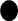 97. SBT201 พันธุศาสตร์98. SBT206 สัตววิทยา99. SBT209 พฤกษศาสตร์100. SBT212 จุลชีววิทยาทั่วไป101. SCH102 เคมีทั่วไป 102. SCH103 ปฏิบัติการเคมีทั่วไป103. SCH222 เคมีอินทรีย์ รายวิชา1. คุณธรรม จริยธรรม1. คุณธรรม จริยธรรม1. คุณธรรม จริยธรรม1. คุณธรรม จริยธรรม2. ความรู้2. ความรู้2. ความรู้3. ทักษะทางปัญญา3. ทักษะทางปัญญา3. ทักษะทางปัญญา4. ทักษะความสัมพันธ์ระหว่างบุคคลและความรับผิดชอบ4. ทักษะความสัมพันธ์ระหว่างบุคคลและความรับผิดชอบ4. ทักษะความสัมพันธ์ระหว่างบุคคลและความรับผิดชอบ4. ทักษะความสัมพันธ์ระหว่างบุคคลและความรับผิดชอบ5. ทักษะการวิเคราะห์เชิงตัวเลข การสื่อสารและการใช้เทคโนโลยีสารสนเทศ5. ทักษะการวิเคราะห์เชิงตัวเลข การสื่อสารและการใช้เทคโนโลยีสารสนเทศ5. ทักษะการวิเคราะห์เชิงตัวเลข การสื่อสารและการใช้เทคโนโลยีสารสนเทศรายวิชา12341231231234123104. SCH223 ปฏิบัติการเคมีอินทรีย์ 105. SCH252 ชีวเคมี 106. SCH253 ปฏิบัติการชีวเคมี 107. SMS103 หลักสถิติลำดับรายการจำนวน1 ห้องเรียนปรับอากาศ32 ห้องประชุม23 ห้องปฏิบัติการคอมพิวเตอร์14 ห้องปฏิบัติการแปรรูปเนื้อสัตว์15 ห้องปฏิบัติการวิเคราะห์อาหารสัตว์16 ห้องปฏิบัติการน้ำนมและผลิตภัณฑ์17 โรงเรือนเลี้ยงไก่แบบควบคุมอุณหภูมิ18 ห้องปฏิบัติการวิทยาการหลังการเก็บเกี่ยว19 ห้องปฏิบัติการเพาะเห็ด110 ห้องปฏิบัติการปฐพีวิทยา111 ห้องปฏิบัติการเมล็ดพันธุ์112 ห้องปฏิบัติการเพาะเลี้ยงเนื้อเยื่อ113 โรงเรือนปลูกพืชโดยไม่ใช้ดิน114 เรือนเพาะชำ615 แปลงปลูกพืช116 ตู้อบลมร้อน417 เตาเผาอุณหภูมิสูง118 เครื่องชั่งไฟฟ้า 2-4 ตำแหน่ง619 เครื่องวิเคราะห์เยื่อใย120 ชุดวิเคราะห์ไขมันนมด้วยวิธีเกอร์เบอร์121 ตู้เย็น622 ตู้แช่แข็ง323 เครื่องบดเนื้อ124 เครื่องบรรจุสุญญากาศ125 เครื่องกระทะสับ126 เครื่องอัดไส้กรอก127 เครื่องผูกไส้กรอก128 ตู้อบรมควันไส้กรอก129 ตู้ฟักไข่430 เครื่องส่องไข่531 หุ่นจำลองอวัยวะภายในโค สุกร ไก่332 เครื่องผสมอาหาร233 เครื่องบดวัตถุดิบอาหารสัตว์134 เครื่องวัดความหนาของเปลือกไข่135 เครื่องมือตรวจสอบความเป็นกรด-ด่าง636 ตู้ควบคุมอุณหภูมิและความชื้น137 เครื่องเป่าเมล็ด138 เครื่องวัดความชื้นเมล็ดพันธุ์139 หลาวสุ่มตัวอย่างเมล็ดพันธุ์240 เครื่องวัดอุณหภูมิและความชื้นสัมพัทธ์141 กล้องจุลทรรศน์และกล้องจุลทรรศน์สามมิติ1242 อ่างน้ำควบคุมอุณหภูมิ243 หม้อนึ่งฆ่าเชื้ออัตโนมัติ244 หม้อนึ่งความดันแบบใช้แก๊ส245 ตู้ปลอดเชื้อ546 ตู้อบก้อนเชื้อเห็ด147 เครื่องเขย่าสาร248 เครื่องวัดค่าการนำไฟฟ้า349 เครื่องวัดความหวาน3ดัชนีบ่งชี้ผลการดำเนินงานปีที่1ปีที่2ปีที่3ปีที่4ปีที่5อาจารย์ประจำหลักสูตรอย่างน้อยร้อยละ 80 มีส่วนร่วมในการประชุมเพื่อวางแผน ติดตาม และทบทวนการดำเนินงานหลักสูตรXXXXXมีรายละเอียดของหลักสูตร ตามแบบ มคอ. 2 ที่สอดคล้องกับกรอบมาตรฐานคุณวุฒิแห่งชาติ หรือ มาตรฐานคุณวุฒิสาขา/สาขาวิชา (ถ้ามี)XXXXXมีรายละเอียดของรายวิชา และประสบการณ์ภาคสนาม (ถ้ามี) ตามแบบ มคอ. 3 และ มคอ. 4 อย่างน้อยก่อนการเปิดสอนในแต่ละภาคการศึกษาให้ครบทุกรายวิชาXXXXXจัดทำรายงานผลการดำเนินการของรายวิชา และประสบการณ์ภาคสนาม (ถ้ามี) ตามแบบ มคอ. 5 และ มคอ. 6 ภายใน 30 วัน 
หลังสิ้นสุดภาคการศึกษาที่เปิดสอนให้ครบทุกรายวิชาXXXXXจัดทำรายงานผลการดำเนินการของหลักสูตร ตามแบบ มคอ. 7 ภายใน 60 วัน หลังสิ้นสุดปีการศึกษาXXXXXมีการทวนสอบผลสัมฤทธิ์ของนักศึกษาตามมาตรฐานผลการเรียนรู้ ที่กำหนดใน มคอ. 3 และ มคอ. 4 (ถ้ามี) อย่างน้อยร้อยละ 25 ของรายวิชาที่เปิดสอนในแต่ละปีการศึกษาXXXXXมีการพัฒนา/ปรับปรุงการจัดการเรียนการสอน กลยุทธ์การสอน หรือ การประเมินผลการเรียนรู้ จากผลการประเมินการดำเนินงานที่รายงานใน มคอ. 7 ปีที่แล้วXXXXอาจารย์ใหม่ (ถ้ามี) ทุกคน ได้รับการปฐมนิเทศหรือคำแนะนำด้านการจัดการเรียนการสอน XXXXXอาจารย์ประจำทุกคนได้รับการพัฒนาทางวิชาการ และ/หรือวิชาชีพ อย่างน้อยปีละหนึ่งครั้งXXXXXจำนวนบุคลากรสนับสนุนการเรียนการสอน (ถ้ามี) ได้รับการพัฒนาวิชาการ และ/หรือวิชาชีพ ไม่น้อยกว่าร้อยละ 50 ต่อปีXXXXX11. ระดับความพึงพอใจของนักศึกษาปีสุดท้าย/บัณฑิตใหม่ที่มีต่อคุณภาพหลักสูตร เฉลี่ยไม่น้อยกว่า 3.5 จากคะแนน 5.0XX12. ระดับความพึงพอใจของผู้ใช้บัณฑิตที่มีต่อบัณฑิตใหม่ เฉลี่ย
ไม่น้อยกว่า 3.5 จากคะแนนเต็ม 5.0Xระดับคะแนนความหมายค่าระดับคะแนนAดีเยี่ยม (Excellent)4.0B+ดีมาก (Very Good)3.5Bดี (Good)3.0C+ดีพอใช้ (Fairly Good)2.5Cพอใช้ (Fair)2.0D+อ่อน (Poor)1.5Dอ่อนมาก (Very Poor)1.0Fตก (Fail)0สัญลักษณ์ความหมาย PD (Pass with Distinction)ผลการประเมินผ่านดีเยี่ยมP (Pass)ผลการประเมินผ่านNP (No Pass)ผลการประเมินไม่ผ่านW (Withdraw)การยกเลิกการเรียนโดยได้รับอนุมัติT (Transfer of Credits)การยกเว้นการเรียนรายวิชาI (Incomplete)ผลการประเมินยังไม่สมบูรณ์Au (Audit)การลงทะเบียนเรียนรายวิชาเป็นพิเศษ โดยไม่นับหน่วยกิตรายวิชาคุณธรรมจริยธรรมคุณธรรมจริยธรรมความรู้ทักษะทางปัญญาทักษะทางปัญญาทักษะความสัมพันธ์ระหว่างบุคคล และความรับผิดชอบทักษะความสัมพันธ์ระหว่างบุคคล และความรับผิดชอบทักษะการวิเคราะห์เชิงตัวเลข การสื่อสาร และการใช้เทคโนโลยีสารสนเทศทักษะการวิเคราะห์เชิงตัวเลข การสื่อสาร และการใช้เทคโนโลยีสารสนเทศ1211212121. GE101 ภาษา การสื่อสารและเทคโนโลยีสารสนเทศ2. GE102 อัตลักษณ์บัณฑิตวไลยอลงกรณ์3. GE103 นวัตกรรม และการคิดทางวิทยาศาสตร์4. GE104 ความเป็นสากลเพื่อการดำเนินชีวิตในประชาคมอาเซียนและประชาคมโลก	  5. GE105 สุขภาพเพื่อคุณภาพชีวิต1. ผู้ช่วยศาสตราจารย์ ดร.กรรณิกา2. รองศาสตราจารย์ ดร.ศรีน้อย3. รองศาสตราจารย์ ดร.สุชาดา4. ผู้ช่วยศาสตราจารย์วิภาวรรณ5. ผู้ช่วยศาสตราจารย์คำทอง6. อาจารย์ ดร.คมกฤษณ์7. อาจารย์ ดร.ราชาวดี8. อาจารย์ ดร.จักรชัยวัฒน์9. อาจารย์พงษ์วริษฐ์10. อาจารย์ธิดารัตน์11. อาจารย์ปวีณอิศรัชต์12. อาจารย์ฉัตรชัย13. อาจารย์ปณัท	14. รองศาสตราจารย์ ดร.พิพัฒน์15. ผู้ช่วยศาสตราจารย์ ดร.ทัศนุพันธุ์16. นายสุพจน์17. ผู้ช่วยศาสตราจารย์สุรพงษ์อัมพุชชุ่มคำพัฒนกนกวิจิตรจินดามหวงศ์วิริยะแสงเงินยอดเศรณีกาวีวงศ์พิชญกานต์กุลแก้วคำเคนจันทน์เสนขวัญแก้วสุขสร้อยสมภารกุศลสถิตสร้อยสังวาลย์ธรรมขันธ์ประธานกรรมการกรรมการกรรมการกรรมการกรรมการกรรมการกรรมการกรรมการกรรมการกรรมการกรรมการกรรมการกรรมการกรรมการกรรมการกรรมการและเลขานุการผู้รับผิดชอบหลักสูตรผู้รับผิดชอบหลักสูตรผู้รับผิดชอบหลักสูตรผู้รับผิดชอบหลักสูตรผู้รับผิดชอบหลักสูตรผู้รับผิดชอบหลักสูตรผู้รับผิดชอบหลักสูตรผู้รับผิดชอบหลักสูตรผู้รับผิดชอบหลักสูตรผู้รับผิดชอบหลักสูตรผู้รับผิดชอบหลักสูตรผู้รับผิดชอบหลักสูตรผู้รับผิดชอบหลักสูตรผู้ทรงคุณวุฒิผู้ทรงคุณวุฒิผู้ทรงคุณวุฒิผู้รับผิดชอบหลักสูตร18. นางสาวเมธาวี19. นางจุฑาลักษณ์เตียวสุวรรณช่วยรักษ์กรรมการและผู้ช่วยเลขานุการกรรมการและผู้ช่วยเลขานุการกรรมการและผู้ช่วยเลขานุการกรรมการและผู้ช่วยเลขานุการ1. ผู้ช่วยศาสตราจารย์ ดร.กรรณิกา2. รองศาสตราจารย์ ดร.ศรีน้อย3. ผู้ช่วยศาสตราจารย์วิภาวรรณ4. อาจารย์ ดร.คมกฤษณ์ 5. อาจารย์ ดร.ราชาวดี 6. ผู้ช่วยศาสตราจารย์สุรพงษ์7. นางสาวเมธาวี 8. นางจุฑารักษ์ อัมพุชชุ่มคำวิจิตรจินดา  แสงเงินยอดเศรณีธรรมขันธ์เตียวสุวรรณช่วยรักษ์ประธานผู้รับผิดชอบหลักสูตรกรรมการผู้รับผิดชอบหลักสูตรกรรมการผู้รับผิดชอบหลักสูตรกรรมการผู้รับผิดชอบหลักสูตรกรรมการผู้รับผิดชอบหลักสูตรกรรมการและเลขานุการผู้รับผิดชอบหลักสูตรกรรมการและผู้ช่วยเลขานุการกรรมการและผู้ช่วยเลขานุการ1. รองศาสตราจารย์ ดร.สุชาดา2. ผู้ช่วยศาสตราจารย์คำทองพัฒนกนกมหวงศ์วิริยะกรรมการผู้รับผิดชอบหลักสูตรกรรมการผู้รับผิดชอบหลักสูตร1. รองศาสตราจารย์ ดร.ศรีน้อยชุ่มคำมหาวิทยาลัยราชภัฏวไลยอลงกรณ์ ในพระบรมราชูปถัมภ์ จังหวัดปทุมธานี2. รองศาสตราจารย์ ดร.สุชาดา พัฒนกนกมหาวิทยาลัยราชภัฏวไลยอลงกรณ์ ในพระบรมราชูปถัมภ์ จังหวัดปทุมธานี3. ผู้ช่วยศาสตราจารย์คำทอง มหวงศ์วิริยะมหาวิทยาลัยราชภัฏวไลยอลงกรณ์ในพระบรมราชูปถัมภ์ จังหวัดปทุมธานี4. ผู้ช่วยศาสตราจารย์สุรพงษ์ ธรรมขันธ์มหาวิทยาลัยราชภัฏวไลยอลงกรณ์ในพระบรมราชูปถัมภ์ จังหวัดปทุมธานี5. ผู้ช่วยศาสตราจารย์วิภาวรรณ วิจิตรจินดามหาวิทยาลัยราชภัฏวไลยอลงกรณ์ในพระบรมราชูปถัมภ์ จังหวัดปทุมธานี6. ผู้ช่วยศาสตราจารย์ ดร.กรรณิกา อัมพุชมหาวิทยาลัยราชภัฏวไลยอลงกรณ์ ในพระบรมราชูปถัมภ์ จังหวัดปทุมธานี7. อาจารย์ ดร.ราชาวดี ยอดเศรณีมหาวิทยาลัยราชภัฏวไลยอลงกรณ์ ในพระบรมราชูปถัมภ์ จังหวัดปทุมธานี8. อาจารย์ ดร.จักรชัยวัฒน์ กาวีวงศ์มหาวิทยาลัยราชภัฏวไลยอลงกรณ์ ในพระบรมราชูปถัมภ์ ศูนย์สระแก้ว9. อาจารย์พงษ์วริษฐ์ พิชญกานต์กุลมหาวิทยาลัยราชภัฏวไลยอลงกรณ์ ในพระบรมราชูปถัมภ์ ศูนย์สระแก้ว10. อาจารย์ธิดารัตน์ แก้วคำมหาวิทยาลัยราชภัฏวไลยอลงกรณ์ ในพระบรมราชูปถัมภ์ ศูนย์สระแก้ว11. อาจารย์ปวีณอิศรัชต์ เคนจันทน์มหาวิทยาลัยราชภัฏวไลยอลงกรณ์ ในพระบรมราชูปถัมภ์ ศูนย์สระแก้ว12. อาจารย์ฉัตรชัย เสนขวัญแก้วมหาวิทยาลัยราชภัฏวไลยอลงกรณ์ในพระบรมราชูปถัมภ์ ศูนย์สระแก้ว13. อาจารย์ปนัท สุขสร้อยมหาวิทยาลัยราชภัฏวไลยอลงกรณ์ในพระบรมราชูปถัมภ์ ศูนย์สระแก้ว14. รองศาสตราจารย์ ดร.พิพัฒน์ สมภารมหาวิทยาลัยธรรมศาสตร์15. ผู้ช่วยศาสตราจารย์ ดร.ทัศนุพันธุ์ กุศลสถิตมหาวิทยาลัยราชภัฏนครสวรรค์16. นายสุพจน์ สร้อยสังวาลย์สำนักงานปศุสัตว์จังหวัดสมุทรสงครามระดับชื่อปริญญา (สาขาวิชา)สถาบันการศึกษาปีที่จบปริญญาเอกปร.ด. (พืชไร่)มหาวิทยาลัยเกษตรศาสตร์2554ปริญญาโทวท.ม. (เกษตรศาสตร์)มหาวิทยาลัยเกษตรศาสตร์2545ปริญญาตรีวท.บ. (เทคโนโลยีการเกษตร)มหาวิทยาลัยเกษตรศาสตร์2540ระดับชื่อปริญญา (สาขาวิชา)สถาบันการศึกษาปีที่จบปริญญาเอกปร.ด. (พืชสวน)มหาวิทยาลัยเกษตรศาสตร์2558ปริญญาโทวท.ม. (พืชสวน)มหาวิทยาลัยเกษตรศาสตร์2555ปริญญาตรีวท.บ. (เทคโนโลยีชีวภาพ)มหาวิทยาลัยธรรมศาสตร์2553ระดับชื่อปริญญา (สาขาวิชา)สถาบันการศึกษาปีที่จบปริญญาเอกวท.ด. (สัตวศาสตร์)มหาวิทยาลัยเกษตรศาสตร์2558ปริญญาโทวท.ม. (เกษตรศาสตร์) มหาวิทยาลัยเกษตรศาสตร์2546ปริญญาตรีวท.บ. (เทคโนโลยีการเกษตร)มหาวิทยาลัยธรรมศาสตร์2543ระดับชื่อปริญญา (สาขาวิชา)สถาบันการศึกษาปีที่จบปริญญาโทวท.ม. (เกษตรศาสตร์) สาขาพืชสวนมหาวิทยาลัยเกษตรศาสตร์2529ปริญญาตรีวท.บ. (เกษตรศาสตร์) สาขาพืชสวนมหาวิทยาลัยเกษตรศาสตร์2526ระดับชื่อปริญญา (สาขาวิชา)สถาบันการศึกษาปีที่จบปริญญาโทวท.ม. (การผลิตสัตว์) มหาวิทยาลัยเกษตรศาสตร์2527ปริญญาตรีกศ.บ. (ชีววิทยา)มหาวิทยาลัยศรีนครินทรวิโรฒประสานมิตร2522ระดับชื่อปริญญา (สาขาวิชา)สถาบันการศึกษาปีที่จบปริญญาโทวท.ม. (พืชไร่)สถาบันเทคโนโลยีพระจอมเกล้าเจ้าคุณทหารลาดกระบัง2554ปริญญาตรีวท.บ. (พืชไร่)สถาบันเทคโนโลยีพระจอมเกล้าเจ้าคุณทหารลาดกระบัง2550ระดับชื่อปริญญา (สาขาวิชา)สถาบันการศึกษาปีที่จบปริญญาเอกPh.D. (Biochemistry and Molecular Biology)Chinese Academey of Agricultural Sciences, Beijing, China.2557ปริญญาโทวท.ม. (วิทยาศาสตร์เกษตร)มหาวิทยาลัยวลัยลักษณ์2554ปริญญาตรีวท.บ. (เทคโนโลยีการผลิตพืช)มหาวิทยาลัยวลัยลักษณ์2551ระดับชื่อปริญญา (สาขาวิชา)สถาบันการศึกษาปีที่จบปริญญาโทวท.ม. (เกษตรศาสตร์)มหาวิทยาลัยเชียงใหม่2549ปริญญาตรีวท.บ. (วิทยาศาสตร์สุขภาพสัตว์)มหาวิทยาลัยเทคโนโลยีราชมงคลตะวันออก วิทยาเขตบางพระ2546ระดับชื่อปริญญา (สาขาวิชา)สถาบันการศึกษาปีที่จบปริญญาโทวท.ม. (สัตวศาสตร์)มหาวิทยาลัยแม่โจ้2558ปริญญาตรีวท.บ. (สัตวศาสตร์)มหาวิทยาลัยแม่โจ้2552ระดับชื่อปริญญา (สาขาวิชา)สถาบันการศึกษาปีที่จบปริญญาโทวท.ม. (สัตวศาสตร์)มหาวิทยาลัยแม่โจ้2558ปริญญาตรีวท.บ. (เทคโนโลยีการผลิตสัตว์)มหาวิทยาลัยแม่โจ้2554ระดับชื่อปริญญา (สาขาวิชา)สถาบันการศึกษาปีที่จบปริญญาโทวท.ม. (เทคโนโลยีการผลิตพืช)มหาวิทยาลัยมหาสารคาม2554ปริญญาตรีวท.บ. (เทคโนโลยีการผลิตพืช)มหาวิทยาลัยมหาสารคาม2552ระดับชื่อปริญญา (สาขาวิชา)สถาบันการศึกษาปีที่จบปริญญาโทM.S. (Plant Pathology)National Chung Hsing University, Taichung, Taiwan.2558ปริญญาตรีวท.บ. (โรคพืชวิทยา)มหาวิทยาลัยขอนแก่น2555หัวข้อในการสำรวจค่าเฉลี่ย±ส่วนเบี่ยงเบนมาตรฐาน1.1 มีวินัย ตรงต่อเวลา และรับผิดชอบต่อตนเอง องค์กรและสังคม4.77±0.441.2 มีความซื่อสัตย์สุจริต เอื้อเฟื้อเผื่อแผ่ และมี จิตสาธารณะ4.92±0.281.3 เคารพสิทธิและหน้าที่ รับฟังความเห็นของผู้อื่น4.77±0.441.4 ปฏิบัติตามกฎระเบียบและข้อบังคับต่างๆ ขององค์กรและสังคม4.77±0.441.5 มีจิตสำนึกและรับผิดชอบต่อวิชาชีพทางการเกษตร4.77±0.60รวม4.80±0.44หัวข้อในการสำรวจค่าเฉลี่ย±ส่วนเบี่ยงเบนมาตรฐาน2.1 มีความรู้และความเข้าใจในเนื้อหาสาขาวิชาการเกษตร ทั้งภาคทฤษฎีและภาคปฏิบัติทันต่อสถานการณ์โลกที่เปลี่ยนแปลง4.54±0.662.2 มีความรู้ที่เกิดจากการบูรณาการความรู้ทางวิชาการ เทคโนโลยี นวัตกรรมและภูมิปัญญาไทยในศาสตร์ต่างๆ ที่เกี่ยวข้อง4.54±0.662.3 มีความรู้ในกระบวนการและเทคนิคการวิจัยเพื่อแก้ไขปัญหาและต่อยอดองค์ความรู้ใหม่4.46±0.66รวม4.51±0.64หัวข้อในการสำรวจค่าเฉลี่ย±ส่วนเบี่ยงเบนมาตรฐาน3.1 มีความสามารถสืบค้นและรวบรวมข้อมูลเพื่อศึกษา วิเคราะห์และแก้ไขปัญหาได้อย่างรอบคอบและเป็นระบบ4.62±0.513.2 มีความสามารถประยุกต์ใช้ความรู้ทั้งภาคทฤษฎีและภาคปฏิบัติเพื่อนำไปสู่การปฏิบัติงานจริงตามสถานการณ์ได้อย่างเหมาะสม4.46±0.523.3 มีทักษะการปฏิบัติตามที่ได้รับการฝึกฝนจากเนื้อหาสาระสำคัญของสาขาวิชาและสามารถประยุกต์ใช้กับระบบการเกษตรต่างๆ ได้4.46±0.78รวม4.51±0.60หัวข้อในการสำรวจค่าเฉลี่ย±ส่วนเบี่ยงเบนมาตรฐาน4.1 สามารถปฏิบัติและรับผิดชอบในหน้าที่ของตนเองและส่วนรวม4.69±0.484.2 มีมนุษยสัมพันธ์และสามารถทำงานร่วมกับผู้อื่นได้เป็นอย่างดี4.77±0.444.3 สามารถแสดงออกซึ่งภาวะผู้นำ4.54±0.524.4 สามารถปรับตัวเข้ากับสถานการณ์ วัฒนธรรมองค์กรและท้องถิ่นที่ไปปฏิบัติงานได้เป็นอย่างดี4.46±0.664.5 มีการเรียนรู้และการถ่ายทอดเพื่อพัฒนาตนเองและวิชาชีพ4.69±0.48รวม4.63±0.52หัวข้อในการสำรวจค่าเฉลี่ย±ส่วนเบี่ยงเบนมาตรฐาน5.1 สามารถสื่อสารทั้งการพูด การเขียนและการนำเสนอ ได้อย่างมีประสิทธิภาพและเหมาะสม4.69±0.485.2 สามารถใช้เทคโนโลยีสารสนเทศในการติดต่อสื่อสาร สืบค้น รวบรวมข้อมูล นำเสนอและติดตามความก้าวหน้าทางเทคโนโลยี4.69±0.485.3 สามารถใช้เทคนิคทางสถิติหรือคณิตศาสตร์ในการประมวล แปลความหมาย วิเคราะห์ข้อมูล และแก้ไขปัญหาอย่างสร้างสรรค์4.62±0.65รวม4.67±0.53คุณลักษณะบัณฑิตที่พึงประสงค์ค่าเฉลี่ย±ส่วนเบี่ยงเบนมาตรฐาน1. ด้านคุณธรรมจริยธรรม2. ด้านความรู้3. ด้านทักษะทางปัญญา4. ด้านทักษะความสัมพันธ์ระหว่างบุคคลและความรับผิดชอบ5. ด้านทักษะการวิเคราะห์เชิงตัวเลข การสื่อสาร และเทคโนโลยีสารสนเทศ4.804.514.514.634.67±0.44±0.64±0.60±0.52±0.53รวม4.62±0.54หัวข้อค่าเฉลี่ย± ส่วนเบี่ยงเบนมาตรฐานระดับ1.	ปรัชญาและวัตถุประสงค์ของหลักสูตร4.00±0.00มาก2.	ความทันสมัยของหลักสูตร4.00±0.00มาก3.	ความเหมาะสมของโครงสร้างหลักสูตรและจำนวนหน่วยกิต4.33±0.58มาก4.	ความเหมาะสมของจำนวนหน่วยกิตวิชาเอก4.33±0.58มาก5.	ความเหมาะสมของจำนวนหน่วยกิต และรายวิชาบังคับ 4.33±0.58มาก6.	ความเหมาะสมของจำนวนหน่วยกิต และรายวิชาเอกเลือก4.00±0.00มาก7.	ความเหมาะสมของการเปิดรายวิชาใหม่4.00±0.00มาก8.	ความเหมาะสมของการจัดแผนการเรียน4.33±0.58มาก9.	ความเหมาะสมของวิธีการและมาตรฐานของการวัดและประเมินผล4.00±0.00มาก10.	ความเหมาะสมของวิธีการจัดสร้างเสริมประสบการณ์4.00±0.00มาก11.	ความเหมาะสมของอาจารย์ผู้สอน4.33±0.58มาก12. ความเหมาะสมของอาจารย์พิเศษ/วิทยากรภายนอก4.00±0.00มาก13.	ความเหมาะสมของระยะเวลาที่ใช้ในการศึกษา4.33±0.58มาก14.	ความเหมาะสมของการบริหารจัดการหลักสูตร4.00±0.00มากหัวข้อค่าเฉลี่ย± ส่วนเบี่ยงเบนมาตรฐานระดับ15.	ความเหมาะสมของกระบวนการรับนิสิต4.00±0.00มาก16.	ความเหมาะสมของการกำหนดคุณสมบัติของผู้สมัคร4.00±0.00มาก17.	ความต้องการให้มีการปรับปรุงหลักสูตร4.00±0.00มากเฉลี่ย4.21±0.20มากรายวิชาค่าเฉลี่ย± ส่วนเบี่ยงเบนมาตรฐานระดับ1. หมวดวิชาศึกษาทั่วไป9000101 ภาษาไทยเพื่อการสื่อสาร4.00±0.00มาก9000102 ภาษาอังกฤษเพื่อการสื่อสาร4.00±0.00มาก9000103 ภาษาอังกฤษเพื่อพัฒนาทักษะการเรียน4.00±0.00มาก9000201 มนุษย์กับการดำรงชีวิต4.00±0.00มาก9000202 พลวัตทางสังคม4.00±0.00มาก9000203 ตามรอยเบื้องพระยุคลบาท4.67±0.58มาก9000204 ความรู้พื้นฐานเกี่ยวกับกฎหมาย4.00±0.00มาก9000205 สิ่งแวดล้อมกับการดำรงชีวิต4.00±0.00มาก9000301 เทคโนโลยีสารสนเทศเพื่อชีวิต 3.67±0.58มาก9000302 วิทยาศาสตร์เพื่อคุณภาพชีวิต4.00±0.00มาก9000304 การออกกำลังกายเพื่อพัฒนาคุณภาพชีวิต4.00±0.00มากเฉลี่ย (11 วิชา)4.03±0.11มาก2. หมวดวิชาเฉพาะ -  กลุ่มวิชาบังคับ2553308 การบริหารโครงการ4.00±0.00มาก3563120 การเป็นผู้ประกอบการและตลาดสินค้าเกษตร3.67±0.58มาก3592202 เศรษฐศาสตร์การเกษตร4.00±0.00มากรายวิชาค่าเฉลี่ย± ส่วนเบี่ยงเบนมาตรฐานระดับ4000009 การพัฒนาทักษะภาษาอังกฤษ4.00±0.00มาก4021101 เคมีทั่วไป 14.00±0.00มาก4021107 เคมีอินทรีย์พื้นฐาน4.33±0.58มาก4022501 ชีวเคมีพื้นฐาน4.33±0.58มาก4031107 ชีววิทยาพื้นฐาน4.00±0.00มาก4031301 สัตววิทยา4.00±0.00มาก4032401 พันธุศาสตร์4.00±0.00มาก4032601 จุลชีววิทยา4.00±0.00มาก4111101 หลักสถิติ4.00±1.00มาก5001102 หลักพืชศาสตร์4.33±0.58มาก5004902 ปัญหาพิเศษทางการเกษตร4.33±0.58มาก5004904 สัมมนาทางการเกษตร4.33±0.58มาก5004910 ระบบเกษตรยั่งยืน4.00±0.00มาก5004911 ระเบียบวิธีวิจัยและสถิติทางการเกษตร4.67±0.58มาก5041101 หลักการเลี้ยงสัตว์4.33±0.58มาก5041102 การผลิตสัตว์ปีก4.00±0.00มาก5042201 การผลิตสุกร4.00±0.00มาก5042302 การผลิตโคนม4.00±0.00มาก5042304 การผลิตโคเนื้อและกระบือ4.00±0.00มาก5042401 โภชนศาสตร์สัตว์4.00±0.00มาก5042402 พืชอาหารสัตว์และการจัดการทุ่งหญ้า4.00±0.00มาก5044501 การปรับปรุงพันธุ์สัตว์4.00±0.00มาก5044509 ปศุสัตว์อินทรีย์4.00±0.00มาก5051101 โรคและการสุขาภิบาลสัตว์ทั่วไป4.00±0.00มาก5051201 กายวิภาคและสรีรวิทยาของสัตว์4.33±0.58มากเฉลี่ย (28 วิชา)4.09±0.22มาก          -  กลุ่มวิชาเลือกเฉพาะแขนง5042509 เทคโนโลยีชีวภาพทางการสืบพันธุ์4.33±0.58มาก5044402 การตรวจวิเคราะห์อาหารสัตว์4.67±0.58มาก5044404 เนื้อสัตว์และผลิตภัณฑ์เนื้อ4.67±0.58มาก5044508 การจัดการฟาร์มและธุรกิจ4.33±0.58มากเฉลี่ย (4 วิชา)4.50±0.58มากรายวิชาค่าเฉลี่ย± ส่วนเบี่ยงเบนมาตรฐานระดับ          -  กลุ่มวิชาปฏิบัติการและฝึกประสบการณ์วิชาชีพ5003801 การเตรียมฝึกประสบการณ์วิชาชีพเกษตรศาสตร์5.00±0.00มากที่สุด5004808 สหกิจศึกษาสำหรับเกษตรศาสตร์5.00±0.00มากที่สุดเฉลี่ย (2 วิชา)5.00±0.00มากที่สุด3. หมวดวิชาเลือกเสรี5043503 การจัดการของเสียจากสัตว์4.00±0.00มาก5044405 น้ำนมและผลิตภัณฑ์นม4.00±0.00มากเฉลี่ย (2 วิชา)4.00±0.00มากหัวข้อค่าเฉลี่ย± ส่วนเบี่ยงเบนมาตรฐานระดับ1. การเตรียมฝึกประสบการณ์วิชาชีพเกษตรศาสตร์ประเภทโครงการที่ฝึก 4.00±0.00มากจำนวนโครงการที่ฝึก3.67±0.58มากระยะเวลาการฝึก (1 โครงการ/ภาคเรียน)4.00±0.00มากสถานที่ห้องปฏิบัติการ  โรงเรือนสำหรับฝึกประสบการณ์ฯ4.00±0.00มากอาจารย์ / เจ้าหน้าที่ควบคุมโครงการ4.00±0.00มากความรู้ / ทักษะที่ได้จากการฝึก4.00±0.00มากความพึงพอใจต่อการฝึกประสบการณ์วิชาชีพภายในโดยรวม4.00±0.00มากเฉลี่ย3.95±0.08มาก2. ฝึกประสบการณ์วิชาชีพเกษตรศาสตร์หน่วยงาน / สถานประกอบการ4.33±0.58มากระยะเวลาการฝึก (4 เดือน)4.67±0.58มากที่สุดความรู้ / ทักษะที่ได้รับจากการฝึก4.67±0.58มากที่สุดการนิเทศงานของอาจารย์4.33±0.58มากความพึงพอใจต่อการฝึกประสบการณ์วิชาชีพภายนอกโดยรวม4.67±0.58มากที่สุดเฉลี่ย4.53±0.58มากที่สุดปัจจัยเกื้อหนุนทางการศึกษาค่าเฉลี่ย± ส่วนเบี่ยงเบนมาตรฐานระดับ1.	ห้องบรรยายมีขนาดเหมาะสมกับจำนวนผู้เรียน4.00±0.00มาก2.	ห้องปฏิบัติการมีขนาดเหมาะสมกับจำนวนผู้เรียน3.33±1.15มาก3.	อุปกรณ์ในห้องปฏิบัติการพร้อมใช้งาน4.00±0.00มาก4.	อุปกรณ์ในห้องปฏิบัติการมีเพียงพอกับจำนวนผู้เรียน4.00±0.00มาก5.	ห้องปฏิบัติการมีระบบดูแลเรื่องความปลอดภัย4.00±0.00มาก6.	โรงเรือนทดลองเอื้ออำนวยต่อการทำปัญหาพิเศษ3.67±0.58มาก7. แปลงทดลองเอื้ออำนวยต่อการทำปัญหาพิเศษ3.67±0.58มาก8.	อุปกรณ์และเครื่องมือในห้องปฏิบัติการเฉพาะทาง มีความเหมาะสมต่อการทำปัญหาพิเศษ4.00±0.00มาก9.	ความพึงพอใจต่อบริการของบุคลากรสายสนับสนุนของหลักสูตร4.00±0.00มากเฉลี่ย3.85±0.26มากหัวข้อค่าเฉลี่ย± ส่วนเบี่ยงเบนมาตรฐานระดับ1.	ปรัชญาและวัตถุประสงค์ของหลักสูตร4.00±0.00มาก2.	ความทันสมัยของหลักสูตร3.43±0.53ปานกลาง3.	ความเหมาะสมของโครงสร้างหลักสูตร และจำนวนหน่วยกิตรวมของทั้งหลักสูตร3.57±0.53มาก4.	ความเหมาะสมของจำนวนหน่วยกิตวิชาเอก3.57±0.79มาก5.	ความเหมาะสมของจำนวนหน่วยกิต และรายวิชาบังคับ 3.71±0.49มาก6.	ความเหมาะสมของจำนวนหน่วยกิต และรายวิชาเอกเลือก3.57±0.79มาก7.	ความเหมาะสมของการเปิดรายวิชาใหม่3.86±0.90มาก8.	ความเหมาะสมของการจัดแผนการเรียน4.00±0.58มาก9.	ความเหมาะสมของวิธีการและมาตรฐานของการวัดและประเมินผล4.14±0.38มาก10.	ความเหมาะสมของวิธีการจัดสร้างเสริมประสบการณ์3.57±0.79มาก11.	ความเหมาะสมของอาจารย์ผู้สอน4.14±0.38มาก12. ความเหมาะสมของอาจารย์พิเศษ/วิทยากรภายนอก4.14±0.69มาก13.	ความเหมาะสมของระยะเวลาที่ใช้ในการศึกษา3.86±0.38มาก14.	ความเหมาะสมของการบริหารจัดการหลักสูตร3.57±0.79มาก15.	ความเหมาะสมของกระบวนการรับนิสิต3.57±0.79มาก16.	ความเหมาะสมของการกำหนดคุณสมบัติของผู้สมัคร3.43±0.53ปานกลาง17.	ความต้องการให้มีการปรับปรุงหลักสูตร4.57±0.53มากเฉลี่ย3.81±0.58มากรายวิชาค่าเฉลี่ย± ส่วนเบี่ยงเบนมาตรฐานระดับ1. หมวดวิชาศึกษาทั่วไป9000101 ภาษาไทยเพื่อการสื่อสาร4.14±0.69มาก9000102 ภาษาอังกฤษเพื่อการสื่อสาร4.14±0.90มาก9000103 ภาษาอังกฤษเพื่อพัฒนาทักษะการเรียน3.71±0.95มาก9000201 มนุษย์กับการดำรงชีวิต4.00±0.82มาก9000202 พลวัตทางสังคม3.29±1.11ปานกลาง9000203 ตามรอยเบื้องพระยุคลบาท4.43±0.79มาก9000204 ความรู้พื้นฐานเกี่ยวกับกฎหมาย3.71±0.76มาก9000205 สิ่งแวดล้อมกับการดำรงชีวิต4.14±0.90มาก9000301 เทคโนโลยีสารสนเทศเพื่อชีวิต 3.57±0.98มาก9000302 วิทยาศาสตร์เพื่อคุณภาพชีวิต4.29±0.76มาก9000304 การออกกำลังกายเพื่อพัฒนาคุณภาพชีวิต3.57±0.79มากเฉลี่ย (11 วิชา)3.91±0.86มาก2. หมวดวิชาเฉพาะ   -  กลุ่มวิชาบังคับ2553308 การบริหารโครงการ3.86±0.90มาก3563120 การเป็นผู้ประกอบการและตลาดสินค้าเกษตร3.57±1.13มาก3592202 เศรษฐศาสตร์การเกษตร4.14±1.07มาก4000009 การพัฒนาทักษะภาษาอังกฤษ4.14±0.90มาก4021101 เคมีทั่วไป 14.00±1.00มาก4021107 เคมีอินทรีย์พื้นฐาน4.14±0.69มาก4022501 ชีวเคมีพื้นฐาน4.14±0.69มาก4031107 ชีววิทยาพื้นฐาน4.00±0.82มาก4032201 พฤกษศาสตร์4.43±1.13มาก4032401 พันธุศาสตร์4.14±1.07มาก4032601 จุลชีววิทยา4.14±1.07มาก4111101 หลักสถิติ4.43±1.13มาก5001102 หลักพืชศาสตร์4.29±1.11มาก5003103 เทคโนโลยีหลังการเก็บเกี่ยว4.57±0.79มากที่สุด5004902 ปัญหาพิเศษทางการเกษตร4.57±0.79มากที่สุด5004904 สัมมนาทางการเกษตร4.43±0.79มาก5004910 ระบบเกษตรยั่งยืน4.14±0.69มาก5004911 ระเบียบวิธีวิจัยและสถิติทางการเกษตร4.43±0.79มาก5041101 หลักการเลี้ยงสัตว์4.00±1.00มาก5011101 ปฐพีวิทยา4.14±1.21มาก5021501 พืชไร่เศรษฐกิจ4.43±1.13มากค่าเฉลี่ย± ส่วนเบี่ยงเบนมาตรฐานระดับ5032201 หลักการผลิตผัก4.57±1.13มากที่สุด5032301 ไม้ดอกไม้ประดับ4.57±1.13มากที่สุด5033401 หลักการไม้ผล4.57±1.13มากที่สุด5033501 หลักการขยายพันธุ์พืช4.43±0.98มาก5034502 การเพาะเลี้ยงเนื้อเยื่อพืชเพื่อการเกษตร4.71±0.76มากที่สุด5041101 หลักการเลี้ยงสัตว์4.00±1.00มาก5082101 ศัตรูพืชและการป้องกันกำจัด4.43±1.13มาก5133101 หลักการส่งเสริมการเกษตร4.29±0.95มากเฉลี่ย (28 วิชา)4.23±0.97มาก          -  กลุ่มวิชาเลือกเฉพาะแขนง5004104 เมล็ดพันธุ์และเทคนิคเกี่ยวกับเมล็ดพันธุ์4.57±0.79มากที่สุด5033204 เห็ดและการผลิตเห็ด4.57±0.79มากที่สุด5033503 การจัดสวนและการตกแต่งสถานที่4.57±1.13มากที่สุด5033302 การเพาะเลี้ยงกล้วยไม้4.57±1.13มากที่สุด5034504 การปลูกพืชโดยไม่ใช้ดิน4.71±0.76มากที่สุดเฉลี่ย (5 วิชา)4.600.92มากที่สุด          -  กลุ่มวิชาปฏิบัติการและฝึกประสบการณ์วิชาชีพ5003801 การเตรียมฝึกประสบการณ์วิชาชีพเกษตรศาสตร์4.57±0.79มากที่สุด5004808 สหกิจศึกษาสำหรับเกษตรศาสตร์4.57±0.79มากที่สุดเฉลี่ย (2 วิชา)4.57±0.79มากที่สุด3. หมวดวิชาเลือกเสรี5013203 ความอุดมสมบูรณ์ของดินและธาตุอาหารพืช4.71±0.76มากที่สุด5034101 พืชเครื่องเทศและสมุนไพร4.29±1.25มากเฉลี่ย (2 วิชา)4.50±1.01มากที่สุดหัวข้อค่าเฉลี่ย± ส่วนเบี่ยงเบนมาตรฐานระดับ1. การเตรียมฝึกประสบการณ์วิชาชีพเกษตรศาสตร์ประเภทโครงการที่ฝึก 4.43±0.53มากจำนวนโครงการที่ฝึก4.43±0.53มากระยะเวลาการฝึก (1 โครงการ/ภาคเรียน)4.29±0.76มากสถานที่ห้องปฏิบัติการ โรงเรือนสำหรับฝึกประสบการณ์ฯ4.00±0.82มากอาจารย์ / เจ้าหน้าที่ควบคุมโครงการ4.57±0.79มากที่สุดความรู้ / ทักษะที่ได้จากการฝึก4.57±0.53มากที่สุดความพึงพอใจต่อการฝึกประสบการณ์วิชาชีพภายในโดยรวม4.43±0.53มากเฉลี่ย4.39±0.64มาก2. ฝึกประสบการณ์วิชาชีพเกษตรศาสตร์หน่วยงาน / สถานประกอบการ4.43±0.53มากระยะเวลาการฝึก (4 เดือน)4.57±0.79มากที่สุดความรู้ / ทักษะที่ได้รับจากการฝึก4.43±0.79มากการนิเทศงานของอาจารย์4.57±0.79มากที่สุดความพึงพอใจต่อการฝึกประสบการณ์วิชาชีพภายนอกโดยรวม4.43±0.79มากเฉลี่ย4.49±0.74มากปัจจัยเกื้อหนุนทางการศึกษาค่าเฉลี่ย± ส่วนเบี่ยงเบนมาตรฐานระดับ1.	ห้องบรรยายมีขนาดเหมาะสมกับจำนวนผู้เรียน3.71±0.76มาก2.	ห้องปฏิบัติการมีขนาดเหมาะสมกับจำนวนผู้เรียน3.57±0.98มาก3.	อุปกรณ์ในห้องปฏิบัติการพร้อมใช้งาน3.00±1.00ปานกลาง4.	อุปกรณ์ในห้องปฏิบัติการมีเพียงพอกับจำนวนผู้เรียน3.00±0.82ปานกลาง5.	ห้องปฏิบัติการมีระบบดูแลเรื่องความปลอดภัย3.43±0.79ปานกลาง6.	โรงเรือนทดลองเอื้ออำนวยต่อการทำปัญหาพิเศษ3.00±1.29ปานกลาง7. แปลงทดลองเอื้ออำนวยต่อการทำปัญหาพิเศษ2.86±1.21ปานกลางค่าเฉลี่ย± ส่วนเบี่ยงเบนมาตรฐานระดับ8.	อุปกรณ์และเครื่องมือในห้องปฏิบัติการเฉพาะทาง มีความเหมาะสมต่อการทำปัญหาพิเศษ3.14±1.35ปานกลาง9.	ความพึงพอใจต่อบริการของบุคลากรสายสนับสนุนของหลักสูตร3.86±0.90มากเฉลี่ย3.29±1.01ปานกลางหลักสูตรเดิม พ.ศ. 2554หลักสูตรปรับปรุง พ.ศ. 2559เหตุผลวิทยาศาสตรบัณฑิต สาขาวิชาเกษตรศาสตร์วิทยาศาสตรบัณฑิต สาขาวิชาเกษตรศาสตร์คงเดิมหลักสูตรเดิม พ.ศ. 2554หลักสูตรเดิม พ.ศ. 2554หลักสูตรเดิม พ.ศ. 2554หลักสูตรปรับปรุง พ.ศ. 2559หลักสูตรปรับปรุง พ.ศ. 2559หลักสูตรปรับปรุง พ.ศ. 2559เหตุผลหน่วยกิตรวมไม่น้อยกว่า 134 หน่วยกิตหน่วยกิตรวมไม่น้อยกว่า 134 หน่วยกิตหน่วยกิตรวมไม่น้อยกว่า 134 หน่วยกิตหน่วยกิตรวมไม่น้อยกว่า 137 หน่วยกิตหน่วยกิตรวมไม่น้อยกว่า 137 หน่วยกิตหน่วยกิตรวมไม่น้อยกว่า 137 หน่วยกิต1) หมวดวิชาศึกษาทั่วไป30หน่วยกิต1) หมวดวิชาศึกษาทั่วไป30หน่วยกิต2) หมวดวิชาเฉพาะ98หน่วยกิต2) หมวดวิชาเฉพาะ101หน่วยกิตเพิ่มวิชาบังคับ 1 วิชา2.1) กลุ่มวิชาเนื้อหา91หน่วยกิต2.1) กลุ่มวิชาเนื้อหา94หน่วยกิต2.1.1) กลุ่มวิชาบังคับ46หน่วยกิต2.1.1) กลุ่มวิชาบังคับ49หน่วยกิต2.1.2) กลุ่มวิชาเลือก45หน่วยกิต2.1.2) กลุ่มวิชาเลือก45หน่วยกิต2.2) กลุ่มวิชาปฏิบัติการและฝึกประสบการณ์วิชาชีพ7หน่วยกิต2.2) กลุ่มวิชาปฏิบัติการและฝึกประสบการณ์วิชาชีพ7หน่วยกิต3) หมวดวิชาเลือกเสรี6หน่วยกิต3) หมวดวิชาเลือกเสรี6หน่วยกิตหลักสูตรเดิม พ.ศ. 2554หลักสูตรเดิม พ.ศ. 2554หลักสูตรเดิม พ.ศ. 2554หลักสูตรปรับปรุง พ.ศ. 2559หลักสูตรปรับปรุง พ.ศ. 2559หลักสูตรปรับปรุง พ.ศ. 2559เหตุผล1. 3563120การเป็นผู้ประกอบการและตลาดสินค้าเกษตร3(3-0-6)1. 3563123การเป็นผู้ประกอบการสำหรับธุรกิจเกษตร3(3-0-6)วิชาใหม่โดยการปรับชื่อและคำอธิบายรายวิชาจากวิชา 3563120  โดยเน้นธุรกิจเกษตรมากขึ้นตามคำแนะนำของคณะวิทยาการจัดการEntrepreneurship and Agriculture MarketingEntrepreneurship and Agriculture MarketingEntrepreneurship for AgribusinessEntrepreneurship for Agribusinessวิชาใหม่โดยการปรับชื่อและคำอธิบายรายวิชาจากวิชา 3563120  โดยเน้นธุรกิจเกษตรมากขึ้นตามคำแนะนำของคณะวิทยาการจัดการลักษณะและคุณสมบัติของผู้ประกอบการทีดี หลักทฤษฎีและปฏิบัติของการจัดการธุรกิจของตนเอง ในแต่ละระดับ แนวทางการจัดตั้งธุรกิจการเกษตร การผลิต การบริหารเงินทุน การจัดการทางการเงิน การจัดรูปแบบองค์การ การว่าจ้างและประโยชน์ของธุรกิจเกษตร ที่มีต่อระบบเศรษฐกิจ ลักษณะของธุรกิจเกษตรของประเทศไทย โดยการสอดแทรกจริยธรรม จรรยาบรรณของนักธุรกิจ กฎหมายธุรกิจ ผลกระทบของธุรกิจต่อสิ่งแวดล้อม การจัดการตลาดสินค้าเกษตร บทบาทและนโยบายของรัฐ การรวมกลุ่มตลาดผลิตผลเกษตรในต่างประเทศลักษณะและคุณสมบัติของผู้ประกอบการทีดี หลักทฤษฎีและปฏิบัติของการจัดการธุรกิจของตนเอง ในแต่ละระดับ แนวทางการจัดตั้งธุรกิจการเกษตร การผลิต การบริหารเงินทุน การจัดการทางการเงิน การจัดรูปแบบองค์การ การว่าจ้างและประโยชน์ของธุรกิจเกษตร ที่มีต่อระบบเศรษฐกิจ ลักษณะของธุรกิจเกษตรของประเทศไทย โดยการสอดแทรกจริยธรรม จรรยาบรรณของนักธุรกิจ กฎหมายธุรกิจ ผลกระทบของธุรกิจต่อสิ่งแวดล้อม การจัดการตลาดสินค้าเกษตร บทบาทและนโยบายของรัฐ การรวมกลุ่มตลาดผลิตผลเกษตรในต่างประเทศลักษณะและคุณสมบัติของผู้ประกอบการทีดี หลักทฤษฎีและปฏิบัติของการจัดการธุรกิจของตนเอง ในแต่ละระดับ แนวทางการจัดตั้งธุรกิจการเกษตร การผลิต การบริหารเงินทุน การจัดการทางการเงิน การจัดรูปแบบองค์การ การว่าจ้างและประโยชน์ของธุรกิจเกษตร ที่มีต่อระบบเศรษฐกิจ ลักษณะของธุรกิจเกษตรของประเทศไทย โดยการสอดแทรกจริยธรรม จรรยาบรรณของนักธุรกิจ กฎหมายธุรกิจ ผลกระทบของธุรกิจต่อสิ่งแวดล้อม การจัดการตลาดสินค้าเกษตร บทบาทและนโยบายของรัฐ การรวมกลุ่มตลาดผลิตผลเกษตรในต่างประเทศหลักทฤษฎีและปฏิบัติของการจัดการธุรกิจของตนเอง แนวทางการจัดตั้งธุรกิจการเกษตร การผลิต การบริหารเงินทุน การจัดการทางการเงิน การจัดรูปแบบองค์การ การว่าจ้างและประโยชน์ของธุรกิจเกษตรที่มีต่อระบบเศรษฐกิจ ลักษณะของธุรกิจเกษตรของประเทศไทย จริยธรรมและจรรยาบรรณของผู้ประกอบการ และธุรกิจสินค้าเกษตรหลักทฤษฎีและปฏิบัติของการจัดการธุรกิจของตนเอง แนวทางการจัดตั้งธุรกิจการเกษตร การผลิต การบริหารเงินทุน การจัดการทางการเงิน การจัดรูปแบบองค์การ การว่าจ้างและประโยชน์ของธุรกิจเกษตรที่มีต่อระบบเศรษฐกิจ ลักษณะของธุรกิจเกษตรของประเทศไทย จริยธรรมและจรรยาบรรณของผู้ประกอบการ และธุรกิจสินค้าเกษตรหลักทฤษฎีและปฏิบัติของการจัดการธุรกิจของตนเอง แนวทางการจัดตั้งธุรกิจการเกษตร การผลิต การบริหารเงินทุน การจัดการทางการเงิน การจัดรูปแบบองค์การ การว่าจ้างและประโยชน์ของธุรกิจเกษตรที่มีต่อระบบเศรษฐกิจ ลักษณะของธุรกิจเกษตรของประเทศไทย จริยธรรมและจรรยาบรรณของผู้ประกอบการ และธุรกิจสินค้าเกษตรวิชาใหม่โดยการปรับชื่อและคำอธิบายรายวิชาจากวิชา 3563120  โดยเน้นธุรกิจเกษตรมากขึ้นตามคำแนะนำของคณะวิทยาการจัดการ2. 3592202เศรษฐศาสตร์การเกษตร3(3-0-6)2. 3591101หลักเศรษฐศาสตร์3(3-0-6)วิชาใหม่ตามคำแนะนำของคณะวิทยาการจัดการ เนื่องจากหลักสูตรบริหารธุรกิจ สาขาวิชาเศรษฐศาสตร์ไม่มีรายวิชา 3592202แล้วAgricultural EconomicsPrinciples of Economicsวิชาใหม่ตามคำแนะนำของคณะวิทยาการจัดการ เนื่องจากหลักสูตรบริหารธุรกิจ สาขาวิชาเศรษฐศาสตร์ไม่มีรายวิชา 3592202แล้วขอบเขตของวิชาเศรษฐศาสตร์ บทบาทการเกษตรต่อการพัฒนาเศรษฐกิจ โครงสร้างทางเศรษฐกิจการเกษตร ปัญหาด้านการเกษตร หลักเศรษฐศาสตร์ที่เกี่ยวข้องกับการเกษตร สินเชื่อการตลาดและราคาผลผลิตการเกษตร การบริโภคสหกรณ์การเกษตร ธุรกิจการเกษตร นโยบายของการเกษตรทางการค้าระหว่างประเทศ และการผลิตขอบเขตของวิชาเศรษฐศาสตร์ บทบาทการเกษตรต่อการพัฒนาเศรษฐกิจ โครงสร้างทางเศรษฐกิจการเกษตร ปัญหาด้านการเกษตร หลักเศรษฐศาสตร์ที่เกี่ยวข้องกับการเกษตร สินเชื่อการตลาดและราคาผลผลิตการเกษตร การบริโภคสหกรณ์การเกษตร ธุรกิจการเกษตร นโยบายของการเกษตรทางการค้าระหว่างประเทศ และการผลิตขอบเขตของวิชาเศรษฐศาสตร์ บทบาทการเกษตรต่อการพัฒนาเศรษฐกิจ โครงสร้างทางเศรษฐกิจการเกษตร ปัญหาด้านการเกษตร หลักเศรษฐศาสตร์ที่เกี่ยวข้องกับการเกษตร สินเชื่อการตลาดและราคาผลผลิตการเกษตร การบริโภคสหกรณ์การเกษตร ธุรกิจการเกษตร นโยบายของการเกษตรทางการค้าระหว่างประเทศ และการผลิตศึกษาถึงมูลค่า ราคา การจัดสรรทรัพยากร พฤติกรรมผู้บริโภค อุปสงค์ อุปทาน ปัจจัยการผลิต การแข่งขัน การค้าระหว่างประเทศ รายได้ประชาชาติ บทบาทของรัฐบาล ความสัมพันธ์ทางเศรษฐกิจระหว่างประเทศศึกษาถึงมูลค่า ราคา การจัดสรรทรัพยากร พฤติกรรมผู้บริโภค อุปสงค์ อุปทาน ปัจจัยการผลิต การแข่งขัน การค้าระหว่างประเทศ รายได้ประชาชาติ บทบาทของรัฐบาล ความสัมพันธ์ทางเศรษฐกิจระหว่างประเทศศึกษาถึงมูลค่า ราคา การจัดสรรทรัพยากร พฤติกรรมผู้บริโภค อุปสงค์ อุปทาน ปัจจัยการผลิต การแข่งขัน การค้าระหว่างประเทศ รายได้ประชาชาติ บทบาทของรัฐบาล ความสัมพันธ์ทางเศรษฐกิจระหว่างประเทศวิชาใหม่ตามคำแนะนำของคณะวิทยาการจัดการ เนื่องจากหลักสูตรบริหารธุรกิจ สาขาวิชาเศรษฐศาสตร์ไม่มีรายวิชา 3592202แล้วหลักสูตรเดิม พ.ศ. 2554หลักสูตรเดิม พ.ศ. 2554หลักสูตรเดิม พ.ศ. 2554หลักสูตรปรับปรุง พ.ศ. 2559หลักสูตรปรับปรุง พ.ศ. 2559หลักสูตรปรับปรุง พ.ศ. 2559เหตุผล3. 4021101เคมีทั่วไป 13(2-2-5)3. 4021108เคมีทั่วไป3(3-0-6)เปลี่ยนวิชาเพื่อให้สอดคล้องกับหลักสูตรปรับปรุงของคณะวิทยาศาสตร์และเทคโนโลยีGeneral Chemistry 1General Chemistryเปลี่ยนวิชาเพื่อให้สอดคล้องกับหลักสูตรปรับปรุงของคณะวิทยาศาสตร์และเทคโนโลยีหลักเคมีเบื้องต้น การจำแนกสาร สมบัติของธาตุ สารประกอบ ของผสม สารละลาย วิธีแยกโดยการกลั่น การกรอง การตกผลึก การใช้ตัว      ทำละลายและโครมาโทกราฟี ระบบเปิด ระบบปิด ปริมาณสารสัมพันธ์        ความเข้มข้นของสารละลาย อะตอม โครงสร้างอะตอม ตารางธาตุ พันธะเคมีเบื้องต้น ปฏิกิริยาเคมี องค์ประกอบที่มีผลต่ออัตราของปฏิกิริยา กรด เบส เกลือ อินดิเคเตอร์ สมบัติของแก๊ส ความสัมพันธ์ระหว่างปริมาตร ความดันและอุณหภูมิ ทฤษฎีจลน์ โมเลกุลของแก๊ส การแพร่ของแก๊สหลักเคมีเบื้องต้น การจำแนกสาร สมบัติของธาตุ สารประกอบ ของผสม สารละลาย วิธีแยกโดยการกลั่น การกรอง การตกผลึก การใช้ตัว      ทำละลายและโครมาโทกราฟี ระบบเปิด ระบบปิด ปริมาณสารสัมพันธ์        ความเข้มข้นของสารละลาย อะตอม โครงสร้างอะตอม ตารางธาตุ พันธะเคมีเบื้องต้น ปฏิกิริยาเคมี องค์ประกอบที่มีผลต่ออัตราของปฏิกิริยา กรด เบส เกลือ อินดิเคเตอร์ สมบัติของแก๊ส ความสัมพันธ์ระหว่างปริมาตร ความดันและอุณหภูมิ ทฤษฎีจลน์ โมเลกุลของแก๊ส การแพร่ของแก๊สหลักเคมีเบื้องต้น การจำแนกสาร สมบัติของธาตุ สารประกอบ ของผสม สารละลาย วิธีแยกโดยการกลั่น การกรอง การตกผลึก การใช้ตัว      ทำละลายและโครมาโทกราฟี ระบบเปิด ระบบปิด ปริมาณสารสัมพันธ์        ความเข้มข้นของสารละลาย อะตอม โครงสร้างอะตอม ตารางธาตุ พันธะเคมีเบื้องต้น ปฏิกิริยาเคมี องค์ประกอบที่มีผลต่ออัตราของปฏิกิริยา กรด เบส เกลือ อินดิเคเตอร์ สมบัติของแก๊ส ความสัมพันธ์ระหว่างปริมาตร ความดันและอุณหภูมิ ทฤษฎีจลน์ โมเลกุลของแก๊ส การแพร่ของแก๊สโครงสร้างอะตอม ตารางธาตุ พันธะเคมี ปริมาณสารสัมพันธ์ แก๊ส ของแข็ง ของเหลว สารละลาย สมดุลเคมี กรด เบส เกลือ บัฟเฟอร์      อุณหพลศาสตร์ จลนพลศาสตร์ เคมีไฟฟ้า เคมีนิวเคลียร์ และเคมีสิ่งแวดล้อมโครงสร้างอะตอม ตารางธาตุ พันธะเคมี ปริมาณสารสัมพันธ์ แก๊ส ของแข็ง ของเหลว สารละลาย สมดุลเคมี กรด เบส เกลือ บัฟเฟอร์      อุณหพลศาสตร์ จลนพลศาสตร์ เคมีไฟฟ้า เคมีนิวเคลียร์ และเคมีสิ่งแวดล้อมโครงสร้างอะตอม ตารางธาตุ พันธะเคมี ปริมาณสารสัมพันธ์ แก๊ส ของแข็ง ของเหลว สารละลาย สมดุลเคมี กรด เบส เกลือ บัฟเฟอร์      อุณหพลศาสตร์ จลนพลศาสตร์ เคมีไฟฟ้า เคมีนิวเคลียร์ และเคมีสิ่งแวดล้อมเปลี่ยนวิชาเพื่อให้สอดคล้องกับหลักสูตรปรับปรุงของคณะวิทยาศาสตร์และเทคโนโลยี4. 4021109ปฏิบัติการเคมีทั่วไป1(0-3-2)วิชาใหม่สำหรับเรียนควบคู่กับวิชา 4021108General Chemistry LaboratoryGeneral Chemistry Laboratoryวิชาใหม่สำหรับเรียนควบคู่กับวิชา 4021108ปฏิบัติการเกี่ยวกับเทคนิค และหลักการปฏิบัติทั่วไปในการใช้ห้องปฏิบัติการ รวมทั้งการอ่านและทำความเข้าใจฉลากข้างขวดสารเคมี เกรดของสาร และปฏิบัติการอื่นๆ ที่สอดคล้องกับเนื้อหาเคมีทั่วไปปฏิบัติการเกี่ยวกับเทคนิค และหลักการปฏิบัติทั่วไปในการใช้ห้องปฏิบัติการ รวมทั้งการอ่านและทำความเข้าใจฉลากข้างขวดสารเคมี เกรดของสาร และปฏิบัติการอื่นๆ ที่สอดคล้องกับเนื้อหาเคมีทั่วไปปฏิบัติการเกี่ยวกับเทคนิค และหลักการปฏิบัติทั่วไปในการใช้ห้องปฏิบัติการ รวมทั้งการอ่านและทำความเข้าใจฉลากข้างขวดสารเคมี เกรดของสาร และปฏิบัติการอื่นๆ ที่สอดคล้องกับเนื้อหาเคมีทั่วไปวิชาใหม่สำหรับเรียนควบคู่กับวิชา 40211085. 4021107เคมีอินทรีย์พื้นฐาน3(2-2-5)5. 4022307เคมีอินทรีย์ 13(3-0-6)เปลี่ยนวิชาเพื่อให้สอดคล้องกับหลักสูตรปรับปรุงของคณะวิทยาศาสตร์และเทคโนโลยีFundamental of Organic ChemistryOrganic Chemistry 1เปลี่ยนวิชาเพื่อให้สอดคล้องกับหลักสูตรปรับปรุงของคณะวิทยาศาสตร์และเทคโนโลยีศึกษาการเกิดไฮบริดออร์ปิทัล สเตอริโอเคมี ชนิดของปฏิกิริยา เคมีอินทรีย์ การเรียกชื่อสมบัติกายภาพ การเตรียมและปฏิกิริยาของสารประกอบไฮโดรคาร์บอน สารประกอบอะโรเมติกและสารประกอบอินทรีย์ที่มีหมู่ฟังก์ชั่นชนิดต่างๆ เช่น เฮไลด์ แอลกอฮอล์ อีเธอร์ แอลดีไฮด์ คีโตน กรดคาร์บอกซิลิก และอนุพันธ์อะมีนและสารประกอบโมเลกุลใหญ่ เช่น โปรตีน คาร์โบไฮเดรท ไขมัน เป็นต้น (ปฏิบัติการตามเนื้อหาข้างต้น)ศึกษาการเกิดไฮบริดออร์ปิทัล สเตอริโอเคมี ชนิดของปฏิกิริยา เคมีอินทรีย์ การเรียกชื่อสมบัติกายภาพ การเตรียมและปฏิกิริยาของสารประกอบไฮโดรคาร์บอน สารประกอบอะโรเมติกและสารประกอบอินทรีย์ที่มีหมู่ฟังก์ชั่นชนิดต่างๆ เช่น เฮไลด์ แอลกอฮอล์ อีเธอร์ แอลดีไฮด์ คีโตน กรดคาร์บอกซิลิก และอนุพันธ์อะมีนและสารประกอบโมเลกุลใหญ่ เช่น โปรตีน คาร์โบไฮเดรท ไขมัน เป็นต้น (ปฏิบัติการตามเนื้อหาข้างต้น)ศึกษาการเกิดไฮบริดออร์ปิทัล สเตอริโอเคมี ชนิดของปฏิกิริยา เคมีอินทรีย์ การเรียกชื่อสมบัติกายภาพ การเตรียมและปฏิกิริยาของสารประกอบไฮโดรคาร์บอน สารประกอบอะโรเมติกและสารประกอบอินทรีย์ที่มีหมู่ฟังก์ชั่นชนิดต่างๆ เช่น เฮไลด์ แอลกอฮอล์ อีเธอร์ แอลดีไฮด์ คีโตน กรดคาร์บอกซิลิก และอนุพันธ์อะมีนและสารประกอบโมเลกุลใหญ่ เช่น โปรตีน คาร์โบไฮเดรท ไขมัน เป็นต้น (ปฏิบัติการตามเนื้อหาข้างต้น)การจำแนกสารประกอบอินทรีย์เคมี การอ่านชื่อสารประกอบอินทรีย์เคมีในระบบต่างๆ หมู่ฟังก์ชัน การจัดเรียงตัวของอิเล็กตรอนในอะตอม อะตอมมิกออร์บิตอล พันธะโควาเลนต์ ขบวนการไฮบริไดเซชันแบบต่างๆ สมบัติทางกายภาพ ปฏิบัติการเตรียมและปฏิกิริยาต่างๆ ของสารประกอบอินทรีย์เคมีแต่ละประเภทได้แก่ แอลเคน แอลคีน แอลไคน์ แอลกอฮอล์ แอลดีไฮด์ คีโตน กรดคาร์บอกซิลิกและอนุพันธ์ เอมีน เอไมด์ อีเทอร์ และ อีปอกไซด์ เป็นต้นการจำแนกสารประกอบอินทรีย์เคมี การอ่านชื่อสารประกอบอินทรีย์เคมีในระบบต่างๆ หมู่ฟังก์ชัน การจัดเรียงตัวของอิเล็กตรอนในอะตอม อะตอมมิกออร์บิตอล พันธะโควาเลนต์ ขบวนการไฮบริไดเซชันแบบต่างๆ สมบัติทางกายภาพ ปฏิบัติการเตรียมและปฏิกิริยาต่างๆ ของสารประกอบอินทรีย์เคมีแต่ละประเภทได้แก่ แอลเคน แอลคีน แอลไคน์ แอลกอฮอล์ แอลดีไฮด์ คีโตน กรดคาร์บอกซิลิกและอนุพันธ์ เอมีน เอไมด์ อีเทอร์ และ อีปอกไซด์ เป็นต้นการจำแนกสารประกอบอินทรีย์เคมี การอ่านชื่อสารประกอบอินทรีย์เคมีในระบบต่างๆ หมู่ฟังก์ชัน การจัดเรียงตัวของอิเล็กตรอนในอะตอม อะตอมมิกออร์บิตอล พันธะโควาเลนต์ ขบวนการไฮบริไดเซชันแบบต่างๆ สมบัติทางกายภาพ ปฏิบัติการเตรียมและปฏิกิริยาต่างๆ ของสารประกอบอินทรีย์เคมีแต่ละประเภทได้แก่ แอลเคน แอลคีน แอลไคน์ แอลกอฮอล์ แอลดีไฮด์ คีโตน กรดคาร์บอกซิลิกและอนุพันธ์ เอมีน เอไมด์ อีเทอร์ และ อีปอกไซด์ เป็นต้นเปลี่ยนวิชาเพื่อให้สอดคล้องกับหลักสูตรปรับปรุงของคณะวิทยาศาสตร์และเทคโนโลยีหลักสูตรเดิม พ.ศ. 2554หลักสูตรเดิม พ.ศ. 2554หลักสูตรเดิม พ.ศ. 2554หลักสูตรปรับปรุง พ.ศ. 2559หลักสูตรปรับปรุง พ.ศ. 2559หลักสูตรปรับปรุง พ.ศ. 2559เหตุผล6. 4022308ปฏิบัติการเคมีอินทรีย์ 11(0-3-2)วิชาใหม่สำหรับเรียนควบคู่กับวิชา 4022307Organic Chemistry Laboratory 1วิชาใหม่สำหรับเรียนควบคู่กับวิชา 4022307เทคนิคพื้นฐานของปฏิบัติการทางอินทรีย์เคมี การหาจุดหลอมเหลว จุดเดือด การตกผลึก การกลั่นอย่างง่ายและการกลั่นลำดับส่วน การแยกสารด้วยเทคนิคโครมาโทกราฟี การสกัดแยกสารด้วยตัวทำละลายสารอินทรีย์ สมบัติการละลายของสารประกอบอินทรีย์เคมี และการเตรียมสารอินทรีย์ที่ใช้ประโยชน์ในชีวิตประจำวัน การใช้ตัวเร่งปฏิกิริยาในการเตรียมสารประกอบอินทรีย์เคมีเทคนิคพื้นฐานของปฏิบัติการทางอินทรีย์เคมี การหาจุดหลอมเหลว จุดเดือด การตกผลึก การกลั่นอย่างง่ายและการกลั่นลำดับส่วน การแยกสารด้วยเทคนิคโครมาโทกราฟี การสกัดแยกสารด้วยตัวทำละลายสารอินทรีย์ สมบัติการละลายของสารประกอบอินทรีย์เคมี และการเตรียมสารอินทรีย์ที่ใช้ประโยชน์ในชีวิตประจำวัน การใช้ตัวเร่งปฏิกิริยาในการเตรียมสารประกอบอินทรีย์เคมีเทคนิคพื้นฐานของปฏิบัติการทางอินทรีย์เคมี การหาจุดหลอมเหลว จุดเดือด การตกผลึก การกลั่นอย่างง่ายและการกลั่นลำดับส่วน การแยกสารด้วยเทคนิคโครมาโทกราฟี การสกัดแยกสารด้วยตัวทำละลายสารอินทรีย์ สมบัติการละลายของสารประกอบอินทรีย์เคมี และการเตรียมสารอินทรีย์ที่ใช้ประโยชน์ในชีวิตประจำวัน การใช้ตัวเร่งปฏิกิริยาในการเตรียมสารประกอบอินทรีย์เคมีวิชาใหม่สำหรับเรียนควบคู่กับวิชา 40223074022501ชีวเคมีพื้นฐาน3(2-2-5)7. 4022503ชีวเคมี 13(3-0-6)เปลี่ยนวิชาเพื่อให้สอดคล้องกับหลักสูตรปรับปรุงของคณะวิทยาศาสตร์และเทคโนโลยีBasic BiochemistryBasic BiochemistryBiochemistry 1Biochemistry 1เปลี่ยนวิชาเพื่อให้สอดคล้องกับหลักสูตรปรับปรุงของคณะวิทยาศาสตร์และเทคโนโลยีโมเลกุลของสารในสิ่งมีชีวิต พร้อมทั้งสมบัติ หน้าที่และบทบาทของเซลล์ และองค์ประกอบของเซลล์ กรด เบส บัฟเฟอร์ในเซลล์ โปรตีน เอนไซม์ คาร์โบไฮเดรต ลิพิด วิตามิน ฮอร์โมน การย่อยและการดูดซึมอาหาร เมแทบอลิซึมของคาร์โบไฮเดรตโมเลกุลของสารในสิ่งมีชีวิต พร้อมทั้งสมบัติ หน้าที่และบทบาทของเซลล์ และองค์ประกอบของเซลล์ กรด เบส บัฟเฟอร์ในเซลล์ โปรตีน เอนไซม์ คาร์โบไฮเดรต ลิพิด วิตามิน ฮอร์โมน การย่อยและการดูดซึมอาหาร เมแทบอลิซึมของคาร์โบไฮเดรตโมเลกุลของสารในสิ่งมีชีวิต พร้อมทั้งสมบัติ หน้าที่และบทบาทของเซลล์ และองค์ประกอบของเซลล์ กรด เบส บัฟเฟอร์ในเซลล์ โปรตีน เอนไซม์ คาร์โบไฮเดรต ลิพิด วิตามิน ฮอร์โมน การย่อยและการดูดซึมอาหาร เมแทบอลิซึมของคาร์โบไฮเดรตความสำคัญของบัฟเฟอร์ในสิ่งมีชีวิต เทคนิคการทำ           ชีวโมเลกุลให้บริสุทธิ์โดยวิธีต่างๆ เช่น การตกตะกอน การกรอง โครมาโท  กราฟี การเคลื่อนที่ย้ายสู่ขั้วไฟฟ้า การหมุนเหวี่ยง ศึกษาองค์ประกอบของเซลล์โครงสร้าง สมบัติทางเคมี หน้าที่ทางชีวภาพของโปรตีน เอนไซม์คาร์โบไฮเดรต ลิพิด กรดนิวคลีอิก การควบคุมข้อมูลและควบคุมการแสดงออกทางพันธุกรรมฮอร์โมน วิตามิน และเกลือแร่ความสำคัญของบัฟเฟอร์ในสิ่งมีชีวิต เทคนิคการทำ           ชีวโมเลกุลให้บริสุทธิ์โดยวิธีต่างๆ เช่น การตกตะกอน การกรอง โครมาโท  กราฟี การเคลื่อนที่ย้ายสู่ขั้วไฟฟ้า การหมุนเหวี่ยง ศึกษาองค์ประกอบของเซลล์โครงสร้าง สมบัติทางเคมี หน้าที่ทางชีวภาพของโปรตีน เอนไซม์คาร์โบไฮเดรต ลิพิด กรดนิวคลีอิก การควบคุมข้อมูลและควบคุมการแสดงออกทางพันธุกรรมฮอร์โมน วิตามิน และเกลือแร่ความสำคัญของบัฟเฟอร์ในสิ่งมีชีวิต เทคนิคการทำ           ชีวโมเลกุลให้บริสุทธิ์โดยวิธีต่างๆ เช่น การตกตะกอน การกรอง โครมาโท  กราฟี การเคลื่อนที่ย้ายสู่ขั้วไฟฟ้า การหมุนเหวี่ยง ศึกษาองค์ประกอบของเซลล์โครงสร้าง สมบัติทางเคมี หน้าที่ทางชีวภาพของโปรตีน เอนไซม์คาร์โบไฮเดรต ลิพิด กรดนิวคลีอิก การควบคุมข้อมูลและควบคุมการแสดงออกทางพันธุกรรมฮอร์โมน วิตามิน และเกลือแร่เปลี่ยนวิชาเพื่อให้สอดคล้องกับหลักสูตรปรับปรุงของคณะวิทยาศาสตร์และเทคโนโลยี8. 4022504ปฏิบัติการชีวเคมี 11(0-3-2)วิชาใหม่สำหรับเรียนควบคู่กับวิชา 4022503Biochemistry Laboratory 1วิชาใหม่สำหรับเรียนควบคู่กับวิชา 4022503ปฏิบัติการที่สอดคล้องกับการทำให้ชีวโมเลกุลบริสุทธิ์ การทดสอบสมบัติทางเคมีและการวัดปริมาณโปรตีน เอนไซม์ คาร์โบไฮเดรต ลิพิด กรดนิวคลีอิก และวิตามินบางชนิดปฏิบัติการที่สอดคล้องกับการทำให้ชีวโมเลกุลบริสุทธิ์ การทดสอบสมบัติทางเคมีและการวัดปริมาณโปรตีน เอนไซม์ คาร์โบไฮเดรต ลิพิด กรดนิวคลีอิก และวิตามินบางชนิดปฏิบัติการที่สอดคล้องกับการทำให้ชีวโมเลกุลบริสุทธิ์ การทดสอบสมบัติทางเคมีและการวัดปริมาณโปรตีน เอนไซม์ คาร์โบไฮเดรต ลิพิด กรดนิวคลีอิก และวิตามินบางชนิดวิชาใหม่สำหรับเรียนควบคู่กับวิชา 4022503หลักสูตรเดิม พ.ศ. 2554หลักสูตรเดิม พ.ศ. 2554หลักสูตรเดิม พ.ศ. 2554หลักสูตรปรับปรุง พ.ศ. 2559หลักสูตรปรับปรุง พ.ศ. 2559หลักสูตรปรับปรุง พ.ศ. 2559เหตุผล9. 5001105หลักการผลิตพืช3(2-2-5)วิชาใหม่เน้นเนื้อหาให้ครอบคลุมทุกด้านของการผลิตพืชPrinciples of Plant Productionวิชาใหม่เน้นเนื้อหาให้ครอบคลุมทุกด้านของการผลิตพืชการเจริญเติบโตและพัฒนาการ ปัจจัยที่มีอิทธิพลต่อการเจริญเติบโตและพัฒนาการของพืช  การจำแนกประเภทพืช หลักการพิจารณาเลือกพืชที่ปลูก หลักและวิธีการปลูกพืชแบบต่างๆ หลักการบำรุงรักษา หลักการขยายพันธุ์และปรับปรุงพันธุ์พืช หลักการเก็บเกี่ยวผลผลิต และเทคโนโลยีหลังการเก็บเกี่ยวการเจริญเติบโตและพัฒนาการ ปัจจัยที่มีอิทธิพลต่อการเจริญเติบโตและพัฒนาการของพืช  การจำแนกประเภทพืช หลักการพิจารณาเลือกพืชที่ปลูก หลักและวิธีการปลูกพืชแบบต่างๆ หลักการบำรุงรักษา หลักการขยายพันธุ์และปรับปรุงพันธุ์พืช หลักการเก็บเกี่ยวผลผลิต และเทคโนโลยีหลังการเก็บเกี่ยวการเจริญเติบโตและพัฒนาการ ปัจจัยที่มีอิทธิพลต่อการเจริญเติบโตและพัฒนาการของพืช  การจำแนกประเภทพืช หลักการพิจารณาเลือกพืชที่ปลูก หลักและวิธีการปลูกพืชแบบต่างๆ หลักการบำรุงรักษา หลักการขยายพันธุ์และปรับปรุงพันธุ์พืช หลักการเก็บเกี่ยวผลผลิต และเทคโนโลยีหลังการเก็บเกี่ยววิชาใหม่เน้นเนื้อหาให้ครอบคลุมทุกด้านของการผลิตพืช10. 5002501สรีรวิทยาการผลิตพืช3(2-2-5)วิชาใหม่ตามมติสภาวิชาการPhysiology of Crop Productionวิชาใหม่ตามมติสภาวิชาการความหมายของสรีรวิทยาการผลิตพืช การตอบสนองของพืชต่อปัจจัยสภาพแวดล้อม กระบวนการทางสรีรวิทยาที่เกี่ยวข้องกับผลผลิต การเจริญเติบโตของพืชและปัจจัยที่เกี่ยวข้อง ผลผลิตและองค์ประกอบของผลผลิต สรีรวิทยาของพืชหลังการเก็บเกี่ยวความหมายของสรีรวิทยาการผลิตพืช การตอบสนองของพืชต่อปัจจัยสภาพแวดล้อม กระบวนการทางสรีรวิทยาที่เกี่ยวข้องกับผลผลิต การเจริญเติบโตของพืชและปัจจัยที่เกี่ยวข้อง ผลผลิตและองค์ประกอบของผลผลิต สรีรวิทยาของพืชหลังการเก็บเกี่ยวความหมายของสรีรวิทยาการผลิตพืช การตอบสนองของพืชต่อปัจจัยสภาพแวดล้อม กระบวนการทางสรีรวิทยาที่เกี่ยวข้องกับผลผลิต การเจริญเติบโตของพืชและปัจจัยที่เกี่ยวข้อง ผลผลิตและองค์ประกอบของผลผลิต สรีรวิทยาของพืชหลังการเก็บเกี่ยววิชาใหม่ตามมติสภาวิชาการ11. 5121102งานช่างและเครื่องจักรกลการเกษตร3(2-2-5)วิชาใหม่ ตามความต้องการของนักศึกษา(ภาคผนวก ช)Agricultural Machineryวิชาใหม่ ตามความต้องการของนักศึกษา(ภาคผนวก ช)ความสำคัญของงานช่างเกษตร หลักการทางฟิสิกส์ที่เกี่ยวข้องกับงานช่าง การพัฒนาเครื่องมือเกษตร ความรู้พื้นฐานเกี่ยวกับงานช่างและเครื่องทุ่นแรงทางการเกษตร การใช้งาน การบำรุงรักษาความสำคัญของงานช่างเกษตร หลักการทางฟิสิกส์ที่เกี่ยวข้องกับงานช่าง การพัฒนาเครื่องมือเกษตร ความรู้พื้นฐานเกี่ยวกับงานช่างและเครื่องทุ่นแรงทางการเกษตร การใช้งาน การบำรุงรักษาความสำคัญของงานช่างเกษตร หลักการทางฟิสิกส์ที่เกี่ยวข้องกับงานช่าง การพัฒนาเครื่องมือเกษตร ความรู้พื้นฐานเกี่ยวกับงานช่างและเครื่องทุ่นแรงทางการเกษตร การใช้งาน การบำรุงรักษาวิชาใหม่ ตามความต้องการของนักศึกษา(ภาคผนวก ช)หลักสูตรเดิม พ.ศ. 2554หลักสูตรเดิม พ.ศ. 2554หลักสูตรเดิม พ.ศ. 2554หลักสูตรปรับปรุง พ.ศ. 2559หลักสูตรปรับปรุง พ.ศ. 2559หลักสูตรปรับปรุง พ.ศ. 2559เหตุผลกลุ่มวิชาเลือกกลุ่มวิชาเลือกกลุ่มวิชาเลือกกลุ่มวิชาเลือกกลุ่มวิชาเลือกกลุ่มวิชาเลือกกลุ่มวิชาเลือกกลุ่มวิชาเลือก12. 5001501อุตุนิยมวิทยาเกษตร3(3-0-6)วิชาใหม่ ตามข้อเสนอแนะของกรรมการวิพากษ์หลักสูตร(ภาคผนวก จ)Agricultural Meteorologyวิชาใหม่ ตามข้อเสนอแนะของกรรมการวิพากษ์หลักสูตร(ภาคผนวก จ)ความรู้เบื้องต้นเกี่ยวกับอุตุนิยมวิทยา ส่วนผสมของบรรยากาศ ความกดอากาศ อุณหภูมิและความชื้นในบรรยากาศ ลม       มวลอากาศ อิทธิพลของสิ่งแวดล้อมฟ้าอากาศที่มีต่อการเกษตร การวิเคราะห์และแปลข้อมูลฟ้าอากาศเพื่อการผลิตทางการเกษตรความรู้เบื้องต้นเกี่ยวกับอุตุนิยมวิทยา ส่วนผสมของบรรยากาศ ความกดอากาศ อุณหภูมิและความชื้นในบรรยากาศ ลม       มวลอากาศ อิทธิพลของสิ่งแวดล้อมฟ้าอากาศที่มีต่อการเกษตร การวิเคราะห์และแปลข้อมูลฟ้าอากาศเพื่อการผลิตทางการเกษตรความรู้เบื้องต้นเกี่ยวกับอุตุนิยมวิทยา ส่วนผสมของบรรยากาศ ความกดอากาศ อุณหภูมิและความชื้นในบรรยากาศ ลม       มวลอากาศ อิทธิพลของสิ่งแวดล้อมฟ้าอากาศที่มีต่อการเกษตร การวิเคราะห์และแปลข้อมูลฟ้าอากาศเพื่อการผลิตทางการเกษตรวิชาใหม่ ตามข้อเสนอแนะของกรรมการวิพากษ์หลักสูตร(ภาคผนวก จ)13. 5001601การท่องเที่ยงเชิงเกษตร3(2-2-5)วิชาใหม่ ตามข้อเสนอแนะของกรรมการวิพากษ์หลักสูตร(ภาคผนวก จ)Agrotourismวิชาใหม่ ตามข้อเสนอแนะของกรรมการวิพากษ์หลักสูตร(ภาคผนวก จ)องค์ประกอบและบทบาทของอุตสาหกรรมการท่องเที่ยว ความหมายและความสำคัญของการท่องเที่ยว ขอบเขตการท่องเที่ยว         ต้นกำเนิดและพัฒนาการท่องเที่ยวเชิงเกษตร การวางแผนพัฒนา การจัดการ การโฆษณา การประชาสัมพันธ์การท่องเที่ยวเชิงเกษตร โดยเน้นการท่องเที่ยวเชิงเกษตรอินทรีย์ ศึกษากรณีตัวอย่างในพื้นที่/ชุมชนองค์ประกอบและบทบาทของอุตสาหกรรมการท่องเที่ยว ความหมายและความสำคัญของการท่องเที่ยว ขอบเขตการท่องเที่ยว         ต้นกำเนิดและพัฒนาการท่องเที่ยวเชิงเกษตร การวางแผนพัฒนา การจัดการ การโฆษณา การประชาสัมพันธ์การท่องเที่ยวเชิงเกษตร โดยเน้นการท่องเที่ยวเชิงเกษตรอินทรีย์ ศึกษากรณีตัวอย่างในพื้นที่/ชุมชนองค์ประกอบและบทบาทของอุตสาหกรรมการท่องเที่ยว ความหมายและความสำคัญของการท่องเที่ยว ขอบเขตการท่องเที่ยว         ต้นกำเนิดและพัฒนาการท่องเที่ยวเชิงเกษตร การวางแผนพัฒนา การจัดการ การโฆษณา การประชาสัมพันธ์การท่องเที่ยวเชิงเกษตร โดยเน้นการท่องเที่ยวเชิงเกษตรอินทรีย์ ศึกษากรณีตัวอย่างในพื้นที่/ชุมชนวิชาใหม่ ตามข้อเสนอแนะของกรรมการวิพากษ์หลักสูตร(ภาคผนวก จ)หลักสูตรเดิม พ.ศ. 2554หลักสูตรเดิม พ.ศ. 2554หลักสูตรเดิม พ.ศ. 2554หลักสูตรปรับปรุง พ.ศ. 2559หลักสูตรปรับปรุง พ.ศ. 2559หลักสูตรปรับปรุง พ.ศ. 2559เหตุผลเหตุผล14. 5002109เกษตรอินทรีย์เบื้องต้น3(3-0-6)วิชาใหม่ ตามข้อเสนอแนะของกรรมการวิพากษ์หลักสูตร(ภาคผนวก จ)Introduction to Organic AgricultureIntroduction to Organic Agricultureวิชาใหม่ ตามข้อเสนอแนะของกรรมการวิพากษ์หลักสูตร(ภาคผนวก จ)ประวัติความเป็นมา ความสำคัญ ความหมาย ในระบบเกษตรอินทรีย์ ความหลากหลายในระบบเกษตรอินทรีย์ หลักพื้นฐานของการทำเกษตรอินทรีย์ ปัญหาในการทำเกษตรอินทรีย์ ประโยชน์ในการทำเกษตรอินทรีย์ การทำเกษตรอินทรีย์ในประเทศไทยและสถาณการณ์การผลิตเกษตรอินทรีย์ในต่างประเทศ และธุรกิจการเกษตร (เกษตรอินทรีย์) วิเคราะห์กรณีตัวอย่างในพื้นที่/ชุมชนในประเด็นองค์ความรู้ที่เกี่ยวข้องประวัติความเป็นมา ความสำคัญ ความหมาย ในระบบเกษตรอินทรีย์ ความหลากหลายในระบบเกษตรอินทรีย์ หลักพื้นฐานของการทำเกษตรอินทรีย์ ปัญหาในการทำเกษตรอินทรีย์ ประโยชน์ในการทำเกษตรอินทรีย์ การทำเกษตรอินทรีย์ในประเทศไทยและสถาณการณ์การผลิตเกษตรอินทรีย์ในต่างประเทศ และธุรกิจการเกษตร (เกษตรอินทรีย์) วิเคราะห์กรณีตัวอย่างในพื้นที่/ชุมชนในประเด็นองค์ความรู้ที่เกี่ยวข้องประวัติความเป็นมา ความสำคัญ ความหมาย ในระบบเกษตรอินทรีย์ ความหลากหลายในระบบเกษตรอินทรีย์ หลักพื้นฐานของการทำเกษตรอินทรีย์ ปัญหาในการทำเกษตรอินทรีย์ ประโยชน์ในการทำเกษตรอินทรีย์ การทำเกษตรอินทรีย์ในประเทศไทยและสถาณการณ์การผลิตเกษตรอินทรีย์ในต่างประเทศ และธุรกิจการเกษตร (เกษตรอินทรีย์) วิเคราะห์กรณีตัวอย่างในพื้นที่/ชุมชนในประเด็นองค์ความรู้ที่เกี่ยวข้องวิชาใหม่ ตามข้อเสนอแนะของกรรมการวิพากษ์หลักสูตร(ภาคผนวก จ)15. 5003701ระบบการเกษตรในภูมิภาคอาเซียน3(3-0-6)วิชาใหม่ตามมติที่ประชุมกรรมการปรับปรุงหลักสูตร ครั้งที่ 1/2558(ภาคผนวก ง)Agricultural Systems in ASEANวิชาใหม่ตามมติที่ประชุมกรรมการปรับปรุงหลักสูตร ครั้งที่ 1/2558(ภาคผนวก ง)ความหมายของระบบการเกษตร ระบบการเกษตรรูปแบบต่างๆ ในภูมิภาคอาเซียน ความหมายของระบบการเกษตร ระบบการเกษตรรูปแบบต่างๆ ในภูมิภาคอาเซียน ความหมายของระบบการเกษตร ระบบการเกษตรรูปแบบต่างๆ ในภูมิภาคอาเซียน วิชาใหม่ตามมติที่ประชุมกรรมการปรับปรุงหลักสูตร ครั้งที่ 1/2558(ภาคผนวก ง)16. 5004103การผลิตเมล็ดพันธุ์พืช3(2-2-5)16. 5004103การผลิตเมล็ดพันธุ์พืช3(2-2-5)ปรับเนื้อหารายวิชาSeed ProductionSeed Productionปรับเนื้อหารายวิชาประโยชน์และความสำคัญของการผลิตเมล็ดพันธุ์พืช ปัญหาเมล็ดพันธุ์พืช ลักษณะทางพันธุกรรมและสภาพแวดล้อมที่เกี่ยวข้องกับการผลิตเมล็ดพันธุ์ การผลิตเมล็ดพันธุ์แบบต่างๆ การผลิตเมล็ดพันธุ์ลูกผสม การผลิตเมล็ดพันธุ์ผสมเปิด การเก็บเกี่ยวและเก็บรักษาเมล็ดพันธุ์ และหลักการรับรองเมล็ดพันธุ์พืช ธุรกิจเมล็ดพันธุ์พืชประโยชน์และความสำคัญของการผลิตเมล็ดพันธุ์พืช ปัญหาเมล็ดพันธุ์พืช ลักษณะทางพันธุกรรมและสภาพแวดล้อมที่เกี่ยวข้องกับการผลิตเมล็ดพันธุ์ การผลิตเมล็ดพันธุ์แบบต่างๆ การผลิตเมล็ดพันธุ์ลูกผสม การผลิตเมล็ดพันธุ์ผสมเปิด การเก็บเกี่ยวและเก็บรักษาเมล็ดพันธุ์ และหลักการรับรองเมล็ดพันธุ์พืช ธุรกิจเมล็ดพันธุ์พืชประโยชน์และความสำคัญของการผลิตเมล็ดพันธุ์พืช ปัญหาเมล็ดพันธุ์พืช ลักษณะทางพันธุกรรมและสภาพแวดล้อมที่เกี่ยวข้องกับการผลิตเมล็ดพันธุ์ การผลิตเมล็ดพันธุ์แบบต่างๆ การผลิตเมล็ดพันธุ์ลูกผสม การผลิตเมล็ดพันธุ์ผสมเปิด การเก็บเกี่ยวและเก็บรักษาเมล็ดพันธุ์ และหลักการรับรองเมล็ดพันธุ์พืช ธุรกิจเมล็ดพันธุ์พืชประโยชน์และความสำคัญของการผลิตเมล็ดพันธุ์พืช คุณภาพเมล็ดพันธุ์พืช ปัญหาเมล็ดพันธุ์พืช ลักษณะทางพันธุกรรมและสภาพแวดล้อมที่เกี่ยวข้องกับการผลิตเมล็ดพันธุ์ การผลิตเมล็ดพันธุ์ลูกผสม การผลิตเมล็ดพันธุ์ผสมเปิด การเก็บเกี่ยวและเก็บรักษาเมล็ดพันธุ์ กฎหมายและการรับรองเมล็ดพันธุ์พืช ธุรกิจเมล็ดพันธุ์พืชประโยชน์และความสำคัญของการผลิตเมล็ดพันธุ์พืช คุณภาพเมล็ดพันธุ์พืช ปัญหาเมล็ดพันธุ์พืช ลักษณะทางพันธุกรรมและสภาพแวดล้อมที่เกี่ยวข้องกับการผลิตเมล็ดพันธุ์ การผลิตเมล็ดพันธุ์ลูกผสม การผลิตเมล็ดพันธุ์ผสมเปิด การเก็บเกี่ยวและเก็บรักษาเมล็ดพันธุ์ กฎหมายและการรับรองเมล็ดพันธุ์พืช ธุรกิจเมล็ดพันธุ์พืชประโยชน์และความสำคัญของการผลิตเมล็ดพันธุ์พืช คุณภาพเมล็ดพันธุ์พืช ปัญหาเมล็ดพันธุ์พืช ลักษณะทางพันธุกรรมและสภาพแวดล้อมที่เกี่ยวข้องกับการผลิตเมล็ดพันธุ์ การผลิตเมล็ดพันธุ์ลูกผสม การผลิตเมล็ดพันธุ์ผสมเปิด การเก็บเกี่ยวและเก็บรักษาเมล็ดพันธุ์ กฎหมายและการรับรองเมล็ดพันธุ์พืช ธุรกิจเมล็ดพันธุ์พืชปรับเนื้อหารายวิชาหลักสูตรเดิม พ.ศ. 2554หลักสูตรเดิม พ.ศ. 2554หลักสูตรเดิม พ.ศ. 2554หลักสูตรปรับปรุง พ.ศ. 2559หลักสูตรปรับปรุง พ.ศ. 2559หลักสูตรปรับปรุง พ.ศ. 2559เหตุผลเหตุผล17. 5004104เมล็ดพันธุ์และเทคนิคเกี่ยวกับเมล็ดพันธุ์3(2-2-5)17. 5004104เมล็ดพันธุ์และเทคนิคเกี่ยวกับเมล็ดพันธุ์3(2-2-5)ปรับเนื้อหารายวิชาSeeds and Seed TechnologySeeds and Seed Technologyปรับเนื้อหารายวิชาความหมายของเมล็ด กำเนิด รูปร่างลักษณะสรีรวิทยาและการพัฒนาเมล็ด ความสำคัญของเมล็ดต่อการเกษตรกรรม ความมีชีวิตและความยาวนานของการมีชีวิต องค์ประกอบทางเคมี การงอก การพักตัว และวิธีแก้การพักตัว เทคนิคในการตรวจสอบคุณภาพของเมล็ดด้านความบริสุทธิ์ ความงอก ความแข็งแรง ความชื้น องค์ประกอบทางเคมี สภาพที่เหมาะสมในการเก็บรักษาเมล็ด การรับรองคุณภาพของเมล็ดความหมายของเมล็ด กำเนิด รูปร่างลักษณะสรีรวิทยาและการพัฒนาเมล็ด ความสำคัญของเมล็ดต่อการเกษตรกรรม ความมีชีวิตและความยาวนานของการมีชีวิต องค์ประกอบทางเคมี การงอก การพักตัว และวิธีแก้การพักตัว เทคนิคในการตรวจสอบคุณภาพของเมล็ดด้านความบริสุทธิ์ ความงอก ความแข็งแรง ความชื้น องค์ประกอบทางเคมี สภาพที่เหมาะสมในการเก็บรักษาเมล็ด การรับรองคุณภาพของเมล็ดความหมายของเมล็ด กำเนิด รูปร่างลักษณะสรีรวิทยาและการพัฒนาเมล็ด ความสำคัญของเมล็ดต่อการเกษตรกรรม ความมีชีวิตและความยาวนานของการมีชีวิต องค์ประกอบทางเคมี การงอก การพักตัว และวิธีแก้การพักตัว เทคนิคในการตรวจสอบคุณภาพของเมล็ดด้านความบริสุทธิ์ ความงอก ความแข็งแรง ความชื้น องค์ประกอบทางเคมี สภาพที่เหมาะสมในการเก็บรักษาเมล็ด การรับรองคุณภาพของเมล็ดความหมายของเมล็ด กำเนิด รูปร่างลักษณะสรีรวิทยาและการพัฒนาเมล็ด ความสำคัญของเมล็ดต่อการเกษตรกรรม ความมีชีวิตและความยาวนานของการมีชีวิต องค์ประกอบทางเคมี การงอก การพักตัว และวิธีแก้การพักตัว การตรวจสอบคุณภาพเมล็ดพันธุ์การเก็บรักษาเมล็ดพันธุ์ การรับรองคุณภาพของเมล็ดพันธุ์ ความหมายของเมล็ด กำเนิด รูปร่างลักษณะสรีรวิทยาและการพัฒนาเมล็ด ความสำคัญของเมล็ดต่อการเกษตรกรรม ความมีชีวิตและความยาวนานของการมีชีวิต องค์ประกอบทางเคมี การงอก การพักตัว และวิธีแก้การพักตัว การตรวจสอบคุณภาพเมล็ดพันธุ์การเก็บรักษาเมล็ดพันธุ์ การรับรองคุณภาพของเมล็ดพันธุ์ ความหมายของเมล็ด กำเนิด รูปร่างลักษณะสรีรวิทยาและการพัฒนาเมล็ด ความสำคัญของเมล็ดต่อการเกษตรกรรม ความมีชีวิตและความยาวนานของการมีชีวิต องค์ประกอบทางเคมี การงอก การพักตัว และวิธีแก้การพักตัว การตรวจสอบคุณภาพเมล็ดพันธุ์การเก็บรักษาเมล็ดพันธุ์ การรับรองคุณภาพของเมล็ดพันธุ์ ปรับเนื้อหารายวิชา18. 5004908ภาษาอังกฤษสำหรับวิทยาศาสตร์เกษตร2(2-0-4)18. 5004908ภาษาอังกฤษสำหรับวิทยาศาสตร์เกษตร1(1-0-2)ปรับจำนวนหน่วยกิตและเนื้อหารายวิชาEnglish for Agricultural ScienceEnglish for Agricultural Scienceปรับจำนวนหน่วยกิตและเนื้อหารายวิชาศึกษาเกี่ยวกับโครงสร้าง ศัพท์ และสำนวนภาษาอังกฤษที่ใช้ในการเกษตร เพื่อให้สามารถอ่านบทความ และงานวิจัยด้านการเกษตรได้อย่างถูกต้องและได้ใจความศึกษาเกี่ยวกับโครงสร้าง ศัพท์ และสำนวนภาษาอังกฤษที่ใช้ในการเกษตร เพื่อให้สามารถอ่านบทความ และงานวิจัยด้านการเกษตรได้อย่างถูกต้องและได้ใจความศึกษาเกี่ยวกับโครงสร้าง ศัพท์ และสำนวนภาษาอังกฤษที่ใช้ในการเกษตร เพื่อให้สามารถอ่านบทความ และงานวิจัยด้านการเกษตรได้อย่างถูกต้องและได้ใจความศึกษาเกี่ยวกับโครงสร้างประโยค ศัพท์ และคำศัพท์เฉพาะที่ใช้ในการเกษตร การอ่านบทความ และงานวิจัยด้านการเกษตรศึกษาเกี่ยวกับโครงสร้างประโยค ศัพท์ และคำศัพท์เฉพาะที่ใช้ในการเกษตร การอ่านบทความ และงานวิจัยด้านการเกษตรศึกษาเกี่ยวกับโครงสร้างประโยค ศัพท์ และคำศัพท์เฉพาะที่ใช้ในการเกษตร การอ่านบทความ และงานวิจัยด้านการเกษตรปรับจำนวนหน่วยกิตและเนื้อหารายวิชา19. 5011101ปฐพีวิทยา3(2-2-5)19. 5011101ปฐพีวิทยา3(2-2-5)ปรับเนื้อหารายวิชาSoil Science Soil Science ปรับเนื้อหารายวิชาความสำคัญของดิน การกำเนิดดิน คุณสมบัติทางกายภาพ  เคมี และชีวภาพของดิน ธาตุอาหารพืช ปุ๋ยและการใช้ปุ๋ย การปฏิบัติบำรุงรักษาดินและน้ำสำหรับปลูกพืช การพังทลายของดิน การอนุรักษ์ดินและน้ำ ชนิดและปัญหาของดินในประเทศไทย      ความสำคัญของดิน การกำเนิดดิน คุณสมบัติทางกายภาพ  เคมี และชีวภาพของดิน ธาตุอาหารพืช ปุ๋ยและการใช้ปุ๋ย การปฏิบัติบำรุงรักษาดินและน้ำสำหรับปลูกพืช การพังทลายของดิน การอนุรักษ์ดินและน้ำ ชนิดและปัญหาของดินในประเทศไทย      ความสำคัญของดิน การกำเนิดดิน คุณสมบัติทางกายภาพ  เคมี และชีวภาพของดิน ธาตุอาหารพืช ปุ๋ยและการใช้ปุ๋ย การปฏิบัติบำรุงรักษาดินและน้ำสำหรับปลูกพืช การพังทลายของดิน การอนุรักษ์ดินและน้ำ ชนิดและปัญหาของดินในประเทศไทย      ความสำคัญของดิน การกำเนิดดิน การสำรวจและจำแนกดิน คุณสมบัติทางกายภาพของดิน คอลลอยด์ดิน สิ่งมีชีวิตในดิน ธาตุอาหารพืช ปุ๋ยและการใช้ปุ๋ย การพังทลายของดิน การอนุรักษ์ดินและน้ำ ปัญหาของดินและการจัดการ  ความสำคัญของดิน การกำเนิดดิน การสำรวจและจำแนกดิน คุณสมบัติทางกายภาพของดิน คอลลอยด์ดิน สิ่งมีชีวิตในดิน ธาตุอาหารพืช ปุ๋ยและการใช้ปุ๋ย การพังทลายของดิน การอนุรักษ์ดินและน้ำ ปัญหาของดินและการจัดการ  ความสำคัญของดิน การกำเนิดดิน การสำรวจและจำแนกดิน คุณสมบัติทางกายภาพของดิน คอลลอยด์ดิน สิ่งมีชีวิตในดิน ธาตุอาหารพืช ปุ๋ยและการใช้ปุ๋ย การพังทลายของดิน การอนุรักษ์ดินและน้ำ ปัญหาของดินและการจัดการ  ปรับเนื้อหารายวิชาหลักสูตรเดิม พ.ศ. 2554หลักสูตรเดิม พ.ศ. 2554หลักสูตรเดิม พ.ศ. 2554หลักสูตรปรับปรุง พ.ศ. 2559หลักสูตรปรับปรุง พ.ศ. 2559หลักสูตรปรับปรุง พ.ศ. 2559เหตุผลเหตุผล20. 5013203ความอุดมสมบูรณ์ของดินและธาตุอาหารพืช3(2-2-5)20. 5013203ความอุดมสมบูรณ์ของดินและธาตุอาหารพืช3(2-2-5)ปรับเนื้อหารายวิชาSoil Fertility and Plant NutritionSoil Fertility and Plant Nutritionปรับเนื้อหารายวิชาปัจจัยที่ควบคุมการเจริญเติบโตของพืช ชนิดและคุณสมบัติของดิน ความอุดมสมบูรณ์ของดิน ธาตุอาหารพืชที่จำเป็นต่อการเจริญเติบโตของพืช ลักษณะการขาดธาตุอาหารพืช การแก้ปัญหาการขาดธาตุอาหารพืชและการปรับปรุงดิน ความสัมพันธ์ของความอุดมสมบูรณ์ของดินและธาตุอาหารต่อการเจริญเติบโตของพืช ปัจจัยที่ควบคุมการเจริญเติบโตของพืช ชนิดและคุณสมบัติของดิน ความอุดมสมบูรณ์ของดิน ธาตุอาหารพืชที่จำเป็นต่อการเจริญเติบโตของพืช ลักษณะการขาดธาตุอาหารพืช การแก้ปัญหาการขาดธาตุอาหารพืชและการปรับปรุงดิน ความสัมพันธ์ของความอุดมสมบูรณ์ของดินและธาตุอาหารต่อการเจริญเติบโตของพืช ปัจจัยที่ควบคุมการเจริญเติบโตของพืช ชนิดและคุณสมบัติของดิน ความอุดมสมบูรณ์ของดิน ธาตุอาหารพืชที่จำเป็นต่อการเจริญเติบโตของพืช ลักษณะการขาดธาตุอาหารพืช การแก้ปัญหาการขาดธาตุอาหารพืชและการปรับปรุงดิน ความสัมพันธ์ของความอุดมสมบูรณ์ของดินและธาตุอาหารต่อการเจริญเติบโตของพืช ความสำคัญของความอุดมสมบูรณ์ของดิน สมบัติทางกายภาพของดิน เคมีของดินขั้นพื้นฐาน ปฏิกิริยาดินที่มีผลกระทบต่อระดับความอุดมสมบูรณ์ของดิน ธาตุอาหารพืช ปุ๋ยและการใช้ปุ๋ยในการผลิตพืช การประเมินระดับความอุดมสมบูรณ์ของดิน การใช้นวัตกรรมการจัดการธาตุอาหารเฉพาะพื้นที่ ความสำคัญของความอุดมสมบูรณ์ของดิน สมบัติทางกายภาพของดิน เคมีของดินขั้นพื้นฐาน ปฏิกิริยาดินที่มีผลกระทบต่อระดับความอุดมสมบูรณ์ของดิน ธาตุอาหารพืช ปุ๋ยและการใช้ปุ๋ยในการผลิตพืช การประเมินระดับความอุดมสมบูรณ์ของดิน การใช้นวัตกรรมการจัดการธาตุอาหารเฉพาะพื้นที่ ความสำคัญของความอุดมสมบูรณ์ของดิน สมบัติทางกายภาพของดิน เคมีของดินขั้นพื้นฐาน ปฏิกิริยาดินที่มีผลกระทบต่อระดับความอุดมสมบูรณ์ของดิน ธาตุอาหารพืช ปุ๋ยและการใช้ปุ๋ยในการผลิตพืช การประเมินระดับความอุดมสมบูรณ์ของดิน การใช้นวัตกรรมการจัดการธาตุอาหารเฉพาะพื้นที่ ปรับเนื้อหารายวิชา21. 5013602ปุ๋ยอินทรีย์และปุ๋ยชีวภาพ3(2-2-5)วิชาใหม่ตามข้อเสนอแนะของกรรมการวิพากษ์หลักสูตร(ภาคผนวก จ)Organic Fertilizers and Biofertilizerวิชาใหม่ตามข้อเสนอแนะของกรรมการวิพากษ์หลักสูตร(ภาคผนวก จ)ชนิดและความสำคัญของปุ๋ยอินทรีย์และปุ๋ยชีวภาพ กระบวนการผลิตปุ๋ยอินทรีย์และปุ๋ยชีวภาพ อิทธิพลของปุ๋ยอินทรีย์และปุ๋ยชีวภาพที่มีผลต่อความอุดมสมบูรณ์ของดินและการเจริญเติบโตของพืช พระราชบัญญัติปุ๋ย วิเคราะห์กรณีตัวอย่างในพื้นที่/ชุมชนชนิดและความสำคัญของปุ๋ยอินทรีย์และปุ๋ยชีวภาพ กระบวนการผลิตปุ๋ยอินทรีย์และปุ๋ยชีวภาพ อิทธิพลของปุ๋ยอินทรีย์และปุ๋ยชีวภาพที่มีผลต่อความอุดมสมบูรณ์ของดินและการเจริญเติบโตของพืช พระราชบัญญัติปุ๋ย วิเคราะห์กรณีตัวอย่างในพื้นที่/ชุมชนชนิดและความสำคัญของปุ๋ยอินทรีย์และปุ๋ยชีวภาพ กระบวนการผลิตปุ๋ยอินทรีย์และปุ๋ยชีวภาพ อิทธิพลของปุ๋ยอินทรีย์และปุ๋ยชีวภาพที่มีผลต่อความอุดมสมบูรณ์ของดินและการเจริญเติบโตของพืช พระราชบัญญัติปุ๋ย วิเคราะห์กรณีตัวอย่างในพื้นที่/ชุมชนวิชาใหม่ตามข้อเสนอแนะของกรรมการวิพากษ์หลักสูตร(ภาคผนวก จ)22. 5021501พืชไร่เศรษฐกิจ3(2-2-5)22. 5021501พืชไร่เศรษฐกิจ3(2-2-5)ปรับเนื้อหารายวิชาEconomic Field CropsEconomic Field Cropsปรับเนื้อหารายวิชาความสำคัญของพืชเศรษฐกิจ หลักการปฏิบัติบำรุงรักษาพืชเศรษฐกิจ การปลูกข้าวและพืชไร่ชนิดอื่นๆ ที่เหมาะสมกับสภาพท้องถิ่น ตัวอย่างพืชที่ควรส่งเสริมให้ปลูกเพื่อเศรษฐกิจ ประโยชน์และหลักการพิจารณาทำไร่นาสวนผสม เพื่อเพิ่มรายได้ของเกษตรกรความสำคัญของพืชเศรษฐกิจ หลักการปฏิบัติบำรุงรักษาพืชเศรษฐกิจ การปลูกข้าวและพืชไร่ชนิดอื่นๆ ที่เหมาะสมกับสภาพท้องถิ่น ตัวอย่างพืชที่ควรส่งเสริมให้ปลูกเพื่อเศรษฐกิจ ประโยชน์และหลักการพิจารณาทำไร่นาสวนผสม เพื่อเพิ่มรายได้ของเกษตรกรความสำคัญของพืชเศรษฐกิจ หลักการปฏิบัติบำรุงรักษาพืชเศรษฐกิจ การปลูกข้าวและพืชไร่ชนิดอื่นๆ ที่เหมาะสมกับสภาพท้องถิ่น ตัวอย่างพืชที่ควรส่งเสริมให้ปลูกเพื่อเศรษฐกิจ ประโยชน์และหลักการพิจารณาทำไร่นาสวนผสม เพื่อเพิ่มรายได้ของเกษตรกรความสำคัญของพืชไร่เศรษฐกิจ หลักการปฏิบัติบำรุงรักษาพืชเศรษฐกิจ การปลูกข้าวและพืชไร่ชนิดอื่นๆ ที่เหมาะสมกับสภาพท้องถิ่น พืชที่ควรส่งเสริมให้ปลูกเพื่อเศรษฐกิจ ประโยชน์และหลักการพิจารณาทำไร่นาสวนผสม เพื่อเพิ่มรายได้ของเกษตรกรความสำคัญของพืชไร่เศรษฐกิจ หลักการปฏิบัติบำรุงรักษาพืชเศรษฐกิจ การปลูกข้าวและพืชไร่ชนิดอื่นๆ ที่เหมาะสมกับสภาพท้องถิ่น พืชที่ควรส่งเสริมให้ปลูกเพื่อเศรษฐกิจ ประโยชน์และหลักการพิจารณาทำไร่นาสวนผสม เพื่อเพิ่มรายได้ของเกษตรกรความสำคัญของพืชไร่เศรษฐกิจ หลักการปฏิบัติบำรุงรักษาพืชเศรษฐกิจ การปลูกข้าวและพืชไร่ชนิดอื่นๆ ที่เหมาะสมกับสภาพท้องถิ่น พืชที่ควรส่งเสริมให้ปลูกเพื่อเศรษฐกิจ ประโยชน์และหลักการพิจารณาทำไร่นาสวนผสม เพื่อเพิ่มรายได้ของเกษตรกรปรับเนื้อหารายวิชาหลักสูตรเดิม พ.ศ. 2554หลักสูตรเดิม พ.ศ. 2554หลักสูตรเดิม พ.ศ. 2554หลักสูตรปรับปรุง พ.ศ. 2559หลักสูตรปรับปรุง พ.ศ. 2559หลักสูตรปรับปรุง พ.ศ. 2559เหตุผลเหตุผล23. 5032201หลักการผลิตผัก3(2-2-5)23. 5032201หลักการผลิตผัก3(2-2-5)ปรับเนื้อหารายวิชาPrinciples of Vegetable ProductionPrinciples of Vegetable Productionปรับเนื้อหารายวิชาประโยชน์และความสำคัญของพืชผัก การจำแนกและการแบ่งชนิดของพืชผัก ชนิด และลักษณะประจำพันธุ์ การเลือกพื้นที่ในการปลูกผัก การหาความงอก และวิธีเร่งการงอกของเมล็ดพันธุ์ผัก การขยายพันธุ์ การคัดเลือกพันธุ์ ปัจจัยที่มีผลต่อการเจริญเติบโต การปลูกและการดูแลรักษา การป้องกันกำจัดศัตรูพืช การเก็บเกี่ยว การตัดแต่ง การบรรจุและการจัดจำหน่าย เทคนิคการปลูกผักสมัยใหม่โดยไม่ใช้ดินประโยชน์และความสำคัญของพืชผัก การจำแนกและการแบ่งชนิดของพืชผัก ชนิด และลักษณะประจำพันธุ์ การเลือกพื้นที่ในการปลูกผัก การหาความงอก และวิธีเร่งการงอกของเมล็ดพันธุ์ผัก การขยายพันธุ์ การคัดเลือกพันธุ์ ปัจจัยที่มีผลต่อการเจริญเติบโต การปลูกและการดูแลรักษา การป้องกันกำจัดศัตรูพืช การเก็บเกี่ยว การตัดแต่ง การบรรจุและการจัดจำหน่าย เทคนิคการปลูกผักสมัยใหม่โดยไม่ใช้ดินประโยชน์และความสำคัญของพืชผัก การจำแนกและการแบ่งชนิดของพืชผัก ชนิด และลักษณะประจำพันธุ์ การเลือกพื้นที่ในการปลูกผัก การหาความงอก และวิธีเร่งการงอกของเมล็ดพันธุ์ผัก การขยายพันธุ์ การคัดเลือกพันธุ์ ปัจจัยที่มีผลต่อการเจริญเติบโต การปลูกและการดูแลรักษา การป้องกันกำจัดศัตรูพืช การเก็บเกี่ยว การตัดแต่ง การบรรจุและการจัดจำหน่าย เทคนิคการปลูกผักสมัยใหม่โดยไม่ใช้ดินประโยชน์และความสำคัญของพืชผัก การจำแนกชนิดพืชผัก การเลือกพื้นที่ในการปลูกผัก เมล็ดพันธุ์ผัก ปัจจัยที่มีผลต่อการเจริญเติบโต การปลูกและการดูแลรักษา การป้องกันกำจัดศัตรูพืช การเก็บเกี่ยว และการปฏิบัติหลังการเก็บเกี่ยวพืชผัก การปลูกผักโดยไม่ใช้ดินประโยชน์และความสำคัญของพืชผัก การจำแนกชนิดพืชผัก การเลือกพื้นที่ในการปลูกผัก เมล็ดพันธุ์ผัก ปัจจัยที่มีผลต่อการเจริญเติบโต การปลูกและการดูแลรักษา การป้องกันกำจัดศัตรูพืช การเก็บเกี่ยว และการปฏิบัติหลังการเก็บเกี่ยวพืชผัก การปลูกผักโดยไม่ใช้ดินประโยชน์และความสำคัญของพืชผัก การจำแนกชนิดพืชผัก การเลือกพื้นที่ในการปลูกผัก เมล็ดพันธุ์ผัก ปัจจัยที่มีผลต่อการเจริญเติบโต การปลูกและการดูแลรักษา การป้องกันกำจัดศัตรูพืช การเก็บเกี่ยว และการปฏิบัติหลังการเก็บเกี่ยวพืชผัก การปลูกผักโดยไม่ใช้ดินปรับเนื้อหารายวิชา24. 5033204เห็ดและการผลิตเห็ด 3(2-2-5)24. 5033204เห็ดและการผลิตเห็ด 3(2-2-5)ปรับเนื้อหารายวิชาMushrooms and Mushroom ProductionMushrooms and Mushroom ProductionMushrooms and Mushroom Productionปรับเนื้อหารายวิชาประวัติความเป็นมาของการเพาะเห็ด ประโยชน์และความสำคัญของเห็ด ชีววิทยาของเห็ด  การจัดแบ่งประเภทเห็ด สภาพแวดล้อมที่เกี่ยวข้องกับการเพาะเห็ด วิธีการเพาะเลี้ยงเชื้อเห็ด ศัตรูเห็ด เห็ดที่มีความสำคัญทางเศรษฐกิจของไทย แหล่งผลิตเห็ดในประเทศไทย เห็ดพิษ การถนอมและการแปรรูปผลิตภัณฑ์เห็ด  ประวัติความเป็นมาของการเพาะเห็ด ประโยชน์และความสำคัญของเห็ด ชีววิทยาของเห็ด  การจัดแบ่งประเภทเห็ด สภาพแวดล้อมที่เกี่ยวข้องกับการเพาะเห็ด วิธีการเพาะเลี้ยงเชื้อเห็ด ศัตรูเห็ด เห็ดที่มีความสำคัญทางเศรษฐกิจของไทย แหล่งผลิตเห็ดในประเทศไทย เห็ดพิษ การถนอมและการแปรรูปผลิตภัณฑ์เห็ด  ประวัติความเป็นมาของการเพาะเห็ด ประโยชน์และความสำคัญของเห็ด ชีววิทยาของเห็ด  การจัดแบ่งประเภทเห็ด สภาพแวดล้อมที่เกี่ยวข้องกับการเพาะเห็ด วิธีการเพาะเลี้ยงเชื้อเห็ด ศัตรูเห็ด เห็ดที่มีความสำคัญทางเศรษฐกิจของไทย แหล่งผลิตเห็ดในประเทศไทย เห็ดพิษ การถนอมและการแปรรูปผลิตภัณฑ์เห็ด  ประวัติความเป็นมาของการเพาะเห็ด ประโยชน์และความสำคัญของเห็ด  ชีววิทยาของเห็ด  การจัดแบ่งประเภทเห็ด ปัจจัยที่เกี่ยวข้องกับการเพาะเห็ด วิธีการเพาะเลี้ยงเชื้อเห็ดและดูแลรักษาเห็ด ศัตรูเห็ด เห็ดที่มีความสำคัญทางเศรษฐกิจของไทย แหล่งผลิตเห็ดในประเทศไทย เห็ดพิษ การถนอมและการแปรรูปผลิตภัณฑ์เห็ด  ประวัติความเป็นมาของการเพาะเห็ด ประโยชน์และความสำคัญของเห็ด  ชีววิทยาของเห็ด  การจัดแบ่งประเภทเห็ด ปัจจัยที่เกี่ยวข้องกับการเพาะเห็ด วิธีการเพาะเลี้ยงเชื้อเห็ดและดูแลรักษาเห็ด ศัตรูเห็ด เห็ดที่มีความสำคัญทางเศรษฐกิจของไทย แหล่งผลิตเห็ดในประเทศไทย เห็ดพิษ การถนอมและการแปรรูปผลิตภัณฑ์เห็ด  ประวัติความเป็นมาของการเพาะเห็ด ประโยชน์และความสำคัญของเห็ด  ชีววิทยาของเห็ด  การจัดแบ่งประเภทเห็ด ปัจจัยที่เกี่ยวข้องกับการเพาะเห็ด วิธีการเพาะเลี้ยงเชื้อเห็ดและดูแลรักษาเห็ด ศัตรูเห็ด เห็ดที่มีความสำคัญทางเศรษฐกิจของไทย แหล่งผลิตเห็ดในประเทศไทย เห็ดพิษ การถนอมและการแปรรูปผลิตภัณฑ์เห็ด  ปรับเนื้อหารายวิชา25. 5034401ไม้ผลเมืองร้อน3(2-2-5)25. 5034401ไม้ผลเมืองร้อน3(2-2-5)ปรับเนื้อหารายวิชาTropical Fruit CropsTropical Fruit Cropsปรับเนื้อหารายวิชาลักษณะทางพฤกษศาสตร์ของไม้ผลเมืองร้อน พันธุ์และการจำแนกพันธุ์ การขยายพันธุ์  การปลูก การดูแลรักษา การปฏิบัติการหลังการเก็บเกี่ยว การแปรรูป การจัดจำหน่าย เช่น มะปราง มะขาม ทุเรียน ลางสาด เงาะ ทับทิม มังคุด มะเฟือง ฯลฯลักษณะทางพฤกษศาสตร์ของไม้ผลเมืองร้อน พันธุ์และการจำแนกพันธุ์ การขยายพันธุ์  การปลูก การดูแลรักษา การปฏิบัติการหลังการเก็บเกี่ยว การแปรรูป การจัดจำหน่าย เช่น มะปราง มะขาม ทุเรียน ลางสาด เงาะ ทับทิม มังคุด มะเฟือง ฯลฯลักษณะทางพฤกษศาสตร์ของไม้ผลเมืองร้อน พันธุ์และการจำแนกพันธุ์ การขยายพันธุ์  การปลูก การดูแลรักษา การปฏิบัติการหลังการเก็บเกี่ยว การแปรรูป การจัดจำหน่าย เช่น มะปราง มะขาม ทุเรียน ลางสาด เงาะ ทับทิม มังคุด มะเฟือง ฯลฯลักษณะทางพฤกษศาสตร์ของไม้ผลเมืองร้อน พันธุ์และการจำแนกพันธุ์ การขยายพันธุ์  การปลูก การดูแลรักษา การปฏิบัติการหลังการเก็บเกี่ยว การแปรรูป การจัดจำหน่าย ลักษณะทางพฤกษศาสตร์ของไม้ผลเมืองร้อน พันธุ์และการจำแนกพันธุ์ การขยายพันธุ์  การปลูก การดูแลรักษา การปฏิบัติการหลังการเก็บเกี่ยว การแปรรูป การจัดจำหน่าย ลักษณะทางพฤกษศาสตร์ของไม้ผลเมืองร้อน พันธุ์และการจำแนกพันธุ์ การขยายพันธุ์  การปลูก การดูแลรักษา การปฏิบัติการหลังการเก็บเกี่ยว การแปรรูป การจัดจำหน่าย ปรับเนื้อหารายวิชาหลักสูตรเดิม พ.ศ. 2554หลักสูตรเดิม พ.ศ. 2554หลักสูตรเดิม พ.ศ. 2554หลักสูตรปรับปรุง พ.ศ. 2559หลักสูตรปรับปรุง พ.ศ. 2559หลักสูตรปรับปรุง พ.ศ. 2559เหตุผลเหตุผล26.5034402ไม้ผลกึ่งเมืองร้อน3(2-2-5)26. 5034402ไม้ผลกึ่งเมืองร้อน3(2-2-5)ปรับเนื้อหารายวิชา แก้ชื่อภาษาอังกฤษตามคำแนะนำของศูนย์ภาษาSub-Tropical Fruit CropsSubtropical Fruit Cropsปรับเนื้อหารายวิชา แก้ชื่อภาษาอังกฤษตามคำแนะนำของศูนย์ภาษาลักษณะทางพฤกษศาสตร์ของไม้ผลกึ่งเมืองร้อน พันธุ์และการจำแนกพันธุ์ การขยายพันธุ์ การปลูก การดูแลรักษา การปฏิบัติการหลังการเก็บเกี่ยว การแปรรูป การจัดจำหน่าย เช่น องุ่น ส้ม สตรอเบอรี่ ลิ้นจี่ ฯลฯลักษณะทางพฤกษศาสตร์ของไม้ผลกึ่งเมืองร้อน พันธุ์และการจำแนกพันธุ์ การขยายพันธุ์ การปลูก การดูแลรักษา การปฏิบัติการหลังการเก็บเกี่ยว การแปรรูป การจัดจำหน่าย เช่น องุ่น ส้ม สตรอเบอรี่ ลิ้นจี่ ฯลฯลักษณะทางพฤกษศาสตร์ของไม้ผลกึ่งเมืองร้อน พันธุ์และการจำแนกพันธุ์ การขยายพันธุ์ การปลูก การดูแลรักษา การปฏิบัติการหลังการเก็บเกี่ยว การแปรรูป การจัดจำหน่าย เช่น องุ่น ส้ม สตรอเบอรี่ ลิ้นจี่ ฯลฯลักษณะทางพฤกษศาสตร์ของไม้ผลกึ่งเมืองร้อน พันธุ์และการจำแนกพันธุ์ การขยายพันธุ์ การปลูก การดูแลรักษา การปฏิบัติการหลังการเก็บเกี่ยว การแปรรูป การจัดจำหน่าย ลักษณะทางพฤกษศาสตร์ของไม้ผลกึ่งเมืองร้อน พันธุ์และการจำแนกพันธุ์ การขยายพันธุ์ การปลูก การดูแลรักษา การปฏิบัติการหลังการเก็บเกี่ยว การแปรรูป การจัดจำหน่าย ลักษณะทางพฤกษศาสตร์ของไม้ผลกึ่งเมืองร้อน พันธุ์และการจำแนกพันธุ์ การขยายพันธุ์ การปลูก การดูแลรักษา การปฏิบัติการหลังการเก็บเกี่ยว การแปรรูป การจัดจำหน่าย ปรับเนื้อหารายวิชา แก้ชื่อภาษาอังกฤษตามคำแนะนำของศูนย์ภาษา27. 5034403ไม้ผลเมืองหนาว3(2-2-5)27. 5034403ไม้ผลเมืองหนาว3(2-2-5)ปรับเนื้อหารายวิชาTemperate Fruit CropsTemperate Fruit Cropsปรับเนื้อหารายวิชาลักษณะทางพฤกษศาสตร์ของไม้ผลเมืองหนาว พันธุ์และการจำแนกพันธุ์ การขยายพันธุ์ การปลูก การดูแลรักษา การปฏิบัติการหลังการเก็บเกี่ยว การแปรรูป การจัดจำหน่าย เช่น แอปเปิล ท้อ สาลี่ ฯลฯลักษณะทางพฤกษศาสตร์ของไม้ผลเมืองหนาว พันธุ์และการจำแนกพันธุ์ การขยายพันธุ์ การปลูก การดูแลรักษา การปฏิบัติการหลังการเก็บเกี่ยว การแปรรูป การจัดจำหน่าย เช่น แอปเปิล ท้อ สาลี่ ฯลฯลักษณะทางพฤกษศาสตร์ของไม้ผลเมืองหนาว พันธุ์และการจำแนกพันธุ์ การขยายพันธุ์ การปลูก การดูแลรักษา การปฏิบัติการหลังการเก็บเกี่ยว การแปรรูป การจัดจำหน่าย เช่น แอปเปิล ท้อ สาลี่ ฯลฯลักษณะทางพฤกษศาสตร์ของไม้ผลเมืองหนาว พันธุ์และการจำแนกพันธุ์ การขยายพันธุ์ การปลูก การดูแลรักษา การปฏิบัติการหลังการเก็บเกี่ยว การแปรรูป การจัดจำหน่ายลักษณะทางพฤกษศาสตร์ของไม้ผลเมืองหนาว พันธุ์และการจำแนกพันธุ์ การขยายพันธุ์ การปลูก การดูแลรักษา การปฏิบัติการหลังการเก็บเกี่ยว การแปรรูป การจัดจำหน่ายลักษณะทางพฤกษศาสตร์ของไม้ผลเมืองหนาว พันธุ์และการจำแนกพันธุ์ การขยายพันธุ์ การปลูก การดูแลรักษา การปฏิบัติการหลังการเก็บเกี่ยว การแปรรูป การจัดจำหน่ายปรับเนื้อหารายวิชา28. 5041102การผลิตสัตว์ปีก3(2-2-5)28. 5041102การผลิตสัตว์ปีก3(2-2-5)ปรับเนื้อหารายวิชาPoultry ProductionPoultry Productionปรับเนื้อหารายวิชาประโยชน์และความสำคัญของสัตว์ปีก ประเภทและชนิดของสัตว์ปีก การเจริญเติบโตและการพัฒนาการของสัตว์ปีก การคัดเลือก การผสมพันธุ์โรงเรือนและอุปกรณ์ วิธีการเลี้ยงดู อาหารและการให้อาหาร การป้องกันและการรักษาโรคสัตว์  ปัญหาและแนวทางแก้ปัญหาเกี่ยวกับสัตว์ปีก กฎหมายและระเบียบที่เกี่ยวกับการผลิตสัตว์ปีกมาตรฐานฟาร์ม และสวัสดิภาพสัตว์การให้อาหาร การป้องกันและการรักษาโรคสัตว์  ปัญหาและแนวทางแก้ปัญหาเกี่ยวกับสัตว์ปีก กฎหมายและระเบียบที่เกี่ยวกับการผลิตสัตว์ปีกมาตรฐานฟาร์ม และสวัสดิภาพสัตว์ประโยชน์และความสำคัญของสัตว์ปีก ประเภทและชนิดของสัตว์ปีก การเจริญเติบโตและการพัฒนาการของสัตว์ปีก การคัดเลือก การผสมพันธุ์โรงเรือนและอุปกรณ์ วิธีการเลี้ยงดู อาหารและการให้อาหาร การป้องกันและการรักษาโรคสัตว์  ปัญหาและแนวทางแก้ปัญหาเกี่ยวกับสัตว์ปีก กฎหมายและระเบียบที่เกี่ยวกับการผลิตสัตว์ปีกมาตรฐานฟาร์ม และสวัสดิภาพสัตว์การให้อาหาร การป้องกันและการรักษาโรคสัตว์  ปัญหาและแนวทางแก้ปัญหาเกี่ยวกับสัตว์ปีก กฎหมายและระเบียบที่เกี่ยวกับการผลิตสัตว์ปีกมาตรฐานฟาร์ม และสวัสดิภาพสัตว์ประโยชน์และความสำคัญของสัตว์ปีก ประเภทและชนิดของสัตว์ปีก การเจริญเติบโตและการพัฒนาการของสัตว์ปีก การคัดเลือก การผสมพันธุ์โรงเรือนและอุปกรณ์ วิธีการเลี้ยงดู อาหารและการให้อาหาร การป้องกันและการรักษาโรคสัตว์  ปัญหาและแนวทางแก้ปัญหาเกี่ยวกับสัตว์ปีก กฎหมายและระเบียบที่เกี่ยวกับการผลิตสัตว์ปีกมาตรฐานฟาร์ม และสวัสดิภาพสัตว์การให้อาหาร การป้องกันและการรักษาโรคสัตว์  ปัญหาและแนวทางแก้ปัญหาเกี่ยวกับสัตว์ปีก กฎหมายและระเบียบที่เกี่ยวกับการผลิตสัตว์ปีกมาตรฐานฟาร์ม และสวัสดิภาพสัตว์ประโยชน์และความสำคัญของสัตว์ปีก ประเภทและชนิดของสัตว์ปีก การเจริญเติบโตและการพัฒนา การคัดเลือกและการผสมพันธุ์ โรงเรือนและอุปกรณ์ การจัดการเลี้ยงดู อาหารและการให้อาหาร การป้องกันโรค ปัญหาและแนวทางแก้ปัญหาเกี่ยวกับสัตว์ปีก กฎหมายและระเบียบที่เกี่ยวข้องกับการผลิตสัตว์ปีก ประโยชน์และความสำคัญของสัตว์ปีก ประเภทและชนิดของสัตว์ปีก การเจริญเติบโตและการพัฒนา การคัดเลือกและการผสมพันธุ์ โรงเรือนและอุปกรณ์ การจัดการเลี้ยงดู อาหารและการให้อาหาร การป้องกันโรค ปัญหาและแนวทางแก้ปัญหาเกี่ยวกับสัตว์ปีก กฎหมายและระเบียบที่เกี่ยวข้องกับการผลิตสัตว์ปีก ประโยชน์และความสำคัญของสัตว์ปีก ประเภทและชนิดของสัตว์ปีก การเจริญเติบโตและการพัฒนา การคัดเลือกและการผสมพันธุ์ โรงเรือนและอุปกรณ์ การจัดการเลี้ยงดู อาหารและการให้อาหาร การป้องกันโรค ปัญหาและแนวทางแก้ปัญหาเกี่ยวกับสัตว์ปีก กฎหมายและระเบียบที่เกี่ยวข้องกับการผลิตสัตว์ปีก ปรับเนื้อหารายวิชาหลักสูตรเดิม พ.ศ. 2554หลักสูตรเดิม พ.ศ. 2554หลักสูตรเดิม พ.ศ. 2554หลักสูตรปรับปรุง พ.ศ. 2559หลักสูตรปรับปรุง พ.ศ. 2559หลักสูตรปรับปรุง พ.ศ. 2559เหตุผลเหตุผล29. 5042201 การผลิตสุกร3(2-2-5)29. 5042201 การผลิตสุกร3(2-2-5)ปรับเนื้อหารายวิชาSwine ProductionSwine Productionปรับเนื้อหารายวิชาประโยชน์และความสำคัญในการเลี้ยงสุกร ประเภทและพันธุ์สุกร การเจริญเติบโตและการพัฒนาการของสุกร การคัดเลือกพันธุ์และการปรับปรุงพันธุ์ ระบบการจัดการฟาร์มสุกรแบบต่างๆ การจัดการเลี้ยงสุกรในระยะต่างๆ อาหารสุกรการทำทะเบียนประวัติโรคและการสุขาภิบาล การตลาด ปัญหาการเลี้ยงสุกรและแนวทางในการแก้ปัญหาสำหรับเกษตรกรผู้เลี้ยงสุกร กฎหมายและระเบียบที่เกี่ยวกับการผลิตสุกร มาตรฐานฟาร์ม และสวัสดิภาพสัตว์ประโยชน์และความสำคัญในการเลี้ยงสุกร ประเภทและพันธุ์สุกร การเจริญเติบโตและการพัฒนาการของสุกร การคัดเลือกพันธุ์และการปรับปรุงพันธุ์ ระบบการจัดการฟาร์มสุกรแบบต่างๆ การจัดการเลี้ยงสุกรในระยะต่างๆ อาหารสุกรการทำทะเบียนประวัติโรคและการสุขาภิบาล การตลาด ปัญหาการเลี้ยงสุกรและแนวทางในการแก้ปัญหาสำหรับเกษตรกรผู้เลี้ยงสุกร กฎหมายและระเบียบที่เกี่ยวกับการผลิตสุกร มาตรฐานฟาร์ม และสวัสดิภาพสัตว์ประโยชน์และความสำคัญในการเลี้ยงสุกร ประเภทและพันธุ์สุกร การเจริญเติบโตและการพัฒนาการของสุกร การคัดเลือกพันธุ์และการปรับปรุงพันธุ์ ระบบการจัดการฟาร์มสุกรแบบต่างๆ การจัดการเลี้ยงสุกรในระยะต่างๆ อาหารสุกรการทำทะเบียนประวัติโรคและการสุขาภิบาล การตลาด ปัญหาการเลี้ยงสุกรและแนวทางในการแก้ปัญหาสำหรับเกษตรกรผู้เลี้ยงสุกร กฎหมายและระเบียบที่เกี่ยวกับการผลิตสุกร มาตรฐานฟาร์ม และสวัสดิภาพสัตว์ประโยชน์และความสำคัญในการเลี้ยงสุกร ประเภทและพันธุ์สุกร การเจริญเติบโตและการพัฒนาการของสุกร การคัดเลือกพันธุ์และการปรับปรุงพันธุ์ ระบบการจัดการฟาร์มสุกรแบบต่างๆ การจัดการเลี้ยงสุกรในระยะต่างๆ อาหารสุกร โรคสุกร การตลาด ปัญหาการเลี้ยงสุกรและแนวทางในการแก้ปัญหาสำหรับเกษตรกรผู้เลี้ยงสุกร กฎหมายและระเบียบที่เกี่ยวกับการผลิตสุกร มาตรฐานฟาร์ม และสวัสดิภาพสัตว์ประโยชน์และความสำคัญในการเลี้ยงสุกร ประเภทและพันธุ์สุกร การเจริญเติบโตและการพัฒนาการของสุกร การคัดเลือกพันธุ์และการปรับปรุงพันธุ์ ระบบการจัดการฟาร์มสุกรแบบต่างๆ การจัดการเลี้ยงสุกรในระยะต่างๆ อาหารสุกร โรคสุกร การตลาด ปัญหาการเลี้ยงสุกรและแนวทางในการแก้ปัญหาสำหรับเกษตรกรผู้เลี้ยงสุกร กฎหมายและระเบียบที่เกี่ยวกับการผลิตสุกร มาตรฐานฟาร์ม และสวัสดิภาพสัตว์ประโยชน์และความสำคัญในการเลี้ยงสุกร ประเภทและพันธุ์สุกร การเจริญเติบโตและการพัฒนาการของสุกร การคัดเลือกพันธุ์และการปรับปรุงพันธุ์ ระบบการจัดการฟาร์มสุกรแบบต่างๆ การจัดการเลี้ยงสุกรในระยะต่างๆ อาหารสุกร โรคสุกร การตลาด ปัญหาการเลี้ยงสุกรและแนวทางในการแก้ปัญหาสำหรับเกษตรกรผู้เลี้ยงสุกร กฎหมายและระเบียบที่เกี่ยวกับการผลิตสุกร มาตรฐานฟาร์ม และสวัสดิภาพสัตว์ปรับเนื้อหารายวิชา30. 5042302การผลิตโคนม                                                                                          3(2-2-5)30. 5042302การผลิตโคนม                                                                                          3(2-2-5)ปรับเนื้อหารายวิชาDairy Cattle Production                                                                               Dairy Cattle Production                                                                               ปรับเนื้อหารายวิชาประโยชน์และความสำคัญของการเลี้ยงโคนม พันธุ์โคนม หลักและวิธีการคัดเลือกและการผสมพันธุ์โคนม การเจริญเติบโตและการพัฒนาการของโคนม โรงเรือนและอุปกรณ์ในการเลี้ยงดูโคนม การจัดการฝูงโคนม โรคและการสุขาภิบาล การรีดนม คุณภาพน้ำนมการจดสถิติและการทำบัญชี กฎหมายและระเบียบที่เกี่ยวกับการผลิตโคนม มาตรฐานฟาร์ม และสวัสดิภาพสัตว์ประโยชน์และความสำคัญของการเลี้ยงโคนม พันธุ์โคนม หลักและวิธีการคัดเลือกและการผสมพันธุ์โคนม การเจริญเติบโตและการพัฒนาการของโคนม โรงเรือนและอุปกรณ์ในการเลี้ยงดูโคนม การจัดการฝูงโคนม โรคและการสุขาภิบาล การรีดนม คุณภาพน้ำนมการจดสถิติและการทำบัญชี กฎหมายและระเบียบที่เกี่ยวกับการผลิตโคนม มาตรฐานฟาร์ม และสวัสดิภาพสัตว์ประโยชน์และความสำคัญของการเลี้ยงโคนม พันธุ์โคนม หลักและวิธีการคัดเลือกและการผสมพันธุ์โคนม การเจริญเติบโตและการพัฒนาการของโคนม โรงเรือนและอุปกรณ์ในการเลี้ยงดูโคนม การจัดการฝูงโคนม โรคและการสุขาภิบาล การรีดนม คุณภาพน้ำนมการจดสถิติและการทำบัญชี กฎหมายและระเบียบที่เกี่ยวกับการผลิตโคนม มาตรฐานฟาร์ม และสวัสดิภาพสัตว์ประโยชน์และความสำคัญของการเลี้ยงโคนม พันธุ์โคนม หลักและวิธีการคัดเลือกและการผสมพันธุ์โคนม โรงเรือนและอุปกรณ์ในการเลี้ยงดูโคนม การจัดการฝูงโคนม ระบบการผลิตโคนมในภูมิภาคอาเซียน     โรคและการสุขาภิบาล การรีดนม คุณภาพน้ำนมการจดสถิติและการทำบัญชี กฎหมายและระเบียบที่เกี่ยวกับการผลิตโคนม มาตรฐานฟาร์ม และสวัสดิภาพสัตว์ประโยชน์และความสำคัญของการเลี้ยงโคนม พันธุ์โคนม หลักและวิธีการคัดเลือกและการผสมพันธุ์โคนม โรงเรือนและอุปกรณ์ในการเลี้ยงดูโคนม การจัดการฝูงโคนม ระบบการผลิตโคนมในภูมิภาคอาเซียน     โรคและการสุขาภิบาล การรีดนม คุณภาพน้ำนมการจดสถิติและการทำบัญชี กฎหมายและระเบียบที่เกี่ยวกับการผลิตโคนม มาตรฐานฟาร์ม และสวัสดิภาพสัตว์ประโยชน์และความสำคัญของการเลี้ยงโคนม พันธุ์โคนม หลักและวิธีการคัดเลือกและการผสมพันธุ์โคนม โรงเรือนและอุปกรณ์ในการเลี้ยงดูโคนม การจัดการฝูงโคนม ระบบการผลิตโคนมในภูมิภาคอาเซียน     โรคและการสุขาภิบาล การรีดนม คุณภาพน้ำนมการจดสถิติและการทำบัญชี กฎหมายและระเบียบที่เกี่ยวกับการผลิตโคนม มาตรฐานฟาร์ม และสวัสดิภาพสัตว์ปรับเนื้อหารายวิชาหลักสูตรเดิม พ.ศ. 2554หลักสูตรเดิม พ.ศ. 2554หลักสูตรเดิม พ.ศ. 2554หลักสูตรปรับปรุง พ.ศ. 2559หลักสูตรปรับปรุง พ.ศ. 2559หลักสูตรปรับปรุง พ.ศ. 2559เหตุผลเหตุผล31. 5042304การผลิตโคเนื้อและกระบือ                                                                                      3(2-2-5)31. 5042304การผลิตโคเนื้อและกระบือ                                                                                      3(2-2-5)ปรับเนื้อหารายวิชาBeef Cattle and Buffalo Production                                                             Beef Cattle and Buffalo Production                                                             ปรับเนื้อหารายวิชาประโยชน์และความสำคัญของโคเนื้อและกระบือ พันธุ์           การคัดเลือกและการผสมพันธุ์ การเจริญเติบโตและการพัฒนาการของโคเนื้อและกระบือ อุปกรณ์และโรงเรือน สรีรวิทยาการสืบพันธุ์ อาหารและการให้อาหาร การคำนวณสูตรอาหาร ระบบการจัดการฟาร์ม โรคและการสุขาภิบาล การตลาด ปัญหาการผลิตโคเนื้อและกระบือ กฎหมายและระเบียบที่เกี่ยวกับการผลิตโคเนื้อและกระบือ มาตรฐานฟาร์ม และสวัสดิภาพสัตว์ประโยชน์และความสำคัญของโคเนื้อและกระบือ พันธุ์           การคัดเลือกและการผสมพันธุ์ การเจริญเติบโตและการพัฒนาการของโคเนื้อและกระบือ อุปกรณ์และโรงเรือน สรีรวิทยาการสืบพันธุ์ อาหารและการให้อาหาร การคำนวณสูตรอาหาร ระบบการจัดการฟาร์ม โรคและการสุขาภิบาล การตลาด ปัญหาการผลิตโคเนื้อและกระบือ กฎหมายและระเบียบที่เกี่ยวกับการผลิตโคเนื้อและกระบือ มาตรฐานฟาร์ม และสวัสดิภาพสัตว์ประโยชน์และความสำคัญของโคเนื้อและกระบือ พันธุ์           การคัดเลือกและการผสมพันธุ์ การเจริญเติบโตและการพัฒนาการของโคเนื้อและกระบือ อุปกรณ์และโรงเรือน สรีรวิทยาการสืบพันธุ์ อาหารและการให้อาหาร การคำนวณสูตรอาหาร ระบบการจัดการฟาร์ม โรคและการสุขาภิบาล การตลาด ปัญหาการผลิตโคเนื้อและกระบือ กฎหมายและระเบียบที่เกี่ยวกับการผลิตโคเนื้อและกระบือ มาตรฐานฟาร์ม และสวัสดิภาพสัตว์ประโยชน์และความสำคัญของโคเนื้อและกระบือ พันธุ์    การคัดเลือกและการผสมพันธุ์ อุปกรณ์และโรงเรือน สรีรวิทยาการสืบพันธุ์ อาหารและการให้อาหาร ระบบการผลิตโคเนื้อและกระบือในภูมิภาคอาเซียน โรคและการสุขาภิบาลการตลาด กฎหมายและระเบียบที่เกี่ยวกับการผลิตโคเนื้อและกระบือ มาตรฐานฟาร์ม และสวัสดิภาพสัตว์ประโยชน์และความสำคัญของโคเนื้อและกระบือ พันธุ์    การคัดเลือกและการผสมพันธุ์ อุปกรณ์และโรงเรือน สรีรวิทยาการสืบพันธุ์ อาหารและการให้อาหาร ระบบการผลิตโคเนื้อและกระบือในภูมิภาคอาเซียน โรคและการสุขาภิบาลการตลาด กฎหมายและระเบียบที่เกี่ยวกับการผลิตโคเนื้อและกระบือ มาตรฐานฟาร์ม และสวัสดิภาพสัตว์ประโยชน์และความสำคัญของโคเนื้อและกระบือ พันธุ์    การคัดเลือกและการผสมพันธุ์ อุปกรณ์และโรงเรือน สรีรวิทยาการสืบพันธุ์ อาหารและการให้อาหาร ระบบการผลิตโคเนื้อและกระบือในภูมิภาคอาเซียน โรคและการสุขาภิบาลการตลาด กฎหมายและระเบียบที่เกี่ยวกับการผลิตโคเนื้อและกระบือ มาตรฐานฟาร์ม และสวัสดิภาพสัตว์ปรับเนื้อหารายวิชา32. 5042401โภชนศาสตร์สัตว์                                                                                       3(2-2-5)32. 5042401โภชนศาสตร์สัตว์                                                                                       3(2-2-5)ปรับเนื้อหารายวิชาAnimal Nutrition                                                                                Animal Nutrition                                                                                ปรับเนื้อหารายวิชาประโยชน์และความสำคัญของอาหารสัตว์ ระบบย่อยอาหาร การดูดซึมของสัตว์ โภชนะและการใช้ประโยชน์ของโภชนะ วัตถุดิบอาหารสัตว์ การคำนวณสูตรอาหาร กฎหมาย ระเบียบ และ พ.ร.บ.ที่เกี่ยวข้องกับอาหารสัตว์ประโยชน์และความสำคัญของอาหารสัตว์ ระบบย่อยอาหาร การดูดซึมของสัตว์ โภชนะและการใช้ประโยชน์ของโภชนะ วัตถุดิบอาหารสัตว์ การคำนวณสูตรอาหาร กฎหมาย ระเบียบ และ พ.ร.บ.ที่เกี่ยวข้องกับอาหารสัตว์ประโยชน์และความสำคัญของอาหารสัตว์ ระบบย่อยอาหาร การดูดซึมของสัตว์ โภชนะและการใช้ประโยชน์ของโภชนะ วัตถุดิบอาหารสัตว์ การคำนวณสูตรอาหาร กฎหมาย ระเบียบ และ พ.ร.บ.ที่เกี่ยวข้องกับอาหารสัตว์ประโยชน์และความสำคัญของอาหารสัตว์ ระบบย่อยอาหาร การย่อยอาหารและการดูดซึม โภชนะและการใช้ประโยชน์ของโภชนะ ประเภทของอาหารสัตว์ วัตถุดิบอาหารสัตว์ ความต้องการอาหารของสัตว์ การคำนวณสูตรอาหาร กระบวนการผลิตอาหารสัตว์ กฎหมาย ระเบียบ และ พ.ร.บ.ที่เกี่ยวข้องกับอาหารสัตว์ ประโยชน์และความสำคัญของอาหารสัตว์ ระบบย่อยอาหาร การย่อยอาหารและการดูดซึม โภชนะและการใช้ประโยชน์ของโภชนะ ประเภทของอาหารสัตว์ วัตถุดิบอาหารสัตว์ ความต้องการอาหารของสัตว์ การคำนวณสูตรอาหาร กระบวนการผลิตอาหารสัตว์ กฎหมาย ระเบียบ และ พ.ร.บ.ที่เกี่ยวข้องกับอาหารสัตว์ ประโยชน์และความสำคัญของอาหารสัตว์ ระบบย่อยอาหาร การย่อยอาหารและการดูดซึม โภชนะและการใช้ประโยชน์ของโภชนะ ประเภทของอาหารสัตว์ วัตถุดิบอาหารสัตว์ ความต้องการอาหารของสัตว์ การคำนวณสูตรอาหาร กระบวนการผลิตอาหารสัตว์ กฎหมาย ระเบียบ และ พ.ร.บ.ที่เกี่ยวข้องกับอาหารสัตว์ ปรับเนื้อหารายวิชา33. 5042402พืชอาหารสัตว์และการจัดการทุ่งหญ้า3(2-2-5)33. 5042403พืชอาหารสัตว์และการจัดการแปลงหญ้า3(2-2-5)ปรับชื่อวิชา และรหัสวิชาใหม่พร้อมเพิ่มเนื้อหาให้ทันสมัยForage Crops and Pasture Management                                          Forage Crops and Pasture Management                                          Forage Crops and Pasture Management                                          ปรับชื่อวิชา และรหัสวิชาใหม่พร้อมเพิ่มเนื้อหาให้ทันสมัยความสำคัญของพืชอาหารสัตว์ ชนิดและลักษณะทางพฤกษศาสตร์ การปลูกสร้างทุ่งหญ้าเลี้ยงสัตว์ คุณค่าทางโภชนะและความต้องการของสัตว์ การใช้ประโยชน์จากทุ่งหญ้า การจัดการทุ่งหญ้าภายในฟาร์ม และการเก็บถนอมพืชอาหารสัตว์ความสำคัญของพืชอาหารสัตว์ ชนิดและลักษณะทางพฤกษศาสตร์ การปลูกสร้างทุ่งหญ้าเลี้ยงสัตว์ คุณค่าทางโภชนะและความต้องการของสัตว์ การใช้ประโยชน์จากทุ่งหญ้า การจัดการทุ่งหญ้าภายในฟาร์ม และการเก็บถนอมพืชอาหารสัตว์ความสำคัญของพืชอาหารสัตว์ ชนิดและลักษณะทางพฤกษศาสตร์ การปลูกสร้างทุ่งหญ้าเลี้ยงสัตว์ คุณค่าทางโภชนะและความต้องการของสัตว์ การใช้ประโยชน์จากทุ่งหญ้า การจัดการทุ่งหญ้าภายในฟาร์ม และการเก็บถนอมพืชอาหารสัตว์ความสำคัญของพืชอาหารสัตว์ ชนิดและลักษณะทางพฤกษศาสตร์ของพืชอาหารสัตว์ที่สำคัญ การปลูกสร้างแปลงหญ้าเลี้ยงสัตว์ ปัจจัยที่มีผลต่อคุณค่าทางโภชนะของพืชอาหารสัตว์ และความต้องการของสัตว์ การจัดการแปลงหญ้าภายในฟาร์ม การเก็บถนอมพืชอาหารสัตว์ ระบบการผลิตพืชอาหารสัตว์ในภูมิภาคอาเซียนความสำคัญของพืชอาหารสัตว์ ชนิดและลักษณะทางพฤกษศาสตร์ของพืชอาหารสัตว์ที่สำคัญ การปลูกสร้างแปลงหญ้าเลี้ยงสัตว์ ปัจจัยที่มีผลต่อคุณค่าทางโภชนะของพืชอาหารสัตว์ และความต้องการของสัตว์ การจัดการแปลงหญ้าภายในฟาร์ม การเก็บถนอมพืชอาหารสัตว์ ระบบการผลิตพืชอาหารสัตว์ในภูมิภาคอาเซียนความสำคัญของพืชอาหารสัตว์ ชนิดและลักษณะทางพฤกษศาสตร์ของพืชอาหารสัตว์ที่สำคัญ การปลูกสร้างแปลงหญ้าเลี้ยงสัตว์ ปัจจัยที่มีผลต่อคุณค่าทางโภชนะของพืชอาหารสัตว์ และความต้องการของสัตว์ การจัดการแปลงหญ้าภายในฟาร์ม การเก็บถนอมพืชอาหารสัตว์ ระบบการผลิตพืชอาหารสัตว์ในภูมิภาคอาเซียนปรับชื่อวิชา และรหัสวิชาใหม่พร้อมเพิ่มเนื้อหาให้ทันสมัยหลักสูตรเดิม พ.ศ. 2554หลักสูตรเดิม พ.ศ. 2554หลักสูตรเดิม พ.ศ. 2554หลักสูตรปรับปรุง พ.ศ. 2559หลักสูตรปรับปรุง พ.ศ. 2559หลักสูตรปรับปรุง พ.ศ. 2559เหตุผลเหตุผล34. 5043402โภชนศาสตร์สัตว์กระเพาะเดี่ยว3(2-2-5)34. 5043402โภชนศาสตร์สัตว์กระเพาะเดี่ยว3(2-2-5)ปรับเนื้อหารายวิชาNon-Ruminant Nutrition                                                                        Non-Ruminant Nutrition                                                                        ปรับเนื้อหารายวิชาระบบการย่อยอาหารของสัตว์กระเพาะเดี่ยว การศึกษาเรื่องความต้องการทางพลังงาน โปรตีน คาร์โบไฮเดรต ไขมัน แร่ธาตุ และไวตามิน เพื่อการดำรงชีวิต การเจริญเติบโต และการให้ผลผลิต การย่อยอาหาร และการดูดซึมอาหารจำพวกคาร์โบไฮเดรต ไขมัน กรดอะมิโน การคิดคำนวณสูตรอาหารสำหรับสัตว์กระเพาะเดี่ยว เช่น สุกรระบบการย่อยอาหารของสัตว์กระเพาะเดี่ยว การศึกษาเรื่องความต้องการทางพลังงาน โปรตีน คาร์โบไฮเดรต ไขมัน แร่ธาตุ และไวตามิน เพื่อการดำรงชีวิต การเจริญเติบโต และการให้ผลผลิต การย่อยอาหาร และการดูดซึมอาหารจำพวกคาร์โบไฮเดรต ไขมัน กรดอะมิโน การคิดคำนวณสูตรอาหารสำหรับสัตว์กระเพาะเดี่ยว เช่น สุกรระบบการย่อยอาหารของสัตว์กระเพาะเดี่ยว การศึกษาเรื่องความต้องการทางพลังงาน โปรตีน คาร์โบไฮเดรต ไขมัน แร่ธาตุ และไวตามิน เพื่อการดำรงชีวิต การเจริญเติบโต และการให้ผลผลิต การย่อยอาหาร และการดูดซึมอาหารจำพวกคาร์โบไฮเดรต ไขมัน กรดอะมิโน การคิดคำนวณสูตรอาหารสำหรับสัตว์กระเพาะเดี่ยว เช่น สุกรระบบการย่อยอาหารของสัตว์กระเพาะเดี่ยว การศึกษาเรื่องความต้องการทางพลังงาน โปรตีน คาร์โบไฮเดรต ไขมัน แร่ธาตุ และ    ไวตามิน เพื่อการดำรงชีวิต การเจริญเติบโต และการให้ผลผลิต การย่อยอาหาร และการดูดซึมอาหารจำพวกคาร์โบไฮเดรต ไขมัน กรดอะมิโน การคิดคำนวณสูตรอาหารสำหรับสัตว์กระเพาะเดี่ยว การประเมินคุณค่าอาหารระบบการย่อยอาหารของสัตว์กระเพาะเดี่ยว การศึกษาเรื่องความต้องการทางพลังงาน โปรตีน คาร์โบไฮเดรต ไขมัน แร่ธาตุ และ    ไวตามิน เพื่อการดำรงชีวิต การเจริญเติบโต และการให้ผลผลิต การย่อยอาหาร และการดูดซึมอาหารจำพวกคาร์โบไฮเดรต ไขมัน กรดอะมิโน การคิดคำนวณสูตรอาหารสำหรับสัตว์กระเพาะเดี่ยว การประเมินคุณค่าอาหารระบบการย่อยอาหารของสัตว์กระเพาะเดี่ยว การศึกษาเรื่องความต้องการทางพลังงาน โปรตีน คาร์โบไฮเดรต ไขมัน แร่ธาตุ และ    ไวตามิน เพื่อการดำรงชีวิต การเจริญเติบโต และการให้ผลผลิต การย่อยอาหาร และการดูดซึมอาหารจำพวกคาร์โบไฮเดรต ไขมัน กรดอะมิโน การคิดคำนวณสูตรอาหารสำหรับสัตว์กระเพาะเดี่ยว การประเมินคุณค่าอาหารปรับเนื้อหารายวิชา35. 5043503การจัดการของเสียจากสัตว์3(3-0-6)35. 5043503การจัดการของเสียจากสัตว์3(3-0-6)ปรับเนื้อหารายวิชาAnimal Waste ManagementAnimal Waste Managementปรับเนื้อหารายวิชาของเสียและสิ่งเหลือใช้จากการเลี้ยงสัตว์ การนำเอาของเสียและสิ่งเหลือใช้มาดัดแปลงให้เป็นประโยชน์ เช่น การผลิตแก๊สชีวภาพ การทำชีวมวล การทำปุ๋ยหมัก และการทำปุ๋ยชีวภาพของเสียและสิ่งเหลือใช้จากการเลี้ยงสัตว์ การนำเอาของเสียและสิ่งเหลือใช้มาดัดแปลงให้เป็นประโยชน์ เช่น การผลิตแก๊สชีวภาพ การทำชีวมวล การทำปุ๋ยหมัก และการทำปุ๋ยชีวภาพของเสียและสิ่งเหลือใช้จากการเลี้ยงสัตว์ การนำเอาของเสียและสิ่งเหลือใช้มาดัดแปลงให้เป็นประโยชน์ เช่น การผลิตแก๊สชีวภาพ การทำชีวมวล การทำปุ๋ยหมัก และการทำปุ๋ยชีวภาพของเสียและสิ่งเหลือใช้จากการเลี้ยงสัตว์ ปัญหาและผลกระทบต่อสิ่งแวดล้อมจากของเสียภายในฟาร์มสัตว์ แนวทางการนำของเสียและสิ่งเหลือใช้มาดัดแปลงให้เป็นประโยชน์ เช่น การผลิตแก๊สชีวภาพ   การทำชีวมวล การทำปุ๋ยหมัก และการทำปุ๋ยชีวภาพของเสียและสิ่งเหลือใช้จากการเลี้ยงสัตว์ ปัญหาและผลกระทบต่อสิ่งแวดล้อมจากของเสียภายในฟาร์มสัตว์ แนวทางการนำของเสียและสิ่งเหลือใช้มาดัดแปลงให้เป็นประโยชน์ เช่น การผลิตแก๊สชีวภาพ   การทำชีวมวล การทำปุ๋ยหมัก และการทำปุ๋ยชีวภาพของเสียและสิ่งเหลือใช้จากการเลี้ยงสัตว์ ปัญหาและผลกระทบต่อสิ่งแวดล้อมจากของเสียภายในฟาร์มสัตว์ แนวทางการนำของเสียและสิ่งเหลือใช้มาดัดแปลงให้เป็นประโยชน์ เช่น การผลิตแก๊สชีวภาพ   การทำชีวมวล การทำปุ๋ยหมัก และการทำปุ๋ยชีวภาพปรับเนื้อหารายวิชา36. 5044404เนื้อสัตว์และผลิตภัณฑ์เนื้อ3(2-2-5)36. 5044404เนื้อสัตว์และผลิตภัณฑ์เนื้อ3(2-2-5)ปรับเนื้อหารายวิชาMeat and Meat ProductsMeat and Meat Productsปรับเนื้อหารายวิชาโครงสร้างและองค์ประกอบของเนื้อสัตว์ การเก็บรักษาเนื้อสัตว์ การแปรรูปเนื้อสัตว์ การบรรจุผลิตภัณฑ์ สุขศาสตร์เนื้อสัตว์ และการจัดการตลาดโครงสร้างและองค์ประกอบของเนื้อสัตว์ การเก็บรักษาเนื้อสัตว์ การแปรรูปเนื้อสัตว์ การบรรจุผลิตภัณฑ์ สุขศาสตร์เนื้อสัตว์ และการจัดการตลาดโครงสร้างและองค์ประกอบของเนื้อสัตว์ การเก็บรักษาเนื้อสัตว์ การแปรรูปเนื้อสัตว์ การบรรจุผลิตภัณฑ์ สุขศาสตร์เนื้อสัตว์ และการจัดการตลาดโครงสร้างและองค์ประกอบของเนื้อสัตว์ โรงฆ่าสัตว์และมาตรฐานโรงฆ่าสัตว์ คุณภาพซาก และการตัดแต่งซาก การเก็บรักษาเนื้อสัตว์ การแปรรูปเนื้อสัตว์ การบรรจุผลิตภัณฑ์ สุขศาสตร์เนื้อสัตว์ และการจัดการตลาดโครงสร้างและองค์ประกอบของเนื้อสัตว์ โรงฆ่าสัตว์และมาตรฐานโรงฆ่าสัตว์ คุณภาพซาก และการตัดแต่งซาก การเก็บรักษาเนื้อสัตว์ การแปรรูปเนื้อสัตว์ การบรรจุผลิตภัณฑ์ สุขศาสตร์เนื้อสัตว์ และการจัดการตลาดโครงสร้างและองค์ประกอบของเนื้อสัตว์ โรงฆ่าสัตว์และมาตรฐานโรงฆ่าสัตว์ คุณภาพซาก และการตัดแต่งซาก การเก็บรักษาเนื้อสัตว์ การแปรรูปเนื้อสัตว์ การบรรจุผลิตภัณฑ์ สุขศาสตร์เนื้อสัตว์ และการจัดการตลาดปรับเนื้อหารายวิชาหลักสูตรเดิม พ.ศ. 2554หลักสูตรเดิม พ.ศ. 2554หลักสูตรเดิม พ.ศ. 2554หลักสูตรปรับปรุง พ.ศ. 2559หลักสูตรปรับปรุง พ.ศ. 2559หลักสูตรปรับปรุง พ.ศ. 2559เหตุผลเหตุผล37. 5044405 น้ำนมและผลิตภัณฑ์นม3(2-2-5)37. 5044405 น้ำนมและผลิตภัณฑ์นม3(2-2-5)ปรับเนื้อหารายวิชาMilk and Milk ProductsMilk and Milk Productsปรับเนื้อหารายวิชาโครงสร้างและองค์ประกอบของน้ำนม ปัจจัยที่มีผลต่อคุณภาพและองค์ ประกอบของน้ำนม การตรวจสอบคุณภาพน้ำนม การเก็บรักษาน้ำนม การแปรรูปน้ำนม การบรรจุผลิตภัณฑ์  สุขศาสตร์น้ำนม และการตลาดโครงสร้างและองค์ประกอบของน้ำนม ปัจจัยที่มีผลต่อคุณภาพและองค์ ประกอบของน้ำนม การตรวจสอบคุณภาพน้ำนม การเก็บรักษาน้ำนม การแปรรูปน้ำนม การบรรจุผลิตภัณฑ์  สุขศาสตร์น้ำนม และการตลาดโครงสร้างและองค์ประกอบของน้ำนม ปัจจัยที่มีผลต่อคุณภาพและองค์ ประกอบของน้ำนม การตรวจสอบคุณภาพน้ำนม การเก็บรักษาน้ำนม การแปรรูปน้ำนม การบรรจุผลิตภัณฑ์  สุขศาสตร์น้ำนม และการตลาดการสังเคราะห์น้ำนม องค์ประกอบของน้ำนม ปัจจัยที่มีผลต่อคุณภาพและองค์ประกอบของน้ำนม สุขศาสตร์น้ำนมดิบ การตรวจสอบคุณภาพน้ำนม การเก็บรักษาน้ำนม ขบวนการการแปรรูปน้ำนม ผลิตภัณฑ์นมและการบรรจุผลิตภัณฑ์ การตลาดน้ำนมและผลิตภัณฑ์นมในประเทศและต่างประเทศการสังเคราะห์น้ำนม องค์ประกอบของน้ำนม ปัจจัยที่มีผลต่อคุณภาพและองค์ประกอบของน้ำนม สุขศาสตร์น้ำนมดิบ การตรวจสอบคุณภาพน้ำนม การเก็บรักษาน้ำนม ขบวนการการแปรรูปน้ำนม ผลิตภัณฑ์นมและการบรรจุผลิตภัณฑ์ การตลาดน้ำนมและผลิตภัณฑ์นมในประเทศและต่างประเทศการสังเคราะห์น้ำนม องค์ประกอบของน้ำนม ปัจจัยที่มีผลต่อคุณภาพและองค์ประกอบของน้ำนม สุขศาสตร์น้ำนมดิบ การตรวจสอบคุณภาพน้ำนม การเก็บรักษาน้ำนม ขบวนการการแปรรูปน้ำนม ผลิตภัณฑ์นมและการบรรจุผลิตภัณฑ์ การตลาดน้ำนมและผลิตภัณฑ์นมในประเทศและต่างประเทศปรับเนื้อหารายวิชา38. 5044407การแปรรูปเนื้อสัตว์                                                                                3(1-4-4)38. 5044407ผลิตภัณฑ์เนื้อสัตว์                                                                              3(1-4-4)ปรับชื่อวิชาและเนื้อหารายวิชาMeat ProcessingMeat Productsปรับชื่อวิชาและเนื้อหารายวิชาความสำคัญของผลิตภัณฑ์เนื้อสัตว์ ประเภทของผลิตภัณฑ์เนื้อสัตว์ เครื่องมือ ในการทำผลิตภัณฑ์เนื้อสัตว์ เครื่องปรุง เครื่องเทศและสารเติมแต่งอาหาร การเลือกวัตถุดิบ ฝึกปฏิบัติการทำผลิตภัณฑ์เนื้อสัตว์ต่างๆ การบรรจุหีบห่อ และการเก็บรักษา ความสำคัญของผลิตภัณฑ์เนื้อสัตว์ ประเภทของผลิตภัณฑ์เนื้อสัตว์ เครื่องมือ ในการทำผลิตภัณฑ์เนื้อสัตว์ เครื่องปรุง เครื่องเทศและสารเติมแต่งอาหาร การเลือกวัตถุดิบ ฝึกปฏิบัติการทำผลิตภัณฑ์เนื้อสัตว์ต่างๆ การบรรจุหีบห่อ และการเก็บรักษา ความสำคัญของผลิตภัณฑ์เนื้อสัตว์ ประเภทของผลิตภัณฑ์เนื้อสัตว์ เครื่องมือ ในการทำผลิตภัณฑ์เนื้อสัตว์ เครื่องปรุง เครื่องเทศและสารเติมแต่งอาหาร การเลือกวัตถุดิบ ฝึกปฏิบัติการทำผลิตภัณฑ์เนื้อสัตว์ต่างๆ การบรรจุหีบห่อ และการเก็บรักษา ความสำคัญของผลิตภัณฑ์เนื้อสัตว์ ประเภทของผลิตภัณฑ์เนื้อสัตว์ เครื่องมือในการทำผลิตภัณฑ์เนื้อสัตว์ เครื่องปรุง เครื่องเทศและสารเติมแต่งอาหาร การเลือกวัตถุดิบ การทำผลิตภัณฑ์เนื้อสัตว์ชนิดต่างๆ การบรรจุหีบห่อ และการเก็บรักษาความสำคัญของผลิตภัณฑ์เนื้อสัตว์ ประเภทของผลิตภัณฑ์เนื้อสัตว์ เครื่องมือในการทำผลิตภัณฑ์เนื้อสัตว์ เครื่องปรุง เครื่องเทศและสารเติมแต่งอาหาร การเลือกวัตถุดิบ การทำผลิตภัณฑ์เนื้อสัตว์ชนิดต่างๆ การบรรจุหีบห่อ และการเก็บรักษาความสำคัญของผลิตภัณฑ์เนื้อสัตว์ ประเภทของผลิตภัณฑ์เนื้อสัตว์ เครื่องมือในการทำผลิตภัณฑ์เนื้อสัตว์ เครื่องปรุง เครื่องเทศและสารเติมแต่งอาหาร การเลือกวัตถุดิบ การทำผลิตภัณฑ์เนื้อสัตว์ชนิดต่างๆ การบรรจุหีบห่อ และการเก็บรักษาปรับชื่อวิชาและเนื้อหารายวิชา39. 5044501การปรับปรุงพันธุ์สัตว์                                                                            3(3-0-6)39. 5044501การปรับปรุงพันธุ์สัตว์                                                                            3(3-0-6)ปรับเนื้อหารายวิชาAnimal BreedingAnimal Breedingปรับเนื้อหารายวิชาหลักพื้นฐานและการใช้หลักทางพันธุกรรมในการปรับปรุง ลักษณะสำคัญทางเศรษฐกิจของสัตว์ โดยเน้นการคัดเลือก ความแปรผัน ประมาณค่าอัตราพันธุกรรม ระบบการผสมพันธุ์และประมาณค่าของพ่อพันธุ์และแม่พันธุ์หลักพื้นฐานและการใช้หลักทางพันธุกรรมในการปรับปรุง ลักษณะสำคัญทางเศรษฐกิจของสัตว์ โดยเน้นการคัดเลือก ความแปรผัน ประมาณค่าอัตราพันธุกรรม ระบบการผสมพันธุ์และประมาณค่าของพ่อพันธุ์และแม่พันธุ์หลักพื้นฐานและการใช้หลักทางพันธุกรรมในการปรับปรุง ลักษณะสำคัญทางเศรษฐกิจของสัตว์ โดยเน้นการคัดเลือก ความแปรผัน ประมาณค่าอัตราพันธุกรรม ระบบการผสมพันธุ์และประมาณค่าของพ่อพันธุ์และแม่พันธุ์หลักพื้นฐานและการใช้หลักทางพันธุกรรมในการปรับปรุงพันธุ์ ลักษณะสำคัญทางเศรษฐกิจของสัตว์ การคัดเลือก ความแปรผันประมาณค่าอัตราพันธุกรรม การประมาณค่าของพ่อพันธุ์และแม่พันธุ์ ระบบการผสมพันธุ์ หลักพื้นฐานและการใช้หลักทางพันธุกรรมในการปรับปรุงพันธุ์ ลักษณะสำคัญทางเศรษฐกิจของสัตว์ การคัดเลือก ความแปรผันประมาณค่าอัตราพันธุกรรม การประมาณค่าของพ่อพันธุ์และแม่พันธุ์ ระบบการผสมพันธุ์ หลักพื้นฐานและการใช้หลักทางพันธุกรรมในการปรับปรุงพันธุ์ ลักษณะสำคัญทางเศรษฐกิจของสัตว์ การคัดเลือก ความแปรผันประมาณค่าอัตราพันธุกรรม การประมาณค่าของพ่อพันธุ์และแม่พันธุ์ ระบบการผสมพันธุ์ ปรับเนื้อหารายวิชาหลักสูตรเดิม พ.ศ. 2554หลักสูตรเดิม พ.ศ. 2554หลักสูตรเดิม พ.ศ. 2554หลักสูตรปรับปรุง พ.ศ. 2559หลักสูตรปรับปรุง พ.ศ. 2559หลักสูตรปรับปรุง พ.ศ. 2559เหตุผลเหตุผล40. 5051201กายวิภาคและสรีรวิทยาของสัตว์3(2-2-5)40. 5051201กายวิภาคและสรีรวิทยาของสัตว์3(2-2-5)ปรับเนื้อหารายวิชาAnimal Anatomy and PhysiologyAnimal Anatomy and Physiologyปรับเนื้อหารายวิชาศึกษาโครงสร้าง หน้าที่ และกลไกการทำงานของระบบต่างๆ ในร่างกายสัตว์ เช่น ระบบโครงสร้าง ระบบหมุนเวียนโลหิต ระบบประสาท ระบบหายใจ ระบบย่อยอาหาร ระบบสืบพันธุ์ และระบบต่อมไร้ท่อศึกษาโครงสร้าง หน้าที่ และกลไกการทำงานของระบบต่างๆ ในร่างกายสัตว์ เช่น ระบบโครงสร้าง ระบบหมุนเวียนโลหิต ระบบประสาท ระบบหายใจ ระบบย่อยอาหาร ระบบสืบพันธุ์ และระบบต่อมไร้ท่อศึกษาโครงสร้าง หน้าที่ และกลไกการทำงานของระบบต่างๆ ในร่างกายสัตว์ เช่น ระบบโครงสร้าง ระบบหมุนเวียนโลหิต ระบบประสาท ระบบหายใจ ระบบย่อยอาหาร ระบบสืบพันธุ์ และระบบต่อมไร้ท่อศึกษาโครงสร้าง หน้าที่ และกลไกการทำงานของระบบต่างๆ ในร่างกายสัตว์ เช่น ระบบโครงสร้าง ระบบหมุนเวียนโลหิต ระบบประสาท  ระบบย่อยอาหาร ระบบสืบพันธุ์ ระบบต่อมไร้ท่อ และระบบภูมิคุ้มกันโรคศึกษาโครงสร้าง หน้าที่ และกลไกการทำงานของระบบต่างๆ ในร่างกายสัตว์ เช่น ระบบโครงสร้าง ระบบหมุนเวียนโลหิต ระบบประสาท  ระบบย่อยอาหาร ระบบสืบพันธุ์ ระบบต่อมไร้ท่อ และระบบภูมิคุ้มกันโรคศึกษาโครงสร้าง หน้าที่ และกลไกการทำงานของระบบต่างๆ ในร่างกายสัตว์ เช่น ระบบโครงสร้าง ระบบหมุนเวียนโลหิต ระบบประสาท  ระบบย่อยอาหาร ระบบสืบพันธุ์ ระบบต่อมไร้ท่อ และระบบภูมิคุ้มกันโรคปรับเนื้อหารายวิชา41. 5003807เตรียมสหกิจศึกษาสาขาวิชาเกษตรศาสตร์1(45)วิชาใหม่เพื่อให้สอดคล้องกับรายวิชาสหกิจศึกษาสาขาวิชาเกษตรศาสตร์Preparation for Cooperative Education in Agriculture  Preparation for Cooperative Education in Agriculture  วิชาใหม่เพื่อให้สอดคล้องกับรายวิชาสหกิจศึกษาสาขาวิชาเกษตรศาสตร์จัดให้มีกิจกรรมเพื่อเตรียมความพร้อมของนักศึกษาก่อนออกปฏิบัติสหกิจศึกษาด้านเกษตรศาสตร์ เตรียมความพร้อมเกี่ยวกับลักษณะของงานของสถานประกอบการ การประกอบอาชีพ การพัฒนาตัวผู้เรียนให้มีความรู้ ทักษะ เจตคติ แรงจูงใจ และคุณลักษณะที่เหมาะสมกับวิชาชีพจัดให้มีกิจกรรมเพื่อเตรียมความพร้อมของนักศึกษาก่อนออกปฏิบัติสหกิจศึกษาด้านเกษตรศาสตร์ เตรียมความพร้อมเกี่ยวกับลักษณะของงานของสถานประกอบการ การประกอบอาชีพ การพัฒนาตัวผู้เรียนให้มีความรู้ ทักษะ เจตคติ แรงจูงใจ และคุณลักษณะที่เหมาะสมกับวิชาชีพจัดให้มีกิจกรรมเพื่อเตรียมความพร้อมของนักศึกษาก่อนออกปฏิบัติสหกิจศึกษาด้านเกษตรศาสตร์ เตรียมความพร้อมเกี่ยวกับลักษณะของงานของสถานประกอบการ การประกอบอาชีพ การพัฒนาตัวผู้เรียนให้มีความรู้ ทักษะ เจตคติ แรงจูงใจ และคุณลักษณะที่เหมาะสมกับวิชาชีพวิชาใหม่เพื่อให้สอดคล้องกับรายวิชาสหกิจศึกษาสาขาวิชาเกษตรศาสตร์ความเสี่ยง (ภารกิจหลัก/กิจกรรมของหลักสูตร)ค่าความเสี่ยงปัจจัยเสี่ยงการจัดการเรียนการสอนFจำนวนนักศึกษาไม่ได้ตามเป้าหมายการจัดการเรียนการสอนFนักศึกษาใหม่ส่วนใหญ่ขาดความรู้พื้นฐานด้านวิทยาศาสตร์ และภาษาอังกฤษงานวิจัย และผลงานทางวิชาการของอาจารย์Sอาจารย์ทำวิจัยโดยเฉพาะในศาสตร์ของตนเองในระดับที่สามารถตีพิมพ์ในวารสารที่อยู่ในฐานข้อมูลตามเกณฑ์ที่กำหนดในปริมาณน้อยมาก ความเสี่ยง (ภารกิจหลัก/กิจกรรมของหลักสูตร)รายละเอียดความสูญเสีย (ปัจจัยเสี่ยง)โอกาสที่จะเกิด (1)ผลกระทบความรุนแรง (2)คะแนนความเสี่ยง (ระดับความเสี่ยง) (1)  (2)ระดับความเสี่ยงการจัดการเรียนการสอนจำนวนนักศึกษาไม่ได้ตามเป้าหมาย4416สูงนักศึกษาใหม่ขาดความรู้พื้นฐานด้านภาษาอังกฤษ4416สูงงานวิจัย และผลงานทางวิชาการของอาจารย์อาจารย์ทำวิจัยโดยเฉพาะในศาสตร์ของตนเองในระดับที่สามารถตีพิมพ์ในวารสารที่อยู่ในฐานข้อมูลตามเกณฑ์ที่กำหนดในปริมาณน้อยมาก3515สูงลำดับความเสี่ยง (ภารกิจหลัก/กิจกรรมของหลักสูตร) (1)การควบคุมที่ควรจะมี (2)การควบคุมที่มีอยู่แล้ว (3)การควบคุมที่มีอยู่แล้วได้ผลหรือไม่ (4)วิธีการจัดการความเสี่ยง (5)หมายเหตุ (6)1.การจัดการเรียนการสอน- จำนวนนักศึกษาไม่ได้ตามเป้าหมายอาจารย์ในหลักสูตรควรร่วมกันประชาสัมพันธ์และหาแนวทางร่วมกันในการเพิ่มจำนวนนักศึกษาควบคุม- นักศึกษาใหม่ขาดความรู้พื้นฐานด้านภาษาอังกฤษจัดโครงการปรับพื้นฐานด้านวิทยาศาสตร์และภาษาอังกฤษในช่วงต้นเทอมให้กับนักศึกษาควบคุม2.งานวิจัย และผลงานทางวิชาการของอาจารย์- อาจารย์ทำวิจัยโดยเฉพาะในศาสตร์ของตนเองในระดับที่สามารถตีพิมพ์ในวารสารที่อยู่ในฐานข้อมูลตามเกณฑ์ที่กำหนดในปริมาณน้อยมากกระตุ้นให้อาจารย์ขอทุนวิจัยอย่างต่อเนื่องในศาสตร์ของตนเองควบคุมกระบวนการปฏิบัติงานโครงการ/กิจกรรม/ด้านของเรื่องที่ประเมินและวัตถุประสงค์ของการควบคุม (1)การควบคุมที่มีอยู่ (2)ระดับความเสี่ยง (3)การจัดการความเสี่ยง (4)ความเสี่ยงที่ยังมีอยู่ (ปัจจัยเสี่ยง) (5)กิจกรรมควบคุม (แผนการควบคุมความเสี่ยง) (6)กำหนดเสร็จ/ผู้รับผิดชอบ (7)การจัดการเรียนการสอนการจัดการเรียนการสอนการจัดการเรียนการสอนการจัดการเรียนการสอนการจัดการเรียนการสอนการจัดการเรียนการสอนการจัดการเรียนการสอน- จำนวนนักศึกษาไม่ได้ตามเป้าหมายอาจารย์ในหลักสูตรร่วมออกประชาสัมพันธ์แนะแนวการศึกษาร่วมกับคณะสูงควบคุมอาจารย์ร่วมออกประชาสัมพันธ์เป็นบางคนประชาสัมพันธ์ถึงความสำคัญของการให้ข้อมูลหลักสูตรแก่นักเรียนจากอาจารย์โดยตรงส.ค. 59/อาจารย์ประจำหลักสูตร- นักศึกษาใหม่ขาดความรู้พื้นฐานด้านวิทยาศาสตร์ และภาษาอังกฤษจัดโครงการค่ายภาษาอังกฤษให้กับนักศึกษาสูงควบคุมนักศึกษาชั้นปีที่ 1 มีกิจกรรมมากเกินไป ทำให้การจัดโครงการทางวิชาการโดยคณะอาจไม่ได้รับความสนใจหรือไม่มีวันที่เหมาะสมอาจารย์ที่ปรึกษาหมู่เรียนเข้าช่วยในด้านการจัดกิจกรรมเฉพาะนักศึกษาที่มีปัญหา (กลุ่มย่อย)ธ.ค. 59/อาจารย์ประจำหลักสูตรกระบวนการปฏิบัติงานโครงการ/กิจกรรม/ด้านของเรื่องที่ประเมินและวัตถุประสงค์ของการควบคุม (1)การควบคุมที่มีอยู่ (2)ระดับความเสี่ยง (3)การจัดการความเสี่ยง (4)ความเสี่ยงที่ยังมีอยู่ (ปัจจัยเสี่ยง) (5)กิจกรรมควบคุม (แผนการควบคุมความเสี่ยง) (6)กำหนดเสร็จ/ผู้รับผิดชอบ (7)งานวิจัย และผลงานทางวิชาการของอาจารย์งานวิจัย และผลงานทางวิชาการของอาจารย์งานวิจัย และผลงานทางวิชาการของอาจารย์งานวิจัย และผลงานทางวิชาการของอาจารย์งานวิจัย และผลงานทางวิชาการของอาจารย์งานวิจัย และผลงานทางวิชาการของอาจารย์งานวิจัย และผลงานทางวิชาการของอาจารย์- อาจารย์ทำวิจัยโดยเฉพาะในศาสตร์ของตนเองในระดับที่สามารถตีพิมพ์ในวารสารที่อยู่ในฐานข้อมูลตามเกณฑ์ที่กำหนดในปริมาณน้อยมากกระตุ้นให้อาจารย์ขอทุนวิจัยอย่างต่อเนื่องในศาสตร์ของตนเองสูงควบคุมอาจารย์หลายคนไม่ทำงานวิจัยกระตุ้นให้อาจารย์ทำงานวิจัย ก.ย. 59/อาจารย์ประจำหลักสูตรลำดับที่รหัสเดิมรหัสใหม่ชื่อวิชา15001105AAG111หลักการผลิตพืช25001501AAG213อุตุนิยมวิทยาเกษตร35001601AAG412การท่องเที่ยวเชิงเกษตร45002106AAG413เกษตรธรรมชาติ55002108AAG313การจัดการทรัพยากรธรรมชาติและสิ่งแวดล้อมเพื่อการเกษตร65002109AAG214เกษตรอินทรีย์เบื้องต้น75002501AAG212สรีรวิทยาการผลิตพืช85003102AAG316สารควบคุมการเจริญเติบโตของพืช95003103AAG414เทคโนโลยีหลังการเก็บเกี่ยว105003701AAG411ระบบการเกษตรในภูมิภาคอาเซียน115003801AAG301การเตรียมฝึกประสบการณ์วิชาชีพเกษตรศาสตร์125003807AAG302เตรียมสหกิจศึกษาสาขาวิชาเกษตรศาสตร์135004101AAG415การปรับปรุงพันธุ์พืช145004103AAG416การผลิตเมล็ดพันธุ์พืช155004104AAG317เมล็ดพันธุ์และเทคนิคเกี่ยวกับเมล็ดพันธุ์165004501AAG311กฏหมายและมาตรฐานสินค้าทางการเกษตร175004801AAG401การฝึกประสบการณ์วิชาชีพเกษตรศาสตร์185004808AAG402สหกิจศึกษาวิชาเกษตรศาสตร์195004902AAG404ปัญหาพิเศษทางการเกษตร205004904AAG403สัมมนาทางการเกษตร215004907AAG315การเกษตรตามแนวพระราชดำริ225004908AAG303ภาษาอังกฤษสำหรับวิทยาศาสตร์เกษตร235004909AAG304คอมพิวเตอร์และสารสนเทศเพื่อการเกษตร245004910AAG302ระบบเกษตรยั่งยืน255004911AAG305ระเบียบวิธีวิจัยและสถิติทางการเกษตร265011101AAG112ปฐพีวิทยา275013203AAG318ความอุดมสมบูรณ์ของดินและธาตุอาหารพืช285013402AAG319การรจัดการดินและน้ำ295013602AAG320ปุ๋ยอินทรีย์และปุ๋ยชีวภาพ305014601AAG417เทคโนโลยีการผลิตและการใช้ปุ๋ย315021301AAG216ธัญพืชลำดับที่รหัสเดิมรหัสใหม่ชื่อวิชา325021501AAG215พืชไร่เศรษฐกิจ335022502AAG321พืชอุตสาหกรรม345032201AAG217หลักการผลิตผัก355032301AAG218ไม้ดอกไม้ประดับ365033203AAG322การผลิตผักเพื่อการค้าและอุตสาหกรรม375033204AAG323เห็ดและการผลิตเห็ด385033302AAG418การเพาะเลี้ยงกล้วยไม้395033401AAG219หลักการไม้ผล405033404AAG324การผลิตไม้ผลเพื่อการค้า415033501AAG211หลักการขยายพันธุ์พืช425033502AAG325การจัดการสถานเพาะชำ435033503AAG419การจัดสวนและตกแต่งสถานที่445034101AAG326พืชเครื่องเทศและสมุนไพร455034302AAG327การผลิตไม้ดอกไม้ประดับเพื่อการค้า465034304AAG328การจัดการสนามหญ้า475034305AAG420การจัดการพรรณไม้ในงานภูมิทัศน์485034401AAG421ไม้ผลเมืองร้อน495034402AAG422ไม้ผลกึ่งเมืองร้อน505034403AAG423ไม้ผลเมืองหนาว515034501AAG424การบรรจุหีบห่อและโลจิสติกส์525034502AAG329การเพาะเลี้ยงเนื้อเยื่อของพืชเพื่อการเกษตร535034504AAG330การปลูกพืชโดยไม่ใช้ดิน545041102AAG355การผลิตสัตว์ปีก555041104AAG151หลักการผลิตสัตว์565042201AAG356การผลิตสุกร575042206AAG359การผลิตแพะและแกะ585042207AAG463การผลิตสัตว์เลี้ยงและสัตว์ทางเลือก595042302AAG357การผลิตโคนม605042304AAG358การผลิตโคเนื้อและกระบือ615042401AAG251โภชนศาสตร์สัตว์625042403AAG252พืชอาหารสัตว์และการจัดการแปลงหญ้า635042509AAG451เทคโนโลยีชีวภาพทางการสืบพันธุ์645043105AAG452การจัดการพ่อแม่พันธุ์สัตว์ปีกและโรงฟัก655043402AAG353โภชนศาสตร์สัตว์กระเพาะเดี่ยว665043403AAG354โภชนศาสตร์สัตว์เคี้ยวเอื้อง675043503AAG453การจัดการของเสียจากสัตว์685044402AAG351การตรวจวิเคราะห์อาหารสัตว์ลำดับที่ลำดับที่รหัสเดิมรหัสใหม่ชื่อวิชา69695044403AAG352สารพิษในอาหารสัตว์70705044404AAG454เนื้อสัตว์และผลิตภัณฑ์เนื้อ71715044405AAG456น้ำนมและผลิตภัณฑ์นม72725044407AAG455ผลิตภัณฑ์เนื้อสัตว์73735044501AAG360การปรับปรุงพันธุ์สัตว์74745044504AAG457การจัดการฟาร์มสัตว์ปีก75755044505AAG458การจัดการฟาร์มสัตว์กระเพาะเดี่ยว76765044506AAG459การจัดการฟาร์มสัตว์เคี้ยวเอื้อง77775044508AAG460การจัดการฟาร์มและธุรกิจ78785044509AAG461ปศุสัตว์อินทรีย์79795044511AAG462อุตสาหกรรมการปศุสัตว์80805051101AAG253โรคและการสุขาภิบาลสัตว์ทั่วไป81815051201AAG254กายวิภาคและสรีรวิทยาของสัตว์82825052101AAG361โรคสัตว์สู่คน83835061105AAG362เทคโนโลยีการเพาะเลี้ยงสัตว์น้ำ84845063109AAG467พรรณไม้น้ำเศรษฐกิจ85855063202AAG464การเลี้ยงปลาน้ำจืด86865063301AAG465การเลี้ยงกุ้ง87875064201AAG466การเลี้ยงและเพาะพันธุ์สัตว์น้ำสวยงาม8850821015082101AAG220ศัตรูพืชและการป้องกันกำจัด8950831015083101AAG221แมลงศัตรูพืชและการป้องกันกำจัด9050832015083201AAG222โรคพืชและการป้องกันกำจัด9150833015083301AAG223หลักการควบคุมวัชพืช9251211025121102AAG101งานช่างและเครื่องจักรกลทางการเกษตร9351331015133101AAG314หลักการส่งเสริมการเกษตร